SZCZEGÓŁOWE SPECYFIKACJE TECHNICZNE SPIS  TREŚCI 	 	Wymagania ogólne 1.Wstęp 1.1. Przedmiot ST Przedmiotem niniejszej specyfikacji technicznej są wymagania ogólne dotyczące wykonania i odbioru robót związanych z budową: „Modernizacja Sali wiejskiej w Dziesławicach wraz z zagospodarowaniem terenu ” 1.2. Zakres stosowania st Niniejsza specyfikacja techniczna  stanowi dokument przetargowy i kontraktowy przy zlecaniu robót zgodnie z ustawą  Prawo zamówień publicznych dla zadania wykonania obiektu budowlanego określonego w pkt. 1.1  1.3. Zakres robót objętych ST Ustalenia zawarte w niniejszej specyfikacji obejmują roboty budowlane określone dokumentacją projektową.. 1.4. Określenia podstawowe Ilekroć w ST jest mowa o: 1.4.1. obiekcie budowlanym - należy przez to rozumieć:  budynek wraz z instalacjami i urządzeniami technicznymi, budowlę stanowiącą całość techniczno-użytkową wraz z instalacjami i urządzeniami, c) obiekt małej architektury; 1.4.2. budynku - należy przez to rozumieć taki obiekt budowlany, który jest trwale związany z gruntem, wydzielony z przestrzeni za pomocą przegród budowlanych oraz posiada fundamenty i dach. 1.4.3. budynku mieszkalnym jednorodzinnym — należy przez to rozumieć budynek wolno stojący albo budynek o zabudowie bliźniaczej, szeregowej lub grupowej, służący zaspokajaniu potrzeb mieszkaniowych, stanowiący konstrukcyjnie samodzielną całość, w którym dopuszcza się wydzielenie nie więcej niż dwóch lokali mieszkalnych albo jednego lokalu mieszkalnego i lokalu użytkowego o powierzchni całkowitej nie przekraczającej 30% powierzchni całkowitej budynku. 1.4.4. budowli - należy przez to rozumieć każdy obiekt budowlany nie będący budynkiem lub obiektem małej architektury, jak: lotniska, drogi, linie kolejowe, mosty, estakady, tunele, sieci techniczne, wolno stojące maszty antenowe, wolno stojące trwale związane z gruntem urządzenia reklamowe, budowle ziemne, obronne (fortyfikacje), ochronne, hydrotechniczne, zbiorniki, wolno stojące instalacje przemysłowe lub urządzenia techniczne, oczyszczalnie ścieków, składowiska odpadów, stacje uzdatniania wody, konstrukcje oporowe, nadziemne i podziemne przejścia dla pieszych, sieci uzbrojenia terenu, budowle sportowe, cmentarze, pomniki, a także części budowlane urządzeń technicznych (kotłów, pieców przemysłowych i innych urządzeń) oraz fundamenty pod maszyny i urządzenia, jako odrębne pod względem technicznym części przedmiotów składających się na całość użytkową. 1.4.5. obiekcie małej architektury - należy przez to rozumieć niewielkie obiekty, a w szczególności: kultu religijnego, jak: kapliczki, krzyże przydrożne, figury, posągi, wodotryski i inne obiekty architektury ogrodowej, użytkowe służące rekreacji codziennej i utrzymaniu porządku, jak: piaskownice, huśtawki, drabinki, śmietniki. 1.4.6. tymczasowym obiekcie budowlanym - należy przez to rozumieć obiekt budowlany przeznaczony do czasowego użytkowania w okresie krótszym od jego trwałości technicznej, przewidziany do przeniesienia w inne miejsce lub rozbiórki, a także obiekt budowlany nie połączony trwale z gruntem, jak: strzelnice, kioski uliczne, pawilony sprzedaży ulicznej i wystawowe, przekrycia namiotowe i powłoki pneumatyczne, urządzenia rozrywkowe, barakowozy, obiekty kontenerowe. 1.4.7. budowie - należy przez to rozumieć wykonanie obiektu budowlanego w określonym miejscu, a także odbudowę, rozbudowę, nadbudowę obiektu budowlanego. 1.4.8. robotach budowlanych - należy przez to rozumieć budowę, a także prace polegające na przebudowie, montażu, remoncie lub rozbiórce obiektu budowlanego. 1.4.9. remoncie — należy przez to rozumieć wykonywanie w istniejącym obiekcie budowlanym robót budowlanych polegających na odtworzeniu stanu pierwotnego, a nie stanowiących bieżącej konserwacji. 1.4.10. urządzeniach budowlanych - należy przez to rozumieć urządzenia techniczne związane z obiektem budowlanym zapewniające możliwość użytkowania obiektu zgodnie z jego przeznaczeniem, jak przyłącza i urządzenia instalacyjne, w tym służące oczyszczaniu lub gromadzeniu ścieków, a także przejazdy, ogrodzenia, place postojowe i place pod śmietniki. 1.4.11. terenie budowy - należy przez to rozumieć przestrzeń, w której prowadzone są roboty budowlane wraz z przestrzenią zajmowaną przez urządzenia zaplecza budowy. 1.4.12. pozwoleniu na budowę - należy przez to rozumieć decyzję administracyjną zezwalającą na rozpoczęcie i prowadzenie budowy lub wykonywanie robót budowlanych innych niż budowa obiektu budowlanego. 1.4.13. dokumentacji budowy - należy przez to rozumieć pozwolenie na budowę wraz z załączonym projektem budowlanym, dziennik budowy, protokoły odbioru częściowych i końcowych, w miarę potrzeby, rysunki i opisy służące realizacji obiektu, operaty geodezyjne i książkę obmiarów, a w przypadku realizacji obiektów metodą montażu - także dziennik montażu. 1.4.14. dokumentacji powykonawczej - należy przez to rozumieć dokumentację budowy z naniesionymi zmianami dokonanymi w toku wykonywania robót oraz geodezyjnymi pomiarami powykonawczymi. 1.4.15. terenie zamkniętym - należy przez to rozumieć teren zamknięty, o którym mowa w przepisach prawa geodezyjnego i kartograficznego: obronności lub bezpieczeństwa państwa, będący w dyspozycji jednostek organizacyjnych podległych Ministrowi Obrony Narodowej, Ministrowi Spraw Wewnętrznych i Administracji oraz Ministrowi Spraw Zagranicznych, bezpośredniego wydobywania kopaliny ze złoża, będący w dyspozycji zakładu górniczego. 1.4.16. aprobacie technicznej - należy przez to rozumieć pozytywną ocenę techniczną wyrobu, stwierdzającą jego przydatność do stosowania w budownictwie. 1.4.17. właściwym organie - należy przez to rozumieć organ nadzoru architektonicznobudowlanego lub organ specjalistycznego nadzoru budowlanego, stosownie do ich właściwości określonych w rozdziale 8. 1.4.18. wyrobie budowlanym - należy przez to rozumieć wyrób w rozumieniu przepisów o ocenie zgodności, wytworzony w celu wbudowania, wmontowania, zainstalowania lub zastosowania w sposób trwały w obiekcie budowlanym, wprowadzany do obrotu jako wyrób pojedynczy lub jako zestaw wyrobów do stosowania we wzajemnym połączeniu stanowiącym integralną całość użytkową. 1.4.19. obszarze oddziaływania obiektu - należy przez to rozumieć teren wyznaczony w otoczeniu budowlanym na podstawie przepisów odrębnych, wprowadzających związane z tym obiektem ograniczenia w zagospodarowaniu tego terenu. 1.4.20. drodze tymczasowej (montażowej) - należy przez to rozumieć drogę specjalnie przygotowaną, przeznaczoną do ruchu pojazdów obsługujących roboty budowlane na czas ich wykonywania, przewidzianą do usunięcia po ich zakończeniu. 1.4.21. dzienniku budowy - należy przez to rozumieć dziennik wydany przez właściwy organ zgodnie z obowiązującymi przepisami, stanowiący urzędowy dokument przebiegu robót budowlanych oraz zdarzeń i okoliczności zachodzących w czasie wykonywania robót. 1.4.22. kierowniku budowy - osoba wyznaczona przez Wykonawcę robót, upoważniona do kierowania robotami i do występowania w jego imieniu w sprawach realizacji kontraktu, ponosząca ustawową odpowiedzialność za prowadzoną budowę. 1.4.23. rejestrze obmiarów - należy przez to rozumieć - akceptowaną przez Inspektora nadzoru książkę z ponumerowanymi stronami, służącą do wpisywania przez Wykonawcę obmiaru dokonanych robót w formie wyliczeń, szkiców i ewentualnie dodatkowych załączników. Wpisy w rejestrze obmiarów podlegają potwierdzeniu przez Inspektora nadzoru budowlanego. 1.4.24. laboratorium - należy przez to rozumieć laboratorium jednostki naukowej, zamawiającego, wykonawcy lub inne laboratorium badawcze zaakceptowane przez Zamawiającego, niezbędne do przeprowadzania niezbędnych badań i prób związanych z oceną jakości stosowanych wyrobów budowlanych oraz rodzajów prowadzonych robót. 1.4.25. materiałach - należy przez to rozumieć wszelkie materiały naturalne i wytwarzane jak również różne tworzywa i wyroby niezbędne do wykonania robót, zgodnie z dokumentacją projektową i specyfikacjami technicznymi zaakceptowane przez Inspektora nadzoru. 1.4.26. odpowiedniej zgodności - należy przez to rozumieć zgodność wykonanych robót dopuszczalnymi tolerancjami, a jeśli granice tolerancji nie zostały określone -z przeciętnymi tolerancjami przyjmowanymi zwyczajowo dla danego rodzaju robót budowlanych. 1.4.27. poleceniu Inspektora nadzoru - należy przez to rozumieć wszelkie polecenia przekazane Wykonawcy przez Inspektora nadzoru w formie pisemnej dotyczące sposóbu realizacji robót lub innych spraw związanych z prowadzeniem budowy. 1.4.28. projektancie - należy przez to rozumieć uprawnioną osobę prawną lub fizyczną będącą autorem dokumentacji projektowej. 1.4.29. rekultywacji - należy przez to rozumieć roboty mające na celu uporządkowanie i przywrócenie pierwotnych funkcji terenu naruszonego w czasie realizacji budowy lub robót budowlanych. 1.4.30. przedmiarze robót - należy przez to rozumieć zestawienie przewidzianych do wykonania robót według technologicznej kolejności ich wykonania wraz z obliczeniem i podaniem ilości robót w ustalonych jednostkach przedmiarowych. 1.4.31. części obiektu lub etapie wykonania - należy przez to rozumieć część obiektu budowlanego zdolną do spełniania przewidywanych funkcji techniczno-użytkowych i możliwą do odebrania i przekazania do eksploatacji. 1.4.32. ustaleniach technicznych - należy przez to rozumieć ustalenia podane w normach, aprobatach technicznych i szczegółowych specyfikacjach technicznych. 1.4.33. inspektorze nadzoru inwestorskiego – osoba posiadająca odpowiednie wykształcenie techniczne i praktykę zawodową oraz uprawnienia budowlane, wykonującą samodzielne funkcje techniczne w budownictwie, której inwestor powierza nadzór nad budową obiektu budowlanego. Reprezentuje on interesy inwestora na budowie i wykonuje bieżąca kontrole jakości i ilości wykonanych robot, bierze udział w sprawdzianach i odbiorach robót zakrywanych i zanikających, badaniu i odbiorze instalacji oraz urządzeń technicznych, jak również przy odbiorze gotowego obiektu. 1.4.34. grupach, klasach, kategoriach robót – należy przez to rozumieć grupy, klasy, kategorie określone w rozporządzeniu nr 2195/2002 z dnia 5 listopada 2002 r. w sprawie Wspólnego Słownika Zamówień (Dz. Urz. L 340 z 16.12.2002 r., z pózn. zm.). 1.5. Ogólne wymagania dotyczące robót Wykonawca jest odpowiedzialny za jakość wykonanych robót, bezpieczeństwo wszelkich czynności na terenie budowy, metody użyte przy budowie oraz za ich zgodność z dokumentacją projektową, SST i poleceniami Inspektora nadzoru. 1.5.1. Przekazanie terenu budowy Zamawiający w terminie określonym w dokumentach kontraktowych przekaże Wykonawcy teren budowy wraz ze wszystkimi wymaganymi uzgodnieniami prawnymi i administracyjnymi, lokalizację i współrzędne punktów głównych trasy oraz reperów, dziennik budowy oraz dokumentację projektową. Na Wykonawcy spoczywa odpowiedzialność za ochronę przekazanych mu punktów pomiarowych do chwili odbioru ostatecznego robót. Uszkodzone lub zniszczone znaki geodezyjne Wykonawca odtworzy i utrwali na własny koszt. 1.5.2. Dokumentacja projektowa Dokumentacja projektowa będzie zawierać rysunki, obliczenia i dokumenty, zgodne z wykazem podanym w szczegółowych warunkach umowy. 1.5.3. Zgodność robót z dokumentacją projektową i SST Wykonawca jest odpowiedzialny za jakość prac i ich zgodność z dokumentacją kontraktową i techniczną, specyfikacjami technicznymi i instrukcjami Inspektora nadzoru i Zamawiającego. Wykonawca jest zobowiązany wykonywać wszystkie roboty ściśle według otrzymanej dokumentacji technicznej. Dokumentacja projektowa, SST i wszystkie dodatkowe dokumenty przekazane Wykonawcy przez Inspektora nadzoru stanowią część umowy, a wymagania określone w choćby jednym z nich są obowiązujące dla Wykonawcy tak jakby zawarte były w całej dokumentacji. W przypadku rozbieżności w ustaleniach poszczególnych dokumentów obowiązuje kolejność ich ważności wymieniona w Umowie. Wykonawca nie może wykorzystywać błędów lub opuszczeń w dokumentach kontraktowych, a o ich wykryciu winien natychmiast powiadomić Inspektora nadzoru, który podejmie decyzję o wprowadzeniu odpowiednich zmian i poprawek. Wszystkie wykonane roboty i dostarczone materiały będą zgodne z dokumentacją projektową i SST. Dane określone w dokumentacji projektowej i w SST będą uważane za wartości docelowe, od których dopuszczalne są odchylenia w ramach określonego przedziału tolerancji. Cechy materiałów i elementów budowli muszą wykazywać zgodność z określonymi wymaganiami, a rozrzuty tych cech nie mogą przekraczać dopuszczalnego przedziału tolerancji. W przypadku, gdy materiały lub roboty nie będą w pełni zgodne z dokumentacją projektową lub SST i wpłynie to na niezadowalającą jakość elementu budowli, to takie materiały zostaną zastąpione innymi, a elementy budowli rozebrane i wykonane ponownie na koszt Wykonawcy. 1.5.4 Zabezpieczenie terenu budowy Wykonawca jest zobowiązany do zabezpieczenia terenu budowy w okresie trwania realizacji kontraktu aż do zakończenia i odbioru ostatecznego robót. Wykonawca dostarczy, zainstaluje i będzie utrzymywać  tymczasowe urządzenia zabezpieczające, w tym:  ogrodzenia, poręcze, oświetlenie, sygnały i znaki ostrzegawcze, dozorców, wszelkie inne środki niezbędne do ochrony robót, wygody społeczności i innych. Koszt zabezpieczenia terenu budowy nie podlega odrębnej zapłacie i przyjmuje sie, że jest włączony w cenę umowna. 1.5.5 Ochrona środowiska w czasie wykonywania robót Wykonawca ma obowiązek znać i stosować w czasie prowadzenia robót wszelkie przepisy dotyczące ochrony środowiska naturalnego. W okresie trwania budowy i wykonywania robót wykończeniowych Wykonawca będzie: − utrzymywać teren budowy i wykopy w stanie bez wody stojącej, − podejmować wszelkie konieczne kroki mające na celu stosowanie sie do przepisów i norm dotyczących ochrony środowiska na terenie i wokół terenu budowy oraz będzie unikać uszkodzeń  lub uciążliwości dla osób lub własności społecznej, a wynikających ze skażenia, hałasu lub innych przyczyn powstałych w następstwie jego sposóbu działania. Stosując sie do tych wymagań, Wykonawca będzie miał szczególny wzgląd na: − lokalizacje baz, warsztatów, magazynów, składowisk, ukopów i dróg dojazdowych, − środki ostrożności i zabezpieczenia przed: − zanieczyszczeniem zbiorników i cieków wodnych pyłami lub substancjami toksycznymi, − zanieczyszczeniem powietrza pyłami i gazami, możliwością  powstania pożaru. 1.5.6 Ochrona przeciwpożarowa Wykonawca będzie przestrzegać przepisy ochrony przeciwpożarowej. Wykonawca będzie utrzymywać  sprawny sprzęt przeciwpożarowy, wymagany odpowiednimi przepisami, na terenie baz produkcyjnych, w pomieszczeniach biurowych, mieszkalnych i magazynowych oraz w maszynach i pojazdach. Materiały łatwopalne będą składowane w sposób zgodny z odpowiednimi przepisami i zabezpieczone przed dostępem osób trzecich. Wykonawca będzie odpowiedzialny za wszelkie straty spowodowane pożarem wywołanym jako rezultat realizacji robót albo przez personel wykonawcy. 1.5.7 Ochrona własności publicznej i prywatnej Wykonawca odpowiada za ochronę instalacji i urządzeń  zlokalizowanych na powierzchni terenu i pod jego poziomem, takie jak rurociągi, kable itp. Wykonawca zapewni właściwe oznaczenie i zabezpieczenie przed uszkodzeniem tych instalacji i urządzeń w czasie trwania budowy. O fakcie przypadkowego uszkodzenia tych instalacji Wykonawca bezzwłocznie powiadomi Inspektora nadzoru i zainteresowanych użytkowników oraz będzie z nimi współpracował,  dostarczając wszelkiej pomocy potrzebnej przy dokonywaniu napraw. Wykonawca będzie odpowiadać  za wszelkie spowodowane przez jego działania uszkodzenia instalacji na powierzchni ziemi i urządzeń  podziemnych wykazanych w dokumentach dostarczonych mu przez Zamawiającego. 1.5.8 Bezpieczeństwo i higiena pracy Podczas realizacji robót wykonawca będzie przestrzegać przepisów dotyczących bezpieczeństwa i higieny pracy. W szczególności wykonawca ma obowiązek zadbać, aby personel nie wykonywał pracy w warunkach niebezpiecznych, szkodliwych dla zdrowia oraz nie spełniających odpowiednich wymagań sanitarnych. Wykonawca zapewni i będzie utrzymywał wszelkie urządzenia zabezpieczające, socjalne oraz sprzęt i odpowiednia odzież dla ochrony życia i zdrowia osób zatrudnionych na budowie. Uznaje sie, że wszelkie koszty związane z wypełnieniem wymagań określonych powyżej nie podlegają  odrębnej zapłacie i są uwzględnione w cenie umownej. 1.5.9 Ochrona i utrzymanie robót Wykonawca będzie odpowiedzialny za ochronę robót i za wszelkie materiały i urządzenia używane do robót od daty rozpoczęcia do daty odbioru ostatecznego. 1.5.10 Stosowanie sie do prawa i innych przepisów Wykonawca zobowiązany jest znać wszelkie przepisy wydane przez organy administracji państwowej i samorządowej, które są w jakikolwiek sposób związane z robotami i będzie w pełni odpowiedzialny za przestrzeganie tych praw, przepisów i wytycznych podczas prowadzenia robót. Wykonawca będzie przestrzegać praw patentowych i będzie w pełni odpowiedzialny za wypełnienie wszelkich wymagań prawnych odnośnie wykorzystania opatentowanych urządzeń lub metod i w sposób ciągły będzie informować Inspektora nadzoru o swoich działaniach, przedstawiając kopie zezwoleń i inne odnośne dokumenty. 2. Materiały Wymienione w niniejszym opracowaniu nazwy wyrobów/produktów wskazujące na konkretnego producenta są wyłącznie przykładem ich użycia przy realizacji przedmiotu zamówienia i nie należy ich traktować jako zobowiązujących, gdyż w żaden sposób nie wiążą one wykonawcy.  Wykonawca może zaoferować wyroby/produkty równoważne, zgodnie z art. 30 ust. 5 ustawy z dnia 29 stycznia 2004 r. Prawo zamówień publicznych (tekst jedn. Dz. U. z 2007 roku Nr 223 poz. 1655). Od wykonawcy wymagane będzie uzyskanie zgody  na zastosowanie materiału równoważnego przez Inspektora nadzoru, Projektanta oraz Zamawiającego. Źródła uzyskiwania materiałów i urządzeń Wszystkie wbudowywane materiały i urządzenia instalowane w trakcie wykonywania robót muszą być zgodne z wymaganiami określonymi w poszczególnych szczegółowych specyfikacjach technicznych. Przynajmniej na trzy tygodnie przed użyciem każdego materiału przewidywanego do wykonania robót stałych wykonawca przedłoży szczegółową informację o źródle produkcji, zakupu lub pozyskania takich materiałów, atestach, wynikach odpowiednich badań laboratoryjnych i próbek do akceptacji Inspektora nadzoru i Zamawiającego. To samo dotyczy instalowanych urządzeń. Akceptacja Inspektora nadzoru i Zamawiającego udzielona jakiejś partii materiałów z danego źródła nie będzie znaczyć, że wszystkie materiały pochodzące z tego źródła są akceptowane automatycznie. Wykonawca jest zobowiązany do dostarczania atestów i/lub wykonania prób materiałów otrzymanych z zatwierdzonego źródła dla każdej dostawy, żeby udowodnić, że nadal spełniają one wymagania odpowiedniej szczegółowej specyfikacji technicznej. W przypadku stosowania materiałów lokalnych, pochodzących z jakiegokolwiek miejscowego źródła, włączając te, które zostały wskazane przez zamawiającego, przed rozpoczęciem wykorzystywania tego źródła wykonawca ma obowiązek dostarczenia zarządzającemu realizacją umowy wszystkich wymaganych dokumentów pozwalających na jego prawidłową eksploatację. Wykonawca będzie ponosił  wszystkie koszty pozyskania i dostarczenia na Plac Budowy materiałów lokalnych. Za ich ilość i jakość odpowiada Wykonawca. Stosowanie materiałów pochodzących z lokalnych źródeł wymaga akceptacji Inspektora nadzoru i Zamawiającego. W przypadku realizacji robót z funduszów Unii Europejskiej wymagane jest świadectwo, że użyte materiały i urządzenia pochodzą z krajów należących do Unii Europejskiej  Kontrola materiałów i urządzeń Inspektor nadzoru i Zamawiający może okresowo kontrolować dostarczane na budowę materiały i urządzenia, żeby sprawdzić czy są one zgodne z wymaganiami szczegółowych specyfikacji technicznych. Inspektor nadzoru i Zamawiający jest upoważniony do pobierania i badania próbek materiału żeby sprawdzić jego własności. Wyniki tych prób stanowić mogą podstawę do aprobaty jakości danej partii materiałów. Inspektor nadzoru i Zamawiający jest również upoważniony do przeprowadzania inspekcji w wytwórniach materiałów i urządzeń. W czasie przeprowadzania badania materiałów i urządzeń przez Inspektora nadzoru i Zamawiającego, wykonawca ma obowiązek spełniać następujące warunki: W trakcie badania, zarządzającemu realizacją umowy będzie zapewnione niezbędne wsparcie i  pomoc przez wykonawcę i producenta materiałów lub urządzeń; Inspektor nadzoru i Zamawiający będzie miał zapewniony w dowolnym czasie dostęp do tych miejsc, gdzie są wytwarzane materiały i urządzenia przeznaczone dla realizacji robót. Atesty materiałów i urządzeń.  W przypadku materiałów, dla których w szczegółowych specyfikacjach technicznych wymagane są atesty, każda partia dostarczona na budowę musi posiadać atest określający w sposób jednoznaczny jej cechy. Przed wykonaniem przez wykonawcę badań jakości materiałów, Inspektor nadzoru i Zamawiający może dopuścić do użycia materiały posiadające atest producenta stwierdzający pełną zgodność tych materiałów  z warunkami podanymi w szczegółowych specyfikacjach technicznych. Produkty przemysłowe muszą posiadać atesty wydane przez producenta, poparte w razie potrzeby wynikami wykonanych przez niego badań. Kopie wyników tych badań muszą być dostarczone przez wykonawcę zarządzającemu realizacją umowy.  Materiały posiadające atesty, a urządzenia – ważną legalizację, mogą być badane przez Inspektora nadzoru i Zamawiającego w dowolnym czasie. W przypadku gdy zostanie stwierdzona niezgodność właściwości przewidzianych do użycia materiałów i urządzeń z wymaganiami zawartymi w szczegółowych specyfikacjach technicznych nie zostaną one przyjęte do wbudowania.  Materiały nie odpowiadające wymaganiom umowy Materiały uznane przez Inspektora nadzoru i Zamawiającego za niezgodne ze szczegółowymi specyfikacjami technicznymi muszą być niezwłocznie usunięte przez wykonawcę z placu budowy. Jeśli Inspektor nadzoru i Zamawiający pozwoli wykonawcy wykorzystać te materiały do innych robót niż te, dla których zostały one pierwotnie nabyte, wartość tych materiałów może być odpowiednio skorygowana przez Inspektora nadzoru i Zamawiającego.  Każdy rodzaj robót wykonywanych z użyciem materiałów, które nie zostały sprawdzone lub zaakceptowane przez Inspektora nadzoru i Zamawiającego, będzie wykonany na własne ryzyko wykonawcy. Musi on zdawać sobie sprawę, że te roboty mogą być odrzucone tj. zakwalifikowane jako wadliwe i  niezapłacone. Przechowywanie i składowanie materiałów i urządzeń Wykonawca jest zobowiązany zapewnić. żeby materiały i urządzenia tymczasowo składowane na budowie, były zabezpieczone przed uszkodzeniem.  Musi utrzymywać ich jakość i własności w takim stanie jaki jest wymagany w chwili wbudowania lub montażu. Muszą one w każdej chwili być dostępne dla przeprowadzenia inspekcji przez Inspektora nadzoru i Zamawiającego, aż do chwili kiedy zostaną użyte.  Tymczasowe tereny przeznaczone do składowania materiałów i urządzeń będą zlokalizowane w obrębie placu budowy w miejscach uzgodnionych z Inspektorem nadzoru i Zamawijącym, lub poza placem budowy, w miejscach zapewnionych przez wykonawcę. Zapewni on, że tymczasowo składowane na budowie materiały i urządzenia będą zabezpieczone przed uszkodzeniem.  Stosowanie materiałów zamiennych Jeśli wykonawca zamierza użyć w jakimś szczególnym przypadku materiały lub urządzenia zamienne, inne niż przewidziane w projekcie wykonawczym lub szczegółowych specyfikacjach technicznych, poinformuje o takim zamiarze przynajmniej Inspektora nadzoru i Zamawiającego na 3 tygodnie przed ich użyciem lub wcześniej, jeśli wymagane jest badanie materiału lub urządzenia przez Inspektora nadzoru i Zamawiającego. Wybrany i zatwierdzony zamienny typ materiału lub urządzenia nie może być zmieniany w terminie późniejszym bez akceptacji Inspektora nadzoru i Zamawiającego. 3. Sprzęt  Wykonawca jest zobowiązany do używania jedynie takiego sprzętu, który nie spowoduje niekorzystnego wpływu na jakość wykonywanych robót i środowisko.  Sprzęt będący własnością wykonawcy lub wynajęty do wykonania robót musi być utrzymywany w dobrym stanie i gotowości do pracy oraz być zgodny z wymaganiami ochrony środowiska i przepisami dotyczącymi jego użytkowania.  Tam gdzie jest to wymagane przepisami, wykonawca dostarczy zarządzającemu realizacją umowy kopie dokumentów potwierdzających dopuszczenie sprzętu do użytkowania. Jeżeli projekt wykonawczy lub szczegółowe specyfikacje techniczne przewidują możliwość wariantowego użycia sprzętu przy wykonywaniu robót, wykonawca przedstawi wybrany sprzęt do akceptacji przez Inspektora nadzoru i Zamawiającego. Nie może być później zmieniany bez jego zgody. Sprzęt, maszyny, urządzenia i narzędzia nie gwarantujące zachowania warunków umowy zostaną przez Inspektora nadzoru i Zamawiającego zdyskwalifikowane i nie dopuszczone do robót. Transport Ogólne wymagania dotyczące transportu Wykonawca jest zobowiązany do stosowania jedynie takich środków transportu, które nie wpłyną niekorzystnie na jakość  wykonywanych robót i właściwości przewożonych materiałów. Liczba środków transportu będzie zapewniać prowadzenie robót zgodnie z zasadami określonymi w dokumentacji projektowej, SST i wskazaniach Inspektora nadzoru w terminie przewidzianym w umowie. Wymagania dotyczące przewozu po drogach publicznych Przy ruchu na drogach publicznych pojazdy będą spełniać wymagania dotyczące przepisów ruchu drogowego w odniesieniu do dopuszczalnych obciążeń na osie i innych parametrów technicznych. Środki transportu nie odpowiadające warunkom dopuszczalnych obciążeń na osie mogą być dopuszczone przez właściwy zarząd drogi pod warunkiem przywrócenia stanu pierwotnego użytkowanych odcinków dróg na koszt Wykonawcy. Wykonawca będzie usuwać na bieżąco, na własny koszt, wszelkie zanieczyszczenia spowodowane jego pojazdami na drogach publicznych oraz dojazdach do terenu budowy. Wykonanie robót Podstawowym aktem prawnym określającym standardy techniczne jakim powinny odpowiadać zrealizowane roboty budowlane jest Rozporządzenie Ministra Infrastruktury z dnia 12 kwietnia 2002 roku w sprawie warunków technicznych, jakim powinny odpowiadać budynki i ich usytuowanie ( Dz. U. Nr 75, poz. 690 z późn. zm. ). Przystąpienie do realizacji prac budowlanych możliwe będzie po zapewnieniu bezpieczeństwa uczestnikom procesu budowlanego. Podstawowe zasady, których należy przestrzegać określone zostały w Rozporządzeniu Ministra Infrastruktury z dnia 06 lutego 2003 r. w sprawie bezpieczeństwa i higieny pracy podczas wykonywania robót budowlanych ( Dz. U. z 2003 r. Nr 47, poz. 410 ). Wykonawca jest odpowiedzialny za prowadzenie robót zgodnie z umową oraz za jakość zastosowanych materiałów i wykonywanych robót, za ich zgodność z dokumentacją projektową, wymaganiami ST oraz poleceniami Zamawiającego i Inspektora nadzoru. Podstawowym aktem prawnym określającym standardy techniczne jakim powinny odpowiadać zrealizowane roboty budowlane jest Rozporządzenie Ministra Infrastruktury z dnia 12 kwietnia 2002 roku w sprawie warunków technicznych, jakim powinny odpowiadać budynki i ich usytuowanie ( Dz. U. Nr 75, poz. 690 z późn. zm. ). Przystąpienie do realizacji prac budowlanych możliwe będzie po zapewnieniu bezpieczeństwa uczestnikom procesu budowlanego. Podstawowe zasady, których należy przestrzegać określone zostały w Rozporządzeniu Ministra Infrastruktury z dnia 06 lutego 2003 r. w sprawie bezpieczeństwa i higieny pracy podczas wykonywania robót budowlanych ( Dz. U. z 2003 r. Nr 47, poz. 410 ). Inspe Kontrola jakości robót Zasady kontroli jakości robót Wykonawca jest odpowiedzialny za pełną kontrolę robót i jakości materiałów. Wykonawca zapewni odpowiedni system kontroli, włączając personel, laboratorium, sprzęt, zaopatrzenie i wszelkie urządzenia niezbędne do pobierania próbek i badania materiałów oraz jakości wykonania robót.  nadzoru i Zamawiający może zażądać od wykonawcy przeprowadzenia badań w celu zademonstrowania, że poziom ich wykonania jest zadowalający.  Wykonawca jest zobowiązany prowadzić pomiary i badania materiałów oraz robót z częstotliwością zapewniającą stwierdzenie, że roboty wykonano zgodnie z wymaganiami zawartymi w projekcie wykonawczym i szczegółowych specyfikacjach technicznych. Minimalne wymagania co do zakresu badań i ich częstotliwości są określone w szczegółowych specyfikacjach technicznych, normach i wytycznych. W przypadku gdy brak jest wyraźnych przepisów Inspektor nadzoru i Zamawiający ustali jaki zakres kontroli jest konieczny, aby zapewnić wykonanie robót zgodnie z umową. Wykonawca dostarczy Zamawiającemu realizacją umowy świadectwa stwierdzające, że wszystkie stosowane urządzenia i sprzęt badawczy posiadają ważną legalizację, zostały prawidłowo wykalibrowane i odpowiadają wymaganiom norm określających procedury badań.  Pobieranie próbek  Próbki do badań będą z zasady pobierane losowo. Zaleca się stosowanie statystycznych metod pobierania próbek, opartych na zasadzie, że wszystkie jednostkowe elementy produkcji mogą być z jednakowym prawdopodobieństwem wytypowane do badań.  Inspektor nadzoru i Zamawiający musi mieć zapewnioną możliwość udziału w pobieraniu próbek. Na jego zlecenie wykonawca ma obowiązek przeprowadzać dodatkowe badania tych materiałów, które budzą wątpliwości co do jakości, o ile kwestionowane materiały nie zostaną przez wykonawcę usunięte lub ulepszone z jego własnej woli. Próbki dostarczone przez wykonawcę do badań wykonywanych przez Inspektora nadzoru i Zamawiającego będą odpowiednio opisane i oznakowane, w sposób zaakceptowany przez niego. Koszty tych dodatkowych badań pokrywa wykonawca tylko w przypadku stwierdzenia usterek. W przeciwnym przypadku koszty te pokrywa zamawiający.  Badania i pomiary. Wszystkie badania i pomiary będą przeprowadzone zgodnie z wymaganiami norm. W przypadku, gdy normy nie obejmują jakiegokolwiek badania wymaganego w szczegółowych specyfikacjach technicznych, stosować można wytyczne krajowe albo inne procedury, zaakceptowane przez Inspektora nadzoru i Zamawiającego. Przed przystąpieniem do pomiarów lub badań, wykonawca powiadomi Inspektora nadzoru i Zamawiającego o rodzaju, miejscu i terminie pomiaru lub badania. Po wykonaniu pomiaru lub badania wykonawca przedstawi na piśmie ich wyniki, do akceptacji Inspektora nadzoru i Zamawiającego.  Inspektor nadzoru i Zamawiający będzie miał nieograniczony dostęp do pomieszczeń laboratoryjnych w celu ich inspekcji. Będzie on przekazywał wykonawcy pisemne informacje o jakichkolwiek niedociągnięciach dotyczących urządzeń laboratoryjnych, sprzętu, zaopatrzenia laboratorium, pracy personelu lub metod badawczych. Jeżeli niedociągnięcia te będą na tyle poważne, że mogą wpłynąć ujemnie na wyniki badań, Inspektor nadzoru i Zamawiający natychmiast wstrzyma użycie do robót badanych materiałów i dopuści je dopiero wtedy, gdy niedociągnięcia w pracy laboratorium wykonawcy zostaną usunięte i stwierdzona zostanie odpowiednia jakość tych materiałów.  Wykonawca będzie przekazywać zarządzającemu realizacją umowy kopie raportów z wynikami badań jak najszybciej. Kopie wyników badań będą mu przekazywane na formularzach według dostarczonego przez niego wzoru lub innych, również przez niego zaaprobowanych.   Wszystkie koszty związane z organizowaniem i prowadzeniem badań materiałów ponosi wykonawca.  Dla celów kontroli jakości i zatwierdzenia, Inspektor nadzoru i Zamawiający jest uprawniony do dokonywania kontroli, pobierania próbek i badania materiałów u źródeł ich wytwarzania, a ze strony wykonawcy i producenta materiałów zapewniona mu będzie wszelka potrzebna do tego pomoc.  Inspektor nadzoru i Zamawiający, po uprzedniej weryfikacji systemu kontroli robót prowadzonego przez wykonawcę, będzie oceniać zgodność wykonanych robót i użytych materiałów z wymaganiami szczegółowych specyfikacji technicznych, na podstawie dostarczonych przez wykonawcę wyników badań.  Inspektor nadzoru i Zamawiający może pobierać próbki i prowadzić badania niezależnie od wykonawcy, na swój koszt. Jeżeli wyniki tych badań wykażą, że raporty wykonawcy są niewiarygodne, to poleci on wykonawcy lub zleci niezależnemu laboratorium, przeprowadzenie powtórnych lub dodatkowych badań, albo oprze się wyłącznie na własnych badaniach przy ocenie zgodności materiałów i robót z projektem wykonawczym i szczegółowymi specyfikacjami technicznymi. W takim przypadku całkowite koszty powtórnych lub dodatkowych badań i pobierania próbek zostaną poniesione przez wykonawcę. Certyfikaty i deklaracje Inspektor nadzoru może dopuścić do użycia tylko te wyroby i materiały, które: − posiadają certyfikat na znak bezpieczeństwa wykazujący, że zapewniono zgodność z kryteriami technicznymi określonymi na podstawie Polskich Norm, aprobat technicznych oraz właściwych przepisów i informacji o ich istnieniu zgodnie z rozporządzeniem MSWiA z 1998 r. (Dz. U. 99/98), − posiadają deklaracje zgodności lub certyfikat zgodności z: Polska Norma lub aprobata techniczna, w przypadku wyrobów, dla których nie ustanowiono Polskiej Normy, jeżeli nie są objęte certyfikacją określoną w pkt. 1 i które spełniają wymogi SST. − znajdują sie w wykazie wyrobów, o którym mowa w rozporządzeniu MSWiA z 1998 r. (Dz. U. 98/99). W przypadku materiałów, dla których ww. dokumenty są wymagane przez SST, każda ich partia dostarczona do robót będzie posiadać te dokumenty, określające w sposób jednoznaczny jej cechy. Jakiekolwiek materiały, które nie spełniają tych wymagań będą odrzucone. Dokumenty budowy Dziennik budowy Dziennik budowy jest wymaganym dokumentem urzędowym obowiązującym Zamawiającego i Wykonawcę w okresie od przekazania wykonawcy terenu budowy do końca okresu gwarancyjnego. Prowadzenie dziennika budowy zgodnie z § 45 ustawy Prawo budowlane spoczywa na kierowniku budowy. Zapisy w dzienniku budowy będą dokonywane na bieżąco i będą dotyczyć przebiegu robót, stanu bezpieczeństwa ludzi i mienia oraz technicznej strony budowy. Dokumenty laboratoryjne Dzienniki laboratoryjne, deklaracje zgodności lub certyfikaty zgodności materiałów, orzeczenia o jakości materiałów, recepty robocze i kontrolne wyniki badan Wykonawcy będą gromadzone w formie uzgodnionej z Inspektorem nadzoru i Zamawiającym. Dokumenty te stanowią załączniki do odbioru robót. Winny być udostępnione na każde życzenie Inspektora nadzoru. 7. Obmiar robót Jeżeli umowa nie stanowi inaczej wykonawca sporządza pomiar wykonanych robót w celu weryfikacji ich wartości kosztorysowej, albo obliczenia wartości robót dodatkowych nie objętych przedmiarem. 7.1.Obmiar robót sporządza się w jednostkach technicznych wykonania robót określonych w przedmiarze, Specyfikacji istotnych warunków zamówienia, szczegółowych specyfikacjach technicznych, katalogach nakładów rzeczowych robót (KNR) lub jednostkach rozliczeniowych podanych w umowie, wg zasad przedmiarowania określonych w odpowiednich katalogach KNR.  7.2.Obmiar sporządza się bezpośrednio po wykonaniu robót, tak aby można było stwierdzić ilości robót zanikających lub ulegających zakryciu. W przypadku robót zanikających lub ulegających zakryciu obmiar należy sporządzić niezależnie o tego czy jest ujęty w przedmiarze.  3.Wyniki obmiaru robót powinny być wpisane przez kierownika budowy do książki obmiaru i potwierdzone przez inspektora nadzoru inwestorskiego. Przy wynagrodzeniu ryczałtowym nie będzie dokonywany obmiar robót. Odbiór robót Rodzaje odbiorów robót W zależności od ustaleń odpowiednich SST, roboty podlegają następującym odbiorom: − odbiorowi robót zanikających i ulegających zakryciu, − odbiorowi częściowemu, − odbiorowi ostatecznemu (końcowemu), − odbiorowi pogwarancyjnemu. Odbiór robót zanikających i ulegających zakryciu. Odbiór robót zanikających i ulegających zakryciu musi być dokonany w czasie umożliwiającym wykonanie ewentualnych korekt i poprawek bez hamowania ogólnego postępu robót. Odbioru tego dokonuje Inspektor nadzoru. Gotowość danej części robót do odbioru zgłasza Wykonawca wpisem do dziennika budowy i jednoczesnym powiadomieniem Inspektora nadzoru. Odbiór przeprowadza się niezwłocznie, nie później jednak niż w ciągu 3 dni od daty zgłoszenia wpisem do dziennika budowy i powiadomienia o tym fakcie Inspektora nadzoru. Odbiór częściowy Odbiór tego dokonuje Inspektor nadzoru dla zakresu robót określonego w dokumentach umownych, wg zasad jak przy odbiorze ostatecznym. Odbiór ostateczny (końcowy) Zasady odbioru ostatecznego – odbiór ostateczny polega na finalnej ocenie rzeczywistego wykonania robót w odniesieniu do zakresu, ilości oraz jakości. Całkowite zakończenie robót oraz gotowość do odbioru ostatecznego stwierdza Wykonawca wpisem do dziennika budowy. Odbiór następuje w terminie ustalonym w dokumentach umownych, licząc od dnia potwierdzenia przez Inspektora nadzoru zakończenia robót i przyjęcia dokumentów odbiorowych. Odbioru ostatecznego dokonuje komisja wyznaczona przez Zamawiającego w obecności Inspektora nadzoru i Wykonawcy. W toku odbioru ostatecznego robót, komisja zapozna się z realizacją ustaleń przyjętych w trakcie odbiorów robót zanikających i ulegających zakryciu oraz rozbiorów częściowych, zwłaszcza w zakresie robót uzupełniających i poprawkowych. Dokumenty do odbioru ostatecznego – podstawowym dokumentem jest protokół odbioru ostatecznego robót, sporządzony wg wzoru ustalonego przez Zamawiającego. Do odbioru ostatecznego Wykonawca jest zobowiązany przygotować następujące dokumenty:  Dokumentację powykonawczą  Dokumenty uzupełniające i zamienne  Recepty i ustalenia technologiczne. Dzienniki budowy i książki obmiarów (w oryginale) Wyniki pomiarów kontrolnych Deklaracje zgodności lub certyfikaty zgodności wbudowanych materiałów, certyfikaty na znak bezpieczeństwa zgodnie z ST Rysunki (dokumentacje) na wykonanie robót towarzyszących (np.: przełożenie linii energetycznej, oświetlenia itp.) oraz protokoły odbioru i przekazania tych robót właścicielom urządzeń Wszystkie zarządzone przez komisję roboty poprawkowe lub uzupełniające będą zastawione wg wzoru ustalonego przez Zamawiającego. Termin tych robót wyznaczy komisja i stwierdzi ich wykonanie. Odbiór pogwarancyjny po upływie okresu rękojmi i gwarancji Odbiór pogwarancyjny po upływie okresu rękojmi i gwarancji polega na ocenie wykonanych robót związanych z usunięciem wad, które ujawnią się w okresie gwarancyjnym i rękojmi. Odbiór po upływie okresu rękojmi i gwarancji - pogwarancyjny będzie dokonany na podstawie oceny wizualnej obiektu z uwzględnieniem zasad opisanych w punkcie 8.4. „Odbiór ostateczny robót(końcowy) robót". 9. Podstawa płatności Podstawą płatności jest cena jednostkowa skalkulowana przez Wykonawcę za jednostkę obmiarową ustaloną dla danej pozycji kosztorysu przyjętą przez Zamawiającego w dokumentach umownych. Dla robót wycenionych ryczałtowo podstawą płatności jest wartość (kwota) podana przez Wykonawcę i przyjęta przez Zamawiającego w dokumentach umownych (ofercie). Przepisy związane 10.1.   Normy i normatywy Wszystkie roboty należy wykonywać zgodnie z obowiązującymi w Polsce normami i normatywami.  W wyjątkowych przypadkach można dopuścić stosowanie innych norm i przepisów lecz muszą one być w tym miejscu wyraźnie określone 10.2    Przepisy prawne Wykonawca jest zobowiązany znać wszystkie przepisy prawne wydawane zarówno przez władze państwowe jak i lokalne oraz inne regulacje prawne i wytyczne, które są w jakiejkolwiek sposób związane z prowadzonymi robotami i będzie w pełni odpowiedzialny za przestrzeganie tych reguł i wytycznych w trakcie realizacji robót.  Najważniejsze z nich to: Ustawa Prawo budowlane z dnia 7 lipca 1994 r. (Dz.U. Nr 89/1994 poz.414) wraz z późniejszymi zmianami Ustawa o planowaniu i zagospodarowaniu przestrzennym z dnia 27 marca 2003 r. (Dz.U. Nr 80/2003) wraz z późniejszymi zmianami  Ustawa o dostępie do informacji o środowisku i jego ochronie oraz o ocenach oddziaływania na środowisko z dnia 9 listopada 2000 r. (DZ.U. Nr 109/2000 poz. 1157) Ustawa Prawo geodezyjne i kartograficzne z dnia 17.05.1989 r. (Dz.U. Nr 30/1989 poz. 163) wraz z późniejszymi zmianami Rozporządzenie Ministra Gospodarki Przestrzennej i Budownictwa z dnia 19.12.1994 r. w sprawie dopuszczenia do stosowania w budownictwie nowych materiałów oraz nowych metod wykonywania robót budowlanych (Dz.U. Nr 10/1995, poz. 48)  Wykonawca będzie przestrzegał praw autorskich i patentowych. Będzie w pełni odpowiedzialny za spełnianie wszystkich wymagań prawnych w odniesieniu do używanych opatentowanych urządzeń lub metod. Będzie informował Inspektora nadzoru i Zamawiającego o swoich działaniach w tym zakresie, przedstawiając kopie atestów i innych wymaganych świadectw. 	 	Roboty rozbiórkowe Wstęp Przedmiot SST. Przedmiotem niniejszej Szczegółowej Specyfikacji Technicznej (SST) są wymagania dotyczące wykonania i odbioru robót rozbiórkowych związanych z realizacją zadania określonego w SST „Wymagania ogólne”  pkt.1.1. Zakres stosowania SST. Niniejsza SST będzie stosowana jako dokument kontraktowy przy realizacji robót wymienionych w pkt. 1.1. 1.3. Zakres robót objętych SST. Roboty, których dotyczy specyfikacja obejmują wszystkie czynności umożliwiające i mające na celu wykonanie rozbiórek związanych z realizacją zadania określonego w SST „Wymagania ogólne”  pkt.1.1.. Określenia podstawowe Określenia podane w niniejszej SST są zgodne z definicjami zawartymi w odpowiednich normach i wytycznych oraz określeniami podanymi w SST Część 1: „Wymagania ogólne”: Ogólne wymagania dotyczące robót Ogólne wymagania dotyczące robót podano w SST Część 1 „Wymagania ogólne”. Materiały Ogólne wymagania dotyczące materiałów  podano w SST Część 2 „Wymagania ogólne”. Dla robót rozbiórkowych materiały nie występują. Uwagi szczegółowe Materiały uzyskane z rozbiórek do ponownego wbudowania zakwalifikuje Inwestor. Sprzęt Ogólne wymagania dotyczące sprzętu  podano w SST Część 3 „Wymagania ogólne”. Do rozbiórek może być użyty dowolny sprzęt ( łomu, kilofy, młoty, łopaty, szufle, wiadra, taczki, piły do metalu i drewna, wciągarki ręczne lub elektryczne, rusztowania) pod warunkiem że nie spowoduje niekorzystnego wpływu na jakość wykonywanych robót, zarówno w miejscu tych robót,  jak też przy wykonywaniu czynności pomocniczych oraz w  	czasie  	transportu, załadunku i wyładunku materiałów. Transport Ogólne wymagania dotyczące transportu  podano w SST Część 4 „Wymagania ogólne”. Transport materiałów z rozbiórki środkami transportu. Gruz z rozbiórki należy na bieżąco usuwać z placu budowy za  pomocą  rynien,  rękawów itp. z odwozem  dowolnymi środkami transportu (samochód wywrotka lub skrzyniowy). Przewożony ładunek należy zabezpieczyć przed spadaniem i przesuwaniem. Nie należy gruzu z rozbiórki używać do ponownego zużycia    np. w podłożach posadzek. Wykonanie robót Ogólne wymagania dotyczące wykonania robót  podano w SST Część 5 „Wymagania ogólne”. Roboty rozbiórkowe  Roboty prowadzić zgodnie z rozporządzeniem Ministra Infrastruktury z dnia  06.02.2003 r. (Dz.U. Nr 47 poz. 401) w sprawie bezpieczeństwa i higieny pracy podczas wykonywania robót budowlanych. Warunki  przystąpienia  do  robót Przed  przystąpieniem  do  robót  należy  przeprowadzić  dokładne  sprawdzenie  konstrukcji  i  stanu  technicznego  poszczególnych  elementów,  ustalić  organizację  robót (m. innymi uzgodnienia  z  użytkownikiem),  zagospodarować  plac  rozbiórki. Wykonywanie  robót  rozbiórkowych  rozbiórka  winna  być  prowadzona  tak,  aby  stopniowo  odciążać  elementy  nośne  ( usunięcie  elementu  nie  może  spowodować  uszkodzenia  bądź  naruszenia  stateczności  elementów  przyległych).  rozbiórkę  należy  rozpocząć  od  demontażu  instalacji,  stolarki  bądź  innych  elementów  wykończeniowych elementy  wykończenia,  wyposażenia  itp.  należy  znosić  np.:  ręcznie  lub  za  pomocą  rynien,  rękawów  na  miejsce  składowania  na  bieżąco  poza  obręb  obiektu w  miejscu  wskazanym przez Inspektora nadzoru rozbiórki należy prowadzić ręcznie  lub  przy  użyciu  drobnego  sprzętu mechanicznego.   Materiał  z  rozbiórki  odwieźć na miejsce docelowego składowania (wysypisko) .  Kontrola jakości robót Ogólne wymagania dotyczące kontroli jakości  podano w SST Część 6 „Wymagania ogólne”. Wymagania dla robót rozbiórkowych podano w punkcie 5 niniejszej SST.. Obmiar robót Ogólne wymagania dotyczące obmiaru robót podano w SST Część 7 „Wymagania ogólne”. Przy wynagrodzeniu ryczałtowym nie będzie dokonywany obmiar robót. Odbiór robót Ogólne wymagania dotyczące odbioru robót podano w SST Część 8 „Wymagania ogólne”. Wszystkie roboty objęte niniejszą SST podlegają zasadom odbioru robót zanikających. Podstawa płatności Ogólne wymagania dotyczące podstawy płatności  podano w SST Część 9 „Wymagania ogólne”. Za wykonane roboty Zamawiający zapłaci Wykonawcy wynagrodzenie określone w umowie. Przepisy związane  Szczegółowe przepisy z zakresu warunków BHP przy robotach rozbiórkowych – Rozp. Min. Bud.. i Przemysłu Mat. Bud. z dnia 28 marca 1972r. – Dz.U. Nr 13, poz 93 z  późniejszymi zmianami PN – 93/N – 01256/03  Znaki  bezpieczeństwa.  Ochrona  i  higiena  pracy Rozporządzenie  MGPiB  z  dn. 15.12.1994r  w  sprawie  warunków  i  trybu  postępowania  przy  robotach  rozbiórkowych  nie  użytkowanych,  zniszczonych  lub  nie  wykończonych  obiektów  budowlanych Rozporządzenie  ministra  infrastruktury  z  dn.  06.02.2003r  w  sprawie  bezpieczeństwa  i  higieny  pracy  podczas  wykonywania  robót  budowlanych – (Dz.U. 2003r.  nr47 poz.401) Praca  zbiorowa: Poradnik  majstra  budowlanego.  Arkady,  Warszawa 2003, 2004  Praca  zbiorowa: Vademecum  budowlane. Arkady ,  Warszawa  2001 	 	Roboty w zakresie przygotowania terenu pod budowę i roboty ziemne Wstęp Przedmiot SST Przedmiotem niniejszej szczegółowej specyfikacji technicznej (SST) są wymagania dotyczące wykonania i odbioru robót ziemnych związanych z wykonaniem robót ziemnych związanych z realizacją zadania określonego w SST „Wymagania ogólne” pkt.1.1. Zakres stosowania SST Przedmiotem niniejszej specyfikacji technicznej (ST) są wymagania dotyczące wykonania i odbioru robot ziemnych i małej architektury realizowanych w obrębie placu budowy. Specyfikacja techniczna (ST) stanowi podstawę opracowania szczegółowej specyfikacji technicznej (SST) stosowanej jako dokument przetargowy i kontraktowy przy zlecaniu i realizacji robot ziemnych przy wykonywaniu wykopów w pod fundamenty obiektów w budowlanych kubaturowych. Niniejsza specyfikacja nie ma zastosowania do robot ziemnych związanych z budową kolei, dróg samochodowych, budowli wodnych i robot melioracyjnych oraz robot związanych z zakładaniem rurociągów lub instalacji – wykonywanych poza placem budowy. Zakres robót objętych SST Ustalenia zawarte w niniejszej specyfikacji dotyczą zasad prowadzenia robot ziemnych w czasie budowy lub modernizacji obiektów  kubaturowych i obejmują: a) wykonanie wykopów w gruntach nieskalistych (kat. I-V), b) pozyskiwanie gruntu z ukopu lub dokopu, 1.4. Określenia podstawowe Określenia podane w niniejszej SST są zgodne z definicjami zawartymi w odpowiednich normach i wytycznych oraz określeniami podanymi w SST „Wymagania ogólne”. 1.5. Ogólne wymagania dotyczące robót Ogólne wymagania dotyczące robót podano w SST Część G „Wymagania ogólne”. Wykonawca jest odpowiedzialny za jakość wykonania robót, bezpieczeństwo wszelkich czynności na terenie budowy, metody użyte przy budowie oraz za ich zgodność z dokumentacją projektową, SST i poleceniami Inspektora nadzoru . 2. Materiały Ogólne wymagania dotyczące materiałów  podano w SST Część 2 „Wymagania ogólne”.  Źródła uzyskania materiałów (gruntu) Wykonawca przedstawi szczegółowe informacje dotyczące proponowanego źródła wytwarzania, zamawiania lub wydobywania materiałów i odpowiednie świadectwa badań laboratoryjnych oraz próbki do zatwierdzenia przez Inspektora nadzoru. Wykonawca zobowiązany jest do prowadzenia badań w celu udokumentowania, że materiały uzyskane z dopuszczalnego źródła w sposób ciągły spełniają wymagania SST w czasie postępu robót.  Pozyskiwanie materiałów miejscowych Wykonawca odpowiada za uzyskanie pozwoleń od właścicieli i odnośnych organów władzy na pozyskanie materiałów z jakichkolwiek źródeł miejscowych, włączając w to źródła wskazane przez Zamawiającego i jest zobowiązany dostarczyć Inspektorowi nadzoru wymagane dokumenty przed rozpoczęciem eksploatacji źródła. Wykonawca przedstawi dokumentację zawierającą raporty z badań terenowych i laboratoryjnych oraz proponowaną przez siebie metodę wydobycia i selekcji do zatwierdzenia Inspektorowi nadzoru. Wykonawca ponosi odpowiedzialność za spełnienie wymagań ilościowych i jakościowych materiałów z jakiegokolwiek źródła. Wykonawca poniesie wszystkie koszty, a w tym: opłaty, wynagrodzenia i jakiekolwiek inne koszty związane z dostarczeniem materiałów do robót, chyba że postanowienia ogólnych lub szczegółowych warunków umowy stanowią inaczej. Humus i nadkład czasowo zdjęte z terenu wykopów, ukopów i miejsc pozyskania piasku i żwiru będą formowane w hałdy i wykorzystywane przy zasypce i rekultywacji terenu po ukończeniu robót. Wszystkie odpowiednie materiały pozyskane z wykopów na terenie budowy lub z innych miejsc wskazanych w dokumentach umowy będą wykorzystane do robót lub odwiezione na odkład odpowiednio do wymagań umowy lub wskazań Inspektora nadzoru. Z wyjątkiem uzyskania na to pisemnej zgody Inspektora nadzoru Wykonawca nie będzie prowadzić żadnych wykopów w obrębie terenu budowy poza tymi, które zostały wyszczególnione w dokumentach umowy. Eksploatacja źródeł materiałów będzie zgodna z wszelkimi regulacjami prawnymi obowiązującymi na danym obszarze.  Przechowywanie i składowanie materiałów Wykonawca zapewni, aby tymczasowo składowane materiały, do czasu gdy będą one potrzebne do robót, były zabezpieczone przed zanieczyszczeniem, zachowały swoją jakość i właściwość do robót i były dostępne do kontroli przez Inspektora nadzoru. Miejsca czasowego składowania materiałów będą zlokalizowane w obrębie terenu budowy w miejscach uzgodnionych z Inspektorem nadzoru lub poza terenem budowy w miejscach zorganizowanych przez Wykonawcę.  Zasady wykorzystania gruntów Grunty uzyskane przy wykonywaniu wykopów powinny być przez Wykonawcę wykorzystane w maksymalnym stopniu do zasypek. Grunty przydatne do budowy nasypów mogą być wywiezione poza teren budowy tylko wówczas, gdy stanowią nadmiar objętości robót ziemnych i za zezwoleniem Inspektora nadzoru. Jeżeli grunty przydatne, uzyskane przy wykonaniu wykopów, nie będąc nadmiarem objętości robót ziemnych, zostały za zgodą Inspektora nadzoru wywiezione przez Wykonawcę poza teren budowy z przeznaczeniem innym niż budowa nasypów lub wykonanie prac objętych kontraktem, Wykonawca jest zobowiązany do dostarczenia równoważnej objętości gruntów przydatnych ze źródeł własnych, zaakceptowanych przez Inspektora nadzoru. Grunty i materiały nieprzydatne do budowy nasypów, powinny być wywiezione przez Wykonawcę na odkład. Zapewnienie terenów na odkład należy do obowiązków Zamawiającego, o ile nie określono tego inaczej w kontrakcie. Inspektor nadzoru może nakazać pozostawienie na terenie budowy gruntów, których czasowa nieprzydatność wynika jedynie z powodu zamarznięcia lub nadmiernej wilgotności. 3. Sprzęt Ogólne wymagania dotyczące sprzętu podano w SST Część 3 „Wymagania ogólne”. Wymagania dotyczące sprzętu Wykonawca jest zobowiązany do używania jedynie takiego sprzętu, który nie spowoduje niekorzystnego wpływu na jakość wykonywanych robót. Sprzęt używany do robót powinien być zgodny z ofertą Wykonawcy i powinien odpowiadać pod względem typów i ilości wskazaniom zawartym w SST, PZJ lub projekcie organizacji robót, zaakceptowanym przez Inspektora nadzoru, w przypadku braku ustaleń w takich dokumentach sprzęt powinien być uzgodniony i zaakceptowany przez Inspektora nadzoru. Liczba i wydajność sprzętu będzie gwarantować przeprowadzenie robót, zgodnie z zasadami określonymi w dokumentacji projektowej, SST i wskazaniach Inspektora nadzoru w terminie przewidzianym umową. Sprzęt będący własnością Wykonawcy lub wynajęty do wykonania robót ma być utrzymywany w dobrym stanie i gotowości do pracy. Będzie on zgodny z normami ochrony środowiska i przepisami dotyczącymi jego użytkowania. Wykonawca dostarczy Inspektorowi nadzoru kopie dokumentów potwierdzających dopuszczenie sprzętu do użytkowania, tam gdzie jest to wymagane przepisami. Jeżeli dokumentacja projektowa lub SST przewidują możliwość wariantowego użycia sprzętu przy wykonywanych robotach, Wykonawca powiadomi Inspektora nadzoru o swoim zamiarze wyboru i uzyska jego akceptację przed użyciem sprzętu. Wybrany sprzęt, po akceptacji Inspektora nie może być później zmieniany bez jego zgody. Jakikolwiek sprzęt, maszyny, urządzenia i narzędzia nie gwarantujące zachowania warunków umowy, zostaną przez Inspektora nadzoru zdyskwalifikowane i nie dopuszczone do robót. Transport Ogólne wymagania dotyczące transportu podano w SST Część 4 „Wymagania ogólne”. Materiały z wykopów mogą być przewożone dowolnymi środkami transportu, dopuszczonymi do wykonywania zamierzonych robót. Urobek należy umieścić równomiernie na całej powierzchni ładunkowej i zabezpieczyć przed spadaniem lub przesuwaniem. Wszelkie zanieczyszczenia lub uszkodzenia dróg publicznych i dojazdów do terenu budowy Wykonawca będzie usuwał na bieżąco i na własny koszt. Wykonawca robót będący posiadaczem odpadów (wytwórca) zobowiązany jest posiadać stosowne pozwolenia na prowadzenie gospodarki odpadami, w tym na ich transport (ustawa z dnia 27.04.2001 r. o odpadach – Dz. U. Nr 62 poz. 628 z późniejszymi zmianami). Środki transportu wykorzystywane przez Wykonawcę powinny być sprawne technicznie i spełniać wymagania techniczne w zakresie BHP oraz przepisów o ruchu drogowym. Wykonanie robót Wymagania ogólne Ogólne wymagania dotyczące wykonania robót podano w SST Część 5 „Wymagania ogólne”. Wykonanie robót powinno być zgodne normami PN-B-06050:1999, PN-S-02205:1998 i BN-88/8932-02. Sprawdzenie zgodności warunków terenowych z projektowymi Przed przystąpieniem do wykonywania wykopów należy sprawdzić zgodność rzędnych terenu z danymi podanymi w projekcie. W tym celu należy wykonać kontrolny pomiar sytuacyjno-wysokościowy. W trakcie realizacji wykopów konieczne jest kontrolowanie warunków gruntowych w nawiązaniu do badań geologicznych. W przypadku wystąpienia odmiennych warunków gruntowych od uwidocznionych w projekcie budowlanym Wykonawca powinien powiadomić o tym fakcie Inspektora nadzoru  i Projektanta oraz wstrzymać prowadzenie robót, jeżeli dalsze ich prowadzenie może wpłynąć na bezpieczeństwo konstrukcji lub robót. Zgodę na wznowienie robót wydaje Inspektor nadzoru na wniosek Wykonawcy po przedłożeniu przez Wykonawcę: opinii Projektanta co do sposobu dalszego prowadzenia robót oraz wprowadzenia ewentualnych zmian konstrukcyjnych, skutków finansowych wynikających z wykonania dalszych robót w sposób i w zakresie odmiennym od pierwotnego. 5.3. Roboty przygotowawcze Przed rozpoczęciem robót związanych z budową, przebudową, modernizacją, remontem lub rozbiórką obiektu inżynieryjnego powinno być wykonane przygotowanie terenu pod budowę. Sposób wykonania dojazd do obiektu powinien zawierać projekt organizacji robót opracowany przez Wykonawcę i zaakceptowany przez Inspektora nadzoru . Roboty ziemne związane z wykonywaniem wykopów należy poprzedzić wykonaniem przekopów kontrolnych w celu zlokalizowania infrastruktury podziemnej w rejonie prowadzonych robót. Urządzenia usytuowane w najbliższym sąsiedztwie wykopów należy zabezpieczyć przed uszkodzeniem. Sposób zabezpieczenia powinien być zgodny z dokumentacją projektową, a jeżeli dokumentacja projektowa nie zawiera takiej informacji to sposób zabezpieczenia powinien być zaakceptowany przez Inspektora nadzoru . Przed rozpoczęciem i w trakcie wykonywania wykopów należy wykonywać pomiary geodezyjne związane z: wyznaczeniem osi i ustawieniem kołków kierunkowych, ustawieniem ław wysokościowych i reperów pomocniczych, wyznaczeniem krawędzi i załamań wykopów, –  	niwelacją kontrolną robót ziemnych i dna wykopu, –  	pomiarem nachylenia skarp wykopu. 5.4. Zasady wykonywania wykopów W trakcie prowadzenia prac budowlanych Wykonawca zobowiązany jest uwzględnić ochronę środowiska na obszarze prowadzenia prac, a w szczególności ochronę gleby, zieleni, naturalnego ukształtowania terenu i stosunków wodnych (ustawa z dnia 27.04.2001 r. Prawo ochrony środowiska – Dz. U. Nr 62 poz. 627 z późniejszymi zmianami). Wykopy powinny być wykonywane bez naruszenia naturalnej struktury gruntu poniżej projektowanego poziomu posadowienia. Warstwa gruntu o grubości 20 cm położona nad projektowanym poziomem posadowienia powinna być usunięta bezpośrednio przed wykonaniem fundamentu. Ściany wykopów należy tak kształtować lub obudować, aby nie nastąpiło obsunięcie się gruntu. Technologia wykonywania wykopu musi umożliwiać jego odwodnienie w sposób zgodny ze zwyczajową praktyką inżynierską w całym okresie trwania robót ziemnych. Przyjęty sposób odwodnienia wykopu nie możne powodować powstania w gruncie zjawisk niekorzystnych, np. takich jak: wytworzenie głębokich lejów depresyjnych w gruntach zagrożonych sufozją,  „rozpompowanie” warstwy wodonośnej, –  	zmiana kierunków przepływu wód gruntowych, –  	zwiększenie współczynnika filtracji gruntów. Wykonywanie wykopów powinno postępować w kierunku podnoszenia się niwelety, aby umożliwić odpływ wód z wykopu. Wodę z wykopu należy odprowadzać poza teren robót. Należy przeciwdziałać powstawaniu zastoisk wody w wykopie oraz rozmywaniu skarp wykopu. W przypadku przegłębienia wykopu poniżej przewidzianego poziomu, a zwłaszcza poniżej poziomu projektowanego posadowienia wg dokumentacji projektowej, należy porozumieć się z Inżynierem celem podjęcia odpowiednich decyzji. 5.5. Wykopy nieobudowane Wykopy nieobudowane można wykonywać do głębokości 4,00 m od poziomu terenu otaczającego wykop. Jeżeli w dokumentacji projektowej nie określono inaczej, dopuszcza się stosowanie następujących bezpiecznych nachyleń skarp: w gruntach spoistych (gliny, iły) o nachyleniu 2:1, w gruntach mało spoistych i słabych gruntach spoistych o nachyleniu 1:1,25, –  	w gruntach niespoistych (piaski, żwiry, pospółki) o nachyleniu 1:1,5. W wykopach ze skarpami o bezpiecznym nachyleniu powinny być stosowane następujące zabezpieczenia: w pasie terenu przylegającym do górnej krawędzi wykopu na szerokości równej 3-krotnej głębokości wykopu powierzchnia powinna być wolna od nasypów i materiałów, oraz mieć spadki umożliwiające odpływ wód opadowych, naruszenie stanu naturalnego skarpy, jak np. rozmycie przez wody opadowe, powinno być usuwane z zachowaniem bezpiecznych nachyleń, stan skarp należy okresowo sprawdzać w zależności od występowania niekorzystnych czynników. skarpy nasypu należy chronić przez ułożenie na nich geowłókniny lub czarnej folii budowlanej. Wykopy obudowane Konstrukcja umocnienia ścian wykopu powinna być taka, aby zabezpieczyć ściany wykopu przed obsuwaniem się. Wykopy w osłonie ścianek szczelnych Ścianki szczelne należy wykonywać zgodnie z dokumentacją projektową i postanowieniami normy PN-EN 12063:2001. W czasie wbijania elementów ścianki szczelnej należy prowadzić dziennik wbijania, w którym należy zawrzeć: ogólną charakterystykę urządzenia wbijającego ścianki szczelne, szkic usytuowania elementów ścianki szczelnej, dane odnośnie zagłębienia elementów i ewentualnych trudności wynikłych podczas wbijania. Konstrukcja ścianek szczelnych powinna być taka, aby zabezpieczyć wykop przed napływem wody z zewnątrz, a ściany wykopu przed obsuwaniem się. W przypadku wykorzystania ścianek szczelnych jako elementów przyszłej konstrukcji muszą one spełniać wymagania założone w dokumentacji projektowej. 5.8. Odwodnienie wykopów Wykonawca robót powinien wykonać urządzenia, które zapewnią odprowadzenie wód gruntowych i  opadowych poza obszar wykopu. W tym celu, w zależności od warunków gruntowych, może zastosować systemy igłofiltrów lub drenaż opaskowy ze studniami zbiorczymi, z których woda będzie odpompowywana poza wykop. Niedopuszczalne jest pompowanie wody bezpośrednio z wykopu. Odprowadzenie wód do istniejących zbiorników naturalnych i urządzeń odwadniających musi być poprzedzone uzgodnieniami z odpowiednimi instytucjami. W przypadku prowadzenia robót ziemnych przy przebudowie, modernizacji, remoncie lub rozbiórce przepustów przed przystąpieniem do robót na wlocie i wylocie przepustu należy wykonać grodzie ziemne. W przypadku dużych cieków wodnych grodzie należy wzmocnić przez wbicie w poprzek rowu ścianki szczelnej. 5.9. Tolerancje wykonywania wykopów Dopuszczalne odchyłki w wykonywaniu wykopów wynoszą: + 15 cm  	– dla wymiarów wykopów w planie, +  2 cm  	– dla ostatecznej rzędnej dna wykopu, + 10%  	            – dla nachylenia skarp wykopów. 6. Kontrola jakości robót  Ogólne wymagania dotyczące kontroli jakości robót podano w SST Część 6 „Wymagania ogólne”. Wymagania dla robót ziemnych związanych z wykonaniem wykopów podano w punkcie 5. Sprawdzenie jakościowe i odbiór robót ziemnych powinny być wykonane zgodnie z normami wyszczególnionymi w pkt. 10. Sprawdzenie i kontrola w czasie wykonywania robót oraz po ich zakończeniu powinny obejmować: sprawdzenie zgodności wykonania robót z dokumentacją, kontrolę prawidłowości wytyczenie robót w terenie, sprawdzenie przygotowania terenu, kontrolę rodzaju i stanu gruntu w podłożu, sprawdzenie wymiarów wykopów, sprawdzenie zabezpieczenia i odwodnienia wykopów. Ocena poszczególnych etapów robót potwierdzana jest wpisem do Dziennika Budowy. Obmiar robót Ogólne wymagania dotyczące obmiaru robót podano w SST Część 7 „Wymagania ogólne”. Przy wynagrodzeniu ryczałtowym nie będzie dokonywany obmiar robót. Odbiór robót Ogólne wymagania dotyczące odbioru robót podano w SST Część 8 „Wymagania ogólne”. Roboty ziemne związane z wykonaniem wykopów uznaje się za wykonane zgodnie z dokumentacją projektową, niniejszą SST i wymaganiami Inspektora nadzoru , jeżeli wszystkie pomiary i badania z zachowaniem tolerancji podanych w dokumentacji projektowej lub w punktach 5 i 6 niniejszej SST dały wyniki pozytywne. Podstawa płatności Ogólne wymagania dotyczące podstawy płatności podano w SST Część 9 „Wymagania ogólne”. Za wykonane roboty Zamawiający zapłaci Wykonawcy wynagrodzenie określone w umowie. Cena jednostkowa obejmuje: prace pomiarowe i roboty przygotowawcze, oznakowanie robót, wyznaczenie zarysu wykopu, wykonanie umocnienia ścian wykopu przez wbicie lub wwibrowanie ścianek szczelnych wraz z wykonaniem elementów usztywniających i rozpierających oraz ich obcięciem lub wyciągnięciem, wykonanie umocnienia ścian wykopu palami szalunkowymi lub innymi elementami do umocnienia ścian wykopów wraz z elementami usztywniającymi i rozpierającymi oraz ich wyciągnięciem, odspojenie gruntu ze złożeniem na odkład lub załadowaniem na samochody i odwiezieniem na miejsce odwożenia mas ziemnych, odwodnienie wykopu, utrzymanie wykopu, przeprowadzenie niezbędnych pomiarów i badań wymaganych SST lub zleconych przez Inspektora nadzoru , wykonanie, a następnie rozebranie dróg dojazdowych, oczyszczenie i uporządkowanie terenu robót. 10. 	Przepisy związane PN-86/B-02480 	Grunty budowlane. Określenia, symbole, podział i opis gruntów. PN-B-04452:2002 Geotechnika. Badania polowe. PN-88/B-04481 	Grunty budowlane. Badania próbek gruntu. PN-B-06050:1999 Geotechnika. Roboty ziemne. Wymagania ogólne.  PN-S-02205:1998 Drogi samochodowe. Roboty ziemne. Wymagania i badania. BN-88/8932-02 	Podłoże i podłoże kolejowe. Roboty ziemne. Wymagania i badania. PN-EN 12063:2001 Wykonawstwo specjalnych robót geotechnicznych. Ścianki szczelne. PN-EN 10248-1:1999 Grodzice walcowane na gorąco ze stali niestopowych. Techniczne warunki dostawy. PN-EN 12048-2:1999 Grodzice walcowane na gorąco ze stali niestopowych. Tolerancje kształtu i wymiarów. PN-EN 10249-1:2000 Grodzice kształtowane na zimno ze stali niestopowych. Techniczne warunki dostawy. PN-EN 10249-2:2000 Grodzice kształtowane na zimno ze stali niestopowych. Tolerancje kształtu i wymiarów. PN-EN 13252:2002  Geotekstylia i wyroby pokrewne. Właściwości wymagane w odniesieniu do wyrobów stosowanych w systemach drenarskich. PN-B-11111:1996  Kruszywa mineralne. Kruszywa naturalne do nawierzchni drogowych. Żwir i mieszanka. 	 	Roboty betonowe  Wstęp Przedmiot SST. Przedmiotem niniejszej standardowej specyfikacji technicznej (ST) są wymagania dotyczące wykonania i odbioru robót związanych z wykonaniem konstrukcji betonowych i żelbetowych związanych z realizacją zadania określonego w SST „Wymagania ogólne”  pkt.1.1. Zakres stosowania SST. Niniejsza SST będzie stosowana jako dokument kontraktowy przy realizacji robót wymienionych w pkt. 1.1. 1.3. Zakres robót objętych SST. Specyfikacja dotyczy zasad prowadzenia robót związanych z wykonywaniem konstrukcji betonowych i żelbetowych w obiektach kubaturowych (za wyjątkiem przygotowania i montażu zbrojenia). Specyfikacja dotyczy wszystkich czynności mających na celu wykonanie robót związanych z: przygotowaniem mieszanki betonowej o parametrach określonych w dokumentacji projektowej, wykonaniem rusztowań, wykonaniem deskowań wraz z usztywnieniem,  układaniem i zagęszczaniem mieszanki betonowej,  pielęgnacją betonu. 1.4. Określenia podstawowe Użyte określenia są zgodne z obowiązującymi, odpowiednimi polskimi normami i z definicjami podanymi w ST “Wymagania ogólne” pkt 1 4 Beton zwykły - beton o gęstości powyżej 1,8 t/m3 wykonany z cementu, wody, kruszywa mineralnego o frakcjach piaskowych i grubszych oraz ewentualnych dodatków mineralnych i domieszek chemicznych. Mieszanka betonowa - mieszanka wszystkich składników przed związaniem betonu. Zaczyn cementowy - mieszanka cementu i wody. Zaprawa - mieszanka cementu, wody, składników mineralnych i ewentualnych dodatków przechodzących przez sito kontrolne o boku oczka kwadratowego 2 mm. Nasiąkliwość betonu - stosunek masy wody, którą zdolny jest wchłonąć beton, do jego masy w stanie suchym. Stopień wodoszczelności - symbol literowo-liczbowy (np. W8) klasyfikujący beton pod względem przepuszczalności wody. Liczba po literze W oznacza dziesięciokrotną wartość ciśnienia wody w Mpa, działającego na próbki betonowe. Stopień mrozoodporności - symbol literowo-liczbowy (np. F150) klasyfikujący beton pod względem jego odporności na działania mrozu. Liczba po literze F oznacza wymaganą liczbę cykli zamrażania i odmrażania próbek betonowych. Klasa betonu - symbol literowo-liczbowy (np. C25/30) klasyfikujący beton pod względem jego wytrzymałości na ściskanie. Liczba po literze C oznacza wytrzymałość charakterystyczną w MPa; 25 - wytrzymałość charakterystyczna w MPa przy ściskaniu próbki walcowej o średnicy 15 cm i wysokości 30 cm, 30 - wytrzymałość charakterystyczna w MPa przy ściskaniu próbki sześciennej o wymiarach boków 15x15x15 cm.  Wytrzymałość charakterystyczna betonu na ściskanie C - wytrzymałość (zapewniona z 95-proc. prawdopodobieństwem) uzyskania w wyniku badania na ściskanie kostek sześciennych o boku 150 mm, wykonanych, przechowywanych i badanych zgodnie z normą PN-EN 12390-3:2011. Beton architektoniczny - jest to beton specjalnie projektowany na etapie tworzenia dokumentacji, w której określone są wymagania odnośnie do jego powierzchni oraz w wyniku eksponowania wpływa on na wizualny charakter obiektu. Według powyższej definicji za beton architektoniczny uważa się nie tylko beton uzyskiwany przez pozostawienie go w jego naturalnej formie po rozdeskowaniu pod warunkiem, że będzie on wykonany z zachowaniem odpowiedniego „reżimu" technologicznego, który ma spowodować uzyskanie powierzchni bez porów i odbarwień, ale również beton, którego powierzchnia została poddana barwieniu przy zachowaniu faktury oraz obróbce przez np. szlifowanie, groszkowanie, spiekanie itd. Według powyższej definicji do betonów architektonicznych zaliczyć należy również nawierzchnie z betonu, m.in. uzyskane przez eksponowanie kruszywa czy też polerowanie. Faktura - charakterystyczna powierzchnia przedmiotu zależna od właściwości tworzywa, sposobu obróbki i zastosowanych narzędzi. Element referencyjny (powierzchnia odniesienia, mock-up) - jest to element o wcześniej określonych kształcie i wymiarach, który został wykonany na terenie budowy i uznany za wzorzec przy odbiorze wykonywanych elementów z betonu architektonicznego. Powierzchnia próbna - jest to powierzchnia, która została wykonana w celu wypracowania elementu referencyjnego lub powstała w trakcie działań zmierzających do dopracowania technologii wykonywania elementów. Powierzchnia próbna nie podlega ocenie pod względem wymagań dotyczących betonu architektonicznego. Specyfikujący - osoba, instytucja (architekt, projektant, inwestor) określająca wymogi odnośnie do jakości wykonania i wyglądu betonu architektonicznego. Odstęp obserwacyjny - odległość, z której najczęściej użytkownicy konstrukcji będą oglądali beton architektoniczny. Stanowi ona jednocześnie odległość dokonywania oceny wizualnej wykonania betonu w trakcie odbioru konstrukcji. 1.5 Ogólne wymagania dotyczące robót Ogólne wymagania dotyczące robót podano w SST “Wymagania ogólne” pkt 1.5. Wykonawca robót jest odpowiedzialny za jakość ich wykonania oraz za zgodność z dokumentacją projektową, specyfikacjami technicznymi i poleceniami Inspektora nadzoru. Materiały 2.1. Ogólne wymagania dotyczące właściwości materiałów, ich pozyskiwania i składowania podano w ST „Wymagania ogólne”. Wszystkie materiały do wykonania konstrukcji betonowych i żelbetowych powinny być wprowadzone do obrotu lub udostępnione na rynku krajowym zgodnie z właściwymi przepisami, a więc posiadać: oznakowanie znakiem CE co oznacza, że dokonano oceny ich zgodności ze zharmonizowaną normą europejską wprowadzoną do zbioru Polskich Norm lub z europejską oceną techniczną, albo oznakowanie znakiem budowlanym, co oznacza że są to wyroby nieobjęte normą zharmonizowaną - dla której zakończył się okres koegzystencji - i dla których nie została wydana europejska ocena techniczna, a dokonano oceny zgodności z Polską Normą lub aprobatą techniczną (do końca okresu ważności tej aprobaty wydanej do 31 grudnia 2016 r., a później krajową oceną techniczną), bądź uznano za „regionalny wyrób budowlany”, albo legalne wprowadzenie do obrotu w innym państwie członkowskim Unii Europejskiej lub w państwie członkowskim Europejskiego Porozumienia o Wolnym Handlu (EFTA) - stronie umowy o Europejskim Obszarze Gospodarczym oraz w Turcji, o ile wyroby budowlane udostępniane na rynku krajowym są nieobjęte zakresem przedmiotowym zharmonizowanych specyfikacji technicznych, o których mowa w art. 2 pkt 10 rozporządzenia Nr 305/2011, a ich właściwości użytkowe umożliwiają spełnienie podstawowych wymagań przez obiekty budowlane zaprojektowane i budowane w sposób określony w przepisach techniczno-budowlanych, oraz zgodnie z zasadami wiedzy technicznej (wraz z wyrobem budowlanym udostępnianym na rynku krajowym dostarcza się informacje o jego właściwościach użytkowych oznaczonych zgodnie z przepisami państwa, w którym wyrób budowlany został wprowadzony do obrotu, instrukcje stosowania, instrukcje obsługi oraz informacje dotyczące zagrożenia dla zdrowia i bezpieczeństwa, jakie ten wyrób stwarza podczas stosowania i użytkowania), albo dopuszczenie do jednostkowego zastosowania w obiekcie budowlanym. Oznakowanie powinno umożliwiać identyfikację producenta i typu wyrobu, kraju pochodzenia oraz daty produkcji (okresu przydatności do użytkowania). 2.2. Składniki mieszanki betonowej 2.2.1. Cement - wymagania i badania Do wykonania betonów klasy C8/10 i wyższych powinien być stosowany cement portlandzki CEM I do CEM V klasy 32,5 ; 42,5 ; 52,5 spełniający wymagania PN-EN 197-1:2012. Te trzy klasy dzielą się w zależności od swej wytrzymałości wczesnej na cement o normalnej wytrzymałości wczesnej (oznaczenie symbolem N): 32,5 N 42,5 N - 52,5 N oraz na cement o wysokiej wytrzymałości wczesnej (oznaczenie symbolem R) 32,5R 42,5R 52,5R Stosowane cementy powinny charakteryzować się następującym składem: zawartość krzemianu trójwapniowego alitu (C3S) do 60%, zawartość alkaliów do 0,6%, zawartość alkaliów pod warunkiem zastosowania kruszywa niereaktywnego do 0,9%, zawartość C4AF + 2 x C3A < 20%, zawartość glinianu trójwapniowego C3A < 7%. Cement pochodzący z każdej dostawy musi spełniać wymagania zawarte w PN-EN 197-1:2012. Przed użyciem cementu do wykonania mieszanki betonowej należy przeprowadzić kontrolę obejmującą: oznaczenie wytrzymałości wg PN-EN 196-1:2016-07 oznaczenie czasu wiązania wg PN-EN 196-3, 196-3:2016-12 oznaczenie zmiany objętości wg PN-EN 196-3, 196-3:2016-12 sprawdzenie zawartości grudek cementu nie dających się rozgnieść w palcach i nie rozpadających się w wodzie. Wyniki badań powinny spełniać następujące wymagania: początek wiązania najwcześniej po upływie 60 minut, - koniec wiązania najpóźniej po upływie 10 godz., oznaczenie zmiany objętości: nie więcej niż 8 mm. Nie dopuszcza się występowania w cemencie portlandzkim normalnie i szybko twardniejącym, większej niż 20% ciężaru cementu ilości grudek niedających się rozgnieść w palcach i nierozpadających się w wodzie. Grudki należy usunąć poprzez przesianie przez sito o boku oczka kwadratowego 2 mm. W przypadku, gdy wymienione badania wykażą niezgodność z normami, cement nie może być użyty do wykonania betonu. Magazynowanie: cement pakowany (workowany) - składy otwarte (wydzielone miejsca zadaszone na otwartym terenie, zabezpieczone z boków przed opadami) lub magazyny zamknięte (budynki lub pomieszczenia o szczelnym dachu i ścianach); cement luzem - magazyny specjalne (zbiorniki stalowe lub żelbetowe przystosowane do pneumatycznego załadunku i wyładunku cementu luzem, zaopatrzone w urządzenia do przeprowadzania kontroli objętości cementu znajdującego się w zbiorniku lub otwory do przeprowadzania kontroli objętości cementu, włazy do czyszczenia oraz klamry na wewnętrznych ścianach). Podłoża składów otwartych powinny być twarde i suche, odpowiednio pochylone, zabezpieczające cement przed ściekami wody deszczowej i zanieczyszczeń. Podłogi magazynów zamkniętych powinny być suche i czyste, zabezpieczające cement przed zawilgoceniem i zanieczyszczeniem. Dopuszczalny okres przechowywania cementu zależny jest od miejsca przechowywania. Cement nie może być użyty do betonu po okresie: 10 dni, w przypadku przechowywania go w zadaszonych składach otwartych, - po upływie terminu trwałości podanego przez wytwórnię, w przypadku przechowywania w składach zamkniętych. Każda partia cementu, dla której wydano oddzielne świadectwo jakości powinna być przechowywana osobno w sposób umożliwiający jej łatwe rozróżnienie. 2.2.2. Kruszywo Kruszywo do betonu powinno charakteryzować się stałością cech fizycznych i jednorodnością uziarnienia pozwalającą na wykonanie partii betonu o stałej jakości. Poszczególne rodzaje i frakcje kruszywa muszą być na placu oddzielnie składowane, na umocnionym i czystym podłożu w sposób uniemożliwiający mieszanie się. Kruszywa grube powinny spełniać wymagania norm PN-EN 932 oraz PN-EN 933. W kruszywie grubym nie dopuszcza się grudek gliny. W kruszywie grubszym zawartość podziarna nie powinna przekraczać 5%, a nadziarna 10%. Ziarna kruszywa nie powinny być większe niż: V najmniejszego wymiaru przekroju poprzecznego elementu betonowego, - % odległości w świetle między prętami zbrojenia, leżącymi w jednej płaszczyźnie prostopadłej do kierunku betonowania. Do betonów klas C25/30 i wyższych należy stosować wyłącznie grysy granitowe lub bazaltowe marki 50, o maksymalnym wymiarze ziarna 16 mm. Stosowanie grysów z innych skał dopuszcza się pod warunkiem, że zostały one zbadane w placówce badawczej wskazanej przez zamawiającego, a wyniki badań spełniają wymagania dotyczące grysów granitowych i bazaltowych. Grysy powinny odpowiadać następującym wymaganiom: zawartość pyłów mineralnych - do 1%, zawartość ziaren nieforemnych (to jest wydłużonych płaskich) - do 20%, - wskaźnik rozkruszenia: dla grysów granitowych - do 16%, dla grysów bazaltowych i innych - do 8%, nasiąkliwość - do 1,2%, mrozoodporność według metody bezpośredniej - do 2%, mrozoodporność wg zmodyfikowanej metody bezpośredniej do 10%, reaktywność alkaliczna z cementem określona wg normy PN-EN 480-12:2006(u) - 480-12:2008 nie powinna wywoływać zwiększenia wymiarów liniowych ponad 0,1%, zawartość związków siarki - do 0,1%, zawartość zanieczyszczeń obcych - do 0,25%, zawartość zanieczyszczeń organicznych, nie dających barwy ciemniejszej od wzorcowej. Kruszywem drobnym powinny być piaski o uziarnieniu do 2 mm pochodzenia rzecznego lub kompozycja piasku rzecznego i kopalnianego uszlachetnionego. Zawartość poszczególnych frakcji w stosie okruchowym piasku powinna się mieścić w granicach: do 0,25 mm - 14-19%, do 0,50 mm - 33-48%, - do 1,00 mm - 53-76%. Piasek powinien spełniać następujące wymagania: zawartość pyłów mineralnych - do 1,5%, reaktywność alkaliczna z cementem określona wg normy PN-EN 480-12:2006(u) - 480-12:2008 nie powinna wywoływać zwiększenia wymiarów liniowych ponad 0,1%, zawartość związków siarki - do 0,2%, zawartość zanieczyszczeń obcych - do 0,25%, zawartość zanieczyszczeń organicznych - nie dająca barwy ciemniejszej od wzorcowej, w kruszywie drobnym nie dopuszcza się grudek gliny. Piasek pochodzący z każdej dostawy musi być poddany badaniom obejmującym: oznaczenie składu ziarnowego wg normy PN-EN 933-1:2012 lub PN-EN 933-2:1999, oznaczenie zawartości zanieczyszczeń obcych wg normy PN-EN 933-7:2000, - oznaczenie zawartości grudek gliny, które oznacza się podobnie, jak zawartość zanieczyszczeń obcych, oznaczenie zawartości pyłów mineralnych wg normy PN-EN 933-8+A1:2015-07, PNEN 933-9+A1:2013-07 lub PN-EN 933-10:2009. Dostawca kruszywa jest zobowiązany do przekazania dla każdej partii kruszywa wyników jego pełnych badań wg normy PN-EN 932 i PN-EN 933 oraz wyników badania specjalnego dotyczące reaktywności alkalicznej w terminach przewidzianych przez Inspektora nadzoru. W przypadku, gdy kontrola wykaże niezgodność cech danego kruszywa z wymaganiami normy PN-EN 932 i PN-EN 933, użycie takiego kruszywa może nastąpić po jego uszlachetnieniu (np. przez płukanie lub dodanie odpowiednich frakcji kruszywa) i ponownym sprawdzeniu. Należy prowadzić bieżącą kontrolę wilgotności kruszywa wg normy PN-EN 1097-6:2013-11 dla korygowania receptury roboczej betonu. 2.2.3. Woda Do przygotowania mieszanki betonowej i skrapiania podłoża stosować można wodę odpowiadającą wymaganiom normy PN-EN 1008-1:2004 „Woda zarobowa do betonu. Specyfikacja pobierania próbek, badanie i ocena przydatności wody zarobowej do betonu, w tym wody odzyskanej z procesów produkcji betonu”. Bez badań laboratoryjnych można stosować wodociągową wodę pitną. Niedozwolone jest użycie wód ściekowych, kanalizacyjnych, bagiennych oraz wód zawierających tłuszcze organiczne, oleje i muł. 2.2.4. Domieszki i dodatki do betonu Zaleca się stosowanie do mieszanek betonowych domieszek chemicznych o działaniu: napowietrzającym, uplastyczniającym, przyśpieszającym lub opóźniającym wiązanie. Dopuszcza się stosowanie domieszek kompleksowych: - napowietrzająco-uplastyczniających, - przyśpieszająco-uplastyczniających. Domieszki do betonów muszą mieć aprobaty, wydane przez Instytut Techniki Budowlanej lub Instytut Dróg i Mostów do 31 grudnia 2016 r., a po zakończeniu okresu ich ważności krajowe oceny techniczne oraz posiadać deklaracje właściwości użytkowych. 2.2.5. Materiały pomocnicze i montażowe Zaleca się do stosowania przed betonowaniem: środki antyadhezyjne, złącza do łączenia deskowania. 2.3. Beton konstrukcyjny Beton do konstrukcji obiektów kubaturowych musi spełniać wymagania nasiąkliwości, mrozoodporności, wodoszczelności oraz mieć właściwy wskaźnik wody do cementu (w/c) zgodnie z wymogami dotyczącymi betonu i metod weryfikacji zawartych w PN-EN 206+A1:2016-12. Skład mieszanki betonowej powinien być ustalony zgodnie z normą PN-EN 206+A1:2016-12 tak, aby przy najmniejszej ilości wody zapewnić szczelne ułożenie mieszanki w wyniku zagęszczania przez wibrowanie. Skład mieszanki betonowej ustala laboratorium Wykonawcy lub wytwórni betonów i wymaga on zatwierdzenia przez Inspektora nadzoru. Stosunek poszczególnych frakcji kruszywa grubego ustalany doświadczalnie powinien odpowiadać najmniejszej jamistości. Zawartość piasku w stosie okruchowym powinna być jak najmniejsza i jednocześnie zapewniać niezbędną urabialność przy zagęszczeniu przez wibrowanie oraz nie powinna być większa niż 42% przy kruszywie grubym do 16 mm. Optymalną zawartość piasku w mieszance betonowej ustala się następująco: - z ustalonym składem kruszywa grubego wykonuje się kilka (3-5) mieszanek betonowych o ustalonym teoretycznie stosunku w/c i o wymaganej konsystencji zawierających różną, ale nie większą od dopuszczalnej, ilość piasku, za optymalną ilość piasku przyjmuje się taką, przy której mieszanka betonowa zagęszczona przez wibrowanie charakteryzuje się największą masą objętościową. Wartość parametru A do wzoru Bolomey'a stosowanego do wyznaczenia wskaźnika w/c charakteryzującego mieszankę betonową należy określić doświadczalnie. Współczynnik ten wyznacza się na podstawie uzyskanych wytrzymałości betonu z mieszanek o różnych wartościach w/c (mniejszych i większych od wartości przewidywanej teoretycznie) wykonanych ze stosowanych materiałów. Dla teoretycznego ustalenia wartości wskaźnika w/c w mieszance można skorzystać z wartości parametru A podawanego w literaturze fachowej. Minimalne ilości cementu w zależności od klasy betonu są następujące: 260 	kg/m3 dla betonu 	klas C20/25 280 	do 300 	kg/m3 dla 	betonu 	klas 	C25/30 280 	do 340 	kg/m3 dla 	betonu 	klas 	C30/37 320 	do 360 	kg/m3 dla 	betonu 	klas 	C35/45 Przy projektowaniu składu mieszanki betonowej zagęszczanej przez wibrowanie i dojrzewającej w warunkach naturalnych (średnia temperatura dobowa nie niższa niż 10°C), średnią wymaganą wytrzymałość na ściskanie należy określić jako równą 1,3 C (gdzie C - wytrzymałość charakterystyczna w MPa). 2.4. Beton architektoniczny Beton architektoniczny – jest to beton specjalnie projektowany na etapie tworzenia dokumentacji, w której określone są wymagania odnośnie do jego powierzchni oraz w wyniku eksponowania wpływa on na wizualny charakter obiektu. Według powyższej definicji za beton architektoniczny uważa się nie tylko beton uzyskiwany przez pozostawienie go w jego naturalnej formie po rozdeskowaniu pod warunkiem, że będzie on wykonany z zachowaniem odpowiedniego „reżimu” technologicznego, który ma spowodować uzyskanie powierzchni bez porów i odbarwień, ale również beton, którego powierzchnia została poddana barwieniu przy zachowaniu faktury oraz obróbce przez np. szlifowanie, groszkowanie, spiekanie itd.  Według powyższej definicji do betonów architektonicznych zaliczyć należy również nawierzchnie z betonu, m.in. uzyskane przez eksponowanie kruszywa czy też polerowanie. Wymagania dla betonu architektonicznego Wymagania jakościowe dla powierzchni gładkich Beton architektoniczny należy wykonać zgodnie z wytycznymi instrukcji Beton architektoniczny – wytyczne techniczne. Tabela 1. Kategorie betonu architektonicznego kształtowanego przed zabudowaniem * Zob. Tabela 2. ** Ogólny wygląd konstrukcji, istniejących różnic w odcieniu kolorystyki, który można ocenić po minimum kilku tygodniach. *** Zob. Tabela 3 Tabela 2. Wymagania dotyczące powierzchni betonowych architektonicznych uzyskiwanych w wyniku odwzorowania deskowania * Powierzchnia porów o średnicy w granicach 2mm < Ø < 15 mm  ** Powierzchnia porów na standardowej powierzchni kontrolnej o wymiarach 500 mm   500 	 mm W przypadku stosowania deskowania chłonnego należy przyjąć maksymalną powierzchnię porów odpowiednio na poziomie P1 – do 3000 mm2, P2 – do 2000 mm2, P3 – do 1000 mm2. Tabela 3. Kategorie deskowania Wszelkie naprawy deskowania muszą być przeprowadzone przez wykwalifikowany i kompetentny personel, natomiast deskowanie musi być przed zastosowaniem sprawdzone.  2.5. Warunki przyjęcia na budowę materiałów i wyrobów do robót betonowych Materiały i wyroby do robót betonowych mogą być przyjęte na budowę, jeśli spełniają następujące warunki: są zgodne z ich wyszczególnieniem i charakterystyką podaną w dokumentacji projektowej i specyfikacji technicznej (szczegółowej), są właściwie opakowane, firmowo zamknięte (bez oznak naruszenia zamknięć) i oznakowane (pełna nazwa wyrobu, ewentualnie nazwa handlowa oraz symbol handlowy wyrobu), spełniają wymagane właściwości wskazane odpowiednimi dokumentami odniesienia, - producent dostarczył dokumenty świadczące o dopuszczeniu do obrotu lub udostępnieniu na rynku krajowym bądź do jednostkowego zastosowania oraz karty techniczne (katalogowe) wyrobów lub firmowe wytyczne (zalecenia) ich stosowania, - spełniają wymagania wynikające z ich terminu przydatności do użycia. Przyjęcie materiałów i wyrobów na budowę powinno być potwierdzone wpisem do dziennika budowy lub protokołem przyjęcia materiałów. 2.5. Warunki przechowywania materiałów i wyrobów do robót betonowych Materiały i wyroby do robót betonowych powinny być przechowywane i magazynowane zgodnie z instrukcją producenta oraz wymaganiami odpowiednich dokumentów odniesienia tj. norm, europejskich ocen technicznych bądź aprobat technicznych - wydanych do 31 grudnia 2016 r., a po zakończeniu okresu ich ważności krajowych ocen technicznych. Pomieszczenie magazynowe do przechowywania materiałów i wyrobów opakowanych powinno być kryte, suche oraz zabezpieczone przed zawilgoceniem, opadami atmosferycznymi, przemarznięciem i przed działaniem promieni słonecznych. Wyroby konfekcjonowane powinny być przechowywane w oryginalnych, zamkniętych opakowaniach w temperaturze powyżej +5°C a poniżej +35°C. Wyroby pakowane w worki powinny być układane na paletach lub drewnianej wentylowanej podłodze, w ilości warstw nie większej niż 10. Jeżeli nie ma możliwości poboru wody na miejscu wykonywania robót, to wodę należy przechowywać w szczelnych i czystych pojemnikach lub cysternach. Nie wolno przechowywać wody w opakowaniach po środkach chemicznych lub w takich, w których wcześniej przetrzymywano materiały mogące zmienić skład chemiczny wody Sprzęt Ogólne wymagania dotyczące sprzętu podano w ST „Wymagania ogólne”. 3.2. Sprzęt do wykonywania robót betonowych Wykonawca jest zobowiązany do używania takiego sprzętu i narzędzi, które nie spowodują niekorzystnego wpływu na jakość materiałów i wykonywanych robót oraz będą przyjazne dla środowiska. Do wykonywania robót betonowych należy stosować następujący sprzęt i narzędzia pomocnicze: Dozowanie składników Dozatory muszą mieć aktualne świadectwo legalizacji. Składniki muszą być dozowane wagowo. Mieszanie składników Mieszanie składników musi odbywać się wyłącznie w betoniarkach o wymuszonym działaniu (zabrania się stosować mieszarek wolnospadowych). Transport mieszanki betonowej Do transportu zewnętrznego mieszanek betonowych należy stosować mieszalniki samochodowe (tzw. „gruszki”). Ilość „gruszek” należy dobrać tak, aby zapewnić wymaganą szybkość betonowania z uwzględnieniem odległości dowozu, czasu twardnienia betonu oraz koniecznej rezerwy w przypadku awarii samochodu. Niedozwolone jest stosowanie samochodów skrzyniowych ani wywrotek. Podawanie mieszanki Do podawania mieszanek należy stosować pojemniki lub pompy do podawania mieszanek plastycznych. Dopuszcza się także przenośniki taśmowe jednosekcyjne do podawania mieszanki na odległość nie większą niż l0 m. Zagęszczanie Do zagęszczania mieszanki betonowej stosować wibratory wgłębne o częstotliwości min. 6000 drgań/min. z buławami o średnicy nie większej od 0,65 odległości między prętami zbrojenia krzyżującymi się w płaszczyźnie poziomej. Belki i łaty wibracyjne stosowane do wyrównywania powierzchni betonu powinny charakteryzować się jednakowymi drganiami na całej długości. Transport Ogólne wymagania dotyczące transportu podano w ST „Wymagania ogólne”. Transport cementu i przechowywanie cementu - wg PN-EN 197-1:2012 Cement wysyłany w opakowaniu powinien być pakowany w worki papierowe WK co najmniej trzywarstwowe wg PN-EN 197-1:2002. Masa worka z cementem powinna wynosić 50±2 kg. Kolory rozpoznawcze worków oraz napisy na workach powinny być zgodne z PN-EN 197-1:2012 Dla cementu luzem należy stosować cementowagony i cementosamochody wyposażone we wsypy umożliwiające grawitacyjne napełnianie zbiorników i urządzenie do ładowania i wyładowania cementu. Cement wysyłany luzem powinien mieć identyfikator zawierający dane zgodnie z PN-EN 197-1:2012 Do każdej partii dostarczanego cementu powinien być dołączony dokument dostawy zawierający dane oraz sygnaturę odbiorczą kontroli jakości wg PN-B-197-1:2012 Magazynowanie kruszywa Kruszywo należy przechowywać na dobrze zagęszczonym i odwodnionym podłożu w warunkach zabezpieczających je przed rozfrakcjowaniem, zanieczyszczeniem oraz zmieszaniem z kruszywem innych klas petrograficznych, asortymentów, marek i gatunków. Ogólne zasady transportu masy betonowej Masę betonową należy transportować środkami nie powodującymi segregacji ani zmian w składzie masy w stosunku do stanu początkowego. Masę betonową można transportować mieszalnikami samochodowymi („gruszkami”). Ilość gruszek należy dobrać tak, aby zapewnić wymaganą szybkość betonowania z uwzględnieniem odległości dowozu, czasu twardnienia betonu oraz koniecznej rezerwy w przypadku awarii samochodu. Niedozwolone jest stosowanie samochodów skrzyniowych ani wywrotek. Czas trwania transportu i jego organizacja powinny zapewniać dostarczenie do miejsca, układania masy betonowej o takim stopniu ciekłości, jaki został ustalony dla danego sposobu zagęszczenia i rodzaju konstrukcji. Czas transportu i wbudowania mieszanki nie powinien być dłuższy niż: 90 minut przy temperaturze otoczenia +15°C, 70 minut przy temperaturze otoczenia +20°C, - 30 minut przy temperaturze otoczenia +30°C. 4.5. Transport masy betonowej przenośnikami taśmowymi Dopuszcza się transportowanie przenośnikami taśmowymi przy zachowaniu następujących warunków: masa betonowa powinna być co najmniej konsystencji plastycznej, szybkość posuwu taśmy nie powinna być większa niż 1 m/s, kąt pochylenia przenośnika nie powinien być większy niż 18° przy transporcie do góry i 12° przy transporcie w dół, przenośnik powinien być wyposażony w urządzenie do równomiernego wysypywania masy oraz do zgarniania zaprawy i zaczynu z taśmy przy jej ruchu powrotnym przy czym zgarnięty materiał powinien być stopniowo wprowadzony do dostarczanej masy betonowej. Wykonanie robót Ogólne zasady wykonania robót Ogólne zasady wykonywania robót podano w ST „Wymagania ogólne” . Wykonawca przedstawi Inspektorowi nadzoru do akceptacji projekt organizacji i harmonogram robót uwzględniające wszystkie warunki, w jakich będą wykonywane roboty betonowe oraz projekty deskowań i rusztowań. Warunki przystąpienia do robót betonowych Rozpoczęcie robót betoniarskich może nastąpić na podstawie dostarczonego przez Wykonawcę szczegółowego programu i dokumentacji technologicznej (zaakceptowanej przez Inspektora nadzoru) obejmującej: wybór składników betonu, opracowanie receptur laboratoryjnych i roboczych, sposób wytwarzania mieszanki betonowej, sposób transportu mieszanki betonowej, kolejność i sposób betonowania, wskazanie przerw roboczych i sposobu łączenia betonu w tych przerwach, sposób pielęgnacji betonu, warunki rozformowania konstrukcji (deskowania), - zestawienie koniecznych badań. Przed przystąpieniem do betonowania powinna być stwierdzona przez Inspektora nadzoru prawidłowość wykonania wszystkich robót poprzedzających betonowanie, a w szczególności: prawidłowość wykonania deskowań, rusztowań, usztywnień pomostów itp., prawidłowość wykonania zbrojenia, zgodność rzędnych z projektem, czystość deskowania oraz obecność wkładek dystansowych zapewniających wymaganą wielkość otuliny, przygotowanie powierzchni betonu uprzednio ułożonego w miejscu przerwy roboczej, - prawidłowość wykonania wszystkich robót zanikających, między innymi wykonania przerw dylatacyjnych, warstw izolacyjnych, itp., prawidłowość rozmieszczenia i niezmienność kształtu elementów wbudowanych w betonową konstrukcję (kanałów, wpustów, sączków, kotw, rur itp.), - gotowość sprzętu i urządzeń do prowadzenia betonowania. Roboty betoniarskie powinny być wykonane zgodnie z wymaganiami normy: PN-EN 206+A1:2016-12. Betonowanie można rozpocząć po uzyskaniu zezwolenia Inspektora nadzoru potwierdzonego wpisem do dziennika budowy. 5.3. Wytwarzanie, podawanie i układanie mieszanki betonowej Wytwarzanie mieszanki betonowej powinno odbywać się wyłącznie w wyspecjalizowanym zakładzie produkcji betonu, który może zapewnić żądane w ST wymagania. Dozowanie składników do mieszanki betonowej powinno być dokonywane wyłącznie wagowo z dokładnością: ±2% - przy dozowaniu cementu i wody, - ±3% - przy dozowaniu kruszywa. Dozatory muszą mieć aktualne świadectwo legalizacji. Wagi powinny być kontrolowane co najmniej raz w roku. Urządzenia dozujące wodę i płynne domieszki powinny być sprawdzane co najmniej raz w miesiącu. Przy dozowaniu składników powinno się uwzględniać korektę związaną ze zmiennym zawilgoceniem kruszywa. Czas mieszania należy ustalić doświadczalnie, jednak nie powinien on być krótszy niż 2 minuty. Do podawania mieszanek betonowych należy stosować pojemniki o konstrukcji umożliwiającej łatwe ich opróżnianie lub pompy przystosowanej do podawania mieszanek plastycznych. Przy stosowaniu pomp wymaga się sprawdzenia ustalonej konsystencji mieszanki betonowej przy wylocie. Mieszanki betonowej nie należy zrzucać z wysokości większej niż 0,75 m od powierzchni, na którą spada. W przypadku, gdy wysokość ta jest większa, należy mieszankę podawać za pomocą rynny zsypowej (do wysokości 3,0 m) lub leja zsypowego teleskopowego (do wysokości 8,0 m). Przy wykonywaniu elementów konstrukcji monolitycznych należy przestrzegać wymogów dokumentacji technologicznej, która powinna uwzględniać następujące zalecenia: w fundamentach, ścianach i ramach mieszankę betonową należy układać bezpośrednio z pojemnika lub rurociągu pompy bądź też za pośrednictwem rynny warstwami o grubości do 40 cm, zagęszczając wibratorami wgłębnymi, - przy wykonywaniu płyt mieszankę betonową należy układać bezpośrednio z pojemnika lub rurociągu pompy, przy betonowaniu oczepów, gzymsów, wsporników, zamków i stref przydylatacyjnych stosować wibratory wgłębne. Przy zagęszczeniu mieszanki betonowej należy spełniać następujące warunki: wibratory wgłębne stosować o częstotliwości min. 6000 drgań na minutę, z buławami o średnicy nie większej niż 0,65 odległości między prętami zbrojenia leżącymi w płaszczyźnie poziomej, podczas zagęszczania wibratorami wgłębnymi nie wolno dotykać zbrojenia buławą wibratora, podczas zagęszczania wibratorami wgłębnymi należy zagłębiać buławę na głębokość 5-8 cm w warstwę poprzednią i przytrzymywać buławę w jednym miejscu w czasie 20-30 s., po czym wyjmować powoli w stanie wibrującym, kolejne miejsca zagłębienia buławy powinny być od siebie oddalone o 1,4 R, gdzie R jest promieniem skutecznego działania wibratora; odległość ta zwykle wynosi 0,3-0,5 m, - belki (ławy) wibracyjne powinny być stosowane do wyrównania powierzchni betonu płyt pomostów i charakteryzować się jednakowymi drganiami na całej długości, - czas zagęszczania wibratorem powierzchniowym lub belką (łatą) wibracyjną w jednym miejscu powinien wynosić od 30 do 60 s., zasięg działania wibratorów przyczepnych wynosi zwykle od 20 do 50 cm w kierunku głębokości i od 1,0 do 1,5 m w kierunku długości elementu; rozstaw wibratorów należy ustalić doświadczalnie tak, aby nie powstawały martwe pola. Przerwy w betonowaniu należy sytuować w miejscach uprzednio przewidzianych i uzgodnionych z Projektantem. Ukształtowanie powierzchni betonu w przerwie roboczej powinno być uzgodnione w Projektantem, a w prostszych przypadkach można się kierować zasadą, że powinna ona być prostopadła do powierzchni elementu. Powierzchnia betonu w miejscu przerwania betonowania powinna być starannie przygotowana do połączenia betonu stwardniałego ze świeżym przez usunięcie z powierzchni betonu stwardniałego, luźnych okruchów betonu oraz warstwy szkliwa cementowego oraz zwilżenie wodą. Powyższe zabiegi należy wykonać bezpośrednio przed rozpoczęciem betonowania. W przypadku przerwy w układaniu betonu zagęszczanym przez wibrowanie wznowienie betonowania nie powinno się odbyć później niż w ciągu 3 godzin lub po całkowitym stwardnieniu betonu. Jeżeli temperatura powietrza jest wyższa niż 20°C, czas trwania przerwy nie powinien przekraczać 2 godzin. Po wznowieniu betonowania należy unikać dotykania wibratorem deskowania, zbrojenia i poprzednio ułożonego betonu. W przypadku, gdy betonowanie konstrukcji wykonywane jest także w nocy, konieczne jest wcześniejsze przygotowanie odpowiedniego oświetlenia, zapewniającego prawidłowe wykonawstwo robót i dostateczne warunki bezpieczeństwa pracy. 5.4. Warunki atmosferyczne przy układaniu mieszanki betonowej i wiązaniu betonu Betonowanie konstrukcji należy wykonywać wyłącznie w temperaturach nie niższych niż plus 5°C, zachowując warunki umożliwiające uzyskanie przez beton wytrzymałości co najmniej 15 MPa przed pierwszym zamarznięciem. Uzyskanie wytrzymałości 15 MPa powinno być zbadane na próbkach przechowywanych w takich samych warunkach, jak zabetonowana konstrukcja. W wyjątkowych przypadkach dopuszcza się betonowanie w temperaturze do -5°C, jednak wymaga to zgody Inspektora nadzoru oraz zapewnienia temperatury mieszanki betonowej +20°C w chwili układania i zabezpieczenia uformowanego elementu przed utratą ciepła w czasie co najmniej 7 dni. Temperatura mieszanki betonowej w chwili opróżniania betoniarki nie powinna być wyższa niż 35°C. Niedopuszczalne jest kontynuowanie betonowania w czasie ulewnego deszczu, należy wówczas zabezpieczyć miejsce robót za pomocą mat lub folii. 5.5. Pielęgnacja betonu Bezpośrednio po zakończeniu betonowania zaleca się przykrycie powierzchni betonu lekkimi wodoszczelnymi osłonami zapobiegającymi odparowaniu wody z betonu i chroniącymi beton przed deszczem i nasłonecznieniem. Przy temperaturze otoczenia wyższej niż +5°C należy nie później niż po 12 godz. od zakończenia betonowania rozpocząć pielęgnację wilgotnościową betonu i prowadzić ją co najmniej przez 7 dni (przez polewanie co najmniej 3 razy na dobę). Przy temperaturze otoczenia +15°C i wyższej beton należy polewać w ciągu pierwszych 3 dni co 3 godziny w dzień i co najmniej 1 raz w nocy, a w następne dni co najmniej 3 razy na dobę. Woda stosowana do polewania betonu powinna spełniać wymagania normy PN-EN 1008:2004. W czasie dojrzewania betonu elementy powinny być chronione przed uderzeniami i drganiami przynajmniej do chwili uzyskania przez niego wytrzymałości na ściskanie co najmniej 15 MPa. 5.6. Wykańczanie powierzchni betonu Dla powierzchni betonu obowiązują następujące wymagania: wszystkie betonowe powierzchnie muszą być gładkie i równe, bez zagłębień między ziarnami kruszywa, przełomami i wybrzuszeniami ponad powierzchnię, pęknięcia i rysy są niedopuszczalne, wypukłości i wgłębienia nie powinny być większe niż 2 mm. Ostre krawędzie betonu po rozdeskowaniu powinny być oszlifowane. Jeżeli dokumentacja projektowa nie przewiduje specjalnego wykończenia powierzchni betonowych konstrukcji, to bezpośrednio po rozebraniu deskowań należy wszystkie wystające nierówności wyrównać za pomocą tarcz karborundowych i czystej wody. Wyklucza się szpachlowanie konstrukcji po rozdeskowaniu. 5.7. Rusztowania Rusztowania należy wykonać na podstawie projektu technologicznego opracowanego przez Wykonawcę w ramach ceny kontraktowej i uzgodnionej z Inspektorem nadzoru. Rusztowania mogą być wykonane z elementów drewnianych lub stalowych. Rusztowania powinny w czasie ich eksploatacji zapewnić sztywność i niezmienność układu geometrycznego i bezpieczeństwo konstrukcji. Wykonanie rusztowań powinno uwzględniać „podniesienie wykonawcze” związane za strzałką konstrukcji oraz ugięciem i osiadaniem rusztowań pod wpływem ciężaru układanego betonu. Wykonawca powinien przedłożyć Inspektorowi nadzoru do akceptacji szczegółowe rysunki robocze rusztowań. Rusztowanie należy rozbierać stopniowo, pod ścisłym nadzorem, unikając jednoczesnego usunięcia większej liczby podpór. 5.8. Deskowania Deskowania dla podstawowych elementów konstrukcji obiektu (ustroju nośnego, podpór) należy wykonać według projektu technologicznego deskowania, opracowanego na podstawie obliczeń statyczno-wytrzymałościowych. Projekt opracuje Wykonawca w ramach ceny kontraktowej i uzgadnia z Projektantem. Konstrukcja deskowań powinna być sprawdzana na siły wywołane parciem świeżej masy betonowej i uderzeniami przy jej wylewaniu z pojemników oraz powinna uwzględniać: szybkość betonowania, sposób zagęszczania, obciążenia pomostami roboczymi. Konstrukcja deskowania powinna spełniać następujące warunki: zapewniać odpowiednią sztywność i niezmienność kształtu konstrukcji, zapewniać jednorodną powierzchnię betonu, zapewniać odpowiednią szczelność, zapewniać łatwy ich montaż i demontaż oraz wielokrotność użycia, wykazywać odporność na deformację pod wpływem warunków atmosferycznych. Deskowania zaleca się wykonywać ze sklejki. W uzasadnionych przypadkach na część deskowań można użyć desek z drzew iglastych III lub IV klasy. Minimalna grubość desek wynosi 32 mm. Deski powinny być jednostronnie strugane i przygotowane do łączenia na wpust i pióro. Styki, gdzie nie można zastosować połączenia na pióro i wpust, należy uszczelnić taśmami z tworzyw sztucznych albo pianką. Należy zwrócić szczególną uwagę na uszczelnienie styków ścian z dnem deskowania oraz styków deskowań belek i poprzecznic. Sfazowania należy wykonywać zgodnie z dokumentacją projektową. Belki gzymsowe oraz gzymsy wykonywane razem z pokrywami okapowymi muszą być wykonywane w deskowaniu z zastosowaniem wykładzin. Otwory w konstrukcji i osadzanie elementów typu odcinki rur, łączniki należy wykonać wg wymagań dokumentacji projektowej. 5.9 Beton architektoniczny  Deskowanie Sposób przygotowania deskowania, jego czyszczenia, nałożenia środka antyadhe- zyjnego i montażu zostanie opisany w Planie Zapewnienia Jakości dla betonu architektonicznego. Koordynator/specjalista/technolog ds. betonu architektonicznego lub osoba wskazana przez zespół ds. betonu architektonicznego każdorazowo przed przystąpieniem do betonowania przeprowadzi odbiór jakości przygotowania deskowania. Zostanie to potwierdzone na specjalnie przygotowanym formularzu. Dostawa i wbudowanie mieszanki betonowej Warunki dostawy i sposób kontroli jakości mieszanki betonowej i betonu zostanie określony w Planie Zapewnienia Jakości dla betonu architektonicznego.  Zabezpieczenie wykonanych elementów Sposób zabezpieczenia wykonanych elementów przed uszkodzeniem i zabrudzeniem w trakcie prowadzenia dalszych prac zostanie podany w Planie Zapewnienia Jakości dla betonu architektonicznego.  Pielęgnacja Sposób pielęgnacji zostanie podany w Planie Zapewnienia Jakości dla betonu architektonicznego. Naprawy Zostanie opracowana procedura naprawcza, która będzie stanowiła załącznik do Planu Zapewnienia Jakości dla betonu architektonicznego. Wszelkiego typu naprawy będą prowadzone tylko i wyłącznie po uzyskaniu zgody Specyfikującego. Wykończenia z betonu architektonicznego Układ podziału szalunków na ścianach zgodnie z rysunkami architektury, słupy wykonywać w jednorazowych rurowych szalunkach kartonowych (monotuba) w wersji gładkiej, bezszwowe. Jakość wykończenia powierzchni betonowej umożliwiająca ewentualne bezpośrednie malowanie (jeżeli przewidziane) lub pozostawienie w stanie naturalnym bez dalszego wykończenia (beton licowy), powierzchnia betonu gładka i wolna od porów, dołków, raków i innych ubytków, o jednorodnej fakturze i wyglądzie. Jasna powierzchnia betonu o dużej gładkości i jednolitym ubarwieniu powierzchni bez plam i efektu marmurkowego czy chmurek z małą ilością porów na powierzchni betonu. Całość powinna dawać zharmonizowany pełny obraz. Ewentualne nierówności wynikłe z rozlania się betonu w szpary między elementami deskowania należy usunąć. Wykonać w gładkim szalunku systemowym. Połączenia deskowania powinny mieć regularny wzór (wielkość elementów szalunku i rysunek połączeń wg zaakceptowanego przez architekta projektu deskowania ). Poprawki w miejscach niedoróbek i miejscowe szpachlowania masą na bazie tego samego cementu, jakiego użyto do wytworzenia betonu, szlifowanie, aż do osiągnięcia opisanej jakości powierzchni. Kolorystyka zgodnie z wytycznymi architekta. Kontrola jakości robót Ogólne zasady kontroli jakości robót podano w ST „Wymagania ogólne”. Badania kontrolne betonu • Dla określenia wytrzymałości betonu wbudowanego w konstrukcję należy w trakcie betonowania pobierać próbki kontrolne w postaci kostek sześciennych o boku 15 cm w liczbie nie mniejszej niż: 1 próbka na 100 zarobów, 1 próbka na 50 m3 betonu, 1 próbka na zmianę roboczą, - 3 próbki na partię betonu. Próbki pobiera się losowo po jednej, równomiernie w okresie betonowania, a następnie przechowuje się, przygotowuje i bada w okresie 28 dni zgodnie z normą PN-EN 206+A1:2016-12 Jeżeli próbki pobrane i badane jak wyżej wykażą wytrzymałość niższą od przewidzianej dla danej klasy betonu, należy przeprowadzić badania próbek wyciętych z konstrukcji. Jeżeli wyniki tych badań będą pozytywne, to beton należy uznać za odpowiadający wymaganej klasie betonu. Klasyfikacja betonu ze względu na gęstość. Za względu na gęstość, możemy sklasyfikować beton na następujące rodzaje, które opisują klasy betonu: betony zwykłe - są to betony, które w stanie suchym mają gęstość od 2000 kg/m3 do 2600 kg/m3, są zrobione z całkowicie naturalnych kruszyw, takich jak żwir, albo łamanych, np. granit. Używane są w strukturach betonowych i żelbetonowych, betony lekkie (np. beton komórkowy, czyli gazobeton) - są to betony, które w stanie suchym mają gęstość od 800 kg/m3 do 2000 kg/m3. Tworzone są głównie z kruszyw lekkich (np. pumeks, tuf wulkaniczny, wapienie, żużel wielkopiecowy spieniony, agloporyt) i są przeznaczone do wykonywania elementów drobnowymiarowych (bloczki, nadproża) i średniowymiarowych (płyty stropowe), betony ciężkie - są to betony, które w stanie suchym mają gęstość większą niż 2600 kg/m3. Są wykonywane z bardzo ciężkich kruszyw specjalnych (np. manganowe, czy barytowe). Zatrzymują część promieniowania jonizującego, dzięki czemu znalazły zastosowanie w szpitalach, elektrowniach atomowych, czy zbiornikach na odpady radioaktywne. Wyróżniamy następujące klasy betonu zwykłego i ciężkiego: C8/10, zbliżona do dawnej klasy B10 C12/15, 	zbliżona 	do 	dawnej 	klasy B15 C16/20, 	zbliżona 	do 	dawnej 	klasy B20 C20/25, 	zbliżona 	do 	dawnej 	klasy B25 C25/30, 	zbliżona 	do 	dawnej 	klasy B30 C30/37, 	zbliżona 	do 	dawnej 	klasy B37 C35/45, 	zbliżona 	do 	dawnej 	klasy B45 C40/50, 	zbliżona 	do 	dawnej 	klasy B50 C45/55, 	zbliżona 	do 	dawnej 	klasy B55 C50/60, 	zbliżona 	do 	dawnej 	klasy B60 C55/67 C60/75 C70/85 C80/95 C90/105 C100/115 W przypadku niespełnienia warunków wytrzymałości betonu na ściskanie po 28 dniach dojrzewania, dopuszcza się w uzasadnionych przypadkach, za zgodą Inspektora nadzoru, spełnienie tego warunku w okresie późniejszym, lecz nie dłuższym niż 90 dni. Dopuszcza się pobieranie dodatkowych próbek i badanie wytrzymałości betonu na ściskanie w okresie krótszym niż od 28 dni. Dla określenia nasiąkliwości betonu należy pobrać przy stanowisku betonowania co najmniej jeden raz w okresie betonowania obiektu oraz każdorazowo przy zmianie składników betonu, sposobu układania i zagęszczania po 4 próbki każdego rodzaju mieszanki, zgodnie z normą PN-EN 12390-2:2011. Próbki trzeba przechowywać w warunkach laboratoryjnych i badać w okresie 28 dni zgodnie z normą PN-EN 12390-2:2011. Nasiąkliwość zaleca się również badać na próbkach wyciętych z konstrukcji. Dla określenia mrozoodporności betonu należy pobrać przy stanowisku betonowania co najmniej jeden raz w okresie betonowania obiektu oraz każdorazowo przy zmianie składników i sposobu wykonywania betonu po 12 próbek regularnych o minimalnym wymiarze boku lub średnicy próbki 100 mm. Próbki należy przechowywać w warunkach laboratoryjnych i badać w okresie 90 dni zgodnie z normą PN-B06265:2004. Zaleca się badać mrozoodporność na próbkach wyciętych z konstrukcji. Przy stosowaniu metody przyśpieszonej wg normy PN-EN 206+A1:2016-12 liczba próbek reprezentujących daną partię betonu może być zmniejszona do 6, a badanie należy przeprowadzić w okresie 28 dni. Wymagany stopień wodoszczelności sprawdza się na próbkach regularnych sześciennych o wymiarach 150x150x150 mm. Próbki przechowywać należy w warunkach laboratoryjnych i badać w okresie 28 dni wg normy PN-EN 12390-8:2011. Dopuszcza się badanie wodoszczelności na próbkach wyciętych z konstrukcji. • 	Odpowiedzialność za badania wstępne betonu projektowanego ponosi producent, betonu recepturowego specyfikujący, a normowego betonu jednostka normalizująca wg PN-EN 206+A1:2016-12. Jeżeli beton poddany jest specjalnym zabiegom technologicznym, należy opracować plan kontroli jakości betonu dostosowany do wymagań technologii produkcji. W planie kontroli powinny być uwzględnione badania przewidziane aktualną normą i niniejszą ST oraz ewentualnie inne, konieczne do potwierdzenia prawidłowości zastosowanych zabiegów technologicznych. Badania powinny obejmować: badanie składników betonu, - badanie mieszanki betonowej, - badanie betonu. Zestawienie wymaganych badań 6.3. 	Kontrola deskowań i rusztowań Badania elementów rusztowań należy przeprowadzić w zależności od użytego materiału zgodnie z: PN-M-47900-2:1996 w przypadku elementów stalowych, PN-B-03163:1998 w przypadku konstrukcji drewnianych. Każde deskowanie powinno być odebrane. Przedmiotem sprawdzenia w czasie odbioru powinny być: klasy drewna i jego wady (sęki), szczelność deskowań w płaszczyznach i narożach wklęsłych, poziom górnej krawędzi i powierzchni deskowania przed i po betonowaniu. Dopuszcza się następujące odchyłki deskowań w stosunku do wielkości założonych w projekcie technologicznym deskowań: rozstaw żeber ±0,5%, lecz nie więcej niż o 2 cm, odchylenie deskowań od prostoliniowości lub od płaszczyzny o 0,1%, różnice w grubości desek ±0,2 cm, odchylenie ścian od pionu o ±0,2%, lecz nie więcej niż 0,5 cm, wybrzuszenie powierzchni o ±0,2 cm, na odcinku 3 m, odchyłki wymiarów wewnętrznych deskowań (przekrojów betonowych): 0,2% wysokości, lecz nie więcej niż -0,5 cm, - +0,5% wysokości, lecz nie więcej niż +2 cm, -0,2% grubości (szerokości), lecz nie więcej niż +0,5 cm. W każdym rusztowaniu w czasie odbioru należy sprawdzić: rodzaj materiału (klasę drewna - nie należy stosować do rusztowań klasy niższej niż K27), łączniki i złącza, poziomy górnych krawędzi przed obciążeniem i po obciążeniu oraz krawędzie dolne, efektywność stężeń, przygotowanie podłoża i sposób przekazywania nacisków na podłoże. Rusztowania i deskowania powinny być przedmiotem bieżącej kontroli geodezyjnej podczas ich budowy, w czasie betonowania oraz demontażu (sprawdzenie wpływu zdjęcia rusztowań i deskowań na odkształcenia konstrukcji nośnej). 6.4. Ocena wykonania betonu architektonicznego Każdy element konstrukcji powinien być poddawany ocenie z odległości przewidzianej jako standardowa dla późniejszego użytkownika (odstęp obserwacyjny). Z innej odległości oceniane będą elementy wewnątrz budynków, a z innej fasady. W trakcie oceny należy zwrócić uwagę na to, że każdy element był wykonywany w innych warunkach atmosferycznych, a także na to, że mogły występować różnice w jakości użytych materiałów (w przewidzianym dopuszczalnym zakresie). Niewielkie różnice w fakturze, porowatości, kolorystyce są dopuszczalne w każdej z opisanych kategorii betonu architektonicznego. Dlatego istnieje konieczność indywidualnej oceny każdego elementu konstrukcji. W pierwszej kolejności należy oceniać ogólne wrażenie z odstępu obserwacyjnego, odnosząc uzyskane efekty do wyglądu elementu referencyjnego.  Jeżeli w Dokumentacji Projektowej nie stwierdzono inaczej lub inaczej nie zdecydował Architekt, mieszanka do wykonania betonu architektonicznego będzie w całości pochodziła od jednego producenta, a użyte materiały będą pochodzić z tego samego źródła dla całości robót. Powierzchnia referencyjna Przed wykonaniem właściwego betonu architektonicznego wykonać powierzchnię odniesienia dla każdego wykończenia betonu architektonicznego. Przed przystąpieniem do wykonania powierzchni odniesienia należy przewidzieć możliwość wykonania najlepiej kilku powierzchni próbnych, które mają na celu: ustalenie i optymalizację wymaganych nakładów, pouczenie i szkolenie personelu, konsultację wykonanej powierzchni ze zleceniodawcą, sprawdzenie alternatywnych rozwiązań i opracowanie praktycznych szczegółów realizacji zadania. Podczas wykonywania powierzchni odniesienia należy odwzorować warunki wykonywania elementów architektonicznych. W związku z tym trzeba uwzględnić kształt elementów, stopień zbrojenia i jego rozmieszczenie, rodzaj środka antyadhezyjnego, skład betonu itd. W przypadku uzyskania zadowalających rezultatów powierzchnię próbną można uznać za powierzchnię odniesienia. Wielkość i składowe powierzchni referencyjnej: wykonać sekcję ściany w układzie litery L, szerokość z jednej strony: 1m; szerokość z drugiej strony: 1m; –  wysokość – nie mniej niż: 1m. Beton architektoniczny usytuowany jest na powierzchni: wewnętrznej / zewnętrznej /wewnętrznej i zewnętrznej Zastosować co najmniej dwa przecięcia paneli deskowania, jeden pionowy szew roboczy, jeden poziomy szew roboczy, skos przy zewnętrznym narożu Plan zapewnienia jakości (PZJ) Przed rozpoczęciem prac związanych z betonem architektonicznym zostanie zorganizowane spotkanie zespołu ds. betonu architektonicznego. Zostanie dokonany przegląd warunków realizacji robót, przegląd wymagań i procedur związanych z dokumentacją dodatkową do przedłożenia, z elementem referencyjnym, koordynacją, z proponowanymi materiałami, deskowaniem, projektami mieszanek betonowych, z dostawą, wbudowywaniem, zagęszczaniem, wykańczaniem betonu, zabezpieczeniem wykonanych elementów. Po spotkaniu zostanie opracowany Plan Zapewnienia Jakości dla betonu architektonicznego. 6. Dokumentacja do przedłożenia Zostaną przedłożone dane o produkcie, wyniki badań laboratoryjnych, certyfikaty materiałów, rysunki warsztatowe oraz próbki spełniające wymagania wskazane w poszczególnych przywołanych rozdziałach Rysunki warsztatowe Przedłożyć rysunki warsztatowe wytwarzania i wylewania betonu architektonicznego. Dołączyć oddzielny zestaw rysunków warsztatowych dotyczących elementu referencyjnego. Pokazać ogólną budowę deskowania, w tym układ i łączenie przeciwległych paneli, specjalnie formowane spoiny, położenie i układ ściągów deskowania; położenie fazowania krawędzi betonu, położenie każdego z otworów, dylatacji, szwu roboczego oraz inne czynniki wpływające na wygląd odkrytego betonu. Przedstawić szczegóły wkładek i stożków. Mieszanka betonowa Przedłożyć projekty mieszanek betonowych dla betonu architektonicznego. Przedstawić dokumentację Zakładowej Kontroli Produkcji prowadzonej przez dostawcę mieszanki. Składniki betonu Dostawca betonu towarowego będzie stosował tylko takie surowce do produkcji, które mają deklaracje zgodności z odpowiednimi normami europejskimi i zostały zaakceptowane przez Wykonawcę. Magazynowanie składników betonu oraz obchodzenie się z nimi w wytwórniach dostawcy będzie realizowane tak, że nie spowoduje znaczących zmian ich właściwości (np. na skutek działania czynników atmosferycznych, zmieszania lub zanieczyszczenia). Miejsca składowania surowców (np. silosy, kontenery, zasieki) będą wyraźnie oznakowane w taki sposób, by wykluczyć ryzyko pomyłkowego zastosowania. Ocena wykonania Każdy element konstrukcji powinien być poddawany ocenie z odległości przewidzianej jako standardowa dla późniejszego użytkownika (odstęp obserwacyjny). Z innej odległości oceniane będą elementy wewnątrz budynków, a z innej fasady. W trakcie oceny należy zwrócić uwagę na to, że każdy element był wykonywany w innych warunkach atmosferycznych, a także na to, że mogły występować różnice w jakości użytych materiałów (w przewidzianym dopuszczalnym zakresie). Niewielkie różnice w fakturze, porowatości, kolorystyce są dopuszczalne w każdej z opisanych kategorii betonu architektonicznego. Dlatego istnieje konieczność indywidualnej oceny każdego elementu konstrukcji. W pierwszej kolejności należy oceniać ogólne wrażenie z odstępu obserwacyjnego, odnosząc uzyskane efekty do wyglądu elementu referencyjnego. Dopiero gdy ogólny wizerunek nie odpowiada wymaganiom, należy oceniać poszczególne parametry wyspecyfikowane zgodnie z tabelą 1. Obmiar robót Ogólne wymagania dotyczące obmiaru robót podano w SST Część 7 „Wymagania ogólne”. Przy wynagrodzeniu ryczałtowym nie będzie dokonywany obmiar robót. Odbiór robót Ogólne zasady odbioru robót podano w ST „Wymagania ogólne”. Odbiór robót zanikających lub ulegających zakryciu W trakcie odbioru należy przeprowadzić badania wymienione w pkt. 6 niniejszej specyfikacji. Jeżeli wszystkie pomiary i badania dały wynik pozytywny można uznać, że roboty betoniarskie zostały wykonane zgodnie z dokumentacją projektową oraz specyfikacją techniczną (szczegółową). Jeżeli chociaż jeden wynik badania jest negatywny roboty należy uznać za niezgodne z wymaganiami. W takim przypadku należy ustalić zakres prac koniecznych do usunięcia nieprawidłowości. Po wykonaniu ustalonego zakresu prac należy przedstawić je do ponownego odbioru. Wszystkie ustalenia związane z dokonanym odbiorem robót ulegających zakryciu należy zapisać w dzienniku budowy lub protokole podpisanym przez przedstawicieli inwestora (inspektor nadzoru) i wykonawcy (kierownik budowy). 8.3. Odbiór częściowy Odbiór częściowy polega na ocenie ilości i jakości wykonanej części robót. Odbioru częściowego robót dokonuje się dla zakresu określonego w dokumentach umownych, według zasad jak przy odbiorze ostatecznym robót. Celem odbioru częściowego jest wczesne wykrycie ewentualnych usterek w realizowanych robotach i ich usunięcie przed odbiorem końcowym. Odbiór częściowy robót jest dokonywany przez inspektora nadzoru w obecności kierownika budowy. Protokół odbioru częściowego jest podstawą do dokonania częściowego rozliczenia robót, jeżeli taką formę przewiduje. 8.4. Odbiór ostateczny (końcowy) Odbiór końcowy stanowi ostateczną ocenę rzeczywistego wykonania robót w odniesieniu do ich zakresu (ilości), jakości i zgodności z dokumentacją projektową. Odbiór ostateczny przeprowadza komisja powołana przez zamawiającego, na podstawie przedłożonych dokumentów, wyników badań oraz dokonanej oceny wizualnej. Zasady i terminy powoływania komisji oraz czas jej działania powinna określać umowa. Wykonawca robót obowiązany jest przedłożyć komisji następujące dokumenty: dokumentację projektową z naniesionymi zmianami dokonanymi w toku wykonywania robót, Szczegółowe Specyfikacje Techniczne ze zmianami wprowadzonymi w trakcie wykonywania robót, dziennik budowy i książki obmiarów z zapisami dokonywanymi w toku prowadzonych robót, protokoły kontroli spisywane w trakcie wykonywania prac, dokumenty świadczące o dopuszczeniu do obrotu lub udostępnieniu na rynku krajowym bądź do jednostkowego zastosowania użytych materiałów i wyrobów budowlanych, protokoły odbiorów robót ulegających zakryciu i odbiorów częściowych, - wyniki badań laboratoryjnych i ekspertyz. W toku odbioru komisja obowiązana jest zapoznać się z przedłożonymi dokumentami, przeprowadzić badania zgodnie z wytycznymi podanymi w pkt. 6 niniejszej ST, porównać je z wymaganiami podanymi w dokumentacji projektowej i niniejszej specyfikacji technicznej robót betoniarskich, opracowanej dla odbieranego przedmiotu zamówienia, oraz dokonać oceny wizualnej. Konstrukcje betonowe i żelbetowe powinny być odebrane, jeżeli wszystkie wyniki badań są pozytywne, a dostarczone przez wykonawcę dokumenty są kompletne i prawidłowe pod względem merytorycznym. Jeżeli chociażby jeden wynik badań był negatywny konstrukcje nie powinny być odebrane. W takim przypadku należy wybrać jedno z następujących rozwiązań: - jeżeli to możliwe należy ustalić zakres prac korygujących, usunąć nieprawidłowości wykonania konstrukcji w stosunku do wymagań określonych w dokumentacji projektowej i niniejszej specyfikacji techniczne (szczegółowej) i przedstawić je ponownie do odbioru, - jeżeli odchylenia od wymagań nie zagrażają bezpieczeństwu użytkownika i trwałości konstrukcji zamawiający może wyrazić zgodę na dokonanie odbioru końcowego z jednoczesnym obniżeniem wartości wynagrodzenia w stosunku do ustaleń umownych. - w przypadku, gdy nie są możliwe podane wyżej rozwiązania, wykonawca zobowiązany jest usunąć wadliwie wykonany element konstrukcyjny, wykonać go ponownie i powtórnie zgłosić do odbioru. W przypadku niekompletności dokumentów odbiór może być dokonany po ich uzupełnieniu. Z czynności odbioru sporządza się protokół podpisany przez przedstawicieli zamawiającego i wykonawcy. Protokół powinien zawierać: ustalenia podjęte w trakcie prac komisji, ocenę wyników badań, wykaz wad i usterek ze wskazaniem sposobu ich usunięcia, stwierdzenie zgodności lub niezgodności wykonania konstrukcji z zamówieniem. Protokół odbioru końcowego jest podstawą do dokonania rozliczenia końcowego pomiędzy zamawiającym a wykonawcą. 8.5. 	Odbiór po upływie okresu rękojmi i gwarancji Celem odbioru po okresie rękojmi i gwarancji jest ocena stanu konstrukcji betonowej lub żelbetowej po użytkowaniu w tym okresie oraz ocena wykonywanych w tym okresie ewentualnych robót poprawkowych, związanych z usuwaniem zgłoszonych wad. Odbiór po upływie okresu rękojmi i gwarancji jest dokonywany na podstawie oceny wizualnej konstrukcji, z uwzględnieniem zasad opisanych w pkt. 8.4. „Odbiór ostateczny (końcowy)”. Pozytywny wynik odbioru pogwarancyjnego jest podstawą do zwrotu kaucji gwarancyjnej; negatywny do ewentualnego dokonania potrąceń wynikających z obniżonej jakości robót. Przed upływem okresu gwarancyjnego zamawiający powinien zgłosić wykonawcy wszystkie zauważone wady w wykonanych robotach betoniarskich. Podstawa płatności Ogólne wymagania dotyczące podstawy płatności podano w SST Część 9 „Wymagania ogólne”. Za wykonane roboty Zamawiający zapłaci Wykonawcy wynagrodzenie określone w umowie. Przepisy związane 10.1. Normy PN-EN 1504-1:2006 Wyroby i systemy do ochrony i napraw konstrukcji betonowych -Definicje, wymagania, sterowanie jakością i ocena zgodności – Część 1: Definicje. PN-EN 1504-2:2006 Wyroby i systemy do ochrony i napraw konstrukcji betonowych -Definicje, wymagania, sterowanie jakością i ocena zgodności – Część 2: Systemy ochrony powierzchniowej betonu. PN-EN 1504-3:2006 Wyroby i systemy do ochrony i napraw konstrukcji betonowych - Definicje, wymagania, sterowanie jakością i ocena zgodności – Część 3: Naprawy konstrukcyjne i niekonstrukcyjne. PN-EN 13670:2011 Wykonywanie konstrukcji z betonu. PN-EN 206-1:2003 Beton Część 1: Wymagania, właściwości, produkcja i zgodność. PN-EN 206:2014 Beton - Wymagania, właściwości, produkcja i zgodność. PN-B-06265:2004 Krajowe uzupełnienia PN-EN 206-1:2003 – Beton - Część 1: Wymagania, właściwości, produkcja i zgodność. PN-EN 1992-1-1 Eurokod 2. Projektowanie konstrukcji z betonu. Część 1-1: Reguły ogólne i reguły dla budynków. Beton architektoniczny – wytyczne techniczne, Krzysztof Kuniczuk, Stowarzyszenie Producentów cementu, Kraków 2011. PN-EN 196-1:2016-07 PN-EN 196-2:2013-11 PN-EN 196-3:2016-12 PN-EN 196-6:2011 PN-EN 197-1:2012 PN-EN 197-1:2002/A1:2005 PN-EN 197-2:2014-05 PN-EN 932-1:1999 PN-EN 932-2:2001 PN-EN 932-3:1999 PN-EN 932-3:1999/A1:2004 PN-EN 932-5:2012  PN-EN 932-6:2002 PN-EN 933-1:2012 PN-EN 933-2:1999 PN-EN 933-3:2012 PN-EN 933-4:2008 PN-EN 933-5:2000 PN-EN 933-5:2000/A1:2005 PN-EN 933-6:2014-07 PN-EN 933-7:2000 PN-EN 933-8+A1:2015-07 PN-EN 933-9+A1:2013-07 PN-EN 933-10:2009  PN-EN 1097-3:2000 PN-EN 1097-6:2013-11 PN-EN 12620+A1:2010 PN-EN 934-2+A1:2012 PN-EN 480-1:2014-12 PN-EN 480-2:2008  PN-EN 480-4:2008 PN-EN 480-5:2008 PN-EN 480-6:2008 PN-EN 480-8:2012 PN-EN 480-10:2011 PN-EN 480-12:2008 PN-EN 1008:2004 PN-EN 206+A1:2016-12  PN-B-06265:2004 PN-EN 12390-2:2011 PN-EN 12390-3:2011 PN-EN 12390-3:2011/AC:2012 PN-EN 12390-8:2011  PN-EN 12504-1:2011 PN-EN 12504-2:2013-03 PN-EN 12504-3:2006  PN-EN 12504-4:2005 PN-B-06251:1963 PN-N-02211:2000 PN-M-47900-1:1996 PN-M-47900-2:1996 PN-M-47900-3:1996 PN-EN 74-1:2006 PN-B-03163-1:1998  PN-B-03163-2:1998 PN-B-03163-3:1998 10.2. Opracowania pozostałe Metody badania cementu. Część 1: Oznaczanie wytrzymałości (wersja angielska). Metody badania cementu. Część 2: Analiza chemiczna cementu (wersja angielska).  Metody badania cementu. Część 3: Oznaczanie czasu wiązania i stałości objętości (wersja angielska). Metody badania cementu. Część 6: Oznaczanie stopnia zmielenia.  Cement. Część 1: Skład, wymagania i kryteria zgodności dla cementu powszechnego użytku. Cement. Część 2: Ocena zgodności. Badania podstawowych właściwości kruszyw - Część 1: Metody pobierania próbek. Badania podstawowych właściwości kruszyw - Część 2: Metody pomniejszania próbek laboratoryjnych. Badania podstawowych właściwości kruszyw - Część 3: Procedura i terminologia uproszczonego opisu petrograficznego. Badania podstawowych właściwości kruszyw - Część 5: Wyposażenie podstawowe i wzorcowanie (wersja angielska). Badania podstawowych właściwości kruszyw - Część 6: Definicje powtarzalności i odtwarzalności. Badanie geometrycznych właściwości kruszyw - Część 1: Oznaczenie składu ziarnowego - Metoda przesiewania. Badanie geometrycznych właściwości kruszyw - Część 2: Oznaczenie składu ziarnowego - Nominalne wymiary otworów sit badawczych. Badania geometrycznych właściwości kruszyw - Część 3: Oznaczanie kształtu ziarn za pomocą wskaźnika płaskości (wersja angielska). Badanie geometrycznych właściwości kruszyw - Część 4: Oznaczanie kształtu ziarn - Wskaźnik kształtu. Badanie geometrycznych właściwości kruszyw - Część 5: Oznaczenie procentowej zawartości ziarn o powierzchniach powstałych w wyniku przekruszenia lub łamania kruszyw grubych. Badanie geometrycznych 	właściwości kruszyw – Część 6: Ocena właściwości powierzchni - Wskaźnik przepływu kruszyw (wersja angielska).  Badanie geometrycznych właściwości kruszyw - Część 7: Oznaczenie zawartości muszli - Zawartość procentowa muszli w kruszywach grubych.  Badanie geometrycznych właściwości kruszyw - Część 8: Ocena zawartości drobnych cząstek - Badanie wskaźnika piaskowego (wersja angielska). Badanie geometrycznych właściwości kruszyw - Część 9: Ocena zawartości drobnych cząstek - Badanie błękitem metylenowym (wersja angielska). Badanie geometrycznych właściwości kruszyw - Część 10: Ocena zawartości drobnych cząstek - Uziarnienie wypełniaczy (przesiewanie w strumieniu powietrza) (wersja angielska). Badanie mechanicznych i fizycznych właściwości kruszyw - Część 3: Oznaczanie gęstości nasypowej i jamistości. Badanie mechanicznych i fizycznych właściwości kruszyw - Część 6: Oznaczanie gęstości ziarn i nasiąkliwości (wersja angielska). Kruszywa do betonu. Domieszki do betonu, zaprawy i zaczynu - Część 2: Domieszki do betonu -Definicje, wymagania, zgodność, oznakowanie i etykietowanie (wersja angielska). Domieszki do betonu, zaprawy i zaczynu. Metody badań. Część 1: Beton wzorcowy i zaprawa wzorcowa do badania (wersja angielska). Domieszki do betonu, zaprawy i zaczynu. Metody badań. Część 2: Oznaczanie czasu wiązania. Domieszki do betonu, zaprawy i zaczynu. Metody badań. Część 4: Oznaczanie ilości wody wydzielającej się samoczynnie z mieszanki betonowej. Domieszki do betonu, zaprawy i zaczynu. Metody badań. Część 5: Oznaczanie absorpcji kapilarnej. Domieszki do betonu, zaprawy i zaczynu. Metody badań. Część 6: Analiza  Domieszki do betonu, zaprawy i zaczynu. Metody badań. Część 8: Oznaczanie umownej zawartości suchej substancji (wersja angielska). Domieszki do betonu, zaprawy i zaczynu. Metody badań. Część 10: Oznaczanie zawartości chlorków rozpuszczalnych w wodzie. Domieszki do betonu, zaprawy i zaczynu. Metody badań. Część 12: Oznaczanie zawartości alkaliów w domieszkach. Woda zarobowa do betonu. Specyfikacja pobierania próbek, badanie i ocena przydatności wody zarobowej do betonu, w tym wody odzyskanej z procesów produkcji betonu. Beton. Część 1: Wymagania, właściwości, produkcja i zgodność (wersja angielska). Badania betonu. Część 2: Wykonanie i pielęgnacja próbek do badań wytrzymałościowych. Badania betonu. Część 3: Wytrzymałość na ściskanie próbek do badania. Badania betonu. Część 8: Głębokość penetracji wody pod ciśnieniem. Badanie betonu w konstrukcjach. Część 1: Odwierty rdzeniowe -Wycinanie, ocena i badanie wytrzymałości na ściskanie. Badanie betonu w konstrukcjach. Część 2: Badania nieniszczące -Oznaczanie liczby odbicia (wersja angielska). Badanie betonu w konstrukcjach. Część 3: Oznaczanie siły wyrywającej. Badania betonu. Część 4: Oznaczanie prędkości fali ultradźwiękowej. Roboty betonowe i żelbetowe. Wymagania techniczne (norma wycofana). Geodezja. Geodezyjne wyznaczenie przemieszczeń. Terminologia podstawowa. Rusztowania stojące metalowe robocze. Część 1: Określenia, podział i główne parametry. Rusztowania stojące metalowe robocze. Część 2: Rusztowania stojakowe z rur stalowych. Rusztowania stojące metalowe robocze. Część 3: Rusztowania ramowe. Złącza, sworznie centrujące i podstawki stosowane w deskowaniach i rusztowaniach. Część 1: Złącza do rur - Wymagania i metody badań (wersja angielska). Konstrukcje drewniane. Rusztowania. Część 1: Terminologia. Konstrukcje drewniane. Rusztowania. Część 2: Wymagania. Konstrukcje drewniane. Rusztowania. Część 3: Badania przy odbiorze. Warunki techniczne wykonania i odbioru robót budowlanych, wydanie Arkady - 1990 rok. Beton architektoniczny - wytyczne techniczne, Stowarzyszenie Producentów cementu, Kraków 2011. 	 	Roboty zbrojarskie  Wstęp Przedmiot SST. Przedmiotem niniejszej standardowej specyfikacji technicznej (ST) są wymagania dotyczące wykonania i odbioru zbrojenia betonu w konstrukcjach żelbetowych wykonywanych na mokro  związanych z realizacją zadania określonego w SST „Wymagania ogólne”  pkt.1.1. Zakres stosowania SST. Niniejsza SST będzie stosowana jako dokument kontraktowy przy realizacji robót wymienionych w pkt. 1.1. Znaczy to, iż projektant sporządzający dokumentację projektową i odpowiednie szczegółowe specyfikacje techniczne wykonania i odbioru robót budowlanych może wprowadzać do niniejszej standardowej specyfikacji zmiany, uzupełnienia lub uściślenia, odpowiednie dla przewidzianych projektem robót, uwzględniające wymagania Zamawiającego oraz konkretne warunki realizacji robót, które są niezbędne do określania ich standardu i jakości. Odstępstwa od wymagań podanych w niniejszej specyfikacji mogą mieć miejsce tylko w przypadkach małych prostych robót i konstrukcji drugorzędnych o niewielkim znaczeniu, dla których istnieje pewność, że podstawowe wymagania będą spełnione przy zastosowaniu metod wykonania na podstawie doświadczenia i przy przestrzeganiu zasad sztuki budowlanej. 1.3. Zakres robót objętych SST. Ustalenia zawarte w niniejszej Specyfikacji mają zastosowanie przy wykonywaniu zbrojenia konstrukcji budynków oraz obiektów budownictwa inżynieryjnego. Roboty, których dotyczy Specyfikacja, obejmują wszystkie czynności mające na celu wykonanie robót związanych z: przygotowaniem zbrojenia, montażem zbrojenia, kontrolą jakości robót i materiałów. Zakres robót obejmuje elementy konstrukcyjne fundamentów, podpór, murów, konstrukcje szkieletowe, płyty, belki, podciągi, gzymsy oraz konstrukcje związane z wyposażeniem i obsługą obiektów. 1.4. Określenia podstawowe Określenia podane w niniejszej Specyfikacji są zgodne z odpowiednimi normami oraz określeniami podanymi w ST „Wymagania ogólne” Kod CPV 45000000-7. Pręty stalowe wiotkie - pręty stalowe o przekroju kołowym żebrowane o średnicy do 40 mm. Zbrojenie niesprężające - zbrojenie konstrukcji betonowej niewprowadzające do niej naprężeń w sposób czynny. 1.5 Ogólne wymagania dotyczące robót Wykonawca robót jest odpowiedzialny za jakość ich wykonania oraz za zgodność z dokumentacją projektową, ST i poleceniami Inspektora nadzoru. Ogólne wymagania dotyczące robót wykonywanych na tej budowie podano w ST „Wymagania ogólne”. 2. Materiały Ogólne wymagania dotyczące materiałów, ich pozyskiwania i składowania podano w ST „Wymagania ogólne” . Wszystkie materiały wykorzystywane w robotach zbrojarskich powinny być wprowadzone do obrotu lub udostępnione na rynku krajowym zgodnie z właściwymi przepisami, a więc posiadać: oznakowanie znakiem CE co oznacza, że dokonano oceny ich zgodności ze zharmonizowaną normą europejską wprowadzoną do zbioru Polskich Norm lub z europejską oceną techniczną, albo oznakowanie znakiem budowlanym, co oznacza że są to wyroby nieobjęte normą zharmonizowaną - dla której zakończył się okres koegzystencji - i dla których nie została wydana europejska ocena techniczna, a dokonano oceny zgodności z Polską Normą lub aprobatą techniczną (do końca okresu ważności tej aprobaty wydanej do 31 grudnia 2016 r., a później krajową oceną techniczną), bądź uznano za „regionalny wyrób budowlany”, albo legalne wprowadzenie do obrotu w innym państwie członkowskim Unii Europejskiej lub w państwie członkowskim Europejskiego Porozumienia o Wolnym Handlu (EFTA) - stronie umowy o Europejskim Obszarze Gospodarczym oraz w Turcji, o ile wyroby budowlane udostępniane na rynku krajowym są nieobjęte zakresem przedmiotowym zharmonizowanych specyfikacji technicznych, o których mowa w art. 2 pkt 10 rozporządzenia Nr 305/2011, a ich właściwości użytkowe umożliwiają spełnienie podstawowych wymagań przez obiekty budowlane zaprojektowane i budowane w sposób określony w przepisach techniczno-budowlanych, oraz zgodnie z zasadami wiedzy technicznej (wraz z wyrobem budowlanym udostępnianym na rynku krajowym dostarcza się informacje o jego właściwościach użytkowych oznaczonych zgodnie z przepisami państwa, w którym wyrób budowlany został wprowadzony do obrotu, instrukcje stosowania, instrukcje obsługi oraz informacje dotyczące zagrożenia dla zdrowia i bezpieczeństwa, jakie ten wyrób stwarza podczas stosowania i użytkowania), albo dopuszczenie do jednostkowego zastosowania w obiekcie budowlanym. 2.1. Stal zbrojeniowa Asortyment stali zbrojeniowej Do zbrojenia konstrukcji żelbetowych prętami wiotkimi w obiektach budowlanych objętych zakresem kontraktu stosuje się stal klas i gatunków wg dokumentacji projektowej, wg normy pN-H-84023/6: AIIIN, gatunku RB500W/BSt500S-0.T.B. oraz stal klasy AI, gatunku St3SX-b. Właściwości mechaniczne i technologiczne stali zbrojeniowej Pręty okrągłe żebrowane ze stali gatunku RB500W/BSt500S-Q.T.B. o następujących parametrach: średnica pręta w mm 	8-10 granica plastyczności Re (min) w MPa 500 wytrzymałość na rozciąganie Rm (min) w 	MPa 550 wytrzymałość 	charakterystyczna w MPa 490 wytrzymałość 	obliczeniowa w MPa 	375 - 	wydłużenie (min) w 	10 zginanie do kąta 60° 	brak pęknięć i rys w złączu. Pręty okrągłe żebrowane ze stali gatunku 18G2-b wg normy PN-H-84023/06 o następujących parametrach: średnica pręta w mm 	6-32 granica plastyczności Re (min) w MPa 355 wytrzymałość na rozciąganie Rm (min) w 	MPa 490 wytrzymałość 	charakterystyczna w MPa 355 - 	wytrzymałość 	obliczeniowa w MPa 	295 - 	wydłużenie (min) w % 	20 zginanie 	do kąta 	60° 	brak pęknięć 	i 	rys 	w złączu. Pręty okrągłe żebrowane ze stali gatunkuSt3SX-b wg normy PN-H-84023/01 o następujących parametrach: średnica pręta w mm 	5,5-40 granica plastyczności Re (min) w MPa 240 wytrzymałość na rozciąganie Rm (min) w 	MPa 370 wytrzymałość 	charakterystyczna w MPa 240 wytrzymałość 	obliczeniowa w MPa 	200 wydłużenie (min) w % 	24 zginanie 	do kąta 	180° brak pęknięć 	i 	rys 	w złączu. Pręty okrągłe gładkie ze stali gatunku St0S-b wg normy PN-H-84023 o następujących parametrach: średnica pręta w mm 	5,5-40 granica plastyczności Re (min) w MPa 220 wytrzymałość na rozciąganie Rm (min) w 	MPa 310 wydłużenie (min) w % 	22 zginanie 	do kąta 	180° brak pęknięć 	i 	rys 	w złączu. Powierzchnia walcówki i prętów powinna być bez pęknięć, pęcherzy i naderwań. Na powierzchni czołowej prętów niedopuszczone są jamy usadowe, rozwarstwienia, pęknięcia widoczne gołym okiem. 2.1.3. Wymagania przy odbiorze Pręty stalowe do zbrojenia betonu powinny odpowiadać wymaganiom normy PN-H93215. Przeznaczona do odbioru na budowie partia prętów musi być zaopatrzona w atest, w którym mają być podane: nazwa wytwórcy, oznaczenie wyrobu wg normy PN-H-93215, numer wytopu lub numer partii, wszystkie wyniki przeprowadzonych badań oraz skład chemiczny według analizy wytopowej, masa partii, rodzaj obróbki cieplnej. Na przywieszkach metalowych przymocowanych do każdej wiązki prętów lub kręgu prętów (po dwie do każdej wiązki) muszą znajdować się następujące informacje: - znak wytwórcy, średnica nominalna, znak stali, numer wytopu lub numer partii, - znak obróbki cieplnej. Drut montażowy Do montażu prętów zbrojenia należy używać wyżarzonego drutu stalowego, tzw. wiązałkowego. Podkładki dystansowe Dopuszcza się stosowanie stabilizatorów i podkładek dystansowych z betonu, stali, oraz z tworzyw sztucznych. Podkładki dystansowe powinny być mocowane do prętów zbrojenia. Sprzęt Ogólne wymagania dotyczące sprzętu podano w ST „Wymagania ogólne”. Sprzęt używany przy przygotowaniu i montażu zbrojenia wiotkiego w konstrukcjach budowlanych powinien spełniać wymagania obowiązujące w budownictwie ogólnym. W szczególności wszystkie rodzaje sprzętu, jak: giętarki, prościarki, zgrzewarki, spawarki powinny być sprawne oraz posiadać fabryczną gwarancję i instrukcję obsługi. Sprzęt powinien spełniać wymagania BHP, jak przykładowo osłony zębatych i pasowych urządzeń mechanicznych. Miejsca lub elementy szczególnie niebezpieczne dla obsługi powinny być specjalnie oznaczone. Sprzęt ten powinien podlegać kontroli osoby odpowiedzialnej za BHP na budowie. Osoby obsługujące sprzęt powinny być odpowiednio przeszkolone. Transport Ogólne wymagania dotyczące sprzętu podano w ST „Wymagania ogólne”. Pręty do zbrojenia powinny być przewożone odpowiednimi środkami transportu, w sposób zapewniający uniknięcie trwałych odkształceń oraz zgodnie z przepisami BHP i ruchu drogowego. Wykonanie robót Ogólne zasady wykonania robót podano w ST „Wymagania ogólne”. Organizacja robót Wykonawca przedstawi Inspektorowi nadzoru do akceptacji projekt organizacji i harmonogram robót uwzględniający wszystkie warunki, w jakich będą wykonywane roboty zbrojarskie. Przygotowanie zbrojenia Przygotowanie, montaż i odbiór zbrojenia powinien odpowiadać wymaganiom normy PN 91/5-10042, a klasy i gatunki stali winny być zgodne z dokumentacją projektową. Czyszczenie prętów Pręty przed ich użyciem do zbrojenia konstrukcji należy oczyścić z zendry, luźnych płatków rdzy, kurzu i błota. Pręty zbrojenia zatłuszczone lub zabrudzone farbą olejną można opalać lampami benzynowymi lub czyścić preparatami rozpuszczającymi tłuszcze. Stal narażoną na choćby chwilowe działanie słonej wody należy zmyć wodą słodką. Stal pokrytą łuszczącą się rdzą i zabłoconą oczyszcza się szczotkami drucianymi ręcznie lub mechanicznie bądź też przez piaskowanie. Po oczyszczeniu należy sprawdzić wymiary przekroju poprzecznego prętów. Stal tylko zabrudzoną można zmyć strumieniem wody. Pręty oblodzone odmraża się strumieniem ciepłej wody. Możliwe są również inne sposoby czyszczenia stali zbrojeniowej akceptowane przez Inspektora nadzoru. 5.3.3. Prostowanie prętów Dopuszcza się prostowanie prętów za pomocą kluczy, młotków, ścianek. Dopuszczalna wielkość miejscowego odchylenia od linii prostej wynosi 4 mm. 5.3.4. Cięcie prętów zbrojeniowych Cięcie prętów należy wykonywać przy maksymalnym wykorzystaniu materiału. Wskazane jest sporządzenie w tym celu planu cięcia. Cięcia przeprowadza się przy użyciu mechanicznych noży. Dopuszcza się również cięcie palnikiem acetylenowym. 5.3.5. Odgięcia prętów, haki Minimalne średnice trzpieni używanych przy wykonywaniu haków zbrojenia podaje norma PN-EN 1992-2:2010. Minimalna odległość od krzywizny pręta do miejsca, gdzie można na nim położyć spoinę, wynosi 10d dla stali A-III i A-II lub 5d dla stali A-I. Na zimno na budowie można wykonywać odgięcia prętów o średnicy d < 12 mm. Pręty o średnicy d > 12 mm powinny być odginane z kontrolowanym podgrzewaniem. W miejscach zagięć i załamań elementów konstrukcji, w których zagięciu ulegają jednocześnie wszystkie pręty zbrojenia rozciąganego, należy stosować średnicę zagięcia równą co najmniej 20d. Wewnętrzna średnica odgięcia strzemion i prętów montażowych powinna spełniać warunki podane dla haków. Przy odbiorze haków i odgięć prętów należy zwrócić szczególną uwagę na ich zewnętrzną stronę. Niedopuszczalne są tam pęknięcia powstałe podczas wyginania. 5.4. Montaż zbrojenia 5.4.1. Wymagania ogólne Układ zbrojenia w konstrukcji musi umożliwiać jego dokładne otoczenie przez jednorodny beton. Po ułożeniu zbrojenia w deskowaniu rozmieszczenie prętów względem siebie i względem deskowania nie może ulec zmianie. W konstrukcję można wbudować stal pokrytą co najwyżej nalotem niełuszczącej się rdzy. Nie można wbudować stali zatłuszczonej smarami lub innymi środkami chemicznymi, zabrudzonej farbami, zabłoconej i oblodzonej, stali, która była wystawiona na działanie słonej wody. Minimalna grubość otuliny zewnętrznej w świetle prętów i powierzchni przekroju elementu żelbetowego powinna wynosić co najmniej: 0,07 m - dla zbrojenia głównego fundamentów i podpór masywnych, 0,055 m - dla strzemion fundamentów i podpór masywnych, 0,05 m - dla prętów głównych lekkich podpór i pali, 0,03 m - dla zbrojenia głównego ram, belek, pociągów, gzymsów, 0,025 m - dla strzemion ram, belek, podciągów i zbrojenia płyt, gzymsów. Układanie zbrojenia bezpośrednio na deskowaniu i podnoszenie na odpowiednią wysokość w trakcie betonowania jest niedopuszczalne. Niedopuszczalne jest chodzenie po wykonanym szkielecie zbrojeniowym. 5.4.2. Montowanie zbrojenia Pręty zbrojenia należy łączyć w sposób określony w dokumentacji projektowej. Skrzyżowania prętów należy wiązać drutem wiązałkowym, zgrzewać lub łączyć tzw. słupkami dystansowymi. Drut wiązałkowy, wyżarzony o średnicy 1 mm, używa się do łączenia prętów o średnicy do 12 m, przy średnicach większych należy stosować drut o średnicy 1,5 mm. W szkieletach zbrojenia belek i słupów należy łączyć wszystkie skrzyżowania prętów narożnych ze strzemionami, a pozostałych prętów - na przemian. Kontrola jakości robót Ogólne zasady kontroli jakości robót podano w ST „Wymagania ogólne”. Kontrola jakości robót wykonania zbrojenia polega na sprawdzeniu zgodności z dokumentacją projektową oraz podanymi powyżej wymaganiami. Zbrojenie podlega odbiorowi przed betonowaniem. Przy odbiorze stali dostarczonej na budowę należy przeprowadzić następujące badania: sprawdzenie zgodności przywieszek z zamówieniem, sprawdzenie stanu powierzchni wg normy PN-H-93215, sprawdzenie wymiarów wg normy PN-H-93215, sprawdzenie masy wg normy PN-H-93215, próba rozciągania wg normy PN-EN ISO 6892-1:2016-09 (wersja angielska), - próba zginania na zimno wg normy PN-EN ISO 7438:2016-03. Do badania należy pobrać minimum 3 próbki z każdego kręgu lub wiązki. Próbki należy pobrać z różnych miejsc kręgu. Jakość prętów należy ocenić pozytywnie, jeżeli wszystkie badania odbiorcze dadzą wynik pozytywny. Dopuszczalne tolerancje wymiarów w zakresie cięcia, gięcia i rozmieszczenia zbrojenia podano poniżej. Usytuowanie prętów: otulenie wkładek według projektu zwiększone maksymalnie 5 mm, nie przewiduje się zmniejszenia grubości otuliny, rozstaw prętów w świetle: 10 mm, odstęp od czoła elementu lub konstrukcji: ±10 mm, - 	długość pręta między odgięciami: ±10 mm, - 	miejscowe wykrzywienie: ±5 mm. Poprzeczki pod kable należy wykonać z dokładnością: ±1 mm (wzajemne odległości mierzone w przekroju poprzecznym). Niezależnie od tolerancji podanych powyżej obowiązują następujące wymagania: - 	dopuszczalne odchylenie strzemion od linii prostopadłej do zbrojenia głównego nie 	powinno przekraczać 3%, liczba uszkodzonych skrzyżowań na jednym pręcie nie może przekraczać 25% ogólnej 	ich 	liczby na tym pręcie, różnica w rozstawie między prętami głównymi nie powinna przekraczać ±0,5 cm, - 	różnice w rozstawie strzemion nie powinny przekraczać ±2 cm. Obmiar robót Ogólne wymagania dotyczące obmiaru robót podano w SST Część 7 „Wymagania ogólne”. Przy wynagrodzeniu ryczałtowym nie będzie dokonywany obmiar robót. Odbiór robót Ogólne zasady odbioru robót podano w ST „Wymagania ogólne”. Zgodność robót z dokumentacją projektową i ST Roboty powinny być wykonane zgodnie z dokumentacją projektową i ST oraz pisemnymi poleceniami Inspektora nadzoru. 8.3. Odbiór robót zanikających i ulegających zakryciu 8.3.1. Dokumenty i dane Podstawą odbioru robót zanikających lub ulegających zakryciu są: pisemne stwierdzenie Inspektora nadzoru w dzienniku budowy o wykonaniu robót zgodnie z dokumentacją projektową i ST, inne pisemne stwierdzenia Inspektora nadzoru o wykonaniu robót. 8.3.2. Zakres robót Zakres robót zanikających lub ulegających zakryciu określają pisemne stwierdzenia Inspektora nadzoru lub inne potwierdzone przez niego dokumenty. 8.4. Odbiór końcowy Odbiór końcowy odbywa się po pisemnym stwierdzeniu przez Inspektora nadzoru w dzienniku budowy zakończenia robót zbrojarskich i pisemnego zezwolenia Inspektora nadzoru na rozpoczęcie betonowania elementów, których zbrojenie podlega odbiorowi. Odbiór powinien polegać na sprawdzeniu: zgodności wykonania zbrojenia z dokumentacją projektową, zgodności z dokumentacją projektową liczby prętów w poszczególnych przekrojach, - rozstawu strzemion, prawidłowości wykonania haków, złącz i długości zakotwień prętów, - zachowania wymaganej projektem otuliny zbrojenia. Podstawa płatności Ogólne wymagania dotyczące podstawy płatności podano w SST Część 9 „Wymagania ogólne”. Za wykonane roboty Zamawiający zapłaci Wykonawcy wynagrodzenie określone w umowie. Przepisy związane 10.1. Normy PN-ISO 6935-1:1998 	Stal do zbrojenia betonu. Pręty gładkie. PN-ISO 6935-1/AK:1998 Stal do zbrojenia betonu. Pręty gładkie. Dodatkowe wymagania stosowane w  kraju. PN-ISO 6935-2:1998 	Stal do zbrojenia betonu. Pręty żebrowane. 4. 	PN-ISO 6935-2/AK:1998 Stal do zbrojenia betonu. Pręty żebrowane. Dodatkowe wymagania  	AK:1998/Ap1:1999 stosowane w kraju. PN-EN 1992-2:2010 	Projektowanie konstrukcji z betonu - Część 2: Mosty z betonu - Obliczanie i reguły konstrukcyjne. PN-B-06251 Roboty betonowe i żelbetowe. Wymagania techniczne (norma wycofana). PN-EN ISO 7438:2016-03 Metale. Próba zginania (wersja angielska). PN-EN ISO 6892-1:2016-09 Metale: Próba rozciągania. Metoda badania w temperaturze pokojowej (wersja angielska). PN-EN 1992-1-1:2008 	Projektowanie konstrukcji z betonu - Reguły ogólne i reguły dla budynków 10.2. Inne dokumenty i instrukcje Instrukcje Instytutu Techniki Budowlanej: Instrukcja zabezpieczenia przed korozją konstrukcji, Warunki techniczne wykonania i odbioru robót budowlanych. 	 	Stropy gęstożebrowe Wstęp Przedmiot SST Przedmiotem niniejszej szczegółowej specyfikacji technicznej są wymagania dotyczące wykonywania i montażu stropów gęstożebrowych związanych z realizacją zadania określonego w SST Część 1 „Wymagania ogólne pkt.1.1. Zakres stosowania SST Szczegółowa specyfikacja techniczna jest stosowana jako dokument przetargowy i kontraktowy przy zlecaniu i realizacji robót wymienionych w pkt. 1.1. Zakres robót objętych SST Roboty, których dotyczy specyfikacja, obejmują wszystkie czynności umożliwiające i mające na celu wykonanie i montaż stropów gęstożebrowych dla obiektów budownictwa ogólnego. Określenia podstawowe Określenia podstawowe są zgodne z obowiązującymi, odpowiednimi polskimi normami i z określeniami podanymi w SST „Wymagania ogólne” pkt 1.4. Ogólne wymagania dotyczące robót Ogólne wymagania dotyczące robót podano w SST „Wymagania ogólne” pkt 1.5. Materiały Ogólne wymagania dotyczące materiałów podano w SST Część 2 „Wymagania ogólne”. Strop gęstożebrowy Strop żelbetowy gęstożebrowy na belkach kratownicowych. Rozstaw osiowy belek 0,45 i 0,6 m w zależności od odmiany. Obciążenie zmienne technologiczne nie może przekraczać 5.0, 3,0 i 1,5 kN/m2 w zależności od odmiany. Wysokości konstrukcyjne stropu zgodnie z dokumentacją projektową. 2.1.1. Pustaki betonowe. Pustaki powinny wykonane z betonu wg niniejszych wg projektu technicznego. Wymagania: dopuszczalne wady i uszkodzenia odchylenie od kąta prostego między powierzchnią czołową i powierzchniami podstaw – 4 mm, szczerby i uszkodzenia krawędzi i naroży długość – 30 m głębokość 	– 10 mm liczba – 3 szt zwichrowanie powierzchni podstawy  	– 4 mm, rysy na ściankach pustaka: długość  –50mm liczba      – 2 szt. wytrzymałość na obciążenia statyczne powinna wynosić 2,0 kN. Badania pustaków obejmują sprawdzenie: kształtu wymiaru, dopuszczalnych wad i uszkodzeń, masy, wytrzymałości na obciążenia statyczne. Badania należy wykonywać na podstawie „Świadectwa dopuszczenia do stosowania w budownictwie” wydanego przez ITB. Składowanie Pustaki należy składować w stosach po 20 szt. W każdym stosie należy ułożyć 6 warstw pustaków po 3 szt., przy czym w każdej warstwie pustaki powinny być tak układane, aby podstawy przylegały do siebie, a otwory były skierowane pionowo. Transport Na środkach transportu pustaki powinny być układane drążeniami pionowo, dłuższym wymiarem w kierunku jazdy. Poszczególne warstwy powinny być przełożone materiałem wyściółkowym. Pustaki nie powinny wystawać więcej niż 10 cm ponad górną krawędź środka transportu. 2.1.2. Belki. Do wykonania belek należy stosować następujące materiały: stal na pręty kratownicy i pręty dodatkowe klasy AIII, gatunku 34GS  stal na krzyżulce AI lub AIII  beton zwykły klasy według dokumentacji projektowej. Wymagania: dopuszczalne wady i uszkodzenia skrzywienie górnego pręta belki między węzłami – nie dopuszcza się, skrzywienie belki w poziomie – 5 mm skrzywienie belki w pionie – nie dopuszcza się szczerby i uszkodzenia krawędzi i naroży: długość 	– 30 mm głębokość 	– 5 mm liczba – 5 szt rysy i pęknięcia betonu – nie dopuszcza się zbrojenie belek określa projekt techniczny i „Świadectwo dopuszczenia do stosowania w budownictwie” wydanego przez ITB. Badania belek obejmują sprawdzenie: kształtu i wymiarów, dopuszczalnych wad i uszkodzeń, zbrojenia belek masy, wytrzymałości na ściskanie betonu w stopce belki. Składowanie Belki należy składować na równym podłożu, na dwóch podkładkach o grubości co najmniej 80 mm i szerokości 100 mm ułożonych poziomo w odległości 1/5 długości belki od jej końców (pod węzłami dolnego pasa kratownicy). Następne warstwy należy układać nad podkładkami warstwy dolnej, ale węzłach pasa górnego kratownicy. Liczba warstw belek nie większa niż 5.Belki o długości większej od 6,0 m powinny być układane w ten sam sposób lecz na trzech podkładkach. Transport Belki kratownicowe mogą być przewożone, gdy wytrzymałość na ściskanie betonu w stopce będzie nie mniejsza niż 14 MPa. Na środkach transportu belki powinny być układane stopką betonową do dołu i równolegle do kierunku jazdy. Transport powinien odbywać się zgodnie z przepisami BHP i ruchu drogowego. 2.3. Beton uzupełniający według dokumentacji projektowej i instrukcji producenta. Sprzęt Ogólne wymagania dotyczące sprzętu  podano w SST Część 3 „Wymagania ogólne”. Roboty mogą być wykonane ręcznie lub mechanicznie  przy użyciu dowolnego typu sprzętu. Transport – w opisie materiałów Ogólne wymagania dotyczące transportu  podano w SST Część 4 „Wymagania ogólne”. Wykonanie robót Ogólne wymagania dotyczące wykonania robót  podano w SST Część 5 „Wymagania ogólne”. Wykonawca przedstawi Inżynierowi do akceptacji projekt organizacji i harmonogram robót uwzględniający wszystkie warunki, w jakich będą wykonywane roboty montażowe. Montaż stropów gęstożebrowych 5.1.1. Warunki przystąpienia do robót: zgodność wykonania podpór stropu z dokumentacją techniczną wypoziomowanie podpór. Układanie i podpieranie belek: belki należy układać w rozstawie zależnym od typu, najmniejsza długość oparcia belek na podporze powinna wynosić 11cm, należy stosować podpory montażowe w ilości: przy rozpiętości do 3,6 m – 1 przy rozpiętości od 4,2-6,0 m – 2 przy rozpiętości od 6,6-7,8 m – 3 przy rozpiętości stropu powyżej 6.0 m zaleca się montować belki z ujemną strzałką ugięcia do 2 cm. Układanie pustaków. Układanie pustaków należy prowadzić z pomostów roboczych umieszczonych na poziomie 60 cm poniżej dolnej powierzchni belek. Pustaki należy układać w jednym kierunku, prostopadłym do belek. Powierzchnie czołowe pustaków przylegające do wieńców, podciągów i belek powinny być zamknięte. Wieńce stropowe – wykonać zgodnie z projektem. Betonować równocześnie ze stropem. 5.1.5. Żebra rozdzielcze – wykonać zgodnie z projektem. Zbrojenie nie mniejsze niż 2 pręty o 12 mm, strzemiona o średnicy 6 mm co 45 cm. 5.1.6. Betonowanie stropu. Przed betonowaniem należy sprawdzić prawidłowość ułożenia belek i pustaków stropu a także zbrojenie elementów monolitycznych stropu takich jak żebra, podciągi i wieńce. Przed betonowaniem należy usunąć wszelkie zanieczyszczenia i wszystkie elementy obficie polać wodą. Betonowanie betonem o klasie określonej w dokumentacji projektowej należy wykonywać na całej rozpiętości posuwając się w kierunku prostopadłym do belek. Kontrola jakości Ogólne wymagania dotyczące kontroli jakości  podano w SST Część 6 „Wymagania ogólne”. Po sprawdzeniu elementów stropu przed zabetonowaniem wg wymagań zawartych w punkcie 5.1., po zabetonowaniu należy sprawdzić: wygląd zewnętrzny stropu w zakresie dokładności wykonania dolnej płaszczyzny stropu, poziomość wykonania stropu za pomocą łaty i poziomnicy. Obmiar robót Ogólne zasady przedmiaru robót  podano w SST Część 7 „Wymagania ogólne”. Przy wynagrodzeniu ryczałtowym nie będzie dokonywany obmiar robót. Odbiór robót Ogólne wymagania dotyczące odbioru robót  podano w SST Część 8 „Wymagania ogólne”. Obejmuje:  odbiór robót zanikających i ulegających zakryciu, odbiór końcowy, odbiór poszczególnych robót wg wymagań zawartych w niniejszej specyfikacji. Podstawa płatności Ogólne wymagania dotyczące płatności podano w specyfikacji technicznej „Wymagania ogólne” pkt.9. Za wykonane roboty Zamawiający zapłaci Wykonawcy wynagrodzenie określone w umowie. 10.Przepisy związane PN-89/H-84023/06 Stal do zbrojenia betonu. PN-B-03264:2002 Konstrukcje betonowe, żelbetowe i sprężone. Obliczenia statyczne i projektowani Wytyczne i instrukcje producenta 	 	Roboty murowe  Wstęp Przedmiot SST Przedmiotem niniejszej szczegółowej specyfikacji technicznej są wymagania tyczące wykonania i odbioru murów związanych z realizacją zadania określonego w SST „Wymagania ogólne”  pkt.1.1. Przedmiot ST Przedmiotem niniejszej standardowej specyfikacji technicznej (ST) są wymagania dotyczące wykonania i odbioru robót przy wznoszeniu konstrukcji murowych w budownictwie mieszkalnym, użyteczności publicznej, rolniczym i przemysłowym, eksploatowanych w warunkach nie narażonych na destrukcyjne oddziaływanie środowiska korozyjnego. Specyfikacja techniczna (ST) nie dotyczy wykonywania konstrukcji murowych wodno-kanalizacyjnych, zbiorników wodnych, pieców i kominów przemysłowych, a także innych konstrukcji murowych eksploatowanych w warunkach odbiegających znacznie od warunków występujących w budownictwie mieszkaniowym i ogólnym. Zakres stosowania ST Niniejsza specyfikacja techniczna (ST) jest dokumentem przetargowym i kontraktowym przy zlecaniu i realizacji robót wymienionych w pkt. 1.2., a objętych zamówieniem określonym w pkt. 1.8. Projektant sporządzający dokumentację projektową i odpowiednie szczegółowe specyfikacje techniczne wykonania i odbioru robót budowlanych może wprowadzać do niniejszej standardowej specyfikacji zmiany, uzupełnienia lub uściślenia, a także dokonać wykreśleń odpowiednich dla przewidzianych projektem robót, uwzględniając wymagania Zamawiającego oraz konkretne warunki realizacji robót, niezbędne do uzyskania wymaganego standardu i jakości tych robót. Odstępstwa od wymagań podanych w niniejszej specyfikacji mogą mieć miejsce tylko w przypadkach prostych robót o niewielkim znaczeniu, dla których istnieje pewność, że podstawowe wymagania będą spełnione przy zastosowaniu metod wykonania wynikających z doświadczenia oraz uznanych reguł i zasad sztuki budowlanej oraz przy uwzględnieniu przepisów bhp. Przedmiot i zakres robót objętych ST Specyfikacja dotyczy wykonania konstrukcji murowych eksploatowanych w warunkach nie narażonych na destrukcyjne działanie środowiska korozyjnego i obejmuje wykonanie następujących czynności: przygotowanie zapraw, spajanie elementów murowych zaprawą. Przedmiotem specyfikacji jest także określenie wymagań odnośnie właściwości materiałów wykorzystywanych do robót murowych oraz wymagań dotyczących wykonania i odbiorów konstrukcji murowych. 1.5. 	 Określenia podstawowe Określenia podane w niniejszej Specyfikacji są zgodne z odpowiednimi normami oraz określeniami podanymi w ST „Wymagania ogólne”,a także zdefiniowanymi poniżej: Konstrukcja murowa - konstrukcja powstająca na placu budowy w wyniku ręcznego spojenia elementów murowych zaprawą murarską. Element murowy - drobno- lub średniowymiarowy wyrób budowlany przeznaczony do ręcznego wznoszenia konstrukcji murowych. Grupa elementów murowych - elementy murowe o podobnej procentowej zawartości otworów oraz ich kierunku odniesionym do ułożenia elementu w murze. Otwór - ukształtowana przestrzeń pusta, która może przechodzić lub nie przez cały element murowy. Zaprawa budowlana - mieszanina nieorganicznego spoiwa, kruszywa, wody i innych dodatków technologicznych, jeżeli są wymagane. Zaprawy budowlane dzielą się na: murarskie, tynkarskie i specjalne np. żaroodporne, montażowe lub zalewowe. Zaprawa murarska - zaprawa budowlana przeznaczona do spajania elementów murowych w jedną konstrukcyjną całość i wyrównywania naprężeń występujących w murach. Wyroby dodatkowe wykorzystywane przy wznoszeniu konstrukcji murowych - różnego rodzaju wyroby metalowe, żelbetowe lub z tworzyw sztucznych stosowane w konstrukcjach murowych jako elementy uzupełniające tj. kotwy, łączniki, wsporniki, nadproża i wzmocnienia (zbrojenie) spoin. Inne wyroby i materiały wykorzystywane przy wznoszeniu konstrukcji murowych - materiały i wyroby do wykonywania zapraw murarskich oraz wszelkiego rodzaju dodatki np. przeciwmrozowe. Wartość deklarowana - wartość dotycząca wyrobu, określona zgodnie z normą, którą producent jest zobowiązany uzyskać przy założonej zmienności procesu produkcyjnego. Wytrzymałość średnia elementów murowych na ściskanie - średnia arytmetyczna wytrzymałość na ściskanie określonej liczny elementów murowych. Znormalizowana wytrzymałość elementów murowych na ściskanie - wytrzymałość elementów murowych na ściskanie sprowadzona do wytrzymałości równoważnego elementu murowego w stanie powietrzno-suchym, którego zarówno wysokość jak i mniejszy wymiar w kierunku poziomym wynoszą 100 mm. Zaprawa murarska wg projektu - zaprawa, której skład i metoda wytwarzania zostały podporządkowane osiągnięciu wymaganych właściwości (podejścia ze względu na właściwości użytkowe). Zaprawa murarska wg przepisu - zaprawa wykonana wg wcześniej określonej receptury, której właściwości wynikają z ustalonych proporcji składników (podejścia ze względu na recepturę). Czas korekty świeżo zarobionej zaprawy - mierzony w minutach czas, w którym 50% przylegającej płaszczyzny sześcianu, umieszczonego na warstwie zaprawy rozprowadzonej na określonym podłożu stanowiącym element murowy i następnie uniesionego, jest pokryta przylegającą zaprawą. Spoina wsporna - pozioma warstwa zaprawy pomiędzy dwiema płaszczyznami elementów murowych. Nadproże - belka przejmująca obciążenie z obszaru nad otworem w ścianie murowanej. Nadproże pojedyncze - nadproże pracujące jako pojedyncza belka. Nadproże złożone - nadproże składające się z dwóch lub więcej elementów konstrukcyjnych, z których każdy ma strefę ściskaną i rozciąganą. Nadproże zespolone - nadproże zawierające część prefabrykowaną oraz uzupełniającą, wykonywaną na miejscu wbudowania. 1.6. Ogólne wymagania dotyczące robót Wykonawca robót jest odpowiedzialny za jakość ich wykonania oraz za zgodność z dokumentacją projektową, specyfikacjami technicznymi i poleceniami Inspektora nadzoru. Ogólne powszechnie stosowane wymagania dotyczące robót podano w ST „Wymagania ogólne”. Materiały 2.1. 	Ogólne wymagania Wymagania ogólne dotyczące materiałów, ich pozyskiwania i składowania podano w ST „Wymagania ogólne”. Wszystkie materiały wykorzystywane przy wykonaniu metodą robót murarskich powinny być wprowadzone do obrotu lub udostępnione na rynku krajowym zgodnie z właściwymi przepisami, a więc posiadać: oznakowanie znakiem CE co oznacza, że dokonano oceny ich zgodności ze zharmonizowaną normą europejską wprowadzoną do zbioru Polskich Norm lub z europejską oceną techniczną, albo oznakowanie znakiem budowlanym, co oznacza że są to wyroby nieobjęte normą zharmonizowaną - dla której zakończył się okres koegzystencji - i dla których nie została wydana europejska ocena techniczna, a dokonano oceny zgodności z Polską Normą lub aprobatą techniczną (do końca okresu ważności tej aprobaty wydanej do 31 grudnia 2016 r., a później krajową oceną techniczną), bądź uznano za „regionalny wyrób budowlany”, albo legalne wprowadzenie do obrotu w innym państwie członkowskim Unii Europejskiej lub w państwie członkowskim Europejskiego Porozumienia o Wolnym Handlu (EFTA) - stronie umowy o Europejskim Obszarze Gospodarczym oraz w Turcji, o ile wyroby budowlane udostępniane na rynku krajowym są nieobjęte zakresem przedmiotowym zharmonizowanych specyfikacji technicznych, o których mowa w art. 2 pkt 10 rozporządzenia Nr 305/2011, a ich właściwości użytkowe umożliwiają spełnienie podstawowych wymagań przez obiekty budowlane zaprojektowane i budowane w sposób określony w przepisach technicznobudowlanych, oraz zgodnie z zasadami wiedzy technicznej (wraz z wyrobem budowlanym udostępnianym na rynku krajowym dostarcza się informacje o jego właściwościach użytkowych oznaczonych zgodnie z przepisami państwa, w którym wyrób budowlany został wprowadzony do obrotu, instrukcje stosowania, instrukcje obsługi oraz informacje dotyczące zagrożenia dla zdrowia i bezpieczeństwa, jakie ten wyrób stwarza podczas stosowania i użytkowania), albo dopuszczenie do jednostkowego zastosowania w obiekcie budowlanym. Wykonawca obowiązany jest posiadać na budowie dostępną w każdej chwili do kontroli pełną dokumentację dotyczącą znajdujących się na budowie materiałów przeznaczonych do wykonania robót murarskich. 2.2. 	 Rodzaje materiałów Materiały i wyroby wykorzystywane w robotach murarskich: elementy murowe, zaprawy murarskie, - 	 wyroby dodatkowe, inne wyroby i materiały. Wszystkie materiały i wyroby stosowane do wykonania konstrukcji murowych powinny być dopuszczone do stosowania w budownictwie, odpowiadać wymaganiom zawartym w dokumentach odniesienia (normach, europejskich ocenach technicznych, aprobatach technicznych - wydanych do 31 grudnia 2016 r., a po zakończeniu okresu ich ważności w krajowych ocenach technicznych). 2.3. 	 Elementy murowe 2.3.1. Informacje ogólne dotyczące elementów murowych Rozróżnia się następujące rodzaje elementów murowych różnicowane z uwagi na: - 	 Surowiec użyty do ich produkcji oraz ogólne zasady projektowania i wykonywania konstrukcji murowych: ceramiczne o małej i dużej gęstości, odpowiadające wymaganiom normy PN-EN 771-1, silikatowe, spełniające wymagania normy PN-EN 771-2, z betonów zwykłych i lekkich kruszywowych według normy PN-EN 771-3, z autoklawizowanego betonu komórkowego, odpowiadające wymaganiom PN-EN 771-4, z kamienia sztucznego według normy PN-EN 771-5, z kamienia naturalnego, spełniające wymagania normy PN-EN 771-6. - 	 Surowiec użyty do ich produkcji oraz projektowanie i wykonywanie konstrukcji murowych według indywidualnych zasad dla: z betonów lekkich z wypełniaczami organicznymi, z nieautoklawizowanego betonu komórkowego, z gipsu naturalnego i syntetycznego oraz z gipsobetonu, stosowane sporadycznie lub na skalę doświadczalną elementy z gliny niewypalonej, z tworzyw sztucznych, - 	 Wielkość elementów: drobnowymiarowe o wadze kilku kilogramów (cegły pełne i drążone, bloczki pełne) układane przy murowaniu jedną ręką, średniowymiarowe o wadze kilkunastu lub dwudziestu kilku kilogramów (pustaki i bloki pełne) układane oburącz przy murowaniu. Elementy wielkowymiarowe, np. nadproża lub prefabrykowane bloki ścienne, które są układane przez kilku murarzy lub przy użyciu sprzętu mechanicznego, nie są zaliczane do grupy elementów murowych. - 	 Wymagania stawiane tolerancjom wymiarowym: elementy do murowania na zwykłe spoiny, elementy do murowania na cienkie spoiny. - 	 Zawartość otworów w elementach murowych: elementy grupy 1, elementy grupy 2, elementy grupy 3. - 	 Przeprowadzaną kontrolę produkcji (kategoria produkcji): elementy kategorii I, do której zalicza się wyroby, których producent deklaruje, że mają one określoną wytrzymałość na ściskanie, a wyniki kontroli jakości przeprowadzanej w zakładzie potwierdzają, że prawdopodobieństwo wystąpienia średniej wytrzymałości na ściskanie mniejszej od zadeklarowanej jest nie większe niż 5%, elementy kategorii II, do której zalicza się wyroby, których producent deklaruje ich wytrzymałość średnią, a pozostałe wymagania kategorii I nie są spełnione. - 	 Kształt elementów murowych: z gładkimi powierzchniami bocznymi do murowania na pełne pionowe spoiny poprzeczne, z piórem i wpustem, przeznaczone do murowania ściany bez wypełniania zaprawą pionowych spoin poprzecznych, z dwoma uchwytami bocznymi lub z jednym uchwytem centrycznym. - 	 Rolę pełnioną w konstrukcji murowej: podstawowe o kształcie prostopadłościanu, spełniające rolę głównego elementu konstrukcyjnego, uzupełniające o różnorodnym kształcie, tj. narożniki, okapniki, daszki. Rozróżnia się też właściwości elementów murowych deklarowane przez ich producentów i przewidywane w dokumentacji projektowej takie jak: - 	 Wymiary i odchyłki wymiarowe Według norm producent powinien podawać nominalne wymiary długości, szerokości i wysokości. Odchyłki wymiarowe charakteryzuje się dwoma parametrami: wartością średnią (różnica między wartością średnią pomiarów i wartością deklarowaną), rozpiętością wymiarów (różnica między wynikiem największym i najmniejszym). Kształt i budowa Producent elementów murowych powinien podać ich cechy zewnętrzne w zakresie potrzebnym do jednoznacznej identyfikacji danego elementu i określenia jego przydatności do stosowania oraz ewentualnego wykorzystania przez projektanta przy wykonywaniu obliczeń statystycznych, akustycznych, ogniowych itp. Wady i uszkodzenia powierzchniowe W odniesieniu do elementów przeznaczonych do murowania na cienkie spoiny wymagane jest podanie przez producenta maksymalnych dopuszczalnych odchyleń płaskości powierzchni kładzenia (wspornych). Gęstość Gęstość brutto i netto oznaczana w stanie suchym powinna być deklarowana wtedy, kiedy takie dane są potrzebne do oceny izolacyjności akustycznej, nośności, odporności ogniowej lub izolacyjności cieplnej ścian. Wytrzymałość na ściskanie Zgodnie z normami producenci powinni podawać średnią wytrzymałość na ściskanie elementów murowych. Producent może również deklarować wytrzymałość znormalizowaną. Konieczne jest również podanie kategorii produkcji elementów murowych. Trwałość (mrozoodporność) Dobór grup elementów murowych w projekcie powinien uwzględniać przewidywane warunki środowiskowe i w konsekwencji stopień narażenia na zawilgocenie konstrukcji murowych. Konstrukcje murowe narażone na stałe zawilgocenie powinny być odporne na: • 	 cykliczne zamrażanie i rozmrażanie, działanie siarczanów i chlorków. Ponieważ pod pojęciem trwałości elementów murowych należy rozumieć przede wszystkim mrozoodporność, więc kategorie odporności elementów murowych na cykle zamrażania i rozmrażania powinny być skorelowane z przewidywanym sposobem ich zastosowania. Rozróżnia się następujące kategorie: kategoria F0, warunki obojętne (ściany wewnętrzne, wewnętrzne warstwy ścian szczelinowych), kategoria F1, warunki umiarkowane (zewnętrzne elementy budynku narażone na zamrażanie i rozmrażanie, ale zabezpieczone przed bezpośrednim nasączaniem), • 	kategoria F2, warunki surowe (nieotynkowane przyziemie, nieotynkowane parapety, nieotynkowane kominy, zasklepienia, zwieńczenia, wolno stojące ściany graniczne). - 	 Właściwości cieplne W przypadku elementów przeznaczonych do stosowania w konstrukcjach podlegających wymaganiom izolacyjności cieplnej, producent powinien podać informacje o właściwościach cieplnych. Informacje te mogą być oparte na wartościach tabelarycznych, obliczeniach lub badaniach, zgodnie z PN-EN 1745. - 	 Absorpcja wody zewnętrzne nietynkowane elementy budynku. W przypadku elementów stosowanych do budowy zewnętrznych ścian licowych sprawdzana jest ich absorpcja (nasiąkliwość) 24-godzinna. warstwy odporne na wilgoć. W przypadku elementów murowych stosowanych w konstrukcjach szczególnie narażonych na silne zawilgocenie, określa się absorpcję (nasiąkliwość) za pomocą gotowania w wodzie. Absorpcja wody - początkowa wielkość absorpcji wody. Jeżeli jest to niezbędne, ze względu na sposób stosowania elementów, należy sprawdzać początkową wielkość absorpcji wody w czasie 60 sekund. - 	 Reakcja na ogień Jeżeli przewidywane zastosowanie wyrobu tego wymaga, producent powinien deklarować klasę reakcji na ogień elementu murowego. Jeżeli element zawiera mniej niż 1% masy (objętości) materiałów organicznych, deklarować można klasę A1 bez konieczności przeprowadzania badań ogniowych. - 	 Zawartość aktywnych soli rozpuszczalnych W przypadku elementów ceramicznych, zależnie od przewidywanego zakresu zastosowania, bada się zawartość aktywnych soli rozpuszczalnych. Rozszerzalność pod wpływem wilgoci Jeżeli normy tego wymagają, to można przeprowadzić badania zmian liniowych pod wpływem wilgoci elementów murowych. Przepuszczalność pary wodnej W przypadku elementów licowych, należy podać tabelaryczną wartość współczynnika dyfuzji pary wodnej. Tabelaryczny (normowy) współczynnik dyfuzji określa się na podstawie gęstości materiału. - Wytrzymałość spoiny (charakterystyczna początkowa wytrzymałość spoiny) W przypadku elementów murowych i zapraw murarskich przeznaczonych do stosowania w elementach konstrukcyjnych, powinna być deklarowana charakterystyczna początkowa wytrzymałość spoiny na ścinanie. Deklaracja może być oparta na wartościach stabelaryzowanych podanych w normach przedmiotowych lub na wartościach wynikających z badań. 2.3.2.  Wyroby ceramiczne Ceramika czerwona jest produkowana z niskotopliwych glin żelazistych i wapnistych z surowcami schudzającymi; temperatura wypalania jest rzędu 900°C, a po wypaleniu otrzymuje się porowate wyroby o zabarwieniu od kremowego do ciemnoczerwonego. Ceramika ta charakteryzuje się wysoką wytrzymałością mechaniczną, a ma zastosowanie w wykonywaniu murów zwykłych i konstrukcyjnych, słupów, ścianek działowych, obudowach przewodów kominowych itp. Wyroby ceramiczne stosowane do robót murowych muszą spełniać wymagania normy PN-EN 771-1, a najbardziej popularne to: Cegła pełna Element murowy ceramiczny, HD, kategoria II, klasa 10, 15 lub 20. Element pełny o wymiarach 250x120x65 mm. Kategoria odchyłek wymiarów T1. Masa 1 szt. około 3,8 kg. Zużycie na 1 m2 muru o grubości 12 cm - 51 szt. Cegła licówka Element murowy ceramiczny, HD, kategoria II, klasy 15 lub 25. Element pełny najczęściej o wymiarach 250x120x65 mm. Kategoria odchyłek wymiarów T1. Masa 1 szt.: 3,8 kg. Zużycie na 1 m2 muru - 51 szt. Cegła kratówka K-3 Element murowy ceramiczny, HD, kategoria II, najczęściej klasy 15 lub 20. Element pionowo drążony najczęściej o wymiarach 250x120x220 mm. Kategoria odchyłek wymiarów T1. Gęstość brutto w stanie suchym 981 kg/m3. Udział procentowy drążeń - 44%. Masa 1 szt.: 8,0 kg. Zużycie na 1 m2 muru o grubości 12 cm - 17 szt. Cegła dziurawka Element murowy ceramiczny, HD, kategoria II, najczęściej klasy 5, 10 lub 15. Element pionowo drążony najczęściej o wymiarach 250x120x65 mm. Kategoria odchyłek wymiarów T1. Gęstość brutto w stanie suchym 1296 kg/m3. Udział procentowy drążeń - 32%. Masa 1 szt. około 2,4 kg. Zużycie na 1 m2 muru o grubości 12 cm - 49 szt. Pustaki ceramiczne ścienne Elementy murowy ceramiczny, HD, kategoria I, najczęściej klasy 5, 10 lub 15. Elementy pionowo drążone produkowane w wielu wymiarach na przykład: 440x248x249 mm 373x250x238 mm, 325x250x235 mm, 250x120x65 mm. Kategoria odchyłek wymiarów T1. Gęstość brutto w stanie suchym 1296 kg/m3. Udział procentowy drążeń ok. 32%. Masa 1 szt. od 16 do 20 kg. 2.3.3.  Wyroby silikatowe Wyroby tradycyjne do wykonywania murów na zwykłą zaprawę. Ściany z nich wykonane są odporne na uszkodzenia mechaniczne. Wykonuje się z nich ściany konstrukcyjne, działowe i osłonowe. Wyroby silikatowe stosowane do robót murowych muszą spełniać wymagania normy PN-EN 771-2, a najbardziej popularne to: Bloczki pełne Element murowy, HD, grupa I, klasa 10, 15, 20 i 25. Element pełny na przykład o wymiarach 250x180x220 mm. Bloczki drążone Element murowy, HD, grupa I, klasa 15. Element drążony najczęściej o wymiarach 250x120x220 mm lub 250x120x123 mm. Płytki drążone Element murowy, HD, grupa I, klasa 10, 15 lub 20. Element pełny o wymiarach 250x120x220 mm lub 250x65x220 mm. 2.3.4.  Wyroby z betonów zwykłych i lekkich kruszywowych Wyroby z betonów zwykłych i lekkich kruszywowych stosowane do robót murowych muszą spełniać wymagania normy PN-EN 771-3, a najbardziej popularne to: Bloczki betonowe Bloczki betonowe wytwarzane są z betonu zwykłego klasy B-15 lub B-20. Zastosowanie: ławy fundamentowe, ściany piwnic, podmurówki itp. Element murowy, hD, grupa I. Element pełny najczęściej o wymiarach 38x25x12 cm lub 30x25x12 cm. Pustaki Alfa Pustaki drążone wykonane z betonu na kruszywie żużlowym (żużlobetonowe) przeznaczone do wykonywania ścian nośnych zewnętrznych i wewnętrznych oraz ścian działowych. Elementy o wymiarach 24x49x24 cm, 18x49x24 cm i 10x49x24 cm. 2.3.5.  Wyroby z autoklawizowanego betonu komórkowego Wyroby z autoklawizowanego betonu komórkowego stosowane do robót murowych produkowane są w klasach gęstości 400, 500, 600, 700. Każda z tych odmian charakteryzuje się innymi cechami termicznymi i wytrzymałościowymi. Produkuje się je w dwóch klasach dokładności do murowania na zwykłą lub cienką spoinę. Wyroby autoklawizowanego betonu komórkowego muszą spełniać wymagania normy PN-EN 771-4, a najbardziej popularne to Bloczki Element murowy, HD, najczęściej o długości 490 mm lub 590 mm wysokości 240 mm oraz szerokości 240 mm, 300 mm lub 360 mm. Produkuje się je jako prostopadłościenne lub ze specjalnym zamkami ułatwiającymi wyko-nanie ścianek działowych. Płytki Element murowy, HD, najczęściej o długości 490 mm lub 590 mm wysokości 240 mm oraz szerokości 60 mm, 80 mm lub 120 mm. Produkuje się je jako prostopadłościenne lub ze specjalnym profilowaniem i uchwytami ułatwiającymi przenoszenie i układanie. 2.3.6. Wyroby z kamienia naturalnego Wyroby z kamienia naturalnego stosowane do robót murowych muszą spełniać wymagania normy PN-EN 771-6, a najbardziej popularne rodzaje kamienia stosowanego do robót murowych to - 	 ciosy i bloczki kamienne - 	 kamień łamany i łupany - 	 otoczaki. 2.4. 	Zaprawy murarskie 2.4.1. Informacje ogólne na temat zapraw Rozróżnia się następujące zaprawy murarskie różnicowane z uwagi na: - 	 Właściwości i/lub zastosowanie: ogólnego przeznaczenia (G), lekka (L), do cienkich spoin (T). - 	 Koncepcję projektowania zaprawy: • 	zaprawa wg projektu, • 	zaprawa wg przepisu. - 	 Sposób produkcji: zaprawa wytwarzana w 	całości 	lub 	częściowo w zakładzie,  	spełniająca wymagania normy 	PN-EN 998-2, zaprawa wytwarzana na miejscu budowy, odpowiadająca wymaganiom  normy PN-B-10104. - 	 Skład materiałowy zapraw ogólnego przeznaczenia, wytwarzanych na miejscu budowy (symbol rodzaju): zaprawa cementowa („c”), zaprawa cementowo-wapienna („cw”), • 	 zaprawa wapienna („w”), oraz zaprawy mieszane np. cementowo-gliniana („cgl”). - 	 Proporcję składników (mierzoną objętościowo) w zaprawach ogólnego przeznaczenia, wytwarzanych na miejscu budowy: a) 	 zaprawa cementowa (cement : piasek): • 	odmiana 	1:2 (symbol odmiany A), • 	odmiana 	1:3 (symbol odmiany B), • 	odmiana 	1:4 (symbol odmiany C), b) 	 zaprawa cementowo-wapienna (cement : wapno : piasek): odmiana 1:0,25:3 (symbol odmiany D), • 	 odmiana 1:0,5:4 (symbol odmiany E), odmiana 	1:1:6 (symbol odmiany F), • 	odmiana 	1:2:9 (symbol odmiany G), c)  zaprawa wapienna (wapno : piasek) •  odmiana 1:1,5 (symbol odmiany HE), odmiana 	1:2 (symbol odmiany IE), odmiana 	1:4 (symbol odmiany JE). - 	 Wytrzymałości na ściskanie zapraw ogólnego przeznaczenia, wytwarzanych na placu budowy: klasa M 0,25 przy wytrzymałości na ściskanie nie mniejszej niż 0,25 N/mm2, klasa M 	0,5 	przy wytrzymałości na 	ściskanie nie mniejszej 	niż  	0,5 N/mm2, klasa M 	1,0 	przy wytrzymałości na 	ściskanie nie mniejszej 	niż  	1,0 N/mm2, klasa M 	2,5 	przy wytrzymałości na 	ściskanie nie mniejszej 	niż  	2,5 N/mm2, Dla zapraw murarskich produkowanych fabrycznie wytrzymałość na ściskanie powinna być deklarowana przez producenta. Producent może deklarować klasę wytrzymałości na ściskanie oznaczoną literą „M” i następującą po niej liczbą klasy, co oznacza, że wytrzymałość na ściskanie w N/mm2 jest nie mniejsza od tej liczby.   Dobór zapraw z uwagi na warunki środowiskowe eksploatacji konstrukcji murowej z uwzględnieniem stopnia narażenia na zawilgocenie przedstawiono zgodnie z normą PN-B-03002 w tablicy 2. Tablica 2. Dobór zapraw z uwagi na trwałość Klasa zaprawy 	Klasa środowiska  	1 	2 	3 	4 	5 1,0 + - - - - 3,0 + + - - - > 5,0 + 	+ 	+ 	+1) 	+1) 1) Odpowiednio do deklaracji producenta Do murów zbrojonych powinny być wykorzystywane zaprawy cementowe o wytrzymałości nie niższej niż 5 N/mm2, a w przypadku murów zbrojonych w środowisku wilgotnym - o wytrzymałości nie niższej niż 8 N/mm2. Do murów zbrojonych należy stosować zaprawy nie powodujące korozji zbrojenia. Z uwagi na charakterystyczny dla zapraw proces wiązania, czyli stopniowego przechodzenia ze stanu płynnego lub plastycznego w stan stały, właściwości zapraw muszą być określane zarówno dla suchych mieszanek jak i dla zapraw świeżych oraz stwardziałych. Właściwości mieszanek suchych określane są w odniesieniu do zapraw wytwarzanych w zakładzie (kontrola bieżąca procesu produkcji). Właściwości zaprawy świeżej istotne są dla murarza i przebiegu robót murarskich, natomiast zaprawy stwardziałej decydują o jakości konstrukcji murowej. Właściwości zapraw murarskich deklarowane przez ich producentów i przewidywane w dokumentacji projektowej A. 	Właściwości świeżej zaprawy: • Konsystencja i plastyczność (rozpływ) Konsystencję świeżej zaprawy określa się za pomocą stolika rozpływu wg normy PNEN 1015-3. Jedynie w przypadku zapraw wytwarzanych na placu budowy, PN-B-10104 tymczasowo dopuszcza stosowanie dotychczasowej polskiej metody oznaczania konsystencji zaprawy, polegającej na określeniu głębokości zanurzania stożka pomiarowego w zaprawie, zgodnie z PN-85/B-04500. Konsystencja (w cm) świeżej zaprawy, w zależności od rodzaju elementów murowych, określana wg PN-85/B-04500, powinna wynosić: elementy ceramiczne o nasiąkliwości do 6% 	- 5-7 cm, elementy ceramiczne o nasiąkliwości powyżej 6% do 22% - 6-8 cm, elementy ceramiczne o nasiąkliwości 22% 	- 8-10 cm elementy silikatowe - 6-8 cm, elementy z betonu kruszywowego zwykłego 	- 5-7 cm, elementy z betonu kruszywowego lekkiego 	- 7-8 cm, elementy z autoklawizowanego betonu komórkowego 	- 8-9 cm, 8) 	elementy z kamienia naturalnego i sztucznego - 6-10 cm. Gęstość objętościowa zaprawy świeżej Badania gęstości zaprawy świeżej nie jest obowiązkowe. Badania takie mogą być przydatne do alternatywnego określania zawartości powietrza w zaprawie świeżej. Według dotychczasowych norm polskich oznaczanie polega na określeniu czasu, po którym zaprawa zgęstnieje na tyle, że jej konsystencja zmniejszy się o 3 cm, a plastyczność o 4 cm. Czas zachowania właściwości roboczych Czas zachowania właściwości roboczych zapraw produkowanych fabrycznie powinien być deklarowany przez producenta. Wyniki badań przeprowadzanych według PN-EN 1015-9 powinny wykazywać czas nie krótszy niż jego wartość deklarowana. Czas zachowania właściwości roboczych zapraw wykonywanych na miejscu budowy, określany według PN-EN 1015-9, nie powinien być krótszy niż: dla zapraw cementowych - 2 h, dla zapraw cementowo-wapiennych - 5 h, 3) 	 dla zapraw wapiennych - 8 h. Czas korekty świeżo zarobionej zaprawy Czas korekty powinien być deklarowany w przypadku zapraw do murowania na cienkie spoiny. Ogólnie przyjmuje się, że nie powinien być krótszy niż 7 minut. Zawartość powietrza Badanie zawartości powietrza jest wymagane w odniesieniu do zapraw produkowanych fabrycznie, jedynie w przypadku zapraw tynkarskich. Jeżeli jednak jest to konieczne ze względu na zastosowanie zaprawy murarskiej wg przepisu, wprowadzanej do obrotu, to zakres zawartości powietrza deklaruje producent. Badania przeprowadza się zgodnie z PN-EN 1015-7. Co do zapraw z kruszywami porowatymi dopuszczana jest również możliwość określania zawartości powietrza na podstawie badania gęstości objętościowej świeżej zaprawy, zgodnie z PN-EN 1015-6. Zawartość powietrza dla zapraw bez dodatków napowietrzających, wykonywanych na miejscu budowy, określana według PN-EN 1015-7, nie powinna być większa niż: 1) 	 10% dla klas zapraw M 0,25 do M 5, 2) 	 13% dla klas zapraw M 10 do M d. Zawartość chlorków Norma PN-EN 998-2 zaleca, aby zawartość chlorków nie przekraczała 0,1% suchej masy zaprawy. W przypadku zapraw stosowanych w konstrukcjach zbrojonych konieczne jest sprawdzenie zawartości chlorków, zgodnie z PN-EN 1015-17. B. 	Właściwości stwardniałej zaprawy • 	 Gęstość objętościowa zaprawy stwardniałej Oznaczanie gęstości zaprawy w stanie suchym jest istotne przede wszystkim z uwagi na konieczność określenia, czy dana zaprawa należy do grupy zapraw zwykłych czy do grupy zapraw lekkich. Gęstość zapraw murarskich lekkich nie powinna być większa niż 1300 kg/m3. Gęstość zapraw zwykłych wytwarzanych na miejscu budowy, określana według PN-EN 1015-10, zgodnie z normą PN-B-10104 nie powinna przekraczać: zaprawy cementowej - 2000 kg/m3, zaprawy cementowo-wapiennej - 1850 kg/m3, 3) 	 zaprawy wapiennej - 1700 kg/m3. • 	 Wytrzymałość na ściskanie i zginanie Producent zapraw murarskich wytwarzanych fabrycznie powinien deklarować ich wytrzymałość na ściskanie lub odpowiednią klasę wytrzymałości. Norma PN-EN 998-2 definiuje klasy: M 1, M 2,5, M 5, M 10, M 20 i M d (dla wytrzymałości > 25 N/mm2). Wytrzymałość na ściskanie zaprawy produkowanej fabrycznie, badana zgodnie z normą PN-EN 1015-11, nie powinna być mniejsza od deklarowanej wytrzymałości na ściskanie lub deklarowanej klasy wytrzymałości na ściskanie. Normy nie wymagają deklarowania wytrzymałości na zginanie zapraw produkowanych fabrycznie. Wytrzymałość na ściskanie zaprawy wytwarzanej na miejscu budowy, badanej zgodnie z wymaganiami normy pN-EN 1015-11, nie powinna być mniejsza niż podana w tablicy 3. Tablica 3. Wytrzymałość na ściskanie w zależności od rodzaju, odmiany i klasy zaprawy Rodzaj zaprawy 	Symbol odmiany 	Klasa zaprawy i wytrzymałość na ściskanie N/mm  	 	M 0,25 	M 0,5 M 1 	M 2,5 M 5 	M 10 M 15 M 20 Cementowa A 	 	 	 	 	 	 	 	20 15 	 10 	 	 Cementowo-wapienna 	D 	 	 	 	 	 	 	15 	 10 	 	 5 	 	 	 0,25  	 	 	 Wapienna 	H 	 	 	1 	 	 	 	 	 0,5 	 	 	 	 	 	 0,25  	 	 	 	 	 	 Wytrzymałość na zginanie zapraw murarskich wytwarzanych na miejscu budowy, badana według PN-EN 1015-11, w zależności od rodzaju, odmiany i klasy zaprawy, nie powinna być mniejsza niż podana w tablicy 4. Tablica 4. Wytrzymałość na zginanie w zależności od rodzaju, odmiany i klasy zaprawy Rodzaj zaprawy 	Symbol odmiany 	Wytrzymałość na zginanie w zależności od klasy zaprawy N/mm  	 	M 0,25 	M 0,5 M 1 	M 2,5 M 5 	M 10 M 15 M 20 Cementowa A 	 	 	 	 	 	 	 	5,0 4,5 	 3,4 	 	 Cementowo-wapienna 	D 	 	 	 	 	 	 	3,5 	 2,5 	 	 1,6 	 	 	 0,8 	 	 	 	 Wapienna 	H 	 	 	0,45  	 	 	 	 0,4 	 	 	 	 	 	 0,25  	 	 	 	 	 	 • 	 Absorpcja wody (nasiąkliwość) Absorpcja wody (nasiąkliwość) w zależności od rodzaju zaprawy wytwarzanej na miejscu budowy, badana według PN-85/B-04500, powinna wynosić nie więcej niż: a) 	 zaprawa cementowa - 10%, b) 	 zaprawa cementowo-wapienna: - 	 klasy M 2,5 i M 5 - 14%, - 	 klasy M 10 i M 15 - 12%, c) 	 zaprawa wapienna - 15%. W odniesieniu do zapraw wytwarzanych fabrycznie, przeznaczonych do stosowania w elementach zewnętrznych budynku i narażonych na bezpośrednie oddziaływanie warunków atmosferycznych producent deklaruje i bada absorpcję spowodowaną kapilarnym podciąganiem wody. Wyniki badań przeprowadzonych zgodnie z PN-EN 1015-18 powinny wykazać, że absorpcja wody nie jest większa od deklarowanej. • 	 Mrozoodporność(trwałość) Trwałość zaprawy określa się jako odporność na zamrażanie - odmrażanie. Zaprawy przeznaczone do stosowania w zewnętrznych elementach budynku powinny być odporne na zamrażanie - odmrażanie. Odporność na zamrażanie - odmrażanie (mrozoodporność) zaprawy sprawdza się według metody podanej w PN-85/B-04500. Zaprawę określa się jako odporną na zamrażanie - odmrażanie, jeżeli po przeprowadzeniu wymaganych cykli zamrażania - odmrażania spadek wytrzymałości na ściskanie, badanej według PN-EN 1015-11, jest nie większy niż: 10% w przypadku zapraw cementowych, 20% w przypadku zapraw cementowo-wapiennych. W przypadku zapraw wapiennych badania się nie przeprowadza, przyjmuje się, że nie są odporne na zamrażanie - odmrażanie. Promieniotwórczość (substancje niebezpieczne) Konieczne jest przeprowadzenie badań promieniotwórczości naturalnej materiałów budowlanych, w tym zapraw budowlanych. Badania te należy wykonywać zgodnie z Instrukcją ITB nr 234/95. Wytrzymałość spoiny Wytrzymałość spoiny, zapraw murarskich przeznaczonych do stosowania w elementach konstrukcyjnych budynku, określa się jako początkową wytrzymałość charakterystyczną na ścinanie spoiny. Początkowa wytrzymałość charakterystyczna na ścinanie spoiny zapraw klasy M 1 do M d wytwarzanych na miejscu budowy może być określana na podstawie: 1) 	 badań połączenia spoiny z elementem murowym według PN-EN 1052-3, 2) 	 wartości tabelarycznych zawartych w załączniku C do normy PN-EN 998-2 wynoszących: - 	 0,15 N/mm2 dla zapraw ogólnego stosowania i lekkich, - 	 0,3 N/mm2 dla zapraw do cienkich spoin. W odniesieniu do zapraw wykonywanych fabrycznie producent powinien deklarować charakterystyczną początkową wytrzymałość spoiny. Deklaracja może być wydana na podstawie badań przeprowadzonych zgodnie z procedurą zapisaną w PN-EN 1052-3 lub według wcześniej podanych wartości normowych zawartych w załączniku C do normy PN-EN 998-2. • 	 Reakcja na ogień  Producent powinien podać klasę reakcji na ogień zaprawy. Klasyfikację reakcji na ogień zapraw przeprowadza się według PN-EN 13501-1 następująco: zaprawy zawierające 	frakcję jednolicie rozmieszczonych materiałów organicznych, liczoną 	masowo 	lub objętościowo < 1,0% (przyjmuje się tę wartość, która ma większe znaczenie), zalicza się do klasy A1 reakcji na ogień bez konieczności przeprowadzania badania, zaprawy zawierające 	frakcję jednolicie rozmieszczonych materiałów organicznych, liczoną 	masowo 	lub objętościowo > 1,0% 	(przyjmuje się tę wartość, która ma większe znaczenie), zalicza się (deklaruje) 	do odpowiedniej klasy reakcji na ogień na podstawie przeprowadzonych badań. • Przepuszczalność pary wodnej Współczynnik przepuszczalności (dyfuzji) pary wodnej zapraw murarskich przeznaczonych do stosowania w elementach zewnętrznych budynku, wytwarzanych na miejscu budowy, przyjmuje się według wartości tabelarycznych z PN-EN 1745, uzależnionych od gęstości zaprawy, podanych w tablicy 5. Tablica 5. Współczynniki dyfuzji pary stwardniałej zaprawy Gęstość zaprawy kg/m3 	Współczynnik dyfuzji pary wodnej  	do wnętrza materiału 	z materiału na zewnątrz 1500 5 20 1600 15 35 1800 15 	35 2000 15 	35 W odniesieniu do zapraw murarskich wytwarzanych fabrycznie producent deklaruje, w zależności od gęstości zaprawy, współczynnik przepuszczalności pary na podstawie wartości tabelarycznych podanych w tablicy A.12, zawartej w normie PN-EN 1745. • Współczynnik przewodzenia ciepła Przy produkcji zapraw murarskich na placu budowy współczynnik przewodzenia ciepła przyjmuje się według wartości tabelarycznych, uzależnionych od gęstości zapraw, podanych w tablicy nr 3, zawartej w PN-B-10104. W odniesieniu do zapraw murarskich wytwarzanych fabrycznie producent deklaruje współczynnik przewodzenia ciepła. Deklaracja może być wydana, w szczególności dla zapraw lekkich, na podstawie badań przeprowadzanych zgodnie z procedurą zapisaną w pkt. 4.2 normy PN-EN 1745 lub na podstawie wartości tabelarycznych uzależnionych od gęstości zapraw, zestawionych w tablicy A.12, zawartej w normie PN-EN 1745. Tablica 6. Rodzaje zapraw w zależności od lokalizacji elementu konstrukcji murowanej Lokalizacja Element konstrukcji murowej 	Rodzaj zaprawy  	 	zalecany 	alternatywny Zewnętrzna nad poziomem gruntu 	ściana nośnaM5 	M10 lub M20  	ściana nie przejmująca obciążeń M2 	M5 lub M10  	attyki - mury ogniowe 	M5 	M10 Zewnętrzna na poziomie gruntu lub poniżej 	ściany fundamentowe 	M10 M20 lub M5  	ściana oporowe 	M10 M20 lub M5  	włazy i kanały ściekowe 	M10 M20 lub M5  	bruki, chodniki i dziedzińce 	M10 M20 lub M5 Wewnętrzna ściana nośnaM5 	M10 lub M20  	ścianki działowe 	M2 	M5 2.4.2. Materiały do zapraw przygotowanych na placu budowy Woda Do przygotowania zapraw i skrapiania podłoża stosować można wodę odpowiadającą wymaganiom normy PN-EN 1008:2004 „Woda zarobowa do betonu. Specyfikacja pobierania próbek, badanie i ocena przydatności wody zarobowej do betonu, w tym wody odzyskanej z procesów produkcji betonu”. Bez badań laboratoryjnych można stosować wodociągową wodę pitną. Niedozwolone jest użycie wód ściekowych, kanalizacyjnych, bagiennych oraz wód zawierających tłuszcze organiczne, oleje i muł. Piasek Piasek powinien spełniać wymagania normy PN-EN 13139:2003 „Kruszywa do zapraw”, a w szczególności: nie zawierać domieszek organicznych, mieć frakcje różnych wymiarów, a mianowicie: piasek drobnoziarnisty 0,25-0,5 mm, piasek średnioziarnisty 0,5-1,0 mm, piasek gruboziarnisty 1,0-2,0 mm. Cement Cement to powszechnie stosowane spoiwo budowlane, składnik większości mieszanek i zapraw budowlanych. Cement otrzymuje się z surowców mineralnych takich jak margiel lub wapń i glina. Surowce te wypala się w piecu cementowym na klinkier, a następnie mieli otrzymany spiek (zwykle z gipsem). Wyróżnia się kilka odmian cementu stosowanych w robotach murarskich: Cement portlandzki - najczęściej wykorzystywany rodzaj cementu. Cement ten wymaga starannego utrzymywania odpowiedniej wilgotności w okresie dojrzewania. Cement portlandzki wieloskładnikowy - przy jego użyciu przygotowuje się m.in. zaprawy murarskie i tynkarskie. Cement ten z dodatkiem wapna jest często wykorzystywany do przygotowywania zapraw. Cement murarski - cement o składzie podobnym do cementu portlandzkiego, ale z większą ilością dodatków; stosowany głównie do wyrobu zapraw murarskich i tynkarskich. Cement hutniczy - cement ten jest na działanie siarczanów i kwasów humusowych. Cement stosowany do wykonania zapraw winien spełniać wymagania grupy norm PN-EN 	196 	i 	PN-EN 	197. Do zapraw najczęściej stosuje się cement portlandzki lub cement murarski, który winien spełniać wymagania 	normy PN-EN 413-1:2011 „Cement murarski - Część 1: Skład, wymagania i kryteria zgodności”. Wapno Spoiwo stosowane jako materiał wiążący w zaprawach tynkarskich, poprawia jej urabialność, nadaje jej paroprzepuszczalność oraz zwiększa odporność na korozję biologiczną. Wapno stosowane do wykonywania zapraw winno spełniać wymagania norm: PN-EN 945-1 „Wapno budowlane - Część 1: Definicje, wymagania i kryteria zgodności”, PN-EN 459-2 „Wapno budowlane - Część 2: Metody badań” oraz PN-EN 459-3 „Wapno budowlane - Część 3: Ocena zgodności”. Są dwa zasadnicze rodzaje wapna stosowanego do wykonywania zapraw: Wapno hydratyzowane - wapno to otrzymuje się w wyniku gaszenia wapna palonego wodą. Głównym jego składnikiem jest wodorotlenek wapnia, a dostępne jest w postaci proszku. Znane jest również pod nazwami wapno suchogaszone i wapno budowlane. Wapno palone - wapno to uzyskuje się przez wypalenie kamienia wapiennego lub dolomitu w piecu, w temperaturze powyżej 900°C. Głównym składnikiem wapna palonego jest tlenek wapnia. Sprzedawane jest w postaci kawałkowej (wapno palone w bryłach) oraz mielone (wapno palone mielone). Do zapraw cementowo-wapiennych można stosować zarówno wapno hydratyzowane (suchogaszone) jak gaszone w postaci ciasta wapiennego otrzymanego z wapna palonego (niegaszonego). Ciasto wapienne powinno tworzyć jednolitą i jednobarwną masę, bez grudek niegaszonego wapna i zanieczyszczeń obcych. Orientacyjna ilość składników na 1 m3 zaprawy o konsystencji plastycznej podana jest w tablicach nr 7 i 8. Tablica 7. Orientacyjna ilość składników na 1 m3 zaprawy wapiennej marka zaprawy 	wapno hydratyzowane [kg] 	piasek [m3] woda [dm3] M 0,3 1:3 	216 	1,08 250 M 0,6 1:1 	410 	0,68 380 Tablica 8. Orientacyjna ilość składników na 1 m3 zaprawy cementowo-wapiennej marka zaprawy 	cement portlandzki CEM I 32,5 R [kg] 	wapno hydratyzowane 2.4.3.  Zaprawy gotowe Najistotniejsze właściwości suchych mieszanek: - 	 Proporcje składników suchej mieszanki Proporcje składników mieszanki suchej podaje się w przypadku zapraw wytwarzanych na budowie. Wszystkie składniki powinny odpowiadać warunkom technicznym ustalonym przez projektanta w dokumentacji projektowej. W przypadku zapraw fabrycznie wytwarzanych z reguły producent nie podaje składu. W takim przypadku konieczne jest opisanie na opakowaniu przeznaczenia i sposobu stosowania zaprawy. - 	 Uziarnienie wypełniaczy Podawanie maksymalnego rozmiaru kruszywa wymagane jest jedynie w przypadku zapraw przeznaczonych do cienkich spoin (do 2 mm). Gęstość nasypowa mieszanki suchej Podawanie gęstości nasypowej jest konieczne w przypadku projektowania zapraw według przepisu, tzn. w momencie określania proporcji składników (objętościowo lub masowo). Okres gwarancji mieszanki suchej Normy nie określają minimalnego okresu przydatności mieszanki suchej zaprawy do stosowania, więc większość producentów przyjmuje minimalny okres gwarancji trzy miesiące. Proporcje mieszania mieszanki z wodą W przypadku zapraw gotowych proporcje mieszania mieszanki suchej z wodą określa producent. W przypadku zapraw wytwarzanych na placu budowy proporcje określa się na podstawie badań konsystencji świeżego zarobu. 2.4.4.  Wyroby dodatkowe Prefabrykowane wyroby dodatkowe stosowane w konstrukcjach murowych powinny spełniać wymagania norm PN-EN 845. Wymaganiom określonym w normie PN-EN 8451 powinny odpowiadać: kotwy, listwy kotwiące, - 	 wieszaki i wsporniki, stosowane do wzajemnego łączenia ze sobą murów oraz łączenia muru z innymi częściami konstrukcji lub budowli, takimi jak: ściany, stropy, belki i słupy. Wymagania podane w normie PN-EN 845-2 powinny spełniać jednolite, pojedyncze oraz zespolone i złożone nadproża prefabrykowane o rozpiętości do 4,5 m: stalowe, - 	 betonowe, murowane. Wymaganiom określonym w normie PN-EN 845-3+A1:2016-10 powinno odpowiadać zbrojenie do spoin wspornych murów, obejmujące także siatki stalowe: spajane, wiązane, ciągnione. Stal zbrojeniowa stosowana w konstrukcjach murowych powinna spełniać wymagania normy PN-EN 845-3+A1:2016-10 „Specyfikacja wyrobów dodatkowych do murów - Część 3: Stalowe zbrojenie do spoin wspornych”. 2.5. 	 Warunki przyjęcia na budowę materiałów i wyrobów do robót murowych Wyroby i materiały do robót murowych mogą być przyjęte na budowę, jeśli spełniają następujące warunki: są zgodne z ich wyszczególnieniem i charakterystyką podaną w dokumentacji projektowej i specyfikacji technicznej (szczegółowej), każda jednostka ładunkowa lub partia elementów murowych luzem jest zaopatrzona w etykietę identyfikacyjną, wyroby i materiały konfekcjonowane są właściwie opakowane, firmowo zamknięte (bez oznak naruszenia zamknięcia) i oznakowane (pełna nazwa wyrobu, ewentualnie nazwa handlowa oraz symbol handlowy wyrobu), spełniają wymagane właściwości wskazane odpowiednimi dokumentami odniesienia, producent dostarczył dokumenty świadczące o dopuszczeniu do obrotu lub udostępnieniu na rynku krajowym bądź do jednostkowego zastosowania wyrobów oraz karty techniczne (katalogowe) wyrobów lub firmowe wytyczne (zalecenia) ich stosowania, spełniają wymagania wynikające z ich terminu przydatności do użycia (termin zakończenia robót murowych powinien się kończyć przed zakończeniem terminów przydatności do stosowania odpowiednich wyrobów). Przyjęcie wyrobów i materiałów na budowę powinno być potwierdzone protokołem przyjęcia materiałów. 2.6. 	 Warunki przechowywania materiałów i wyrobów do robót murowych Materiały i wyroby do robót murowych powinny być przechowywane i magazynowane zgodnie z instrukcją producenta oraz wymaganiami odpowiednich dokumentów odniesienia tj. norm, europejskich ocen technicznych bądź aprobat technicznych - wydanych do 31 grudnia 2016 r., a po zakończeniu okresu ich ważności krajowych ocen technicznych. Place składowe do przechowywania elementów murowych powinny być wygrodzone, wyrównane i utwardzone z odpowiednimi spadkami na odprowadzenie wód opadowych oraz oczyszczone z zanieczyszczeń. Pomieszczenie magazynowe do przechowywania materiałów i wyrobów niemrozoodpornych lub opakowanych powinno być kryte, suche oraz zabezpieczone przed zawilgoceniem, opadami atmosferycznymi, przemarznięciem i przed działaniem promieni słonecznych. Wyroby w miejscu magazynowania należy przechowywać w partiach według rodzajów, typów, odmian, klas i gatunków, zgodnie z wymaganiami norm wyrobów, w sposób uporządkowany, zapewniający łatwość dostępu i przeliczenia. Elementy murowe należy przechowywać: w jednostkach ładunkowych, luzem w stosach (słupach) lub pryzmach. Sposób układania jednostek ładunkowych, stosów lub pryzm powinien być zgodny z wymaganiami normy PN-B 12030. Wyroby konfekcjonowane powinny być przechowywane w oryginalnych, zamkniętych opakowaniach w temperaturze powyżej +5°C a poniżej +35°C. Wyroby pakowane w worki powinny być układane na paletach lub drewnianej wentylowanej podłodze, w ilości warstw nie większej niż 10, o ile dokument odniesienia lub instrukcja producenta nie stanowią inaczej. Cement i wapno suchogaszone luzem należy przechowywać w zasobnikach (zbiornikach) do cementu. Kruszywa i piasek do zapraw można przechowywać na składowiskach otwartych, w warunkach zabezpieczających je przed zanieczyszczeniem, zmieszaniem z innymi asortymentami lub frakcjami kruszywa oraz nadmiernym zawilgoceniem (np. w specjalnie przygotowanych zasiekach). Jeżeli nie ma możliwości poboru wody na miejscu wykonywania robót, to wodę należy przechowywać w szczelnych i czystych pojemnikach lub cysternach. Nie wolno przechowywać wody w opakowaniach po środkach chemicznych lub w takich, w których wcześniej przetrzymywano materiały mogące zmienić skład chemiczny wody. Sprzęt 3.1. 	 Wymagania ogólne Ogólne wymagania dotyczące sprzętu podano w ST „Wymagania ogólne”. 3.2. 	 Sprzęt i narzędzia do wykonywania robót murarskich Do wykonywania robót murarskich należy stosować: A. 	 Do wyznaczania i sprawdzania kierunku, wymiarów oraz płaszczyzn: pion murarski, łatę murarską, łatę ważoną, wąż wodny, poziomnicę uniwersalną, łatę kierunkową, warstwomierz do wytyczenia poziomów poszczególnych warstw i do zaczepiania sznura oraz do wyznaczania kierunku, sznur murarski, - 	 kątownik murarski, - 	 wykrój. B. 	 Do przechowywania materiałów budowlanych na stanowisku roboczym: kastrę na zaprawę, szafel do zaprawy, szkopek do wody, - 	 palety na elementy murowe, - 	 wiadra. C. 	 Do obróbki elementów murowych: młotek murarski, kirkę, oskard murarski, przecinak murarski, puckę murarską, drąg murarski, specjalistyczne narzędzia do obróbki kamieni naturalnych. D. 	 Do murowania: kielnię murarską, czerpak, - 	 łopatę do zaprawy, - 	 rusztowania. Transport 4.1. 	 Wymagania ogólne Ogólne wymagania dotyczące transportu podano w ST „Wymagania ogólne”. 4.2. 	 Transport i składowanie materiałów Wyroby i materiały do robót murowych mogą być przewożone jednostkami samochodowymi, kolejowymi, wodnymi i innymi. Załadunek i wyładunek elementów murowych pakowanych w jednostki ładunkowe należy prowadzić urządzeniami mechanicznymi wyposażonymi w osprzęt widłowy, kleszczowy lub chwytakowy. Załadunek i wyładunek elementów murowych przechowywanych luzem, wykonywany ręcznie zaleca się prowadzić przy maksymalnym wykorzystaniu sprzętu pomocniczego np. kleszcze, chwytaki, wciągniki, wózki. Warunki transportu elementów murowych pakowanych w jednostki ładunkowe lub przechowywanych luzem powinny być zgodne z wymaganiami norm przedmiotowych dotyczących tych wyrobów oraz PN-B-12030. Transport materiałów do robót murowych w opakowaniach też nie wymaga specjalnych urządzeń i środków transportu. W czasie transportu należy zabezpieczyć przewożone materiały w sposób wykluczający ich zawilgocenie i uszkodzenie opakowań. W przypadku dużych ilości materiałów zalecane jest przewożenie ich na paletach i użycie do załadunku oraz rozładunku urządzeń mechanicznych. Do transportu wyrobów i materiałów w postaci suchych mieszanek, w opakowaniach papierowych zaleca się używać samochodów zamkniętych. Do przewozu wyrobów i materiałów w innych opakowaniach można wykorzystywać samochody pokryte plandekami lub zamknięte. Cement i wapno suchogaszone luzem należy przewozić cementowozami. Wapno gaszone w postaci ciasta wapiennego można przewozić w skrzyniach lub pojemnikach stalowych. Kruszywa można przewozić dowolnymi środkami transportu w warunkach zabezpieczających je przed zanieczyszczeniem, zmieszaniem z innymi asortymentami kruszywa lub jego frakcjami i nadmiernym zawilgoceniem. Wykonanie robót Zasady ogólne Ogólne zasady wykonania robót podano w ST „Wymagania ogólne”. Warunki przystąpienia do robót murowych Przed przystąpieniem do murowania ścian należy odebrać roboty ziemne i fundamentowe sprawdzając zgodność ich wykonania z dokumentacją projektową i odpowiednimi szczegółowymi specyfikacjami technicznymi. Przed przystąpieniem do wznoszenia murów nadziemia należy sprawdzić, zgodnie z pkt. 6.4. niniejszej specyfikacji, wymiary oraz kąty skrzyżowań ścian fundamentowych. Ogólne zasady wykonywania robót murowych Roboty murowe należy wykonywać zgodnie z dokumentacją projektową, niniejszą specyfikacją techniczną i zasadami sztuki murarskiej. O ile w dokumentacji projektowej i/lub specyfikacji technicznej oraz dokumentach odniesienia wyrobów murowych nie podano inaczej, to: mury należy wykonywać warstwami z zachowaniem prawidłowego wiązania elementów murowych i grubości spoin tak, aby ściana stanowiła jeden element konstrukcyjny, elementy murowe powinny być układane na płask, a nie na rąb lub na stojąco, •  spoiny poprzeczne i podłużne w sąsiednich warstwach muru powinny być usytuowane mijankowo, mury należy wnosić możliwie równomiernie na całej ich długości, elementy murowe powinny być czyste i wolne od kurzu, przed wbudowaniem elementy murowe powinny być moczone, jeżeli takie wymaganie zawarto w dokumentach odniesienia lub instrukcji producenta wyrobu, • 	 stosowanie elementów murowych połówkowych przy murowaniu słupów i filarów, poza liczbą konieczną do uzyskania prawidłowego wiązania, jest niedopuszczalne, liczba elementów murowych połówkowych nie powinna przekraczać: w murach konstrukcyjnych zbrojonych - 10%, w murach konstrukcyjnych niezbrojonych - 15%, w ścianach wypełniających, podokiennych i na poddaszu - 50%, konstrukcje murowe o grubości mniejszej niż 1 cegła, murowane na zaprawy zwykłe, mogą być wykonywane przy temperaturze powyżej 0°C, a murowane na zaprawy lekkie i klejowe mogą być wykonywane przy minimalnej temperaturze określonej przez producenta zaprawy, wykonywanie konstrukcji murowych o grubości 1 cegły i grubszych dopuszcza się przy temperaturze poniżej 0°C pod warunkiem stosowania środków umożliwiających wiązanie i twardnienie zaprawy, przewidzianych w specyfikacji technicznej, lub pod warunkiem dopuszczenia takiej możliwości przez producenta zaprawy, w przypadku przerwania robót na okres zimowy lub z innych przyczyn, wierzchnie warstwy murów powinny być zabezpieczone przed szkodliwym działaniem czynników atmosferycznych. 5.4. 	 Organizacja robót murowych 5.4.1.  Podstawowe zasady Podstawowe zasady prawidłowej organizacji robót murowych: wykonywanie prac przez wykwalifikowanych murarzy, praca na murach w pojedynkę lub grupami (zespołami) o liczebności dostosowanej do rodzaju budowy, racjonalne urządzenie stanowiska murarskiego z dogodnym umieszczeniem materiałów budowlanych (najbliżej muru wolny pas szerokości 600 mm, dalej materiały, a za materiałami drogi transportowe), wznoszenie murów pasami o odpowiedniej wysokości, zastosowanie odpowiednich rusztowań (technicznie niezbędnych i ekonomicznie uzasadnionych), zaopatrzenie robotników we właściwy sprzęt murarski i ochronny, dostarczanie materiałów budowlanych do stanowiska roboczego w sposób wykluczający przestoje, zorganizowanie robót systemem ruchu równomiernego (podział budowy na działki). 5.4.2.  Kategorie wykonania robót murowych na budowie Kategoria A - roboty murarskie wykonuje należycie wyszkolony zespół pod nadzorem majstra murarskiego, stosuje się zaprawy produkowane fabrycznie, a jeżeli zaprawy są wykonywane na budowie to kontroluje się dozowanie składników i wytrzymałość zaprawy, natomiast jakość robót kontroluje osoba o odpowiednich kwalifikacjach, niezależna od wykonawcy. Kategoria B - warunki określające kategorię A nie są spełnione a nadzór nad jakością robót może kontrolować odpowiednio wykwalifikowana osoba, upoważniona przez wykonawcę. UWAGA: Decyzję o kategorii wykonawstwa podejmuje projektant konstrukcji w dokumentacji projektowej. 5.5. 	 Rodzaje wiązań cegieł w murze: pospolite (blokowe lub kowadełkowe), krzyżykowe (weneckie), polskie (wendyjskie lub gotyckie), holenderskie, wielorzędowe (amerykańskie). Wiązanie murów oraz ich styków i narożników powinno być wykonane zgodnie z przykładami podanymi w pkt. 3.1.2. Warunków technicznych wykonania i odbioru robót budowlanych, część A, zeszyt 3 „Konstrukcje murowe”, wydanie ITB - rok 2006 a także w normie archiwalnej PN-68/B10020. 5.6. 	 Sposoby murowania z cegieł, pustaków lub bloczków Sposoby murowania z uwagi na rodzaj spoin wsporczych: na spoiny zwykłe grubości od 8 do 15 mm, na spoiny pasmowe grubości od 8 do 15 mm, - 	 na spoiny cienkie grubości od 1 do 3 mm. Sposoby murowania z uwagi na rodzaj złącza pionowego zwykłe z rozprowadzeniem zaprawy na powierzchniach bocznych łączonych elementów, z wypełnieniem kieszeni zaprawą, polegające na dostawieniu do siebie na odpowiednią odległość elementów o odpowiednim kształcie powierzchni bocznych i zalaniu zaprawą otworów utworzonych na styku wyrobów, na pióro i wpust polegające na dostosowaniu do siebie elementów w taki sposób, by pióra jednego elementu weszły we wpusty drugiego elementu. Techniki murowania na spoiny zwykłe: murowanie tradycyjne, na puste lub pełne spoiny, - 	 murowanie na wycisk, - 	 murowanie na docisk. Ogólne zasady murowania na cienkie spoiny: elementy murowe pierwszej warstwy nakłada się bardzo dokładnie na mocnej zaprawie cementowej celem wyeliminowania ich nierównomiernego osiadania, - 	położenie elementów pierwszej warstwy należy kontrolować za pomocą poziomicy lub niwelatora, pierwszą 	warstwę elementów można dodatkowo przeszlifować, szczególnie w przypadku bloczków 	z 	betonu komórkowego, w celu umożliwienia równomiernego rozprowadzenia zaprawy do cienkich spoin (klejowej) o pożądanej grubości (1 do 3 mm) układa się ją specjalną, dostosowaną do szerokości muru, kielnią z ząbkowaną krawędzią, położenie 	elementów drugiej i kolejnych warstw można korygować w ciągu pierwszych 7-15 minut od ich 	ułożenia (czas korekty określa producent zaprawy). Uwaga: Tworząc szczegółową specyfikację techniczną dla konkretnej budowy (dokumentacji) należy wybrać i wpisać konkretny (wybrany z wyżej wymienionych) sposób i technikę murowania. 5.7. 	 Mury z kamienia Z uwagi na kształt i rodzaj kamienia rozróżnia się następujące typy murów: • 	nieregularne - 	mury dzikie z kamieni narzutowych o nieregularnym kształcie oraz z kamieni łamanych niesortowanych, mury półdzikie z kamieni sortowanych, mury cyklopowe z kamienia łamanego, specjalnie przycinanego w kształcie nieforemnego wieloboku, • półregularne - mury warstwowe z kamieni łupanych warstwowo o dwóch powierzchniach wspornych płaskich i jednocześnie równoległych, mury mozaikowe z kamieni łupanych prostokątnych o różnej wielkości, mury rzędowe z kamieni łupanych prostokątnych dobieranych pod względem wysokości tak, by po ich ułożeniu w rzędzie była zachowana jednakowa wysokość całego rzędu, • 	regularne 	- 	mury z ciosów czyli z dużych, regularnych elementów układanych w wiązaniu pospolitym lub polskim, mury z bloczków kamiennych, układanych jak mury z cegieł ceramicznych. 5.8. 	 Zasady murowania ścianek działowych Ścianki działowe o grubości % cegły należy murować na zaprawie cementowej o wytrzymałości nie niższej niż 5 N/mm2. Przy rozpiętości przekraczającej 5 m lub wysokości powyżej 2,5 m powinny być zbrojone. Zbrojenie powinno być zakotwione w spoinach nośnych na głębokość nie mniejszą niż 70 mm. Ścianka powinna być połączona ze ścianami konstrukcyjnymi za pomocą strzępi zazębionych krytych. W budynkach o konstrukcji nośnej żelbetowej lub stalowej ścianki działowe oraz osłonowe są oddylatowane od stropów i pionowych elementów konstrukcyjnych. Połączenie tych ścianek z elementami konstrukcyjnymi wykonuje się więc za pomocą kotew stalowych. 5.9. 	 Zasady wznoszenia ścian szczelinowych i dwuwarstwowych Warstwa wewnętrzna jest ścianą konstrukcyjną, więc stosuje się do niej wymagania jak dla ścian konstrukcyjnych. Warstwa zewnętrzna powinna mieć grubość nie mniejszą niż 70 mm, o ile w dokumentacji projektowej nie podano inaczej, i być trwale połączona z warstwą wewnętrzną za pomocą kotew. Kotwy powinny być wykonane ze stali nierdzewnej ocynkowanej, galwanizowanej lub mającej inne zabezpieczenie antykorozyjne i rozłożone na równym poziomie. Dopuszcza się ułożenie kotew z nieznacznym pochyleniem w kierunku warstwy zewnętrznej osłonowej. Liczba kotew nie powinna być mniejsza niż 4 szt./1 m2 ściany. Wzdłuż wszystkich krawędzi swobodnych warstwy zewnętrznej (wokół otworów, przy narożu budynku, wzdłuż krawędzi przy poziomej przerwie dylatacyjnej) należy ułożyć dodatkowe kotwie w liczbie nie mniejszej niż trzy sztuki na metr krawędzi ściany. Spoiny warstwy zewnętrznej licowej (nieotynkowanej) powinny być dokładnie wypełnione zaprawą lub mur zewnętrzny licowy powinien być wyspoinowany. Zaleca się, aby odległość przerw dylatacyjnych w warstwie zewnętrznej była nie większa niż: 8 m - jeżeli wykonana jest z cegły silikatowej lub betonowej, - 	 12 m - jeżeli wykonana jest z cegły ceramicznej. Warstwa zewnętrzna osłonowa powinna umożliwiać odprowadzenie wody, która przeniknęła przez nią do muru. W tym celu, zgodnie z normą PN-B-03002, u spodu warstwy zewnętrznej, w miejscu podparcia, zaleca się wykonać fartuch z materiału wodochronnego na podkładzie z zaprawy cementowej, a w warstwie zewnętrznej pozostawić otwory zabezpieczone siatką lub kratką, którymi woda może spływać na zewnątrz. Wykonując otwory okienne i drzwiowe należy stosować zasady podane w „Warunkach technicznych wykonania i odbioru robót budowlanych”, część A, zeszyt 3 „Konstrukcje murowe”, wydanie ITB - 2006 r.: obie warstwy murowe w żadnym miejscu nie mogą stykać się ze sobą, stolarka 	może być przymocowana tylko do jednej z warstw murowych, dla obu warstw murowych należy wykonać niezależne nadproża, stolarka musi być zabezpieczona przed wodą zbierającą się w szczelinie, w tym celu wzdłuż pionowych krawędzi ościeża należy przeprowadzić pionową izolację przeciwwilgociową, oddzielającą  warstwy murowe od siebie. Izolacja przeciwwilgociowa powinna być również zainstalowana powyżej i poniżej otworu. Pozioma izolacja położona powyżej okna powinna „ześlizgiwać się” w dół - w kierunku zewnętrznej warstwy, która powinna zostać zaopatrzona w dodatkowe otwory odpowietrzająco-odwadniające, przez które woda ze szczeliny będzie mogła swobodnie wypływać na zewnątrz ściany. 5.10.  Zasady wykonywania nadproży Nadproża mogą być wykonywane na placu budowy lub prefabrykowane. Nadproża prefabrykowane powinny spełniać wymagania normy PN-EN 845-2. Nadproża murowe zespolone wykonywane są na placu budowy z gotowych kształtek nadprożowych, zbrojonych prętami stalowymi i łączonych (zespalanych) betonem. Kształtki nadprożowe mogą być ceramiczne, silikatowe, betonowe i z betonu komórkowego. Należy je wykonywać zgodnie z zaleceniami producenta kształtek. Nadproża powinny być opierane na zaprawie i wypoziomowane zarówno w kierunku podłużnym jak i poprzecznym. Oparcie końca nadproża powinno być nie mniejsze niż 100 mm. Przy murach wykonanych z elementów zawierających więcej niż 50% pustek powietrznych lub z elementów z autoklawizowanego betonu komórkowego minimalna długość oparcia końca nadproża powinna być wyliczona w dokumentacji projektowej, zgodnie z PN-EN 1996-1-1. W przypadku ścian szczelinowych oparcie powinno sięgać co najmniej na 50 mm poza zakończenie szczeliny wewnętrznej. Elementy prefabrykowane nadproży murowych powinny spełniać wymagania PN-EN 845-2. Nadproża żelbetowe wylewane stosuje się w ścianach wewnętrznych oraz jako nadproża warstwy wewnętrznej muru szczelinowego. Nadproża te należy wykonywać zgodnie z zasadami obowiązującymi dla konstrukcji żelbetowych, a więc przestrzegać wymagania zawarte w szczegółowej specyfikacji technicznej dla konstrukcji żelbetowych. Nadproża prefabrykowane stalowe żelbetowe, sprężone, ceramiczne, silikatowe, z betonu komórkowego, z kamienia naturalnego lub sztucznego oraz z kombinacji tych wyrobów powinny spełniać wymagania PN-EN 845-2. Można je montować bez konieczności stemplowania. Długość oparcia belek powinny być takie jak dla nadproży murowych zespolonych (pkt. 5.10.3.). 5.11.  Zasady wykonywania przewodów kominowych 5.11.1. 	Podział przewodów kominowych przewody dymowe odprowadzające spaliny z węglowych lub opalanych drewnem trzonów kuchennych, pieców ogrzewczych i kominków, przewody spalinowe odprowadzające spaliny z urządzeń gazowych, przewody wentylacyjne odprowadzające zużyte powietrze z pomieszczeń ponad dach budynku. 5.11.2. 	 Elementy kominowe Do wznoszenia ścian (murów) z przewodami kominowymi można stosować zwykłe cegły ceramiczne i bloczki z betonu zwykłego bez otworów lub pełne oraz specjalne kształtki (pustaki) kominowe ceramiczne, kamionkowe lub betonowe. 5.11.3. 	 Przekroje i wymiary kanałów Kanały mogą mieć przekrój kołowy albo kwadratowy. Minimalny przekrój kanałów dymowych z cegieł wynosi ^ x ^ cegły, tj. 140 x 140 mm. Minimalna średnica przewodu dymowego okrągłego wynosi 150 mm. W przypadku specjalnych pustaków wentylacyjnych najmniejszy wymiar przewodu wynosi nie mniej niż 110 mm. Wymiary przewodów kominowych powinny być zgodne z dokumentacją projektową. Odchyłki od wymiarów przewodów, określonych w dokumentacji projektowej, wynikające z niedokładności ich wykonania nie powinny przekraczać +10 i -5 mm. 5.11.4. 	 Rozmieszczenie przewodów w ścianach murowanych W celu zapewnienia maksymalnego ciągu przewody powinny być prowadzone w ścianach ogrzewanych wewnętrznych, np. międzymieszkaniowych, a nie w nieogrzewanych ścianach przylegających do klatek schodowych lub w ścianach zewnętrznych. Przewody wentylacyjne i dymowe mogą być łączone we wspólne bloki, co pomaga w ogrzewaniu się przewodów wentylacyjnych, a w konsekwencji poprawia siłę ciągu. Przewody spalinowe powinny być oddzielone od kanałów wentylacyjnych i dymowych szczelnymi ściankami grubości minimum ^ cegły. 5.11.5. 	 Kierunek prowadzenia przewodów Przewody należy prowadzić w miarę możności pionowo, bez załamań. Ewentualne odchylenia przewodu od pionu nie powinny przekraczać 30°. Powierzchnie wewnętrzne przewodów w miejscach załamań należy zabezpieczyć przed uderzeniem kuli kominiarskiej ochraniaczami stalowymi. Długość przewodu biegnącego w kierunku odchylonym od pionu nie powinna przekraczać 2,0 m. Odchylenie przewodu od pionu wynikające z niedokładności wykonania nie powinno być większe niż dla spoinowanych powierzchni muru - tablica 7 w pkt. 5.13.6. niniejszej specyfikacji technicznej. 5.11.6. 	 Zasady prowadzenia przewodów dymowych Przewody dymowe należy prowadzić od otworów wycierowych do wylotów komina lub nasady kominowej wg dokumentacji projektowej. Otwory wycierowe usytuowane w piwnicy powinny znajdować się na poziomie od 1,0-1,2 m od podłogi oraz powinny być zamknięte szczelnie drzwiczkami wykonanymi z materiałów niepalnych. Dolna krawędź otworu wycierowego przewodów z palenisk usytuowanych w pomieszczeniach, w których znajduje się wlot, powinna znajdować się na wysokości 0,3 m od podłogi. Otwory wycierowe powinny być łatwo dostępne, mieć osadnik na sadze i być zamknięte szczelnie drzwiczkami. Otwory wycierowe przewodów prowadzonych w dwóch rzędach, usytuowane z jednej strony muru, powinny być umieszczone zgodnie z wymaganiami PN-89/B-10425. Wyloty przewodów dymowych należy wykonywać wg następujących zasad: przy dachach płaskich o kącie nachylenia połaci dachowych nie większym niż 12°, niezależnie od konstrukcji dachu, wyloty przewodów powinny znajdować się co najmniej o 0,6 m wyżej od poziomu kalenicy lub obrzeży budynku przy dachach wgłębionych, przy dachach stromych o kącie nachylenia połaci dachowych powyżej 12° i pokryciu: łatwo zapalnym, wyloty przewodów powinny znajdować się na wysokości co najmniej o 0,6 m wyżej od poziomu kalenicy, niepalnym, niezapalnym i trudno zapalnym, wyloty przewodów powinny się znajdować co najmniej o 0,30 m wyżej od powierzchni dachu oraz w odległości mierzonej w kierunku poziomym od tej powierzchni, co najmniej 1,0 m. Przy usytuowaniu komina obok elementu budynku stanowiącego przeszkodę (zasłonę), dla prawidłowego działania przewodów, ich wyloty powinny znajdować się ponadto: ponad płaszczyzną wyprowadzoną pod kątem 12° w dół od poziomu najwyższej przeszkody (zasłony) dla kominów znajdujących się w odległości od 3 do 10 m od tej przeszkody przy dachach stromych, co najmniej na poziomie górnej krawędzi przeszkody (zasłony) dla kominów usytuowanych w odległości od 1,5 do 3,0 m, od przeszkody, co najmniej o 0,3 m wyżej od górnej krawędzi przeszkody (zasłony) dla kominów usytuowanych w odległości do 1,5 m od tej przeszkody. 5.11.7. 	 Zasady prowadzenia przewodów spalinowych Przewody spalinowe należy prowadzić od otworów rewizyjnych do wylotów komina lub nasady kominowej wg dokumentacji projektowej. Otwory rewizyjne powinny znajdować się na poziomie 0,4 m poniżej wlotu do przewodu. Wyloty przewodów powinny być usytuowane tak jak w przewodach dymowych (pkt 5.11.6. niniejszej specyfikacji technicznej). 5.11.8. 	 Zasady prowadzenia przewodów wentylacyjnych Przewody wentylacyjne należy prowadzić od wlotu do wylotu komina. W kominach powinny być wykonane boczne otwory wylotowe. Dopuszcza się wykonywanie górnych otworów wylotowych, pod warunkiem stosowania nasad blaszanych nad wylotem. 5.11.9. 	 Łączenie przewodów kominowych W budynkach niskich, jeżeli jest to możliwe, należy nie łączyć przewodów kominowych czyli prowadzić oddzielne przewody dla każdego pomieszczenia, piecyka, termy czy kominka. W budynkach wysokich przewody kominowe najwyższej kondygnacji nie mogą być łączone z innymi przewodami. Ponadto przy łączeniu przewodów kominowych w budynkach wysokich należy przestrzegać następujących zasad: - 	 przewody wentylacyjne mogą być łączone co drugie piętro, w przypadku przewodów dymowych jest możliwe łączenie maksimum trzech pieców zlokalizowanych po tej samej stronie budynku (co druga kondygnacja), - 	 do jednego przewodu spalinowego można podłączyć najwyżej dwa piecyki gazowe (co druga kondygnacja). Całkowicie niedopuszczalne jest podłączanie piecyków dymowych lub spalinowych do przewodów wentylacyjnych. 5.11.10. 	 Zasady wykonywania murów z przewodami kominowymi Zapewnienie maksymalnej szczelności przewodów kominowych wymaga, zgodnie z PN-89/B-10425 i Warunkami technicznymi wykonania i odbioru robót budowlanych, część A, zeszyt 3 „Konstrukcje murowe”, wydanie ITB-2006 r., przestrzegania następujących zasad: kształt, wymiary zewnętrzne, położenie kanałów, wlotów, wylotów, załamań, trzonów kominowych, obróbki blacharskie, zakończenia górne powinny być wykonane zgodnie z dokumentacją projektową, wmurowywać należy tylko elementy murowe dopuszczone do stosowania w przewodach kominowych i jednocześnie określone w dokumentacji projektowej, najniższa klasa cegieł użytych do murowania wynosi 15, jeżeli dokumentacja projektowa tego wymaga należy stosować zaprawy żaroodporne lub kwasoodporne, elementy murowe należy układać na pełne spoiny, spoiny pionowe każdej z warstw powinny być przewiązane, w powierzchniach wewnętrznych przewodów powinno być jak najmniej spoin pionowych, jeśli warunki na to pozwalają, to powinny znajdować się tylko w narożnikach przewodów, cegły w przegrodach międzykanałowych należy wmurowywać przynajmniej jednym końcem w prostopadle do nich położone ścianki zewnętrzne, mury powinny być murowane w wiązaniu pospolitym, w przewodach dymowych i spalinowych ścianki powinny mieć grubość nie mniejszą niż ^ cegły, w przewodach wentylacyjnych minimalna grubość przegród wynosi % cegły, - 	 minimalna odległość przewodów kominowych od lica ściany zewnętrznej wynosi nie mniej niż 1 cegłę, przewody z pustaków kominowych dymowych muruje się w taki sposób, aby spoiny poziome poszczególnych przewodów były przesunięte względem siebie o ^ wysokości pustaka; przestrzeń pomiędzy pustakami dymowymi należy wypełniać zaprawą cementowo-glinianą lub specjalną zaprawą, jeżeli jest to zapisane w instrukcji stosowania danych pustaków, powszechną zasadą powinno być używanie wewnętrznych wkładek kwasoodpornych w przewodach spalinowych, warstwy cegieł w przewodach odchylonych od kierunku pionowego powinny być ułożone prostopadle do kierunku przewodu, przewody powinny być drożne na całej długości oraz dawać naturalny ciąg powietrza ku górze (ssanie), zapewniający ujście przez przewody spalin lub zużytego powietrza ponad dach, w celu zachowania gładkości przewodów z cegieł, powinny być one budowane z pomocą szablonu, należy ograniczyć do niezbędnego minimum stosowanie cegieł ułamkowych. - 	 ścianki kanałów powinny być murowane na tej samej zaprawie co sąsiednie mury, nie należy tynkować wnętrza kanałów dymowych lub spalinowych, do wykonywania kominów ponad dachem należy używać cegieł licowych, chyba że w dokumentacji projektowej przewidziano inne wykonanie, w przypadku wykorzystania cegieł nielicowych konieczne jest otynkowanie komina, w miejscu przebicia komina przez dach należy wykonać obróbkę blacharską zabezpieczającą poddasze przed wodą opadową, wierzch komina powinien być nakryty czapą żelbetową z okapnikiem, odizolowaną warstwą papy, 5.11.11. 	 Zasady wykonywania gzymsów i przerw dylatacyjnych Gzymsy powinny być murowane z cegły na płask lub na rąb, jeżeli nadwieszenie cegły nie przekracza 10 cm. Przy większym wysięgu gzymsów ich rozwiązanie konstrukcyjne musi wynikać z dokumentacji projektowej. Gzymsy mogą być również murowane ze specjalnych kształtek ceramicznych. Kontrola jakości robót 6.1. 	 Wymagania ogólne Ogólne zasady kontroli jakości robót podano w ST „Wymagania ogólne”. 6.2. 	 Badania przed przystąpieniem do robót murowych Przed przystąpieniem do robót murowych należy odebrać roboty ziemne i fundamentowe oraz przeprowadzić badania wyrobów i materiałów, które będą wykorzystywane do wykonywania robót. 6.2.1. Odbiór robót poprzedzających wykonanie robót murowych Roboty ziemne i fundamentowe należy odebrać zgodnie z wymaganiami odpowiednich szczegółowych specyfikacji technicznych. Przed przystąpieniem do wznoszenia murów nadziemia należy sprawdzić wymiary oraz kąty skrzyżowań ścian fundamentowych. Jeżeli ściany fundamentowe są żelbetowe, to sprawdzenia należy dokonać zgodnie z odpowiednią szczegółową specyfikacją techniczną. 6.2.2. Badania materiałów Badania należy przeprowadzić pośrednio na podstawie przedłożonych: zapisów dziennika budowy, protokołów przyjęcia materiałów na budowę, - 	 dokumentów dostarczonych przez dostawcę materiałów świadczących o dopuszczeniu wyrobów budowlanych do obrotu lub udostępnieniu na rynku krajowym bądź do jednostkowego zastosowania w myśl Ustawy o wyrobach budowlanych z 16 kwietnia 2004 r. (tekst jednolity Dz. U. z 2016 r. Nr 0, poz. 1570) lub Rozporządzenia Parlamentu Europejskiego i Rady (UE) NR 305/2011 z dnia 9 marca 2011 r. ustanawiającego zharmonizowane warunki wprowadzania do obrotu wyrobów budowlanych i uchylającego dyrektywę Rady 89/106/EWG. Konieczne jest sprawdzenie czy producent dostarczył komplet dokumentów potwierdzających, że parametry techniczne materiałów odpowiadają wymaganiom postawionym w dokumentacji projektowej i niniejszej specyfikacji technicznej. Materiały, których jakość budzi wątpliwości mogą być zbadane na wniosek zamawiającego przez niezależne laboratorium, zgodnie z wymaganiami odpowiednich norm. 6.3. 	Badania w czasie robót Badania w czasie odbioru robót przeprowadza się celem oceny czy spełnione zostały wszystkie wymagania dotyczące wykonania robót murowych, w szczególności w zakresie: zgodności z dokumentacją projektową, specyfikacją techniczną oraz uzgodnionymi w trakcie realizacji zmianami udokumentowanymi zapisami w dzienniku budowy lub protokółach uzgodnień, jakości zastosowanych materiałów i wyrobów, prawidłowości oceny robót poprzedzających roboty murowe, - 	 jakości wykonania robót murowych. Sprawdzenie zgodności z dokumentacją - powinno być przeprowadzone przez porównanie wykonanych robót murowych z dokumentacją projektową, specyfikacją techniczną oraz uzgodnionymi w trakcie realizacji zmianami ze zmianami. Sprawdzenia zgodności dokonuje się na podstawie oględzin zewnętrznych i pomiarów; pomiar długości i wysokości konstrukcji przeprowadza się z dokładnością do 10 mm; pomiar grubości murów i ościeży wykonuje się z dokładnością do 1 mm; za wynik należy przyjmować średnią arytmetyczną z pomiarów w trzech różnych miejscach. Badania te powinny także dotyczyć sprawdzenia zbrojenia oraz wewnętrznych części muru ulegających zakryciu, a także kontroli jakości zapraw wykonywanych na budowie. Ponadto po wykonaniu stanu surowego budynku i stanu wykończeniowego, ale przed podłączeniem urządzeń gazowych, trzonów kuchennych, pieców, kominków należy sprawdzić przewody kominowe. 6.3.1. Wymagania jakościowe robót murowych Zgodnie z Warunkami technicznymi wykonania i odbioru robót budowlanych, część A, zeszyt 3 „Konstrukcje murowe”, wydanie ITB-2006 rok roboty murowe powinny spełniać odpowiednie wymagania jakościowe, takie jak: Obrys muru Dopuszczalne odchyłki od zaprojektowanych wymiarów nie powinny przekraczać: w wymiarach poziomych poszczególnych pomieszczeń ±20 mm, w wysokości kondygnacji ±20 mm, w wymiarach poziomych i pionowych całego budynku ±50 mm. Grubość muru Grubości murów w stanie surowym powinny być określone w dokumentacji projektowej. Dopuszczalne odchyłki wymiarowe nie powinny być większe niż: dopuszczalne odchyłki użytych elementów murowych w przypadku murów o grubości %, ^ i 1 elementu muroweg o, ±10 mm, w przypadku murów pełnych o grubości większej niż 1 cegła, - 	 ±20 mm, w przypadku murów szczelinowych. Wymiary otworów (w świetle ościeży) W przypadku otworów o wymiarach do 1000 mm dopuszczalne odchyłki wymiarowe wynoszą: szerokość + 6 mm, - 3 mm, wysokość + 15 mm, - 10 mm. W otworach o wymiarach powyżej 1000 mm dopuszczalne odchyłki wymiarowe wynoszą: szerokość + 10 mm, - 5 mm, wysokość + 15 mm, - 10 mm. Grubość spoin Normatywne grubości i dopuszczalne odchyłki grubości spoin zwykłych wynoszą: w spoinach poziomych: grubość nominalna 10 mm, odchyłki + 5  mm, - 2 mm, w spoinach pionowych: grubość nominalna 10 mm, odchyłki + 5  mm, - 5 mm. W przypadku słupów konstrukcyjnych o przekroju 0,3 m2 lub mniejszym, dopuszczalne odchyłki grubości spoin, zarówno poziomych, jak i pionowych, nie powinny przekraczać 2 mm. W murach zbrojonych poprzecznie grubość spoiny powinna być większa co najmniej o 4 mm niż grubość zbrojenia, natomiast w murach zbrojonych podłużnie grubość spoiny powinna być co najmniej o 5 mm większa niż grubość zbrojenia. W murach nie przeznaczonych do tynkowania lub spoinowania, spoiny powinny być całkowicie wypełnione zaprawą, aż do lica muru. W murach przeznaczonych do tynkowania lub spoinowania nie należy wypełniać spoiny poziomej zaprawą na głębokość 5-10 mm, licząc od lica muru, a przy powierzchniach muru, przy których jest umieszczone zbrojenie zewnętrzne, na głębokość nie mniejszą niż 10 mm i nie większą niż 20 mm. Zbrojenie Dopuszczalne odchyłki długości prętów nie powinny być większe niż: ± 10 mm dla poszczególnych odcinków pręta (np. w miejscu odgięcia lub dla haków), ± 20 mm dla całego pręta. Dopuszczalne odchyłki w rozstawie prętów nie powinny przekraczać ±15 mm, natomiast grubości otulenia prętów powinny być zgodne z wymaganiami dotyczącymi wykonywania elementów z betonu zbrojonego. Prawidłowość wykonania powierzchni i krawędzi muru Dopuszczalne odchyłki wykonania powierzchni i krawędzi zestawiono w tablicy 9. Tablica 9. Dopuszczalne odchyłki wykonania powierzchni i krawędzi muru Rodzaj usterki 	Dopuszczalne odchyłki  	powierzchnie spoinowane inne powierzchnie 1 	2 	3 Zwichrowania i skrzywienia powierzchni nie więcej niż 3 mm/m i ogółem nie więcej niż 10 mm na całej powierzchni ściany pomieszczenia 	nie więcej niż 6 mm/m i ogółem nie więcej niż 20 mm na całej powierzchni ściany pomieszczenia Odchylenie krawędzi od linii prostej 	nie więcej niż 2 mm/m i nie więcej niż jedno na długości 2 m nie więcej niż 4 mm/m i nie więcej niż dwa na długości 2 m Odchylenie powierzchni i krawędzi muru od kierunku pionowego nie więcej niż 3 mm/m i ogólnie nie więcej niż 6 mm na wysokości kondygnacji oraz 20 mm na całej wysokości budynku nie więcej niż 6 mm/m i ogólnie nie więcej niż 10 mm na wysokości kondygnacji oraz 30 mm na całej wysokości budynku Odchylenie od kierunku poziomego górnych powierzchni każdej warstwy cegieł nie więcej niż 1 mm/m i ogółem nie więcej niż 15 mm na całej długości budynku 	nie więcej niż 2 mm/m i ogółem nie więcej niż 30 mm na całej długości budynku Odchylenie od kierunku poziomego górnej powierzchni ostatniej warstwy pod stropem  	nie więcej niż 1 mm/m i ogółem nie więcej niż 10 mm na całej długości budynku  	nie więcej niż 2 mm/m i ogółem nie więcej niż 20 mm na całej długości budynku Odchylenie przecinających się płaszczyzn od kąta przewidzianego w projekcie nie więcej niż 3 mm 	nie więcej niż 6 mm Sprawdzenie zbrojenia powinno obejmować kontrolę: średnic zbrojenia z dokładnością do 0,5 mm, długości całkowitej i poszczególnych odcinków zbrojenia z dokładnością do 10 mm, rozstawienia i właściwego powiązania prętów z dokładnością do 1 mm, otulenia zbrojenia z dokładnością do 1 mm, Sprawdzenie wewnętrznych części muru ulegających zakryciu powinno w szczególności dotyczyć prawidłowości wiązania elementów w murze, grubości i wypełnienia spoin, liczby użytych wyrobów ułamkowych. Badania te należy przeprowadzać zgodnie z wymaganiami określonymi w pkt. 6.4. niniejszej specyfikacji technicznej. Kontrola jakości zapraw wykonywanych na budowie powinna obejmować badania wskazane w pkt. 2.2. niniejszej specyfikacji technicznej. Badania przewodów kominowych: a) 	 sprawdzenie drożności przewodów należy przeprowadzać za pomocą kominiarskiej kuli umocowanej na sznurze, spuszczonej do wylotu przewodu oraz obserwacji jej przebiegu we wlotach, otworach rewizyjnych, kontrolnych i wycierowych, b) 	 sprawdzenie prawidłowości prowadzenia przewodów przeprowadza się równocześnie ze sprawdzeniem drożności oraz przez porównanie prowadzenia przewodów z dokumentacją projektową i wymaganiami pkt. 5.11. niniejszej specyfikacji technicznej, c) 	 sprawdzenie kierunku przewodów przeprowadza się przez obserwację i pomiar zewnętrznych powierzchni muru z przewodami (kierunek przewodu murowanego z cegieł lub bloczków widoczny z ich układu) i porównanie z dokumentacją projektową, d) 	 sprawdzenie wielkości przekroju przewodów przeprowadza się za pomocą taśmy stalowej przez pomierzenie przewodu w otworach kontrolnych z dokładnością do 5 mm i porównanie z dokumentacją projektową, sprawdzenie grubości przegród przeprowadza się za pomocą dwóch listew włożonych do sąsiednich otworów kontrolnych i pomierzenie ich odległości taśmą stalową z dokładnością do 5 mm, sprawdzenie wiązania cegieł lub bloczków przeprowadza się wzrokowo przez obserwację lica muru z przewodami oraz obserwację wnętrza przewodu przez otwory kontrolne, sprawdzenie kształtu i wymiarów zewnętrznych murów z przewodami przeprowadza się zgodnie z pkt. 6.4. niniejszej specyfikacji technicznej, sprawdzenie wypełnienia spoin oraz stanu powierzchni przewodów przeprowadza się wzrokowo przez obserwację lica muru i powierzchni wewnętrznej przewodów przez otwory kontrolne za pomocą lustra i latarki elektrycznej. Badania przewodów kominowych po wykonaniu stanu wykończeniowego, przed podłączeniem trzonów kuchennych, pieców, kominów i urządzeń gazowych: sprawdzenie szczelności przewodów przeprowadza się za pomocą łuczywa lub świecy dymnej przez wsunięcie do wlotu sprawdzanego przewodu, a po ukazaniu się dymu w wylocie - przez zamknięcie wylotu i obserwację sąsiednich wylotów oraz wlotów w innych pomieszczeniach. W przypadku stwierdzenia wydobywania się dymu w obserwowanym wylocie lub wlocie należy w przewód ten wpuścić obciążony na końcu biały sznur lub taśmę i powtórzyć próbę kopcenia, a następnie wydobyć sznur i w miejscu wskazanym przez okopcony odcinek sznura przeprowadzić uszczelnienie przewodu, sprawdzenie wyposażenia otworów wycierowych i rewizyjnych przeprowadza się przez dokładne ich obejrzenie, próbę zamknięcia i otwarcia drzwiczek oraz próbę obruszania ich ręką, sprawdzenie wlotów do przewodów przeprowadza się przez dokładne ich obejrzenie, pomiary i porównanie z dokumentacją, sprawdzenie wylotów przewodów przeprowadza się analogicznie jak sprawdzenie wlotów, sprawdzenie prawidłowości ciągu przed podłączeniem urządzeń przeprowadza się za pomocą łuczywa lub palnika przez przystawienie go w odległości ok. 10 cm do wlotu przewodu i stwierdzenie wyraźnego odchylenia się płomienia w kierunku wlotu. Sprawdzenie prawidłowości ciągu po podłączeniu urządzeń przeprowadza się przez próbne palenie i stwierdzenie prawidłowego spalania się materiału opałowego, pozostałe badania - w miarę potrzeby wykonanie badań podanych w pkt. 6.3.4. niniejszej specyfikacji technicznej. Wyniki przeprowadzonych badań powinny być porównane z wymaganiami podanymi w pkt. 2.2. oraz 5. niniejszej specyfikacji technicznej i opisane w dzienniku budowy a także protokole podpisanym przez Inspektora nadzoru oraz Wykonawcy. 6.4. 	Badania w czasie odbioru robót Badania w czasie odbioru robót przeprowadza się celem oceny czy spełnione zostały wszystkie wymagania dotyczące wykonania robót murowych, w szczególności w zakresie: zgodności z dokumentacją projektową, specyfikacją techniczną wraz z wprowadzonymi zmianami naniesionymi w dokumentacji powykonawczej, jakości zastosowanych materiałów i wyrobów, prawidłowości oceny robót poprzedzających roboty murowe, - 	 jakości wykonania robót murowych. Przy badaniach w czasie odbioru robót należy wykorzystać wyniki badań dokonanych przed przystąpieniem do robót i w trakcie ich wykonania oraz zapisy w dzienniku budowy dotyczące wykonanych robót. Badania sprawdzające jakość wykonania robót murowych, według pkt. 4. Warunków technicznych wykonania i odbioru robót budowlanych, część A, zeszyt 3 „Konstrukcje murowe”, wydanie ITB-2006 r. oraz normy archiwalnej PN-68/B-10020: Przy badaniach w czasie odbioru robót należy wykorzystać wyniki badań dokonanych przed przystąpieniem do robót i w trakcie ich wykonania oraz zapisy w dzienniku budowy dotyczące wykonanych robót. sprawdzenie zgodności z dokumentacją - powinno być przeprowadzone przez porównanie wykonanych konstrukcji z dokumentacją projektową, specyfikacją techniczną oraz ze zmianami naniesionymi w dokumentacji powykonawczej; sprawdzenia zgodności dokonuje się na podstawie oględzin zewnętrznych i pomiarów; pomiar długości i wysokości konstrukcji przeprowadza się z dokładnością do 10 mm; pomiar grubości murów i ościeży wykonuje się z dokładnością do 1 mm; za wynik należy przyjmować średnią arytmetyczną z pomiarów w trzech różnych miejscach, sprawdzenie prawidłowości wiązania elementów w murze, stykach i narożnikach - należy przeprowadzać przez oględziny w trakcie robót na zgodność z wymaganiami podanymi w pkt. 5. niniejszej specyfikacji, sprawdzenie grubości spoin i ich wypełnienia - należy przeprowadzać przez oględziny zewnętrzne i pomiar; pomiar dowolnie wybranego odcinka muru z dokładnością do 1 mm należy zawsze wykonać w przypadku murów licowych, natomiast w przypadku murów nielicowych - gdy na podstawie oględzin uznano, że grubość spoiny może być przekroczona; średnią grubość spoin poziomych należy obliczać przez odjęcie przeciętnej grubości elementu murowego od ilorazu wysokości zmierzonego odcinka muru (o wysokości co najmniej 1 m) i liczby warstw murowych; średnią grubość spoiny poziomej należy określać identycznie, mierząc poziomy odcinek muru; w przypadku rażących różnic grubości poszczególnych spoin, sprawdzanie ich należy przeprowadzać oddzielnie, z dokładnością do 1 mm, na ściśle określonych odcinkach muru, sprawdzenie zbrojenia w czasie odbioru końcowego - należy przeprowadzać pośrednio na podstawie protokołów odbioru robót spisywanych w trakcie wykonywania robót (pkt 6.3. niniejszej specyfikacji) i zapisów w dzienniku budowy; protokoły i zapisy powinny dotyczyć: sprawdzenia średnic zbrojenia, które powinno być wykonane suwmiarką z dokładnością do 0,5 mm, sprawdzenia długości zbrojenia (całkowitej i poszczególnych odcinków), które powinno być wykonane taśmą stalową z dokładnością do 10 mm, sprawdzenia rozstawienia i właściwego powiązania prętów oraz grubości ich otulenia, które powinno być wykonane z dokładnością do 1 mm, sprawdzenie odchylenia powierzchni od płaszczyzny oraz prostoliniowości krawędzi muru - należy przeprowadzać przez przykładanie w dwóch prostopadłych do siebie kierunkach, w dowolnym miejscu powierzchni muru, oraz do krawędzi muru, łaty kontrolnej długości 2 m, a następnie przez pomiar z dokładnością do 1 mm wielkości prześwitu między łatą a powierzchnią lub krawędzią muru, sprawdzenie pionowości powierzchni i krawędzi muru - należy przeprowadzać z dokładnością do 1 mm; badanie można wykonać pionem murarskim i przymiarem z podziałką milimetrową, sprawdzenie poziomości warstw murowych - należy przeprowadzać przyrządami stosowanymi do takich pomiarów np. poziomnicą murarską i łatą kontrolną lub poziomnicą wężową, a przy budynkach o długości ponad 50 m niwelatorem, sprawdzenie kątów pomiędzy przecinającymi się płaszczyznami dwóch sąsiednich murów - należy przeprowadzać mierząc z dokładnością do 1 mm odchylenie (prześwit) przecinających się płaszczyzn od kąta przewidzianego w projekcie; odchylenie (prześwit) mierzy się w odległości 1 m od wierzchołka sprawdzanego kąta; badanie można przeprowadzać stalowym kątownikiem murarskim, łatą kontrolną i przymiarem z podziałką milimetrową, zmierzony prześwit nie powinien przekraczać wartości podanych w tablicy 7 niniejszej specyfikacji, sprawdzenie prawidłowości wykonania ścianek działowych, nadproży, gzymsów, przerw dylatacyjnych - należy przeprowadzać przez oględziny zewnętrzne i pomiar na zgodność z dokumentacją projektową i niniejszą specyfikacją techniczną, sprawdzenie liczby użytych wyrobów ułamkowych - należy przeprowadzać w trakcie robót przez oględziny i stwierdzenie zgodności z wymaganiami podanymi w pkt. 5.3. niniejszej specyfikacji technicznej, k) 	sprawdzenie przewodów kominowych - poprzez sprawdzenie wlotów i wylotów przewodów i prawidłowości ciągu po podłączeniu urządzeń gazowych, trzonów kuchennych, pieców ogrzewczych oraz kominków, a także w miarę potrzeby wykonanie pozostałych badań wymienionych w pkt. 6.3.5. niniejszej specyfikacji technicznej. Wyniki badań powinny być porównane z wymaganiami podanymi w pkt. 5. niniejszej specyfikacji technicznej i opisane w dzienniku budowy, protokole podpisanym przez przedstawicieli inwestora (zamawiającego) oraz wykonawcy. Obmiar robót Ogólne wymagania dotyczące obmiaru robót podano w SST Część 7 „Wymagania ogólne”. Przy wynagrodzeniu ryczałtowym nie będzie dokonywany obmiar robót. Odbiór robót Zasady ogólne Ogólne zasady odbioru robót podano w ST „Wymagania ogólne”. Odbiór robót zanikających i ulegających zakryciu Przy robotach murowych istotnymi elementami ulegającymi zakryciu są zbrojenia i wewnętrzne części murów wielorzędowych, szczelinowych oraz warstwowych. Odbiór zbrojenia i innych elementów ulegających zakryciu musi być dokonany w czasie robót murowych. W trakcie odbioru należy przeprowadzić badania wymienione w pkt. 6.3., a wyniki badań porównać z wymaganiami określonymi w pkt. 5. niniejszej specyfikacji. Jeżeli wszystkie pomiary i badania dały wynik pozytywny można uznać elementy ulegające zakryciu za wykonane prawidłowo, tj. zgodnie z dokumentacją projektową oraz specyfikacją techniczną i zezwolić na przystąpienie do następnych faz robót murowych. Jeżeli chociaż jeden wynik badania jest negatywny zbrojenie i inne elementy robót ulegające zakryciu nie powinny być odebrane. W takim przypadku należy ustalić zakres prac i rodzaje materiałów koniecznych do usunięcia nieprawidłowości. Po wykonaniu ustalonego zakresu prac należy ponownie przeprowadzić badania. Wszystkie ustalenia związane z dokonanym odbiorem materiałów oraz robót ulegających zakryciu należy zapisać w dzienniku budowy lub protokole podpisanym przez przedstawicieli inwestora (inspektor nadzoru) i wykonawcy (kierownik budowy). 8.3. 	 Odbiór częściowy Odbiór częściowy polega na ocenie ilości i jakości wykonanej części robót. Odbioru częściowego robót dokonuje się dla zakresu określonego w dokumentach umownych, według zasad jak przy odbiorze ostatecznym robót. Celem odbioru częściowego jest wczesne wykrycie ewentualnych usterek w realizowanych robotach i ich usunięcie przed odbiorem końcowym. Odbiór częściowy robót jest dokonywany przez inspektora nadzoru w obecności kierownika budowy. Protokół odbioru częściowego jest podstawą do dokonania częściowego rozliczenia robót, jeżeli umowa taką formę przewiduje. 8.4. 	 Odbiór końcowy Odbiór końcowy stanowi ostateczną ocenę rzeczywistego wykonania robót w odniesieniu do ich zakresu (ilości), jakości i zgodności z dokumentacją projektową. Odbiór ostateczny przeprowadza komisja powołana przez zamawiającego, na podstawie przedłożonych dokumentów, wyników badań oraz dokonanej oceny wizualnej. Zasady i terminy powoływania komisji oraz czas jej działania powinna określać umowa. Wykonawca robót obowiązany jest przedłożyć komisji następujące dokumenty: - 	dokumentację projektową z naniesionymi zmianami dokonanymi w toku wykonywania robót, szczegółowe specyfikacje techniczne ze zmianami wprowadzonymi w trakcie wykonywania robót, dziennik budowy i książki obmiarów z zapisami dokonywanymi w toku prowadzonych robót, dokumenty świadczące o dopuszczeniu do obrotu lub udostępnieniu na rynku krajowym bądź 	do jednostkowego zastosowania użytych materiałów i wyrobów budowlanych, protokoły odbioru robót ulegających zakryciu, protokoły odbiorów częściowych, instrukcje producentów dotyczące zastosowanych materiałów, wyniki badań laboratoryjnych, badań kominiarskich i ekspertyz. W toku odbioru komisja obowiązana jest zapoznać się przedłożonymi dokumentami, przeprowadzić badania zgodnie z wytycznymi podanymi w pkt. 6.4 niniejszej ST, porównać je z wymaganiami podanymi w dokumentacji projektowej i pkt. 5. niniejszej specyfikacji technicznej oraz dokonać oceny wizualnej. Roboty murowe powinny być odebrane, jeżeli wszystkie wyniki badań są pozytywne, a dostarczone przez wykonawcę dokumenty są kompletne i prawidłowe pod względem merytorycznym. Jeżeli chociażby jeden wynik badań był negatywny roboty murowe nie powinny być przyjęte. W takim przypadku należy przyjąć jedno z następujących rozwiązań: - 	 jeżeli to możliwe należy ustalić zakres prac korygujących, usunąć niezgodności robót z wymaganiami określonymi w dokumentacji projektowej i pkt. 5 niniejszej specyfikacji technicznej oraz przedstawić roboty murowe ponownie do odbioru, - 	 jeżeli odchylenia od wymagań nie zagrażają bezpieczeństwu konstrukcji i użytkownika oraz trwałości elementów murowych zamawiający może wyrazić zgodę na dokonanie odbioru końcowego z jednoczesnym obniżeniem wartości wynagrodzenia w stosunku do ustaleń umownych, - 	 w przypadku, gdy nie są możliwe podane wyżej rozwiązania wykonawca zobowiązany jest do usunięcia wadliwie wykonanych robót murowych, wykonania ich ponownie i powtórnego zgłoszenia do odbioru. W przypadku niekompletności dokumentów odbiór może być dokonany po ich uzupełnieniu. Z czynności odbioru sporządza się protokół podpisany przez przedstawicieli zamawiającego i wykonawcy. Protokół powinien zawierać: ustalenia podjęte w trakcie prac komisji, ocenę wyników badań, wykaz wad i usterek ze wskazaniem sposobu ich usunięcia, stwierdzenie zgodności lub niezgodności wykonania robót murowych z zamówieniem. Protokół odbioru końcowego jest podstawą do dokonania rozliczenia końcowego pomiędzy Zamawiającym a Wykonawcą. 8.5. 	Odbiór po upływie okresu rękojmi i gwarancji Celem odbioru po okresie rękojmi i gwarancji jest ocena stanu konstrukcji murowych po użytkowaniu w tym okresie oraz ocena wykonywanych w tym okresie ewentualnych robót poprawkowych, związanych z usuwaniem zgłoszonych wad. Odbiór po upływie okresu rękojmi i gwarancji jest dokonywany na podstawie oceny wizualnej konstrukcji murowych, z uwzględnieniem zasad opisanych w pkt. 8.4. „Odbiór ostateczny (końcowy)”. Pozytywny wynik odbioru pogwarancyjnego jest podstawą do zwrotu kaucji gwarancyjnej, negatywny do dokonania potrąceń wynikających z obniżonej jakości robót. Przed upływem okresu gwarancyjnego zamawiający powinien zgłosić wykonawcy wszystkie zauważone wady w wykonanych konstrukcji murowych. Podstawa płatności Ogólne wymagania dotyczące podstawy płatności podano w SST Część 9 „Wymagania ogólne”. Za wykonane roboty Zamawiający zapłaci Wykonawcy wynagrodzenie określone w umowie. Przepisy związane 10.1. Normy Grupa norm określających wymagania dotyczące elementów murowych (wersja angielska). Metody badań zapraw do murów - Część 10: Określenie gęstości wysuszonej stwardniałej zaprawy (wersja angielska). Metody badań zapraw do murów - Część 11: Określenie wytrzymałości na zginanie i ściskanie stwardniałej zaprawy (wersja angielska). Metody badań zapraw do murów - Część 17: Określenie zawartości chlorków rozpuszczalnych w wodzie w świeżych zaprawach Metody badań zapraw do murów - Część 18: Określenie współczynnika absorpcji wody spowodowanej podciąganiem kapilarnym stwardniałej zaprawy. Cement murarski - Część 1: Skład, wymagania i kryteria zgodności. Wapno budowlane - Część 1: Definicje, wymagania i kryteria zgodności (wersja angielska). Kruszywa do zaprawy. jw. Cement - Część 1: Skład, wymagania i kryteria zgodności dotyczące cementów powszechnego użytku. Cement - Część 2: Ocena zgodności. Woda zarobowa do betonu - Specyfikacja pobierania próbek, badanie i ocena przydatności wody zarobowej do betonu, w tym wody odzyskanej z procesów produkcji betonu. Wymagania dotyczące zaprawy do murów - Część 2: Zaprawa murarska (wersja angielska). Metody badań murów - Część 3: Określenie początkowej wytrzymałości muru na ścinanie Kominy - Wymagania ogólne. Kominy - Ceramiczne wewnętrzne przewody kominowe - Część 1: Przewody kominowe eksploatowane w stanie suchym - Wymagania i PN-EN 771-1 do 6+A1:2015-10 PN-EN 1015-10:2001 PN-EN 1015-10:2001/A1:2007 PN-EN 1015-11:2001 PN-EN 1015-11:2001/A1:2007 PN-EN 1015-17:2002 PN-EN 1015-17:2002/A1:2005 PN-EN 1015-18:2003 PN-EN 413-1:2011 PN-EN 459-1:2015-06 PN-EN 13139:2003 PN-EN 13139:2003/AC:2004 PN-EN 197-1:2012 PN-EN 197-2:2014-05 PN-EN 1008:2004 PN-EN 998-2:2016-12 PN-EN 1052-3:2004 PN-EN 1052-3:2004/A1:2009 PN-EN 1443:2005 PN-EN 1457-1:2012  PN-EN 1457-2:2012 PN-EN 845-1+A1:2016-10 PN-EN 845-2+A1:2016-10 PN-EN 845-3+A1:2016-10 21. 	 PN-B-10104:2014-3 metody badań. Kominy - Ceramiczne wewnętrzne przewody kominowe - Część 2: Przewody kominowe eksploatowane w stanie mokrym - Wymagania i metody badań. Specyfikacja wyrobów dodatkowych do murów - Część 1: Kotwy, listwy kotwiące, wieszaki i wsporniki (wersja angielska). Specyfikacja wyrobów dodatkowych do murów - Część 2: Nadproża (wersja angielska). Specyfikacja wyrobów dodatkowych do murów - Część 3: Stalowe zbrojenie do spoin wspornych (wersja angielska). Wymagania dotyczące zapraw murarskich ogólnego przeznaczenia - Zaprawy o określonej składzie materiałowym, wytwarzane na miejscu budowy.  10.2. Inne dokumenty i instrukcje Karty technologiczne, instrukcje i wytyczne producentów materiałów stosowanych do robót murowych. 	 	Konstrukcje stalowe Wstęp Przedmiot SST Przedmiotem niniejszej Specyfikacji są wymagania dotyczące wykonania robót związanych z wykonywaniem konstrukcji stalowych dla zadania określonego w SST „Wymagania ogólne”  pkt.1.1. Zakres stosowania SST Niniejsza SST będzie stosowana jako dokument kontraktowy przy realizacji robót wymienionych w pkt. 1.1. Zakres robót objętych Specyfikacją  Ustalenia zawarte w niniejszej specyfikacji dotyczą zasad prowadzenia robót związanych z wykonaniem konstrukcji stalowych i obejmują roboty związane z obróbką elementów i ich połączeniem  Określenia podstawowe Określenia podane w niniejszej Szczegółowej Specyfikacji Technicznej są zgodne z obowiązującymi normami, wytycznymi i określeniami podanymi w SST Część 1 „Wymagania ogólne”. Ogólne wymagania Wykonawca robót jest odpowiedzialny za jakość ich wykonania oraz za zgodność z dokumentacja projektową, SST i poleceniami Inspektora nadzoru .  Ogólne wymagania dotyczące robót podano w SST Część 1 „Wymagania ogólne”. Materiały Ogólne wymagania dotyczące materiałów, ich pozyskiwania i składowania, podano w SST Część 2 „Wymagania ogólne”. Akceptowanie użytych materiałów Do wykonania konstrukcji stosować można wyłącznie materiały, których dostawcy posiadają Aprobaty Techniczne.  Stal konstrukcyjna 2.2.1. Gatunki stali konstrukcyjnej Stal dostarczana na budowę powinna: mieć wybite znaki cechowania, oznaczenia cechowania kolorowego, kolorowych przywieszek ze znakami zgodnie z PN-73/H-01102, spełniać wymagania określone w normach przedmiotowych: dla blach uniwersalnych i grubych wg PN-83/H-92120, PN-79/H-92146 i PN-83/H92203, dla walcówki, prętów i kształtowników wg PN-84/H-93000 i PN-85/H-93001, dla kątowników równoramiennych wg PN-81/H-93401, dla ceowników PN-86/H-93403, dla zetowników PN-55/H-93405 dla dwuteowników PN-86/H-93407 Stal powinna być dostarczona w odmianach plastyczności D (udarność sprawdzana na próbkach ISO Charpy'ego w temperaturze -200C) lub (lepiej) w odmianie R ( udarność sprawdzana na próbkach Mesnager'a w temperaturze -400C). Niezależnie od przedstawionych wyżej wymagań wszystkie blachy winny być sprawdzone metodą defektoskopii ultradźwiękowej celem wykrycia ewentualnych wad ukrytych materiału (rozwarstwienie w klasie P6 wg BN-84/0601-05). Badanie to może być wykonywane w hucie lub w zakładzie wytwarzającym konstrukcję. Kształtowniki i blachy, elementy pomocnicze oraz elementy montażowe – powinny być zgodne z Dokumentacją Projektową pod względem gatunków, asortymentów i własności. 2.3. Łączniki i materiały spawalnicze Spełnione muszą być wymagania PN-89/S-10050 i norm przedmiotowych: dla elektrod wg PN-74/M-69430 i PN 88/M-C69433 dla drutów spawalniczych wg PN-88/M-69420, dla topników do spawania żużlowego wg PN-67/M-69356. Łączniki powinny być przechowywane w suchych i przewietrzanych pomieszczeniach z zapewnieniem ochrony przed korozją i w sposób umożliwiający segregację na poszczególne asortymenty. Materiały spawalnicze należy przechowywać ponad podłogą w suchych, przewietrzanych i ogrzewanych pomieszczeniach. Łączniki i materiały spawalnicze przeznaczone do wytworzenia określonej stalowej konstrukcji mostowej powinny być oddzielone od pozostałych. Sprzęt Ogólne wymagania dotyczące sprzętu  podano w SST Część 3 „Wymagania ogólne”. W zależności od stosowanego materiału oraz wykonywanych robót zgodnie z w/w pozycjami w poszczególnych specyfikacjach oraz zgodnie z zaleceniami producentów poszczególnych materiałów. Transport Ogólne wymagania dotyczące transportu  podano w SST Część 4 „Wymagania ogólne”. Załadunek, transport, rozładunek i składowanie wyrobów ze stali konstrukcyjnej powinny odbywać się tak, aby powierzchnia stali była zawsze czysta, wolna zwłaszcza od substancji aktywnych chemicznie i zanieczyszczeń mogących utrzymywać wilgoć. Wyroby ze stali konstrukcyjnej powinny być utrzymywane w stanie suchym i składowane nad gruntem na odpowiednich podporach. Niedopuszczalne jest długotrwałe składowanie stali niezabezpieczonych przed opadami. Wykonanie robót Ogólne wymagania dotyczące wykonania robót  podano w SST Część 5 „Wymagania ogólne”. 5.1. Cięcie elementów i obrabianie brzegów Cięcie elementów i obrabianie brzegów należy wykonywać zgodnie z ustaleniami Dokumentacji Projektowej, ale tak by zachowane były wymagania PN-89/S-10050 pkt. 2.4.1.1. Dla wszystkich gatunków stali stosować cięcie gazowe (tlenowe) automatyczne lub półautomatyczne, a dla elementów pomocniczych i drugorzędnych również ręczne. Brzegi po cięciu powinny być oczyszczone z grotu, naderwań. Przy cięciu nożycami podniesione brzegi powierzchni cięcia należy wyrównać na odcinkach wzajemnego przylegania z powierzchnią cięcia elementów sąsiednich. Arkusze nie obcięte w hucie należy obcinać co najmniej 20 mm z każdego brzegu. Ostre brzegi, które podlegać będą zabezpieczeniu antykorozyjnemu, po cięciu należy wyrównywać i stępić przez wyokrąglenie promieniem r = 2 mm lub większym. Przy cięciu tlenowym można pozostawić bez obróbki mechanicznej te brzegi, które będą poddane przetopieniu w następnych operacjach spawania oraz te, które osiągnęły klasę jakości nie gorszą niż 3-2-2-4. wg PN-76/M-69774. Po cięciu tlenowym powierzchnie cięcia i powierzchnie przyległe powinny być oczyszczone z żużla, grotu, nacieków i rozprysków materiału. 5.2. Dopuszczalne odchyłki wymiarów liniowych Wymiary liniowe elementów konstrukcyjnych, których dokładność nie została podana w Dokumentacji Projektowej lub innych normach, powinny być zawarte w granicach podanych w tabl. 2, przy czym rozróżnia się: wymiary przyłączeniowe, tj wymiary konstrukcyjne zależne od innych wymiarów, podlegające pasowaniu, warunkujące prawidłowy montaż oraz normalne funkcjonowanie konstrukcji, wymiary swobodne, których dokładność nie ma konstrukcyjnego znaczenia. Tabl.2. Dopuszczalne odchyłki wymiarów liniowych 5.3. Czyszczenie powierzchni i brzegów Przed przystąpieniem do składania konstrukcji Inspektor przeprowadza odbiór elementów w zakresie usunięcia grotu, oczyszczenia i oszlifowania powierzchni przylegających i brzegów stykowanych z zachowaniem wymagań PN-89/S-10050. 5.4. Spawanie Osoby kierujące spawaniem i spawacze powinni posiadać uprawnienia państwowe uzyskane w systemie kwalifikacji kierowanym przez Instytut Spawalnictwa w Gliwicach. Wszystkie prace spawalnicze można powierzać jedynie wykwalifikowanym spawaczom, posiadającym aktualne uprawnienia. Niezależnie od posiadanych uprawnień zaleca się sprawdzenie aktualnych umiejętności spawaczy poprzez wykonanie próbnych złączy elektrodami stosowanymi do spawania przedmiotowej konstrukcji (szczególnie dotyczy elektrod zasadowych). Temperatura otoczenia przy spawaniu stali niskostopowych o zwykłej wytrzymałości powinna być wyższa niż 0 C, a stali o podwyższonej wytrzymałości wyższa niż +5 C. Niedopuszczalne jest spawanie podczas opadów atmosferycznych przy nie zabezpieczeniu przed nimi stanowisk roboczych i złączy spawanych. W utrudnionych warunkach atmosferycznych (wilgotność względna powietrza większa niż 80 %, mżawka, wiatry o prędkości większej niż 5 m/s, temperatury powietrza niższe niż podane wyżej) należy opracować i uzgodnić specjalne środki gwarantujące otrzymanie spoin należytej jakości. Ukosowanie brzegów elementów można wykonywać ręcznie, mechanicznie lub palnikiem tlenowym, usuwając zgorzelinę i nierówności. Wszystkie spoiny czołowe powinny być pospawane lub wykonane taką technologią (np. przez zastosowanie odpowiednich podkładek), aby grań była jednolita i gładka. Obróbkę spoin można wykonać ręcznie szlifierką lub frezarką albo stosować inną obróbkę mechaniczną pod warunkiem, że miejscowe zmniejszenie grubości przekroju elementu nie przekroczy 3 % tej grubości. Opakowanie, przechowywanie i transport elektrod, być zgodne z wymaganiami  obowiązujących norm i zaleceniami producentów. Suszenie elektrod i topników powinno być zgodne z zaleceniami producentów. Wystąpienie na powierzchni otuliny elektrod tzw. wykwitów tj. białych kryształów świadczy o długotrwałym przetrzymywaniu elektrod w wilgotnym powietrzu, a także o wejściu wody w reakcję chemiczną ze składnikami otuliny. Wykwity te dowodzą starzenia się elektrody. Suszenie elektrod przestarzałych jest bezcelowe, a użycie ich zabronione. Sprzęt spawalniczy powinien umożliwiać wykonanie złączy spawanych zgodnie z technologią spawania i dokumentacją konstrukcyjną. Jego stan techniczny powinien zapewnić utrzymanie określonych parametrów spawania, przy czym wahania natężenia i napięcia prądu podczas spawania nie mogą przekraczać 10 %.  Wszystkie spoiny po wykonaniu podlegają badaniu, ocenie jakości i odbiorowi. Niedopuszczalne są rysy lub pęknięcia w spoinie lub materiale w jej sąsiedztwie. Obrabiane widoczne powierzchnie spoiny nie powinny mieć wtrąceń żużla, pasm żużlowych lub zaklęśnięć. W spoinach nie obrabianych nierówność lica spoiny nie powinna przekraczać 15 % grubości spawanych elementów. 5.5. Wykonanie połączeń stałych na miejscu budowy Połączenia spawane Wszystkie spoiny wykonywane na placu budowy muszą być przewidziane w Dokumentacji Projektowej.. Spawanie należy prowadzić zgodnie z wymaganiami PN89/S-10050 pkt. 2.4.4.4. Roboty spawalnicze na obiekcie prowadzić można w temperaturach powyżej 5C. Każda spoina konstrukcyjna musi być oznakowana przez wykonującego ją spawacza jego marką. Wszystkie spoiny po wykonaniu podlegają, ocenie jakości i odbiorowi. Badania spoin polegają na oględzinach.   5.6. Montaż i rusztowania montażowe Wykonawca może zmienić sposób montażu, z tym, iż musi przedstawić projekt zmiany do zatwierdzenia u Projektanta i Inspektora.  Rusztowania stalowe z elementów składanych do wielokrotnego użytku powinny odpowiadać wymaganiom BN-70/9080-02 i być wykonane zgodnie z DTR producenta systemu. W zasadniczych wymiarach rusztowań drewnianych dopuszcza się następujące odchyłki: w rozstawie szeregów pali lub jarzm ±5 % rozstawu, w wychyleniu jarzm rusztowań z płaszczyzny pionowej ±5 % wysokości jarzm, lecz nie więcej niż 5 cm, w rozstawie poprzecznic i podłużnic pomostu ±5 cm. 5.7. BHP i ochrona środowiska Za przestrzeganie aktualnie obowiązujących państwowych i lokalnych przepisów o BHP i ochronie środowiska odpowiada Wykonawca. Inspektor nie może nakazać wykonania czynności, których wykonanie naruszyłoby postanowienia tych przepisów. Kontrola jakości robót Ogólne wymagania dotyczące kontroli jakości  podano w SST Część 6 „Wymagania ogólne”. Obowiązki Wykonawcy Wykonawca ma obowiązek prowadzić kontrolę jakości prowadzonych przez siebie robót, niezależnie od działań kontrolnych Inspektora. Kontrola jakości Kontrola jakości robot będzie obejmowała: sprawdzenie czystości krawędzi cięcia po cięciu tlenowym, odchyłki wymiarów liniowych, badania usunięcia grotu, oczyszczenia i oszlifowania powierzchni przylegających i brzegów    stykowanych z zachowaniem wymagań PN-89/S-10050 badania obróbki spoin, kontrola rusztowań zgodnie z BN-70/9080-02. Obmiar robót Ogólne zasady przedmiaru robót  podano w SST Część 7 „Wymagania ogólne”. Przy wynagrodzeniu ryczałtowym nie będzie dokonywany obmiar robót. Odbiór robót Ogólne wymagania dotyczące odbioru robót  podano w SST Część 8 „Wymagania ogólne”. Roboty uznaje się za wykonane zgodnie z dokumentacją projektową, SST i wymaganiami Inspektora, jeżeli wszystkie pomiary i badania z zachowaniem tolerancji wg pkt 6 dały wyniki pozytywne. Podstawa płatności Ogólne wymagania dotyczące płatności  podano w SST Część 9 „Wymagania ogólne”. Za wykonane roboty Zamawiający zapłaci Wykonawcy wynagrodzenie określone w umowie. Cena wykonania konstrukcji obejmuje: roboty przygotowawcze zakup i dostarczenie materiałów przygotowanie konstrukcji stalowej pasowanie wstępny montaż montaż konstrukcji stalowej naprawa uszkodzeń odbiory i testy zgodnie z pkt 6 ST 10.  Przepisy związane  PN-77/B-06200 Konstrukcje stalowe budowlane. Wymagania i badania. PN-90/B-03200 Konstrukcje stalowe. PN-87/M-04251 Struktura geometryczna powierzchni. Chropowatość powierzchni. Wartości                             liczbowe parametrów. PN-77/M-82002 	Podkładki. Wymagania i badania. PN-77/M-82003 	Podkładki. Dopuszczalne odchyłki wymiarów oraz kształtu i położenia. PN-78/M-82005 	Podkładki okrągłe zgrubne. PN-78/M-82006 	Podkładki okrągłe dokładne. PN-84/M-82054/01 Śruby, wkręty i nakrętki. Stan powierzchni. PN-82/M-82054/02 Śruby, wkręty i nakrętki. Tolerancje. PN-82/M-82054/03 Śruby, wkręty i nakrętki. Własności mechaniczne śrub i wkrętów. PN-82/M-82054/09 Śruby, wkręty i nakrętki. Własności mechaniczne nakrętek. 	 	Konstrukcje  z drewna  Wstęp Przedmiot ST Przedmiotem niniejszej specyfikacji technicznej są wymagania dotyczące wykonania i odbioru  montażu konstrukcji  drewnianych związanych z realizacją zadania określonego w SST „Wymagania ogólne”  pkt.1.1. Zakres stosowania SST Szczegółowa Specyfikacja Techniczna jest stosowana jako dokument kontraktowy przy zlecaniu i realizacji robót wymienionych w pkt.1.1. Zakres robót objętych SST Roboty, których dotyczy niniejsza specyfikacja obejmują wszystkie czynności umożliwiające i mające na celu wykonanie i montaż elementów drewnianej konstrukcji dachowej oraz drewnianej konstrukcji fasad związanych z zadaniem inwestycyjnym wymienionym w punkcie 1.1 1.4. Określenia podstawowe Określenia podane w niniejszej SST są zgodne z definicjami zawartymi w odpowiednich normach i wytycznych oraz określeniami podanymi w SST Część 1 „Wymagania ogólne”. 1.5. Ogólne wymagania dotyczące robót Wykonawca jest odpowiedzialny za jakość wykonania robót, bezpieczeństwo wszelkich czynności na terenie budowy, metody użyte przy budowie oraz za ich zgodność z dokumentacja projektowa, SST i poleceniami Inspektora Nadzoru. Ogólne wymagania dotyczące robót podano w SST Część 1 „Wymagania ogólne”. Materiały Ogólne wymagania dotyczące materiałów  podano w SST Część 2 „Wymagania ogólne”. Wszystkie materiały stosowane do wykonania robót musza być zgodne z wymaganiami niniejszej SST i dokumentacji projektowej. Do wykonania robót mogą być stosowane wyroby budowlane spełniające warunki określone w:  Ustawie z dnia 7 lipca 1994 r. Prawo budowlane (tekst jednolity: Dz. U. z 2003r., Nr 207, poz. 2016; z późniejszymi zmianami), Ustawie z dnia 16 kwietnia 2004 r. o wyrobach budowlanych (Dz. U. z 2004 r. Nr 92, poz. 881), Ustawie z dnia 30 sierpnia 2002 r. o systemie oceny zgodności (Dz. U. z 2002r., Nr 166, poz.1360, z późniejszymi zmianami). Na Wykonawcy spoczywa obowiązek posiadania dokumentacji wyrobu budowlanego wymaganej przez w/w ustawy lub rozporządzenia wydane na podstawie tych ustaw. 2.1. Wymagania szczegółowe Na konstrukcje nośną, drewniana dachu składa się układ płatwi z drewna klejonego o przekroju określonym w dokumentacji projektowej opartych na dźwigarach z drewna klejonego  Klasa drewna klejonego określona w dokumentacji projektowej Drewno i tarcica Drewno użyte do konstrukcji i elementów powinno odpowiadać wymaganiom norm zalecanych w niniejszej SST, a ponadto elementy powinny być wykonywane z tarcicy świerkowej. W technicznie uzasadnionych przypadkach dopuszcza się użycie do konstrukcji i elementów drewnianych drewna jodłowego, modrzewiowego lub innych gatunków. Drobne elementy konstrukcyjne w postaci wkładek, kołków, klocków, płytek itp. powinny być z drewna twardego np.: dębowego, akacjowego lub innego o podobnych właściwościach. Drewno lite (tarcica) użyte do wykonania elementów z drewna klejonego winno mieć klasę określoną w dokumentacji projektowej. Właściwości drewna litego i klejonego należy oznaczać wg normy PN-EN 408. 2.2.  Łączniki Łączniki stalowe systemowe winny być wykonane wg zasad producenta. Należy je wykonać ze stali ocynkowanej. 2.3. Składowanie materiałów i konstrukcji Składowanie i przechowywanie drewnianych elementów konstrukcyjnych powinno odbywać się pod wiatami zabezpieczającymi przed opadami atmosferycznymi. Składowanie elementów konstrukcyjnych powinno odbywać się w pozycji poziomej, ułożone na podkładach na wysokości co najmniej 20 cm od podłoża. Podkłady powinny być ułożone w ten sposób aby zapobiec deformacji elementów. Dopuszczalna wysokość składowania powinna wynosić nie więcej niż 3 elementy. Sprzęt Ogólne wymagania dotyczące sprzętu  podano w SST Część 3 „Wymagania ogólne”. Roboty związane z wykonaniem drewnianych konstrukcji klejonych należy wykonać przy użyciu specjalistycznego sprzętu producenta. Sprzęt wykorzystywany przez Wykonawcę powinien być sprawny technicznie i spełniać wymagania techniczne w zakresie BHP. Transport Ogólne wymagania dotyczące transportu  podano w SST Część 4 „Wymagania ogólne”. Środki transportu wykorzystywane przez Wykonawcę powinny być sprawne technicznie i spełniać wymagania techniczne w zakresie BHP oraz przepisów o ruchu drogowym. Elementy konstrukcji drewnianej załadowane na środki transportu powinny odpowiadać wymogom skrajni i być trwale mocowane, aby w drodze nie uległy zsunięciu, odkształceniu, przewróceniu itp. Sposób załadunku, transportowania i rozładunku nie powinien powodować powstania nadmiernych deformacji, naprężeń i uszkodzeń. Elementy wiotkie powinny być odpowiednio zabezpieczone przed odkształceniem i zdeformowaniem. Wszelkie uszkodzenia dróg publicznych lub innych budowli i urządzeń powstałe w trakcie transportu Wykonawca będzie usuwał na bieżąco i na własny koszt. Wykonanie robót Ogólne zasady wykonania robót podano w ST SST Część 5 „Wymagania ogólne”. Wykonanie robót powinno być zgodne z normami. Wykonawca przedstawi Inspektorowi Nadzoru do akceptacji projekt organizacji i harmonogram robót uwzględniający wszelkie warunki, w jakich będą wykonywane roboty związane z montażem i wykonaniem elementów drewnianej konstrukcji stropu 5.1. Wykonanie konstrukcji dachowej Przekroje i rozmieszczenie elementów powinny być zgodne z dokumentacja techniczną. Dopuszcza się następujące odchyłki w rozstawie wiązarów pełnych lub krokwi: ± 2 cm w osiach rozstawu wiązarów, ± 1 cm w osiach rozstawu płatwi. Elementy składowe konstrukcji powinny być zabezpieczone przed mechanicznymi uszkodzeniami w czasie transportu. Po wyładowaniu należy dokonać przeglądu tych części, usunąć ewentualne uszkodzenia. Przed podnoszeniem konstrukcji należy zabezpieczyć je przed wyboczeniem lub zwichrowaniem, a węzły przed rozluzowaniem połączeń i przesuwem w płaszczyźnie lub poza płaszczyzna elementów konstrukcyjnych. Elementy smukłe należy przed podniesieniem czasowo usztywnić dodatkowymi prętami, rozporami, uchwytami itp. Miejsca zawieszenia konstrukcji za pomocą uchwytów linowych powinny być tak dobrane, aby podczas jego transportu na miejsce ułożenia we wszystkich prętach występowały siły o takich samych znakach, jakie będą występowały w okresie użytkowania konstrukcji oraz aby nie została naruszona sztywność węzłów. 5.2. Zabezpieczenie konstrukcji z drewna Zabezpieczenie przed wilgocią Konstrukcje z drewna powinny być chronione przed długotrwałym nawilgoceniem we wszystkich fazach ich wykonywania. Wszystkie części i elementy konstrukcji z drewna stykające się z elementami i częściami budynków lub konstrukcji wykonanymi z innych materiałów chłonących wilgoć powinny być zabezpieczone przed bezpośrednim wchłanianiem wilgoci z tych materiałów i elementów za pomocą izolacji przeciwwilgociowej. Środki zabezpieczające przed wilgocią oraz sposób wykonania zabezpieczeń przed wilgocią elementów i konstrukcji powinny być dostosowane do rodzaju konstrukcji, użytych do nich materiałów budowlanych oraz warunków środowiskowych w jakich konstrukcja z drewna będzie eksploatowana i określone w dokumentacji wykonawczej. Środki i materiały do zabezpieczenia konstrukcji lub jej elementów przed zawilgoceniem powinny odpowiadać normom państwowym, a w przypadku ich braku - powinny być dopuszczane do stosowania przez Instytut Techniki Budowlanej. Zabezpieczenie przed ogniem Sposób zabezpieczenia elementów konstrukcji z drewna przed ogniem powinien być określony w dokumentacji wykonawczej. Środki i materiały do zabezpieczeń przed ogniem powinny być dopuszczane do stosowania w budownictwie normami państwowymi lub świadectwami Instytutu Techniki Budowlanej. Stosowanie środków i materiałów do zabezpieczeń ogniochronnych konstrukcji drewnianych powinna być określone w instrukcji technologicznej uzgodnionej z właściwą instytucją naukowo-badawczą. Zabezpieczenie przed korozja biologiczna Wszystkie elementy z drewna stosowane w budownictwie powinny być zabezpieczone przed korozją biologiczną. Jakość zabezpieczeń powinna spełniać wymagania określone w normie państwowej lub instrukcjach wydanych przez ITB. Środki chemiczne do zabezpieczenia elementów i konstrukcji z drewna przed korozja biologiczna i owadami nie powinny powodować korozji łączników metalowych. Miejsca podlegające specjalnym zabezpieczeniom przed korozja biologiczna powinny być określone w dokumentacji wykonawczej. Kontrola jakości robót Ogólne wymagania dotyczące kontroli jakości robót podano w SST Część 6 „Wymagania ogólne”. Kontrola jakości wykonania konstrukcji drewnianej polega na sprawdzeniu zgodności z dokumentacją projektową i wymaganiami podanymi w niniejszej SST. Poszczególne etapy wykonania konstrukcji dachowej są odbierane przez Inspektora Nadzoru poprzez sporządzenie odpowiedniego protokołu. Ocena poszczególnych etapów robót potwierdzona jest wpisem do Dziennika Budowy. 6.1. Zakres kontroli i badan: Materiały Materiały stosowane do wykonania elementów konstrukcji drewnianej podlegają kontroli zgodnie z wymaganiami podanymi w niniejszej SST. Wbudowane materiały powinny być zgodne z dokumentacja projektowa, a każda zmiana powinna być zaakceptowana przez Inspektora Nadzoru. Wykonanie i montaż drewnianej konstrukcji  Wykonanie i montaż konstrukcji dachu podlega kontroli zgodnie z wymaganiami podanymi w niniejszej SST. Dopuszczalne odchyłki wymiarowe powinny odpowiadać wymaganiom norm. Kontrole prowadzone w procesie wytwarzania kontrola drewna, sprawdzenie elementów drewnianych, Kontrola w czasie transportu i na budowie sprawdzenie wykonanego oznakowania zgodnego z planem montażu, sprawdzenie czy elementy załadowane na środki transportu odpowiadają wymogom skrajni i czy są trwale mocowane, sprawdzenie zgodności wykonania konstrukcji drewnianej z dokumentacja projektowa, kontrole jakości wykonania z uwzględnieniem dopuszczalnych tolerancji, kontrole jakości wykonanych zabezpieczeń przed ogniem, przed korozją chemiczną. Odbiór konstrukcji oraz ewentualne zalecenia co do sposobu naprawy powstałych uszkodzeń w czasie transportu potwierdza Inspektor Nadzoru wpisem do Dziennika Budowy.  Roboty podlegają odbiorowi, a ocena poszczególnych etapów robót potwierdzana jest wpisem do Dziennika Budowy. Obmiar robót Ogólne wymagania dotyczące obmiaru robót podano w SST Część 7 „Wymagania ogólne”. Szczegółowe wymagania dotyczące obmiaru zawarto w Przedmiarze robót – „ślepym” kosztorysie. Odbiór robót Ogólne wymagania dotyczące odbioru robót podano w SST Część 8 „Wymagania ogólne”. Inspektor Nadzoru w porozumieniu z Wykonawca, powołuje Komisje Odbioru, której zadaniem jest sprawowanie nadzoru nad wykonaniem konstrukcji drewnianej jako całości. Poszczególne etapy wykonania konstrukcji jako całości są odbierane przez Komisje poprzez sporządzenie odpowiedniego protokołu. Odstępstwa od postanowień projektu powinny być uzasadnione zapisem w dzienniku budowy i potwierdzone przez nadzór techniczny albo innym równorzędnym dowodem. Podstawa do oceny technicznej konstrukcji drewnianych jest sprawdzenie jakości: wbudowanych materiałów, wykonania elementów przed ich zmontowaniem, gotowej konstrukcji. Badanie materiałów przewidzianych w projekcie lub niniejszej SST do wykonania konstrukcji drewnianej powinno być dokonane przy dostawie tych materiałów. Ocena jakości materiałów przy odbiorze konstrukcji powinna być dokonywana pośrednio na podstawie zapisów w dzienniku budowy i zaświadczeń z kontroli stwierdzających zgodność użytych materiałów z wymaganiami dokumentacji technicznej oraz norm, państwowych. Badania elementów przed ich zmontowaniem powinny obejmować: sprawdzenie wykonania połączeń na zgodność z wymaganiami podanymi w dokumentacji wykonawczej, sprawdzenie wymiarów wzorników (szablonów) i konturów oraz wymiarów poszczególnych elementów konstrukcji należy przeprowadzać za pomocą pomiaru taśmą lub inną miarą stalową z podziałką milimetrową, przez stwierdzenie ich zgodności z dokumentacją wykonawczą i wymaganiami podanymi w niniejszej SST, sprawdzenie wilgotności drewna. W zależności od rodzaju robót i warunków występujących na budowie odbiór konstrukcji z drewna może być przeprowadzony częściowo w trakcie robót (odbiór międzyoperacyjny) oraz po zakończeniu robót. Do odbioru końcowego w Wytwórni Wykonawca przedkłada: dokumenty techniczne, świadectwa kontroli laboratoryjnej i technologicznej, pomiary odchyłek, świadectwa jakości materiałów, dziennik wykonania konstrukcji, dokumentacje projektowa, protokoły odbioru częściowego, protokoły z pomiaru geometrii lub próbnego montażu wytwarzanej konstrukcji. Odbiór konstrukcji po rozładunku winien być wykonany w obecności Inspektora Nadzoru i powinien być przez niego zaakceptowany. Wytwórca powinien dostarczyć wszystkie elementy konstrukcji oraz komplet dokumentów dotyczących wykonanej konstrukcji. Odbiór konstrukcji na budowie winien być dokonany na podstawie protokołu ostatecznego odbioru konstrukcji w Wytwórni wraz z oświadczeniem Wytwórni, że usterki w czasie odbiorów międzyoperacyjnych zostały usunięte. Wykonane i zamontowane konstrukcje drewniane jako całość uznaje się za wykonane i zamontowane zgodnie z dokumentacja projektowa, niniejsza SST i wymaganiami Inspektora Nadzoru, jeżeli wszystkie pomiary i badania z zachowaniem tolerancji podanych w dokumentacji projektowej przywołanych normach lub punktach 2,5 i 6 niniejszej specyfikacji dały wyniki pozytywne. 9. Podstawa płatności Ogólne wymagania dotyczące podstawy płatności podano w SST Część 9 „Wymagania ogólne”. Za wykonane roboty Zamawiający zapłaci Wykonawcy wynagrodzenie określone w umowie. Cena jednostkowa obejmuje: wykonanie konstrukcji jako całości: prace przygotowawcze, dostarczenie materiałów przewidzianych do wykonania robót, scalanie elementów konstrukcji montaż próbny konstrukcji, oznaczenie elementów według kolejności montażu, impregnacja elementów, wykonanie niezbędnych pomiarów i badan wymaganych SST lub zleconych przez Inspektora Nadzoru, gromadzenie wyników przeprowadzonych pomiarów i badan. załadunek konstrukcji na środki transportu, przewiezienia konstrukcji z wytwórni na plac budowy, rozładunek konstrukcji na placu składowym na budowie,  usuniecie ewentualnych uszkodzeń powstałych w trakcie transportu. montaż konstrukcji jako całości na budowie montaż ewentualnych rusztowań i pomostów roboczych, montaż wstępny z regulacja geometrii, stałe zespolenie elementów konstrukcji, wykonanie innych połączeń (na śruby), usuniecie ewentualnych usterek, impregnacja miejsc obrabianych demontaż ewentualnych rusztowań i pomostów roboczych, uporządkowanie miejsca robót, wykonanie niezbędnych pomiarów i badan wymaganych SST lub zleconych przez Inspektora Nadzoru, gromadzenie wyników przeprowadzonych pomiarów i badan 10. Przepisy związane  PN-B-03150/2000 Konstrukcje drewniane. Obliczenia statyczne i projektowanie.  PN-EN 408/1998 Konstrukcje drewniane. Drewno konstrukcyjne lite i klejone warstwowo. Oznaczani niektórych właściwości fizycznych i mechanicznych.  PN-EN 26891/1997 Konstrukcje drewniane. Złącza na łączniki mechaniczne. Ogólne zasady określania wytrzymałości i odkształcalności.  PN-65/D-01006 Ochrona drewna. Klasyfikacja i terminologia metod konserwacji drewna.  Decyzja Nr 2/ITB-ITD/87 z 1989-08-05. Środki ochrony drewna. 	 	Tynki Wstęp. Przedmiot SST Przedmiotem niniejszej szczegółowej specyfikacji technicznej są wymagania dotyczące wykonania i odbioru robót tynkarskich. związanych z realizacją zadania określonego w SST Część 1 „Wymagania ogólne”. Zakres stosowania SST Szczegółowa specyfikacja techniczna jest stosowana jako dokument przetargowy i kontraktowy przy zlecaniu i realizacji robót wymienionych w pkt.1.1. Zakres robót objętych SST Ustalenia zawarte w niniejszej specyfikacji dotyczą zasad prowadzenia robót związanych z wykonywaniem tynków. Określenia podstawowe Określenia podane w niniejszej Szczegółowej Specyfikacji Technicznej są zgodne z obowiązującymi normami, wytycznymi i określeniami podanymi w SST Część 1 „Wymagania ogólne”. Ogólne wymagania Wykonawca robót jest odpowiedzialny za jakość ich wykonania oraz za zgodność z dokumentacja projektową, SST i poleceniami Inspektora nadzoru .  Ogólne wymagania dotyczące robót podano w SST Część 1 „Wymagania ogólne”. Materiały Ogólne wymagania dotyczące materiałów podano w SST Część 2 „Wymagania ogólne”. Zaprawy murarskie Marka i skład zaprawy powinny być zgodne z wymaganiami podanymi w projekcie. Przygotowywanie zapraw do robót murowych powinno być wykonane mechanicznie.  Zaprawę należy przygotowywać w takiej ilości, aby mogła być wbudowana możliwie wcześnie po jej przygotowaniu; poszczególne rodzaje zapraw powinny być zużyte w ciągu: a/ zaprawa cementowo-wapienna 	- 8 godzin b/ zaprawa cementowa 	 	- 2 godziny Do zapraw przeznaczonych do wykonywania robót  murowych należy stosować piasek rzeczny lub kopalniany.  Wymagania techniczne dla piasku powinny być zgodne z obowiązującymi normami państwowymi. 2.2. Zaprawy budowlane cementowe Do zapraw cementowych można stosować cement portlandzki z dodatkiem żużla lub popiołów lotnych marki 25 i 35.  Do zapraw cementowych mogą być stosowane cementy hutnicze, pod warunkiem że temperatura otoczenia co najmniej w ciągu 7 dni od chwili zużycia zaprawy nie będzie niższa niż 5 st.C. Dopuszcza się stosowanie do zapraw cementowych dodatków uplastyczniających lub uszczelniających i przyspieszających wiązanie albo twardnienie. stosowanie tych dodatków powinno być zgodne z instrukcjami i wytycznymi, a dodatki powinny być dopuszczone do stosowania w budownictwie.  Skład objętościowy zaprawy należy dobierać doświadczalnie, w zależności od wymaganej marki zaprawy oraz marki cementu, kierując się orientacyjnymi recepturami podanymi w tabeli 1 Tablica 1. Orientacyjne składy objętościowe zapraw o konsystencji 7 cm wg stożka   pomiarowego Dla zapraw wyższych marek skład objętościowy zapraw oraz dobór właściwego rodzaju i marki cementu powinien być ustalony doświadczalnie przez uprawnione laboratoria badawcze. Markę i konsystencję zaprawy, w zależności od jej przeznaczenia należy przyjmować wg tablicy 2. Tablica 2.Marka i konsystencja zapraw cementowych w zależności od ich przeznaczenia Przy mechanicznym lub ręcznym mieszaniu należy najpierw mieszać składniki sypkie (cement, kruszywo), aż do uzyskania jednolitej mieszaniny, a następnie dodać wodę i mieszać w dalszym ciągu aż do uzyskania jednorodnej masy zaprawy. W przypadku wzrostu temperatury powyżej + 25 st. C okres zużycia zapraw cementowych podany w p. 2.4.8 powinien być skrócony do 30 minut. Skurcz liniowy stwardniałej zaprawy nie powinien być większy niż 0,1% 2.3. Zaprawy budowlane cementowo-wapienne Do zapraw cementowo-wapiennych  można stosować cement portlandzki z dodatkiem żużla lub popiołów lotnych marki 25 i 35 . Do zapraw cementowych mogą być stosowane cementy hutnicze, pod warunkiem że temperatura otoczenia co najmniej w ciągu 7 dni od chwili zużycia zaprawy nie będzie niższa niż 5 st.C. Do zapraw cementowo-wapiennych  należy stosować wapno suchogaszone lub wapno gaszone w postaci ciasta wapiennego otrzymanego z  wapna niegaszonego lub wapna pokarbidowego, które powinno tworzyć jednolitą i jednobarwną masę, bez grudek niegaszonego wapna i bez zanieczyszczeń obcych. Gaszenie wapna powinno być dokonane zgodnie z ustalonymi uprzednio wytycznymi kierownika budowy w nawiązaniu do wytycznych technologicznych. Dopuszcza się stosowanie do zapraw cementowo-wapiennych dodatków uplastyczniających odpowiadających wymaganiom obowiązujących norm i instrukcji. Skład objętościowy zaprawy należy dobierać doświadczalnie, w zależności od wymaganej marki zaprawy oraz od rodzaju cementu i wapna. Orientacyjne składy objętościowe zapraw o konsystencji 10 cm wg  stożka pomiarowego można przyjąć wg tablicy 3 Tablica 3. Orientacyjny skład objętościowy zapraw cementowo-wapiennych Marki i konsystencję zapraw należy przyjmować w zależności od przeznaczenia, kierując się wytycznymi podanymi w tabeli 4 Tablica 4 Marka i konsystencja zapraw cementowo-wapiennych w zależności od jej  przeznaczenia Dozowanie dodatków uplastyczniających powinno być zgodne z wymogami normy państwowej lub instrukcji. Przy mieszaniu należy najpierw  mieszać składniki sypkie (piasek, cement, wapno sucho-gaszone) aż do uzyskania jednorodnej mieszaniny a następnie dodać wodę i w dalszym ciągu mieszać aż do uzyskania jednorodnej zaprawy. W przypadku stosowania dodatków sypkich należy je zmieszać na sucho z cementem  przed zmieszaniem go z pozostałymi składnikami sypkimi. W przypadku stosowania do zapraw dodatków ciekłych (np. ciasta wapiennego) należy je rozprowadzić w wodzie przed dodaniem do składników suchych. 2.4. Zaprawy gotowe Stosując zaprawy gotowe należy ściśle przestrzegać technologii opracowanej przez producenta. Przede zastosowaniem wyprawy sprawdzić certyfikaty dopuszczenia produktu do stosowania w budownictwie oraz termin użycia produktu. Dla gładzi ścian     należy stosować  modyfikowaną tworzywem sztucznym, gotową do użycia po wymieszaniu z wodą, zaprawą wygładzającą o szerokim zakresie zastosowania. Te hydraulicznie wiążące zaprawy, przygotowana fabrycznie w oparciu o piasek kwarcowy o uziarnieniu 0,5 mm, przeznaczona jest do nakładania warstw o grubości od 1,5 do 5 mm. Zaprawy ta wykazują znakomitą przyczepność zarówno do betonu jak i pozostałych podłoży budowlanych Produkty te po wymieszaniu z odpowiednią ilością wody można nakładać w postaci zaprawy szpachlującej, jak i w postaci rzadkiej zaprawy wygładzającej. Zaprawy odznaczają się następującymi szczególnymi właściwościami:  wysoka wytrzymałość na odrywanie  dobra zdolność akumulowania wody  niskie naprężenia własne  łatwy do przygotowania  bardzo łatwo daje się rozprowadzać  Zastosowane w obiekcie zaprawy powinny odpowiadać parametrom określonym w dokumentacji projektowej 2.5. Tynki gipsowe  Mają wszechstronne zastosowanie: można je wykorzystywać na niemalże wszystkich podłożach: betonowych, murowanych z różnych rodzajów cegieł. Nadają się z powodzeniem do kuchni i łazienek Sprzęt Ogólne wymagania dotyczące sprzętu  podano w SST Część 3 „Wymagania ogólne”. W zależności od stosowanego materiału oraz wykonywanych robót zgodnie z w/w pozycjami w poszczególnych specyfikacjach oraz zgodnie z zaleceniami producentów poszczególnych materiałów. Transport Ogólne wymagania dotyczące transportu  podano w SST Część 4 „Wymagania ogólne”. Załadunek, transport, rozładunek i składowanie materiałów powinny odbywać się tak aby zachować ich dobry stan techniczny oraz wymagania stawiane poszczególnym materiałom  przez producentów. Wykonanie robót Ogólne wymagania dotyczące wykonania robót  podano w SST Część 5 „Wymagania ogólne”. 5.1. Założenia ogólne Przed przystąpieniem do wykonywania robót tynkarskich powinny być zakończone wszystkie roboty stanu zerowego, roboty instalacyjne podtynkowe, zamurowania przebicia i bruzdy osadzone ościeżnice okienne i drzwiowe. Zaleca się przystąpienie do wykonania tynków po  okresie osiadania murów lub skurczu murów lub skurczu ścian betonowych tj. po upływie 4-6 miesięcy po zakończeniu stanu surowego. Tynki należy wykonywać w temperaturze nie niższej niż +5 st. C i pod warunkiem, że w ciągu doby nie nastąpi spadek poniżej  0 st. C. W niższych temperaturach można wykonywać tynki pod warunkiem zastosowania odpowiednich środków zabezpieczają zgodnie z „Wytycznymi  wykonywania robót budowlano montażowych w okresie obniżonych temperatur” opracowanymi przez ITB. Zaleca się chronić świeżo wykonane tynki zewnętrzne w ciągu pierwszych dwóch dni  przed nasłonecznieniem dłuższym niż dwie godziny dziennie. Należy osłaniać je matami, daszkami lub w inny odpowiedni sposób W okresie wysokich temperatur świeżo wykonane tynki cementowe i cementowowapienne powinny być w czasie wiązania i twardnienia, tj. w ciągu jednego tygodnia, zwilżane wodą. 5.2. Przygotowanie podłoży W murze ceglanym spoiny powinny być nie zapełnione  zaprawą na głębokość 10-15 mm od lica muru. Jeżeli mur jest wykonany na spoinę pełną, należy ją wyskrobać na głębokość jak wyżej lub zastosować specjalne środki zapewniające należytą przyczepność tynku do podłoża. Bezpośrednio przed tynkowanie podłoże należy oczyścić z kurzu szczotkami oraz usunąć plamy z rdzy i substancji tłustych.  Plamy z substancji tłustych można usunąć przez zmycie 10-procentowym roztworem szarego mydła lub przez wypalanie lampą benzynową. Nadmiernie suchą powierzchnię należy zwilżyć wodą. 5.3.Wykonywanie tynków jednowarstwowych Do tynków jednowarstwowych zalicza się: a/   surowe rapowane b/   surowe wyrównanie kielnią c/   surowe ściąganie paca d/   surowe pędzlowanie e/   zatarcie na ostro g/   zacieranie z zaprawy gipsowej Grubość i odchyłki grubości tynków jednowarstwowych powinny wynosić: 4 a/    tynk rapowany  	 	 	 	 	 	126 mm 4 b/   tynk wyrównany kielnia, ściągany pacą i pędzlowany 	 	106 mm 3 c/   tynk zacierany na ostro i pocieniany  	 	 	 	 53 mm 3 d/   tynk zacierany z zaprawy gipsowej  	 	 	 	104 mm Tynki surowe rapowe należy wykonywać z zaprawy cementowej lub cementowowapiennej narzucając  je kielnia równomiernie na tynkowana powierzchnię. Sąsiednie rzuty z kielni powinny zazębiać się między sobą, dopuszczalne są niewielkie prześwity podłoża. Tynki surowe wyrównywane kielnią należy wykonywać ja wyżej wyrównując dodatkowo powierzchnię za pomocą  kielni. Tynki ściągane pacą należy wykonywać jak wyżej z wyrównaniem powierzchni tynku za pomocą pacy z miękkiego drewna. Tynki pędzlowanie należy wykonać jak wyżej z wyrównaniem powierzchni rzadką zaprawą rozprowadzana pędzlem. Tynki zacierane na ostro należy wykonywać z zaprawy cementowo-wapiennej lub cementowej naniesionej na wilgotne podłoże betonowe z wyrównaniem powierzchni pacą i zatarciem pacą. 5.4. Wykonanie tynków dwuwarstwowych Tynki dwuwarstwowe z zaprawy cementowo-wapiennej mogą być stosowane na przeciętnie wykończonych elewacjach, innych zaprawach w przeciętnie wykończonych wnętrzach budynków; tynki cementowe należy stosować w przypadku wymaganej szczelności i znacznej odporności na czynniki agresywne Tynk dwuwarstwowy powinien być wykonany z obrzutki  i narzutu. rodzaj obrzutki należy uzależnić do rodzaju podłoża. Narzut powinien być wyrównany i zatarty jednolicie na ostro (kat. II) lub na gładko (kat. III) Obrzutkę na powierzchniach  cementowych, i betonowych należ wykonać z zaprawy cementowej 1:1 o konsystencji odpowiadającej 10-12 cm zagłębienia stożka pomiarowego. Grubość obrzutki powinna wynosić 3-4 cm. Narzut wierzchni powinien być nanoszony po związaniu zaprawy obrzutki, lecz przed jej stwardnieniem. Podczas wyrównania należy warstwę narzutu dociskać pacą przesuwana stale w jednym kierunku. Na narzut powinny być stosowane następujące zaprawy: a/   cementowo-wapienne:  do tynków nie narażonych  na zawilgocenie 1:2:10 do tynków zewnętrznych  1:1,5:10,   do tynków narażonych na zawilgocenie 1:0,3:4  b/   cementowe:  	 	  do tynków nie narażonych na zawilgocenie 1:4  	 	  do tynków narażonych na zawilgocenie 1:3 Zapraw zaprawa  powinna  mieć konsystencje odpowiadającą 7-10 cm, a przy podłoży z nienasiąkliwego kamienia łamanego 4-7 cm, zanurzenia stożka pomiarowego. Narzut można wykonywać bez pasów i listew, ściągając go pacą,  a następnie zacierając packą drewnianą. Grubość narzutu powinna  wynosić 8-15 mm. 5.5. Wykonanie tynków trójwarstwowych Tynki trójwarstwowe składające się z obrzutki , narzut i gładzi stosowane ś na dobrze wykończonych elewacjach i wnękach przy czym na narzut i gładź tynków zewnętrznych  należy stosować zaprawę cementowo-wapienną. Narzut tynków wewnętrznych należy wykonywać  według pasów lub listew kierunkowych.  W odróżnieniu od tynków  pospolitych trójwarstwowych tynki o szczególnie starannym pionowaniu i poziomowaniu  i zacieraniu są tynkami doborowymi (kat. IV) a jeżeli ponadto gładź jest zacierana packą obłożoną filcem – tynkami doborowymi filcowanymi (kat.. IVf).  Obrzutkę we wszystkich przypadkach wykonać wg p. 5.4. Gładź należy nanosić po związaniu warstwy narzutu, lecz przed stwardnieniem. Podczas zacierania warstwa gładzi powinna być mocno dociskana do warstwy narzutu. Zaprawa stosowana do  wykonania gładzi powinna mieć konsystencje odpowiadająca 7-10 cm zanurzenia stożka pomiarowego. Należy stosować  zaprawy : a/   cementowo-wapienne: w tynkach nie narażonych na zawilgocenie o stosunku 1:1:4,  w tynkach  narażonych na zawilgocenie o stosunku 1:1:2, Gładź  tynków zewnętrznych należy wykonać z zaprawy cementowo wapiennej o stosunku 1:1:2 Do wykonania gładzi tynków trójwarstwowych pospolitych (kat. III) należy stosować do zaprawy drobny piasek przesiany o uziarnieniu  0,25-0,5 mm. Gładź należy zacierać jednolicie gładka packą. 5.6. Tynki z gipsu tynkarskiego Do wykonywania tynków gipsowych stosować jedynie gotowe zestawy tynkarskie Tynki  z gipsu tynkarskiego  mogą być stosowane w pomieszczeniach w których wilgotność względna powietrza nie przekracza 60%. W pomieszczeniach, w których wilgotność względna powietrza jest okresowo większa  niż 60% (kuchnia , łazienki), warunkiem stosowania tynków gipsowych jest zapewnienie prawidłowej wentylacji oraz zabezpieczenie tynków  narażonych na bezpośrednie  działanie wody przed wsiąkaniem jej w tynk, np. powłokami z tworzyw sztucznych, lamperiami olejnymi i wykładzinami z płytek szkliwionych. Wymagania odnośnie podłoża jak dla tynków tradycyjnych.  Przygotowanie podłoża Tynkami można tynkować każde podłoże budowlane, które jednak musi spełniać pewne wymagania, a mianowicie: powinno być trwałe, suche, wolne od zatłuszczeń. Może to być: mur, beton, beton komórkowy. Zawsze trzeba mieć na uwadze, że jakość podłoża ma duży wpływ na jakość tynku, dlatego też niezbędną czynnością jest zagruntowanie powierzchni tynkowanej.  Przygotowanie zaprawy tynkarskiej Suchą zaprawę gipsową należy wsypać do czystej wody. Najlepiej jest jeśli będziemy wsypywać ją ręką, lekko rozsypując po powierzchni wody. Taki sposób wsypywania daje już 50 % sukcesu, ponieważ mamy pewność, że niepożądane grudki nie będą utrudniać pracy a przede wszystkim mieć wpływu na estetykę wykończonej powierzchni. Następnie zaprawę mieszamy ręcznie lub wolnoobrotowym mieszadłem elektrycznym, do uzyskania plastycznej konsystencji . Nakładanie zaprawy Przygotowaną zaprawę od razu nakładamy jednowarstwowo z pacy na ścianę . Średnia grubość tynku powinna wynosić ok. 10 mm. Za każdym razem należy przygotować tylko tyle zaprawy, ile można wykorzystać bez przerwy w pracy. Obróbka Naniesioną warstwę tynku gipsowego wyrównuje się łatą. Dostatecznie stwardniały tynk należy delikatnie zmoczyć i przetrzeć pacą z gąbką, a na koniec wygładzić pacą zwaną blichówką.  Wykończenie powierzchni Po tym zabiegu otrzymujemy idealnie wygładzoną ścianę przygotowaną pod dalsze prace wykończeniowe: malowanie, tapetowanie. Nie wskazane jest nanoszenie kilku warstw tynku. Tynk, który ma stanowić podłoże pod glazurę nie może być wygładzany lecz jego powierzchnia powinna mieć, po wygładzeniu łatą, szorstką strukturę. Kontrola jakości robót Ogólne wymagania dotyczące kontroli jakości  podano w SST Część 6 „Wymagania ogólne”. Odbiór podłoża Odbiór podłoża  należy przeprowadzić bezpośrednio przed przystąpieniem do robót tynkarskich. Podłoże powinno być przygotowanie zgodnie z p. 5.2. Jeżeli odbiór podłoża odbywa się w dłuższym czasie od jego wykonania, należy podłoże przed odbiorem oczyścić i zmyć woda Odbiór tynków wykonywanych ręcznie i mechanicznie Ukształtowanie powierzchni, krawędzie przecięcia powierzchni oraz kąty dwusieczne powinny  być zgodne  z dokumentacja techniczną Dopuszczalne odchyłki powierzchni i krawędzi oraz przecinających się płaszczyzn tynków zwykłych wewnętrznych podano w tablicy 1. Dopuszczalne odchylenia od pionu powierzchni i krawędzi zewnętrznych tynków kategorii  II-IV nie powinny być większe niż: a/   na całej wysokości kondygnacji  	 	 - 10 mm b/ na całej  wysokości budynku  	 	 - 30 mm Tynki nie przewidziane do malowania powierzchni powinny mieć na całej powierzchni barwie o jednakowym natężeniu, bez smug i plam. Wypryski i spęcznienia na powierzchni tynku w skutek obecności w zaprawie nie zgaszonych cząstek wapna (często gliny) są: a/   dla tynków pocienionych, pospolitych, doborowych i wypalanych – niedopuszczalne b/   dla tynków surowych i jednowarstwowych zacieranych na ostro –dopuszczalne w liczbie 5 sztuk na 10 m2 tynku. Pęknięcia na powierzchni tynków: a/    dla tynków pocienionych, pospolitych, doborowych i wypalanych – niedopuszczalne b/   dla tynków surowych i jednowarstwowych zacieranych na ostro –dopuszczalne włoskowate  rysy skurczowe Dla wszystkich odmian tynków są niedopuszczalne następujące wady: a/   wykwity w postaci nalotu wykrystalizowanych  powierzchni tynków roztworów soli przenikających z podłoża, pleśni itp. b/   trwałe ślady zacieków na powierzchni, c/   odstawanie, odparzenia i pęcznienia wskutek niedostatecznej przyczepności tynku do podłoża Minimalna przyczepność tynku do podłoża z cegły, pustaków lub bloków betonowych powinna wynosić: a/   dla tynków wapiennych 	 	 	 	 	- 0,01 Mpa b/   dla tynków cementowo-wapiennych,   gipsowo-wapiennych, i cementowo-glinianych  	 	- 0,025 Mpa c/   dla tynków gipsowych  	 	 	   	- 0,04 Mpa d/   dla tynków cementowych 	 	 	 	 	- 0,05 Mpa Tablica 1. Dopuszczalne odchyłki  dla tynków zwykłych wewnętrznych Obmiar robót Ogólne zasady przedmiaru robót  podano w SST Część 7 „Wymagania ogólne”. Przy wynagrodzeniu ryczałtowym nie będzie dokonywany obmiar robót. Odbiór robót Ogólne wymagania dotyczące odbioru robót  podano w SST Część 8 „Wymagania ogólne”. Roboty uznaje się za wykonane zgodnie z dokumentacją projektową, SST i wymaganiami Inspektora, jeżeli wszystkie pomiary i badania z zachowaniem tolerancji wg pkt 6 dały wyniki pozytywne. Podstawa płatności Ogólne wymagania dotyczące płatności  podano w SST Część 9 „Wymagania ogólne”. Za wykonane roboty Zamawiający zapłaci Wykonawcy wynagrodzenie określone w umowie. Cena obejmuje: roboty przygotowawcze zagruntowanie powierzchni zakup i dostawę materiałów wykonanie tynku w pełnym jego zakresie wraz z przygotowaniem powierzchni pod okładziny i malowanie i osadzeniem narożników podtynowych testy i pomiary zgodnie z pkt. 6 SST Przepisy związane PN-85/B- 045000  Zaprawy budowlane. Badania cech fizycznych i wytrzymałościowych PN-70/B-10100  Roboty tynkowe. Tynki zwykłe. Wymagania i badania przy doborze. PN-75/C  Woda do celów budowlanych. Wymagania i badania. Świadectwa dopuszczenia produktów do wbudowania Instrukcje producentów 	 	Okładziny ceramiczne ścian Wstęp. Przedmiot SST Przedmiotem niniejszej Specyfikacji są wymagania dotyczące wykonania robót związanych z wykonywaniem okładzin ceramicznych ścian związanych z realizacją zadania określonego w SST Część 1 „Wymagania ogólne” pkt. 1.1. Zakres stosowania SST Szczegółowa specyfikacja techniczna jest stosowana jako dokument przetargowy i kontraktowy przy zlecaniu i realizacji robót wymienionych w pkt.1.1. Zakres robót objętych SST Ustalenia zawarte w niniejszej specyfikacji dotyczą zasad prowadzenia robót związanych z wykonaniem okładzin ceramicznych ścian. Określenia podstawowe Określenia podane w niniejszej Szczegółowej Specyfikacji Technicznej są zgodne z obowiązującymi normami, wytycznymi i określeniami podanymi w SST Część 1 „Wymagania ogólne”. Ogólne wymagania Wykonawca robót jest odpowiedzialny za jakość ich wykonania oraz za zgodność z dokumentacja projektową, SST i poleceniami Inspektora nadzoru .  Ogólne wymagania dotyczące robót podano w SST Część 1 „Wymagania ogólne”. Materiały Ogólne wymagania dotyczące materiałów podano w SST Część 2 „Wymagania ogólne”. Płytki ceramiczne, odporność na ścieranie (PEI skala od 1-5) odporność na plamienie (klasa min. 3,00) nasiąkliwość wodna E – 10% wytrzymałość na zginanie – 15 N/mm2 parametry wizualne wg dokumentacji projektowej  Klej do płytek Elastyczna zaprawa klejowa o podwyższonej przyczepności i elastyczności, charakteryzuje się dobrą przyczepnością do podłoża i płytek, stabilnością na powierzchniach pionowych (brak spływu) Wyrób zgodny z :                       PN-EN 12004 Klasa wg. EN 12004                  C1T Przyczepność początkowa         ≥0,5 N/mm2 Izolacja wodoszczelna Jednoskładnikowa folia w płynie do wykonywania uszczelnień powierzchni pomieszczeń eksploatowanych jako wilgotne i mokre przed ułożeniem okładzin ceramicznych. Na podłoża betonowe, jastrychy cementowe. Charakteryzuje się wodoszczelnością, elastycznością, układanie płytek po 48h. Wyrób zgodny z :      ITB AT-15-4784/2007 Konsystencja :           płynna Grubość warstwy:      około 1 mm Czas schnięcia : ok. 10-15h Sprzęt Ogólne wymagania dotyczące sprzętu  podano w SST Część 3 „Wymagania ogólne”. Roboty można wykonać przy użyciu dowolnego typu sprzętu, np.: urządzenia do przycinania płytek, narzędzia ręczne takie, jak wiadro z mieszadłem, paca, szpachla, poziomica. Wykonawca jest zobowiązany do stosowania jedynie takiego sprzętu, który nie spowoduje niekorzystnego wpływu na jakość i środowisko wykonywanych robót. Transport Ogólne wymagania dotyczące transportu  podano w SST Część 4 „Wymagania ogólne”. Załadunek, transport, rozładunek i składowanie materiałów powinny odbywać się tak aby zachować ich dobry stan techniczny oraz wymagania stawiane poszczególnym materiałom  przez producentów. Wykonanie robót 5.1. Wymagania ogólne Ogólne wymagania dotyczące wykonania robót  podano w SST Część 5 „Wymagania ogólne”. Przygotowanie podłoży. podłożem pod okładziny ceramiczne mocowane na kompozycjach klejowych mogą być ściany betonowe, otynkowane mury z elementów drobnowymiarowych lub płyty gipsowo-kartonowe, podłoże betonowe powinno być czyste, odpylone, pozbawione resztek środków antyadhezyjnych i starych powłok, bez raków, pęknięć i ubytków. Połączenia i spoiny między elementami prefabrykowanymi powinny być płaskie i równe.  W przypadku nierówności podłoże wyrównać poprzez szlifowanie lub uzupełnienie ubytków, w przypadku ścian z elementów drobnowymiarowych tynk powinien być dwuwarstwowy (obrzutka + narzut) zatarty na ostro, wykonany z zaprawy cementowej lub cementowowapiennej  marki M4-M7. W przypadku okładzin wewnętrznych ściana może być otynkowana tynkiem gipsowym zatartym na ostro marki M4-M7. Powierzchnia tynku powinna być czysta, niepyląca, bez ubytków i tłustych plam, oczyszczona ze starych powłok malarskich. Odchylenie powierzchni tynku od płaszczyzny oraz odchylenie krawędzi od linii prostej, mierzone łatą kontrolną o długości 2 m, nie może przekraczać 3 mm przy liczbie odchyłek nie większej niż 3 na długości łaty. Odchylenie powierzchni tynku od kierunku pionowego nie może być większe niż 4 mm na wysokości kondygnacji. Odchylenie powierzchni od kierunku poziomego nie może być większe niż 2 mm na 1 m, nie dopuszcza się wykonywania okładzin ceramicznych mocowanych na kompozycjach klejących, na podłożach: pokrytych starymi powłokami malarskimi, z zaprawy cementowej, cementowo-wapiennej marki niższej niż M4, z zaprawy wapiennej i gipsowej oraz gładziach z nich wykonanych, szczeliny dylatacyjne powinny być wykonane w miejscach dylatacji całego obiektu,  szczeliny powinny być wypełnione odpowiednim materiałem wskazanym w projekcie, Wykonanie robót  płytki ceramiczne przed przyklejeniem należy posegregować wg wymiarów, gatunków i odcieni, następnie wyznaczyć na ścianie linię poziomą, od której będą układane płytki oraz przygotować zaprawę klejącą zgodnie z instrukcją producenta, zaprawę klejącą rozprowadzić po ścianie pacą ząbkowaną ustawioną pod kątem ok. 50o. Klej powinien być nałożony równomiernie i pokryć całą powierzchnię ściany. Powierzchnia z nałożoną zaprawą klejącą powinna pozwolić na wykonanie okładziny w ciągu max. 15 minut. układamy płytki warstwami poziomymi, począwszy od wyznaczonej na ścianie linii. W celu ustabilizowania płytki i utrzymaniu oczekiwanej szerokości spoiny należy zastosować wkładki dystansowe. nadmiar kleju usunąć ze spoiny, po związaniu kleju usunąć wkładki dystansowe i wypełnić spoiny zaprawą do fugowania. Wykonanie powyższych czynności powinno być odnotowane w dzienniku budowy. Temperatura powietrza wewnętrznego lub zewnętrznego w czasie układania płytek powinna wynosić co najmniej +10st.C. Kontrola jakości robót Ogólne wymagania dotyczące kontroli jakości  podano w SST Część 6 „Wymagania ogólne”. 6.1 Wymagania i badania dotyczące ceramicznych okładzin ścian Odchylenie krawędzi płytek od kierunku poziomego lub pionowego nie powinno być większe niż 2 mm/m., odchylenie powierzchni okładziny od płaszczyzny nie większe niż 1 mm na długości łaty dwumetrowej. Badanie materiałów okładzinowych i klejów należy przeprowadzać pośrednio na podstawie certyfikatów. Bezpośrednio należy sprawdzać dobór kolorystyczny płytek, brak rys lub odprysków. Badanie gotowej okładziny powinno polegać na sprawdzeniu: należytego przylegania do podkładu przez lekkie opukiwanie okładziny w kilku dowolnie wybranych miejscach: głuchy dźwięk wskazuje na nieprzyleganie okładziny do podkładu, prawidłowości przebiegu spoin przez naciągniecie cienkiego sznura wzdłuż dowolnie wybranych spoin poziomych i pionowych i pomiar odchyleń z dokładnością do 1 mm (sprawdzenie za pomocą poziomnicy i pionu murarskiego), prawidłowości ukształtowania powierzchni okładziny przez przyłożenie w prostopadłych do siebie kierunkach łaty kontrolnej o długości 2 m. w dowolnych miejscach powierzchni okładziny i pomiar wielkości prześwitu za pomocą szczelinomierza z dokładnością do 1 mm,  wizualnym szerokości styków i prawidłowości ich wypełnienia, a w przypadkach budzących wątpliwości - przez pomiar z dokładnością do 0,5 mm. Obmiar robót Ogólne zasady przedmiaru robót  podano w SST Część 7 „Wymagania ogólne”. Przy wynagrodzeniu ryczałtowym nie będzie dokonywany obmiar robót. Odbiór robót Ogólne wymagania dotyczące odbioru robót  podano w SST Część 8 „Wymagania ogólne”. Roboty uznaje się za wykonane zgodnie z dokumentacją projektową, SST i wymaganiami Inspektora, jeżeli wszystkie pomiary i badania z zachowaniem tolerancji wg pkt 6 dały wyniki pozytywne. Podstawa płatności Ogólne wymagania dotyczące płatności  podano w SST Część 9 „Wymagania ogólne”. Za wykonane roboty Zamawiający zapłaci Wykonawcy wynagrodzenie określone w umowie. Cena wykonania 1 m2 okładzin ceramicznych obejmuje: roboty przygotowawcze zakup i dostawę materiałów  zagruntowanie powierzchni wykonanie izolacji  wodoodpornych wykonanie okładzin ceramicznych ścian wraz z fugowaniem testy i pomiary zgodnie z pkt. 6 SST Przepisy związane PN-ISO-9000 PN-EN 177:1999 PN-EN 178:1998 Świadectwa dopuszczenia produktów do wbudowania Instrukcja producentów 	 	Podłoża budowlane Wstęp. Przedmiot SST Przedmiotem niniejszej szczegółowej specyfikacji technicznej są wymagania dotyczące wykonania i odbioru podłoży betonowych związanych z realizacją zadania określonego w SST Część 1 „Wymagania ogólne”. Zakres stosowania SST Szczegółowa specyfikacja techniczna jest stosowana jako dokument przetargowy i kontraktowy przy zlecaniu i realizacji robót wymienionych w pkt.1.1. Zakres robót objętych SST Ustalenia zawarte w niniejszej specyfikacji dotyczą zasad prowadzenia robót związanych z wykonywaniem podłoży z betonu niekonstrukcyjnego. Określenia podstawowe Określenia podane w niniejszej Szczegółowej Specyfikacji Technicznej są zgodne z obowiązującymi normami, wytycznymi i określeniami podanymi w SST Część 1 „Wymagania ogólne”. Ogólne wymagania Wykonawca robót jest odpowiedzialny za jakość ich wykonania oraz za zgodność z dokumentacja projektową, SST i poleceniami Inspektora nadzoru .  Ogólne wymagania dotyczące robót podano w SST Część 1 „Wymagania ogólne”. Materiały Ogólne wymagania dotyczące materiałów  podano w SST Część 2 „Wymagania ogólne”. Materiałami stosowanymi przy wykonaniu robót będących przedmiotem niniejszej specyfikacji są: Piasek Piasek powinien spełniać wymagania normy PN-EN 13139:2003/ AC: a w szczególności: - nie powinien zawierać domieszek organicznych, mieć frakcje różnych wymiarów, a mianowicie: piasek drobnoziarnisty 0,25-0,5 mm, piasek średnioziarnisty 0,5-1,0 mm, piasek gruboziarnisty 1,0-2,0 mm. Pospółka Materiał ten określony jest normą PN-B-02480:1986 i charakteryzuje się zawartością sumy frakcji żwirowej i kamienistej pomiędzy 10 a 50% ( 50 % > fk+fż > 10 % ). W przypadku występowania frakcji iłowej w ilości ponad 2% (fi > 2 %), określa się taki materiał jako pospółkę gliniastą. Uziarnienie graniczne pospółki od 0,075 mm do 63 mm. Żwir Żwir określony jest normą PN-EN 13043:2004. Dzieli się na dwa gatunki: I i II. Różnią się one ilością: zanieczyszczeń organicznych, pyłów organicznych, ziaren wydłużonych i płaskich. Ponadto żwir dzieli się na cztery frakcje (inaczej grupy ziaren): 5^10, 10 ^20, 20^40, 40^80. Kruszywo Zgodne z przepisami i obowiązującymi instrukcjami ; granulaty winny być czyste bez domieszek ciał obcych o granulometrii 15/25 wg. PN-EN-12620:2004 Kruszywo powinno mieć frakcje różnych wymiarów, a mianowicie: piasek drobnoziarnisty 0,25-0,5 mm, piasek średnioziarnisty 0,5-1,0 mm, piasek gruboziarnisty 1,0-2,0 mm. Do betonu architektonicznego zalecane jest kruszywo o uziarnieniu do 16 mm. Woda Woda zarobowa do zapraw powinna spełniać wymagania normy PN-EN 1008:2004. Bez badań laboratoryjnych można stosować wodę pitną. Niedozwolone jest użycie wód ściekowych, kanalizacyjnych, bagiennych oraz wód zawierających tłuszcze organiczne, oleje i muł. Cement Do zaprawy cementowej należy stosować cement portlandzki zgodnie z wymaganiami normy PN-EN 1008:2004. Zaprawy budowlane zwykłe Marka zaprawy do wykonania podkładów i skład zaprawy powinny być zgodne z wymaganiami normy lub aprobaty technicznej. Do każdej partii dostarczonego cementu musi być dołączone świadectwo jakości (atest). Każda partia dostarczonego cementu przed jej użyciem do wytworzenia mieszanki betonowej musi uzyskać akceptację Inspektora nadzoru. Zakazuje się pobierania cementu ze stacji przesypowych (silosów), jeżeli nie ma pewności, że dostarczany jest tam tylko jeden rodzaj cementu z tej samej cementowni. Przed użyciem cementu do wykonania mieszanki betonowej cement powinien podlegać następującym badaniom: oznaczenie czasu wiązania i zmiany objętości wg norm PN-EN 196-1; 2006, PN-EN 196-3; 2006, PNEN 196-6; 1997, - sprawdzenie zawartości grudek. Wyniki wyżej wymienionych badań dla cementu portlandzkiego normalnie twardniejącego muszą spełniać następujące wymagania (przy oznaczaniu czasu wiązania w aparacie Vicata): początek wiązania - najwcześniej po upływie 60 minut, - koniec wiązania - najpóźniej po upływie 10 godzin.  Przy oznaczaniu równomierności zmiany objętości: - wg próby Le Chateliera - nie więcej niż 8 mm, - wg próby na plackach - normalna. Cementy portlandzkie normalnie i szybko twardniejące podlegają sprawdzeniu zawartości grudek (zbryleń), nie dających się rozgnieść w palcach i nie rozpadających się w wodzie. Nie dopuszcza się występowania w cemencie większej niż 20% ciężaru cementu ilości grudek niedających się rozgnieść w palcach i nierozpadających się w wodzie. Grudki należy usunąć poprzez przesianie przez sito o boku oczka kwadratowego 2 mm. W przypadku, gdy wymienione badania wykażą niezgodność z normami, cement nie może być użyty do wykonania betonu. Podbeton Beton powinien spełniać następujące wymagania: przygotowany na węźle betoniarskim i dostarczony z świadectwem zgodności z zatwierdzona przez Inspektora nadzoru recepturą. Każda partia betonu winna posiadać atest producenta oraz świadectwo zgodności z recepturą . Wymagania co do szczelności i mrozoodporności wg PN-EN 206-1:2003, tj.: nasiąkliwość nie większa jak 4% mrozoodporność przy ubytku masy nie większym niż 5%, spadek wytrzymałości nie większy od 20% po 150 cyklach zamrażania i rozmrażania. Wymagania ogólne wg PN-EN 206-1:2003 3. Sprzęt Ogólne wymagania dotyczące sprzętu  podano w SST Część 3 „Wymagania ogólne”. Wykonawca jest zobowiązany do używania jedynie takiego sprzętu, który nie spowoduje niekorzystnego wpływu na jakość wykonywanych robót i będzie gwarantować przeprowadzenie robót, zgodnie z zasadami określonymi w projekcie budowlanym i SST. W przypadku braku ustaleń w wymienionych dokumentach, zasady pracy sprzętu powinny być uzgodnione i zaakceptowane przez inspektora nadzoru inwestorskiego. Sprzęt należący do Wykonawcy lub wynajęty do wykonania robót musi być utrzymany w dobrym stanie technicznym i w gotowości do pracy. Wykonawca dostarczy, na żądanie, Inspektorowi nadzoru inwestorskiego kopie dokumentów potwierdzających dopuszczenie sprzętu do użytkowania, tam gdzie jest to wymagane przepisami. Jeżeli przewiduje się możliwość wariantowego użycia sprzętu przy wykonywanych robotach, Wykonawca powiadomi Inspektora nadzoru inwestorskiego o swoim zamiarze wyboru i uzyska jego akceptację. Wybrany sprzęt po akceptacji, nie może być później zmieniany bez zgody Inspektora. Jakikolwiek sprzęt, maszyny, urządzenia i narzędzia nie gwarantujące zachowania warunków technologicznych, nie zostaną przez Inspektora nadzoru inwestorskiego dopuszczone do robót. Wykonawca jest zobligowany do skalkulowania kosztów jednorazowych sprzętu w cenie jednostkowej robót do których ten sprzęt jest przeznaczony. Koszty transportu sprzętu nie podlegają oddzielnej zapłacie. Sprzęt do wykonania robót Wykonawca przystępujący do robót korzystać z następującego sprzętu:  mieszarki do zapraw betoniarki wolnospadowej pompy do betonu przenośnych zbiorników na wodę drobnego sprzętu do rozkładania mieszanki betonowej, - polewaczek do pielęgnacji betonu. elektronarzędzia 4.  Transport Ogólne wymagania dotyczące transportu podano w SST Część 4 „Wymagania ogólne”. Składniki mieszanki betonowej mogą być przewożone dowolnymi środkami transportu, przeznaczonymi do wykonywania zamierzonych robót. Kruszywo przewożone na samochodach ciężarowych należy umieścić równomiernie na całej powierzchni ładunkówej i zabezpieczyć przed spadaniem lub przesuwaniem. Wszelkie zanieczyszczenia dróg publicznych Wykonawca będzie usuwał na bieżąco i na własny koszt. Mieszanki betonowe mogą być transportowane mieszalnikami samochodowymi. Ilość samochodów należy dobrać tak, aby zapewnić wymaganą szybkość betonowania z uwzględnieniem odległości dowozu, czasu twardnienia betonu oraz koniecznej rezerwy w przypadku awarii samochodu. W czasie transportu w mieszance nie może nastąpić: segregacja, zmiana konsystencji i składu. Czas transportu i wbudowania mieszanki betonowej nie powinien być dłuższy od wartości podanych w normie PN-S-10040:1999. 5. Wykonanie robót Ogólne zasady wykonania robót  podano w SST Część 5 „Wymagania ogólne”. Zalecenia ogólne Wilgotność optymalna oraz maksymalna gęstość objętościowa gruntu powinny być wyznaczane laboratoryjnie. Zagęszczenie warstwy gruntu powinno być wykonane możliwie szybko bezpośrednio przed przystąpieniem do wykonania podłoża, aby nie wystąpiło nadmierne jej przesuszenie lub zawilgocenie. Rozpoczęcie wykonania podłoża z betonu może nastąpić dopiero po odbiorze zagęszczenia gruntu i podsypki piaskowo-żwirowej. Przy sprawdzeniu stanów gruntów w podłożu należy stosować makroskopowe metody badań gruntów zgodnie z aktualnie obowiązującymi normami. Zakres robót przygotowawczych Należy wykonać sprawdzenie stopnia zagęszczenia gruntu rodzimego zgodnie z projektem konstrukcji. W przypadku, gdy stopień zagęszczenia podłoża gruntowego jest niższy niż podano w projekcie należy dokonać zagęszczenia na głębokość co najmniej 50 cm, według zaleceń konstruktora. Podkłady powinny być wykonywane w temperaturze możliwie zbliżonej do temperatury użytkowania podłogi. Najbardziej wskazana jest temperatura 15 - 18 st. C, przy czym nie powinna być ona niższa niż 5 st. C, a w żadnym przypadku – zarówno w czasie wykonywania, jak i pielęgnacji podkładu – niższa niż 0 st. C. Zakres robót zasadniczych Podsypka żwirowa lub piaskowa Na przygotowanym podłożu gruntowym układać podsypkę. W przypadku, gdy grubość podsypki jest większa niż 20 cm, należy układać warstwami i zagęszczać. Wilgotność podsypki podczas zagęszczania przez ubijanie powinna być taka, aby umożliwione było skuteczne jej zagęszczanie bez pojawienia się wody na jej powierzchni. Zagęszczenie podsypki według dokumentacji projektowej Podłoża betonowe Podłoża należy wykonać z betonu odpowiednio według wskazań w projekcie, z uwzględnieniem dylatacji. Podkłady betonowe należy pielęgnować w ciągu następnych 10-ciu dni. Najwygodniej jest przykryć je folią. 6. Kontrola jakości robót Ogólne wymagania dotyczące kontroli jakości robót podano w SST Część 6 „Wymagania ogólne”. Kontrola jakości wykonania konstrukcji betonowych i żelbetowych polega na sprawdzeniu zgodności z dokumentacją projektową oraz wymaganiami podanymi w normie PN-S-10040:1999 oraz niniejszej SST. Wykonawca jest odpowiedzialny za pełną kontrolę jakości robót, materiałów i urządzeń. Wykonawca zapewni odpowiedni system i środki techniczne do kontroli jakości robót na terenie i poza placem budowy. Wszystkie badania i pomiary będą przeprowadzane zgodnie z wymaganiami Norm lub Aprobat Technicznych przez jednostki posiadające odpowiednie uprawnienia budowlane. Badania składników betonu powinny być wykonane przed przystąpieniem do przygotowania mieszanki betonowej i prowadzone systematycznie przez cały czas trwania robót betonowych. W przemysłowych i przeciętnych warunkach wykonania betonu zakres kontroli powinien obejmować wszystkie wymagane normami właściwości betonu. Wykonywanie mieszanki betonowej powinno być kontrolowane na bieżąco. Kontroli powinny podlegać parametry, od których zależy jakość betonu. Konsystencja i urabialność mieszanki betonowej powinna być sprawdzana z częstotliwością nie mniejszą niż 2 razy na każdą zmianę roboczą. Ocenie podlegają wszystkie wyniki badania wytrzymałości na ściskanie próbek pobranych z danej partii betonu. Liczba próbek powinna być ustalona w planie kontroli jakości betonu. Próbki pobiera się losowo. Jeżeli w normie lub dokumentacji technicznej nie jest określony termin, po którym beton powinien uzyskać wymaganą wytrzymałość, to należy ją sprawdzać po 28 dniach. Badania jakości robót w czasie budowy Badania jakości robót w czasie ich realizacji należy wykonywać zgodnie z wytycznymi właściwych WTWOR oraz instrukcjami zawartymi w Normach i Aprobatach Technicznych dla materiałów i systemów technologicznych. Obmiar robót Ogólne zasady przedmiaru robót  podano w SST Część 7 „Wymagania ogólne”. Przy wynagrodzeniu ryczałtowym nie będzie dokonywany obmiar robót. Odbiór robót Ogólne wymagania dotyczące odbioru robót  podano w SST Część 8 „Wymagania ogólne”. Odbioru robót należy dokonać zgodnie z Warunkami Technicznymi i Obmiaru Robót Budowlano – Montażowych Celem odbioru jest protokolarne dokonanie finalnej oceny rzeczywistego wykonania robót w odniesieniu do ich ilości, jakości i wartości. Gotowość do odbioru zgłasza Wykonawca wpisem do dziennika budowy przedkładając Inspektorowi nadzoru do oceny i zatwierdzenia dokumentację powykonawczą robót. Odbiór jest potwierdzeniem wykonania robót zgodnie z postanowieniami Kontraktu oraz obowiązującymi Normami Technicznymi (PN, EN-PN). Przy odbiorze powinny być dostarczone następujące dokumenty: Dokumentacja powykonawcza Dziennik Budowy Dokumenty potwierdzające jakość wbudowanych materiałów Świadectwa jakości dostarczone przez dostawców Protokoły odbiorów częściowych Podstawa płatności Ogólne wymagania dotyczące płatności podano w specyfikacji technicznej „Wymagania ogólne” pkt.9. Za wykonane roboty Zamawiający zapłaci Wykonawcy wynagrodzenie określone w umowie. Przepisy związane  PN-65/B – 14504 - Zaprawy budowlane cementowe PN-88/B-30000 - Cement portlandzki PN-79/B-06711 - Kruszywa mineralne. Piaski do zapraw budowlanych. PN-88/B-06250 - Beton zwykły PN-86/B – 06712- Kruszywa mineralne do betonu PN- 88/B – 32250 - Materiały budowlane. Woda do betonów i zapraw. Wymagania i badania. WTWiOR - Warunki Techniczne Wykonania i Odbioru Robót - ITB 	 	Podłogi i posadzki - okładziny  Wstęp Przedmiot SST Przedmiotem niniejszej szczegółowej specyfikacji technicznej są wymagania dotyczące wykonania i odbioru posadzek .związanych z realizacją zadania określonego w SST Część 1 „Wymagania ogólne” pkt. 1.1. Zakres stosowania SST Szczegółowa specyfikacja techniczna jest stosowana jako dokument przetargowy i kontraktowy przy zlecaniu i realizacji robót wymienionych w pkt. 1.1. Zakres robót objętych SST Roboty, których dotyczy specyfikacja , obejmują wszystkie czynności umożliwiające i mające na celu wykonanie posadzek oraz warstw wyrównawczych pod nie zgodnie z dokumentacją projektową: warstwy wyrównawcze pod posadzki, posadzka z płytek o parametrach wg dokumentacji projektowej okładziny schodów płytkami o parametrach wg dokumentacji projektowej  Określenia podstawowe. Określenia podstawowe są zgodne z obowiązującymi, odpowiednimi polskimi normami i z określeniami podanymi w SST  „Wymagania ogólne” pkt 1.4. Ogólne wymagania dotyczące robót. Ogólne wymagania dotyczące robót podano w SST „Wymagania ogólne” pkt 1.5. Materiały Ogólne wymagania dotyczące materiałów, ich pozyskiwania i składowania, podano w SST „Wymagania \ Suche zaprawy jastrychowe – suche zaprawy budowlane do wykonywania podłoży pod posadzki  o parametrach określonych w dokumentacji projektowej. Wyroby gressowe Płytki o parametrach określonych w dokumentacji projektowej. Materiały do układania płytek wewnętrznych Wszystkie płytki wykonać na zaprawie klejowej uelastycznionej Na posadzce w pomieszczeniach  mokrych stosować do płytek zaprawę klejową oraz fugę wodoszczelną na zaimpregnowanym podłożu i warstwie folii izolacyjnej w płynie.  Materiały do układania płytek zewnętrznych Na zewnątrz stosować płytki mrozoodporne na elastycznej zaprawie klejowej do stosowania na zewnątrz. Podłogi panelowe  Podłogi drewniane według wskazań w dokumentacji projektowej. Stosować systemowe akcesoria wykończeniowe. Wszystkie okładziny posadzkowe muszą być uzupełnione następującymi elementami: stopnice schodów, listwy przypodłogowe, listwy progowe, listwy łączące dwie różne okładziny,  kątowniki,  narożniki. Materiały pomocnicze Do mocowania płytek można stosować zaprawy cementowe marki 5 MPa lub 8 MPa, albo klej. Do wypełnienia spoin stosować zaprawy wg. PN-75/B-10121, albo suche zaprawy do spoinowania. Do montaży okładzin panelowych stosować podkłady i kleje zgodnie z instrukcją producenta. 3. Sprzęt Ogólne wymagania dotyczące sprzętu  podano w SST Część 3 „Wymagania ogólne”. Roboty można wykonywać przy użyciu dowolnego sprzętu. 4.Transport Ogólne wymagania dotyczące sprzętu  podano w SST Część 4 „Wymagania ogólne”. Materiały i elementy mogą być przewożone dowolnymi środkami transportu. Podczas transportu materiały i elementy konstrukcji powinny być zabezpieczone przed uszkodzeniami lub utratą stateczności. 5. Wykonanie robót Ogólne zasady wykonania robót  podano w SST Część 5 „Wymagania ogólne”. Wymagania podstawowe: Podkład powinien być wykonany zgodnie z projektem, który określa wymagania wytrzymałości i grubości podkładu oraz rozstaw szczelin dylatacyjnych.  Podłoże, na którym wykonuje się podkład z warstwy wyrównawczej powinno być wolne od kurzu i zanieczyszczeń oraz nasycone wodą. W podkładzie powinny być wykonane szczeliny dylatacyjne. Temperatura powietrza przy wykonywaniu podkładów cementowych oraz w ciągu co najmniej 3 dni nie powinna być niższa niż 5 st. C. Podkład powinien mieć powierzchnię równą, stanowiącą płaszczyznę lub pochyloną, zgodnie z ustalonym spadkiem. Powierzchnia podkładu sprawdzana dwumetrową łatą przykładaną w dowolnym miejscu nie powinna wykazywać większych prześwitów niż 5mm. Odchylenie powierzchni podkładu od płaszczyzny ( poziomej lub pochyłej) nie powinny przekraczać 2mm/m i 5mm na całej długości lub szerokości pomieszczenia. Wylewkę po warstwy okładzin – wykonać o grubości określonej w dokumentacji projektowej i właściwościach odpowiednich do danego rodzaju nawierzchni. .W przypadku układania przewodów instalacyjnych w warstwie wylewki należy zachować min. gr. 3,5cm. Suche mieszanki wylewki należy przygotować i wykonać ściśle według wskazań producenta zastosowanego systemu. Posadzki gresu i płytek ceramicznych – kamieni sztucznych Posadzki należy wykonywać zgodnie z projektem ,który powinien określić konstrukcje podłogi, wytrzymałość podkładu rodzaj i gatunek płytek. Projekt powinien też określić wielkość spadów posadzki, rozmieszczenie wpustów podłogowych oraz szczelin dylatacyjnych. Do wykonania posadzek z płytek powinny być stosowane materiały odpowiadające polskim normom i posiadające dopuszczenia do stosowania w budownictwie. Płytki układać na gotowych specjalnych klejach zgodnie z projektem Do wykonywania posadzek z płytek można przystąpić dopiero po zakończeniu robót budowlanych stanu surowego i robót tynkarskich oraz robót instalacyjnych wraz z próbami ciśnieniowymi instalacji. W pomieszczeniach, w których wykonuje się posadzki z płytek należy utrzymywać temperaturę zgodnie z zaleceniami producenta klejów i spoin. Fugi wykonać w kolorze zbliżonym do koloru płytki. W miejscach wymagających elastyczności fugi stosować silikon sanitarny w kolorze fugi. W pomieszczeniach bez płytek na ścianach, wykonać cokoliki wys. 10cm wykonane z tego samego materiału co posadzka. W miejscach przebiegu dylatacji konstrukcji budynku powinna być wykonana w posadzce szczelina dylatacyjna. W posadzce ze spadkiem szczelina dylatacyjna powinna być wykonana na linii wododziału. Spoiny miedzy płytkami powinny mieć szerokość umożliwiającą dokładne wypełnienie tj. praktycznie 1-2 mm.  Szerokość spoin powinna być jednakowa i kontrolowana przy układaniu. Spoiny powinny przebiegać prostoliniowo. Dopuszczalne odchylenie spoin od linii prostej nie powinno wynosić więcej niż  2 mm na 1 m i 3 mm na całej długości lub szerokości pomieszczenia. Do wypełnienia spoin można  przystąpić dopiero po kilku dniach od ułożenia płytek. Przed spoinowaniem posadzka powinna być zwilżona woda.  Po lekkim stwardnieniu zaprawy spoin, lecz przed jej stwardnieniem powierzchnia posadzki powinna być dokładnie oczyszczona. Posadzka powinna być na całej powierzchni ściśle połączona z podkładem. Posadzkę z płytek należy wykończyć przy ścianach lub innych elementach budynku cokolikiem z płytek jak na posadzkę,  jeżeli projekt nie przewiduje użycia specjalnych kształtek cokołowych. Posadzka powinna być czysta.  Ewentualne zabrudzenia zaprawa lub kitem należy usunąć niezwłocznie w czasie układania płytek. Powierzchnia posadzki powinna być równa i stanowić płaszczyznę pozioma albo o określonym pochyleniu (spadku). Nierówności powierzchni mierzone jako prześwity miedzy dwu-metrowa łata a posadzka nie  powinny wynosić niż 5 mm na całej długości łaty. Dopuszczalne odchylenia posadzki od płaszczyzny poziomej lub od ustalonego spadku nie powinno być większe niż ± 5 mm na całej długości i szerokości posadzki. Wykonywanie posadzki panelowej Podłogę z paneli należy układać zgodnie z instrukcją montażu producenta wybranego systemu. Do wykonywania posadzek można przystąpić po całkowitym ukończeniu robót budowlanych stanu surowego i robót wykończeniowych i instalacyjnych łącznie z przeprowadzeniem prób ciśnieniowych. Przygotowanie podłoży Podłoże posiadające drobne uszkodzenia powierzchni powinny być naprawione przez wypełnienie ubytków zaprawą cementową oraz wykonanie wylewki samopoziomującej. Powierzchnie powinny być oczyszczone z kurzu i brudu, i zagruntowane. Na tak przygotowane podłoże należy układać podłogę drewnianą zgodnie z instrukcją montażu producenta wybranej okładziny. Kontrola jakości robót Ogólne wymagania dotyczące kontroli jakości  podano w SST Część 6 „Wymagania ogólne”. Wymagana jakość powinna być potwierdzona przez producenta przez zaświadczenie o jakości lub znakiem kontroli jakości zamieszczonym na opakowaniu lub innym równorzędnym dokumentem. Nie dopuszcza się stosowania do robót materiałów, których właściwości nie odpowiadają wymaganiom technicznym. Nie należy stosować również materiałów przeterminowanych ( po okresie gwarancyjnym ). Należy przeprowadzić kontrolę dotrzymania warunków ogólnych: wykonania robót ( cieplnych, wilgotnościowych ). sprawdzić prawidłowość wykonania podkładu, posadzki, dylatacji. Obmiar robót Ogólne zasady przedmiaru robót  podano w SST Część 7 „Wymagania ogólne”. Szczegółowe wymagania dotyczące obmiaru zawarto w Przedmiarze robót – „ślepym” kosztorysie. Odbiór robót Ogólne wymagania dotyczące odbioru robót  podano w SST Część 8 „Wymagania ogólne”. Odbiór materiałów i robót powinien obejmować zgodności z dokumentacją projektową oraz sprawdzenie właściwości technicznych tych materiałów z wystawionymi atestami wytwórcy. W przypadku zastrzeżeń co do zgodności materiału z zaświadczeniem o jakości wystawionym przez producenta - powinien być on zbadany laboratoryjnie. Nie dopuszcza się stosowania do robót materiałów, których właściwości nie odpowiadają wymaganiom technicznym. Nie należy stosować również materiałów przeterminowanych ( po okresie gwarancyjnym). Wyniki odbiorów materiałów i wyrobów powinny być każdorazowo wpisywane do dziennika budowy. Odbiór powinien obejmować: -sprawdzenie wyglądu zewnętrznego; badanie należy wykonać przez ocenę wzrokową, sprawdzenie prawidłowości ukształtowania powierzchni posadzki; badanie należy wykonać przez ocenę wzrokową,  sprawdzenie grubości posadzki cementowej należy przeprowadzić na podstawie wyników pomiarów dokonanych w czasie wykonywania posadzki, sprawdzenie prawidłowości wykonania styków materiałów posadzkowych; badania prostoliniowości należy wykonać za pomocą naciągniętego drutu i pomiaru odchyleń z dokładnością  1 mm, a szerokości spoin –za pomocą szczelinomierza lub suwmiarki sprawdzenie prawidłowości wykonania cokołów; badanie należy wykonać przez ocenę wzrokową. Podstawa płatności Ogólne wymagania dotyczące płatności podano w specyfikacji technicznej „Wymagania ogólne” pkt.9. Za wykonane roboty Zamawiający zapłaci Wykonawcy wynagrodzenie określone w umowie. Przepisy związane  PN-EN 1008:2004 Woda zarobowa do betonu PN-62/B-10144  Posadzki z betonu i zaprawy cementowej Wymagania i badania    techniczne przy odbiorze PN-ISO 13006:2001 Płytki i płyty ceramiczne . Definicje , klasyfikacje , właściwości i  znakowanie  PN-EN 87:1994   Płytki i płyty ceramiczne ścienne i podłogowe . Definicje , klasyfikacje ,  właściwości i znakowanie  PN-63/B-10145  Posadzki z płytek kamionkowych (terakotowych), klinkierowych i  lastrykowych wymagania i badania przy odbiorze.   PN-EN 12004:2002 Kleje do płytek .Definicja i wymagania techniczne  PN-EN 13813:2003 Podkłady betonowe oraz materiały do ich wykonania PN-88/B-32250  Materiały budowlane .Woda do betonów i zapraw PN-EN 12808-2:2002(U)  Zaprawy do spoinowania płytek Cz2: oznaczenia odporności na  ścieranie PN-EN 12808-3:2002(U)  Zaprawy do spoinowania płytek Cz3: oznaczenia wytrzymałości  na zginanie i ściskanie 	 	Hydroizolacje Wstęp Przedmiot SST Przedmiotem niniejszej szczegółowej specyfikacji technicznej (SST) są wymagania dotyczące wykonania i odbioru robót  związanych z wykonaniem prac hydroizolacyjnych w ramach zadania określonego w SST „Wymagania ogólne” pkt.1.1. Zakres stosowania SST Szczegółowa specyfikacja techniczna (SST) jest stosowana jako dokument przetargowy i kontraktowy przy zlecaniu i realizacji robót wymienionych w pkt. 1.1. Zakres robót objętych SST Ustalenia zawarte w niniejszej specyfikacji obejmują wszystkie czynności umożliwiające i mające na celu wykonanie izolacji przeciwwilgociowych przegród zewnętrznych i wewnętrznych, poziomych i pionowych obiektu, przy użyciu materiałów odpowiadających wymaganiom norm lub aprobat technicznych. Określenia podstawowe Określenia podane w niniejszej SST są zgodne z definicjami zawartymi w odpowiednich normach i wytycznych oraz określeniami podanymi w SST „Wymagania ogólne”. Ogólne wymagania dotyczące robót Ogólne wymagania dotyczące robót podano w SST „Wymagania ogólne”. Wykonawca jest odpowiedzialny za jakość wykonania robót, bezpieczeństwo wszelkich czynności na terenie budowy, metody użyte przy budowie oraz za ich zgodność z dokumentacją projektową, SST i poleceniami Inspektora nadzoru . Materiały Ogólne wymagania dotyczące materiałów  podano w SST Część 2 „Wymagania ogólne”. Wszystkie materiały stosowane do wykonania robót muszą być zgodne z wymaganiami niniejszej SST i dokumentacji projektowej. Materiały potrzebne do wykonania robót  Folia paroizolacyjna polietylenowa gr. min. 0,2 mm Folia paroizolacyjna pełni funkcję zabezpieczenia izolacji termicznej i warstw przegród budowlanych przed przenikaniem pary wodnej Szczelność układu zapewnia się poprzez klejenie zakładów sąsiednich arkuszy folii taśmą uszczelniającą i obustronnie klejącą Dane techniczne: Folia paroprzepuszczalna polietylenowa Folia paroprzepuszczalna - trójwarstwowa powłoka z polipropylenu pełni funkcję zabezpieczenia izolacji termicznej przed zawilgoceniem, zanieczyszczeniem kurzem. Zapobiega skraplaniu się pary wodnej w przestrzeni izolacyjnej, utrzymuje optymalną wilgotność wewnątrz przegród budowlanych. Szczelność układu zapewnia się poprzez klejenie zakładów sąsiednich arkuszy folii taś mą uszczelniającą i obustronnie klejącą  Ochronna folia kubełkowa Materiał izolacyjny wykonany na bazie polietylenu wysokiej gęstości (HDPE) przeznaczony do izolacji fundamentów oraz osłony elementów budynków mających kontakt z gruntem. Specjalne wytłoczenia folii sprawiają, iż po jej zainstalowaniu pomiędzy izolacją a budynkiem powstaje przestrzeń pozwalająca na cyrkulację powietrza. zapewnia odpowiednią wentylację budowli i zapobiega zawilgoceniu jej murów. Produkt stanowi również dodatkową izolację termiczną i akustyczną budynku, hamuje przesunięcia podłoża na zboczach oraz zielonych dachach, Zabezpiecza skarpy. Może być wykorzystywany w budowie przewodów rurowych jako element umożliwiający przewietrzenie pomiędzy termo izolacją a płaszczem rury. Nie ulega procesom rozkładu Szczególnie odporna na nacisk i wytrzymała na uderzenia Elastyczna i łatwa w montażu Odporna na łamanie, zrywanie, ścieranie i przebicie (w tym odporna na korzenie). Warstwa zastępująca tzw. "chudy" beton Nie wpływa na jakość wody pitnej Odporna na działanie bakterii glebowych i grzybów  Taśma uszczelniaiaca Taśma uszczelniająca jest plastyczną taśmą bentonitowo - kauczukową, stosowaną do uszczelniania przerw technologicznych w betonowaniu, przejść elementów instalacyjnych przez przegrody budowlane i 	 styków 	konstrukcji. Pęcznienie  	taś my zapewnia 	trwałe uszczelnienie 	styku po Pojawieniu się 	 w nim wody. Zasadniczym składnikiem taśm jest  	bentonit  	sodowy 	który pod wpływem wody pęcznieje w  stanie swobodnym ponad szesnastokrotnie. Umieszczenie taśmy w zamkniętej przestrzeni  betonu 	ogranicza mu swobodę pęcznienia, a powstały po uwodnieniu żel staje się znakomitą, aktywną barierą wodoszczelną. Wytworzone ciśnienie pęcznienia sprawia, że rysy i pory betonu w otoczeniu taś my zostają wypełnione i uszczelnione. Wytrzymuje działanie znacznego ciśnienia hydrostatycznego (w zależności od typu nawet do 70 metrów słupa wody), zarówno w warunkach stałej obecności wody jak i w cyklach nawadniania i suszenia. Taśma składa się ze sproszkowanego bentonitu wymieszanego z kauczukiem butylowym. Bentonit stanowi nie mniej niż 85% masy taśmy. Siatka Siatka mocująca do taśmy uszczelniającej (w komplecie z gwoździami do betonu). Występuje w odcinkach o długości 0,6 m (opakowanie: karton 30 mb). Klej Niepalny, dyspersyjny klej lateksowy, koloru szarego do taś my uszczelniającej. Wydajność kleju: 31 mb/1l. Może być stosowany na powierzchnie wilgotne i świeży beton, ale nie można go nakładać na powierzchnie pokryte wodą (opakowanie puszka 3,8 l). 3. Sprzęt Ogólne wymagania dotyczące sprzętu  podano w SST Część 3 „Wymagania ogólne”. Sprzęt do wykonywania robót Wykonywanie robót izolacyjnych należy wykonywać z odebranych i dopuszczonych do eksploatacji rusztowi systemowych 	przy użyciu palników do zgrzewania, drobnego sprzętu 	 budowlanego 	i elektronarzędzi. Wykonawca jest zobowiązany do używania jedynie takiego sprzętu, który  nie spowoduje niekorzystnego wpływu na jakość wykonywanych robót i będzie gwarantować przeprowadzenie robót, zgodnie z zasadami określonymi w PB i ST. Transport Ogólne wymagania dotyczące transportu podano w SST Część 4 „Wymagania ogólne”. Transport materiałów Transport materiałów odbywa się przy w sposób zabezpieczający je przed przesuwaniem podczas jazdy, uszkodzeniem i zniszczeniem, określony w instrukcji przez Producenta i dostosowanej do polskich przepisów przewozowych.  Przechowywanie i składowanie materiałów Materiały izolacyjne powinny być pakowane w sposób zabezpieczający je przed uszkodzeniem i zniszczeniem określony przez producenta. Instrukcja winna być dostarczona odbiorcom w języku polskim. Wykonanie robót Ogólne wymagania dotyczące wykonania robót podano w SST Część 5 „Wymagania ogólne”. Warunki przystąpienia do robót Przed przystąpieniem do wykonywania izolacji 	powinny być zakończone wszystkie roboty stanu surowego, roboty instalacyjne podtynkowe, podposadzkowe, zamurowane przebicia i bruzdy, obsadzone wpusty, przepusty itp. elementy. Przygotowanie podłoża Obróbkę rozpoczyna się od przygotowania podłoża. Należy zbić wystające resztki zaprawy, nadlewki betonu, krawędzie odsadzki fundamentowej. Należy oczyścić z gruzu i ziemi. wystające części fundamentów należy potraktować ze szczególną pieczołowitością Mleczko cementowe, resztki zaprawy i inne obniżające przyczepność części należy usunąć z całej powierzchni za pomocą odpowiednich narzędzi np. ręcznej szlifierki. Następnie, o ile to konieczne należy powierzchnię betonową wyrównać zaprawą cementową, a następnie przetrzeć, ale nie wygładzać. Podłoże musi być nie zmrożone, nośne, równe i wolne od smoły, raków i rozwartych rys, zadziorów oraz szkodliwych zanieczyszczeń. Krawędzie należy sfazować (zukosować) zaś naroża odpowiednio zaokrąglić. Do tworzenia wyobleń najlepiej nadaje się kielnia z zaokrąglonym narożem. Promień zaokrąglenia powinien wynosić maksymalnie 2 cm. Wyoblenia można wykonać z zaprawy cementowej lub zastosować prefabrykowane polistyrenowe wyoblenia, które przykleja się do podłoża.   Izolacie z folii Folia paro izolacyjna i przeciwwilgociowa pełni funkcję zabezpieczenia izolacji termicznej i warstw przegród budowlanych przed przenikaniem pary wodnej i wilgoci z podłoża. Folia paroprzepuszczalna pełni funkcję zabezpieczenia izolacji termicznej przed zawilgoceniem, zanieczyszczeniem kurzem. Zapobiega skraplaniu się pary wodnej w przestrzeni izolacyjnej, utrzymuje optymalną wilgotność wewnątrz przegród budowlanych. Izolacje przeciwwilgociowe, paroizolacje i wiatro izolacje zaprojektowane zostały jako jednowarstwowe. Folia układana jest bez klejenia, na sucho. Arkusze folii winny być wstępnie naprężone do uzyskania powierzchni bez pofalowań i załamań. Arkusze na powierzchniach ze spadkiem układa się zgodnie z kierunkiem spływu wód. Szczelność układów zapewnia się poprzez klejenie zakładów sąsiednich arkuszy folii taśmą uszczelniającą i obustronnie klejącą. Zakład arkuszy winien wynosić min. 15cm.  Wolne krawędzie arkuszy folii powinny być szczelnie mocowane do elementów okalających taśmą klejącą aluminiową. Uszkodzenia folii można naprawiać stosując łaty z zastosowanej folii klejone taśmą dwustronną Izolacie z emulsji i mas  Gruntowanie podłoża Podkład pod izolacje powinien być trwały, nieodkształcalny i przenosić wszystkie działające nai obciążenia. Powierzchnia podkładu pod izolacje powinna być równa, czysta, odtłuszczona i odpylona. Podkład betonowy lub cementowy pod izolację z papy asfaltowej powinien być zagruntowany roztworem asfaltowym lub emulsją asfaltową Przy gruntowaniu podkład powinien być suchy, a jego wilgotność nie powinna przekraczać 5%. Powłoki gruntujące powinny być naniesione w jednej lub dwóch warstwach, z tym że druga warstwa może być naniesiona dopiero po całkowitym wyschnięciu pierwszej. Temperatura otoczenia w czasie gruntowania podkładu powinna być nie niż sza niż 5°C. Wykonanie izolacji powłokowej Płynny lepik należy nanosić na zimno na suche i czyste podłoże w jednej lub 2 warstwach pedzlem, szczotką dekarską z twardym włosiem lub natryskiem. Optymalna temperatura podłoża i otoczenia w czasie wykonywania prac 20°C. Materiału nie należy stosować:  na wilgotne podłoże,  na podłoże smołowe,  w miejscach gdzie do czasu odparowania rozpuszczalnika występują źródła zapłonu. Montaż taśm uszczelniających Miejsca układania taśm powinny być czyste i w miarę suche. Należy usunąć z nich kurz, gruz, rdzę i inne zanieczyszczenia. Nie wolno układać taśm na powierzchniach pokrytych wodą Taśmę należy stopniowo rozwijać ze zwoju i układać w złączu betonowym, dociskając ją do podłoża poprzez papierowy pasek ochronny. Po umieszczeniu taśmy we właściwej pozycji papierowy pasek należy usunąć. Sąsiednie odcinki taśmy łączy się przez zetknięcie ich końców tak, aby tworzyły ciągły pas uszczelnienia. Taśmę przytwierdza się do podłoża za pomocą siatki i gwoździ do betonu lub kleju. Siatkę nakłada się na ułożoną w odpowiednim miejscu taśmę. Odcinki siatki łączy się na zakład. Dołączone gwoździe należy wbijać w miejscach zakładów i w środku pomiędzy nimi (uzyskuje się przez to stały, 30 cm odstęp między gwoździami). W przypadkach, gdy nie jest możliwe zastosowanie siatki i gwoździ, taśmę przytwierdza się do podłoża przy użyciu kleju. W takiej sytuacji należy postępować następująco: za pomocą wałka lub pędzla należy nanieść cienką warstwę kleju o szerokości taśmy i grubości minimum 0,1 mm. Po 10-15 minutach klej zmieni kolor z szarego na czarny i od tego momentu można przyklejać taśmę. Maksymalny czas montażu taśmy wynosi 2 godziny od momentu nałożenia warstwy kleju. Przy montażu taśm na powierzchniach pionowych należy układać je od dołu do góry, aby nie powodować ich wyciągania się. Ułożona i zamontowana taśma powinna na całej długości przylegać do podłoża. Do montażu taśmy na elementach instalacyjnych oraz innych z plastyku lub stali należy stosować klej. Taśmy o wymiarach 25 x 19 mm powinno się stosować w złączach pionowych i poziomych konstrukcji żelbetowych podwójnie zbrojonych o grubości co najmniej 20 cm. W każdej sytuacji należy zachować wielkość otuliny betonu:  otulina betonu minimum 7,5 cm - w przypadku taśmy o wymiarach 25 x 19 mm;  otulina betonu minimum 5,0 cm - w przypadku taśmy o wymiarach 15 x 10 mm. 6. Kontrola jakości robót Ogólne wymagania dotyczące kontroli jakości robót podano w SST Część 6 „Wymagania ogólne”. Badania w czasie wykonywania robót Częstotliwość oraz zakres badań  materiałów do hydroizolacji powinna być zgodna z Aprobatami technicznymi ITB dla poszczególnego materiału. Dostarczone na 	plac budowy materiały należy kontrolować pod względem ich jakości.  Zasady kontroli powinien ustalić Kierownik budowy w porozumieniu z Inspektorem nadzoru. Kontrola jakoś ci polega na sprawdzeniu, czy dostarczone materiały i wyroby mają zaświadczenia o jakoś ci wystawione przez producenta oraz na sprawdzeniu właściwości technicznych na podstawie badań doraźnych. Wyniki badań powinny być wpisywane do dziennika budowy i akceptowane przez  Inspektora nadzoru. Obmiar robót Ogólne wymagania dotyczące obmiaru robót podano w SST Część 7 „Wymagania ogólne”. Przy wynagrodzeniu ryczałtowym nie będzie dokonywany obmiar robót. Odbiór robót Ogólne wymagania dotyczące odbioru robót podano w SST Część 8 „Wymagania ogólne”. Roboty uznaje się za zgodne z dokumentacją projektową, ST i wymaganiami Inspektora Nadzoru, jeżeli wszystkie pomiary i badania dały pozytywny wynik. Wymagania przy odbiorze Sprawdzeniu przy odbiorze podlega: zgodność wykonania z dokumentacją techniczną, rodzaj zastosowanych materiałów, przygotowanie podłoża, prawidłowość wykonania izolacji, wykończenia na stykach, narożach i obrzeżach, szczelność. Podstawa płatności Ogólne wymagania dotyczące podstawy płatności podano w SST Część 9 „Wymagania ogólne”. Za wykonane roboty Zamawiający zapłaci Wykonawcy wynagrodzenie określone w umowie. Przepisy związane PN-EN ISO 527-3:1996Tworzywa sztuczne. Oznaczanie właściwości mechanicznych przy statycznym rozciąganiu PN-ISO 4593:1999 Tworzywa 	sztuczne. Folie i płyty. Oznaczenia grubości metodą skaningu mechanicznego PN-83/N-03010 	Statyczna kontrola jakości. Losowy wybór jednostek produktu do próbki ZUAT-15/IV.08 	Wyroby do izolacji paroszczelnych. PN-B-02862:1993 Ochrona przeciwpożarowa budynków. Metoda badania nie palności materiałów budowlanych PN-83/N-03010 	Statyczna kontrola jakości. Losowy wybór jednostek produktu do próbki. PN-90/B-04615 	Papy asfaltowe i smołowe. Metody badań. PN-93/B-02862 	Odporność ogniowa PN-B-32250 Woda do celów budowlanych. PN-EN 13139:2003/ AC:200 	Kruszywa do zaprawy Norma ISO Seria 9000, 9001, 9002, 9003, 9004 Normy dotyczące systemów zapewnienia jakości i zarządzania systemami zapewnienia jakości. Instrukcje montażu materiałów hydro izolacyjnych wydane przez poszczególnych producentów 	 	 	Izolacje termiczne i akustyczne Wstęp Przedmiot SST Przedmiotem niniejszej Specyfikacji są wymagania dotyczące wykonania robót związanych z wykonywaniem izolacji termicznych i akustycznych podczas budowy zadania określonego w SST „Wymagania ogólne”  pkt.1.1. Zakres stosowania SST Niniejsza SST będzie stosowana jako dokument kontraktowy przy realizacji robót wymienionych w pkt. 1.1. Zakres robót objętych Specyfikacją  Ustalenia zawarte w niniejszej specyfikacji dotyczą zasad prowadzenia robót związanych z wykonaniem izolacji termicznych i akustycznych. Określenia podstawowe Określenia podane w niniejszej Szczegółowej Specyfikacji Technicznej są zgodne z obowiązującymi normami, wytycznymi i określeniami podanymi w SST Część 1 „Wymagania ogólne”. Ogólne wymagania Wykonawca robót jest odpowiedzialny za jakość ich wykonania oraz za zgodność z dokumentacja projektową, SST i poleceniami Inspektora nadzoru .  Ogólne wymagania dotyczące robót podano w SST Część 1 „Wymagania ogólne”. Materiały Ogólne wymagania dotyczące materiałów, ich pozyskiwania i składowania, podano w SST Część 2 „Wymagania ogólne”. Styropian Styropian stosowany w budownictwie powinien odpowiadać wymaganiom określonym w normie:PN-B-20130:1999 Wyroby do izolacji cieplnej w budownictwie. Płyty styropianowe. Na powierzchni płyt styropianowych przeznaczonych do ocieplania nie powinno być kawern głębszych niż 5 mm. Krawędzie winny być proste i nie uszkodzone. Struktura płyt na całej powierzchni powinna być jednorodna. Granulki powinny być połączone tak, aby nie można było ich oddzielić od siebie.  Styropian winien wykazywać odporność na działanie temperatury do 80 oC. Płyty styropianowe mogą być stosowane do izolowania ścian, stropów, stropodachów i podłóg. Można je przyklejać lepikiem asfaltowym zaprawą cementową, gipsem lub klejami bez rozpuszczalników. Styropian jest wrażliwy na działanie rozpuszczalników wchodzących w skład roztworów i lepików stosowanych na zimno, klejów, kitów i z tego względu nie wolno łączyć tych wyrobów ze styropianem. Zastosowanie: Płyty styropianowe zastosowane jako izolacja cieplna i przeciwdźwiękowa przy wykonywaniu warstw posadzek oraz sufitów. Polistyren ekstradowany Polistyren ekstrudowany zwany również styrodurem to materiał podobny do styropianu - służący do wykonywania ociepleń. Symbole handlowe określają rodzaj płyt ze względu na rodzaj tworzywa i kształt powierzchni bocznych. Płyty oznaczone literą S mają powierzchnie boczne ukształtowane z wrębem typu „zamek” (frezowane). Z uwagi na dużą twardość tych płyt można je zastosować w miejscach narażonych na duże obciążenia. Nadają się do izolacji stropów i płaskich dachów odwróconych gdzie ocieplenie montuje się na warstwie izolacji przeciwwodnej i chroni ją przed uszkodzeniem. Ze względu na małą nasiąkliwość stosuje się je do izolacji ścian piwnicznych i fundamentowych. Szczególnie do izolacji ścian piwnic korzystne jest zastosowanie płyt ryflowanych z rowkami umożliwiającymi przewietrzanie zawilgoconej ściany i odpływ wody. Polistyren ekstrudowany winien wykazywać odporność na działanie temperatury do 70 oC. Zastosowanie: Stosowany jako izolacja cieplna i przeciwdźwiękowa w warstwach posadzkowych. Wełna mineralna. Wymagania: wilgotność wełny max. 2% suchej masy, płyty powinny mieć na całej powierzchni jednakową twardość oraz ściśliwość. Płyty do ocieplania stropodachów pod bezpośrednie krycie papą powinny spełniać następujące wymagania: ściśliwość pod obciążeniem 4 kPa nie większa niż 6% początkowej grubości, wytrzymałość na rozrywanie siłą prostopadłą do powierzchni nie mniejsza niż 2 kPa, nasiąkliwość po 24 godz. zanurzenia w wodzie nie większa niż 40% suchej masy. Wyroby z wełny mineralnej należy mocować do podłoża przez przyklejenie lepikiem asfaltowym na gorąco. Współczynnik przewodzenia ciepła w granicach od 0,033 do 0,045 W/m•K. Wełna mineralna i wełna szklana w postaci płyt, mat lub granulatu.  Płyty mają wymiary od 50 do120 cm szerokości i  100-180 cm długości oraz grubość od 4 do 24 cm. Płyty gęstości do 60 kg/ m3 służą do izolowania poddaszy, drewnianych stropów belkowych i sufitów podwieszanych oraz jako wypełniacze ścian działowych. Płyty z wełny mineralnej z wierzchnią warstwą utwardzoną Płyty z wełny mineralnej z wierzchnią warstwą utwardzoną – stosuje się jako niepalne ocieplenie stropodachów pełnych. Wymiary: długość 2000 mm, szerokość 1200 mm odchyłki wymiarowe - długość ±2%,  odchyłki wymiarowe - szerokość ±1,5%, odchyłki wymiarowe - grubość -3% lub +5%. Parametry podstawowe: współczynnik przewodzenia ciepła przy grubości 80÷200 mm deklarowany 0,039 W/m·K, współczynnik przewodzenia ciepła przy grubości 80÷200 mm obliczeniowy 0,040 W/m·K, obciążenie charakterystyczne ciężarem własnym 1,30 kN/m3, klasa reakcji na ogień – klasa A1 – wyrób niepalny, naprężenia ściskające przy 10% odkształceniu względnym ≥40 kPa, wytrzymałość na rozciąganie prostopadłe do powierzchni czołowych ≥7,5 kPa,  obciążenie punktowe przy odkształceniu 5 mm ≥400 N. Płyta akustyczna Płyta akustyczna - płyta z wełny mineralnej otrzymanej z włókien szklanych. Stosowana jako izolacja akustyczna przegród budowlanych, montowana jako wypełnienie konstrukcji lekkich ścian działowych, okładzin i obudów ściennych z płyt g-k, ścian murowanych warstwowych, ścian osłonowych o konstrukcji szkieletowej, podłóg na legarach i sufitów podwieszanych. Współczynnik przewodzenia ciepła λD = 0,037 [W/mK] Maksymalna temperatura stosowania: tmax = 200°C Klasyfikacja ogniowa: A1 Klasa tolerancji grubości: T2 Deklarowana wartość współczynnika oporu dyfuzyjnego pary wodnej: MU1 Deklarowany poziom oporności przepływu powietrza: AF5  Współczynnik pochłaniania dźwięku: AW 1 Łączniki do materiałów izolacyjnych Łączniki z trzpieniem rozporowym przeznaczone są do mechanicznego mocowania  termoizolacji z płyt styropianowych lub wełny mineralnej do stropów i ścian z betonu, cegły lub bloczków gazobetonowych.  Minimalna głębokość osadzenia łączników nie może być mniejsza niż 50 mm.  Łącznik składa się z dwu elementów: tworzywowego, użebrowanego korpusu wyposażonego w talerzyk dociskowy oraz metalowego lub plastikowego walcowego trzpienia rozporowego. Średnica i długość łączników jest zależna od producenta wyrobu i musi być dobrana do łącznej grubości warstw docieplających. Łączniki (kołki gwoździowe) przeznaczone do mechanicznego mocowania termoizolacji z płyt warstwowych składają się z kołka i osadzonego w nim wkręta oraz podkładki metalowej, montowanego przez wbicie. Dla izolacji ze styropianu o łącznej grubości 100 i 150 mm należy stosować łączniki z kołkiem rozporowym 8x50 mm o długości: tulei 85 mm i 135 mm wkręta 80 mm i 80 mm całkowitej 150 mm i 200 mm Dla izolacji ze styropianu o łącznej grubości 100 i 150 mm należy stosować łączniki z gwoździem Ø 5,0 mm o długości: tulei 85 mm i 135 mm gwoździa 55 mm i 55 mm całkowitej 125 mm i 175 mm Dla izolacji z wełny mineralnej o łącznej grubości 120, 160 i 200 mm należy stosować łączniki z kołkiem rozporowym 8x50 mm o długości: tulei 105 mm i 135 mm, 185 mm wkręta 80 mm i 90 mm, 80 mm całkowitej 170 mm i 210 mm, 250 mm Dla izolacji z wełny mineralnej o łącznej grubości 120, 160 i 200 mm należy stosować łączniki z gwoździem Ø 5,0 mm o długości: tulei 135 mm i 135 mm, 185 mm gwoździa 65 mm i 90 mm, 55 mm całkowitej 185 mm i 210 mm, 225 mm Maty akustyczne Maty akustyczne służą do tłumienia dźwięków uderzeniowych dzięki uniknięciu mostków akustycznych w obrębie szczelin. Parametry techniczne: sztywność dynamiczna 90 MN/m3, ciężar objętościowy 28 kg/m3, odporność na zgniatanie przy zgnieceniu 10% 10%, odkształcenie pozostające 24 h po zdjęciu obciążenia 10%, wydłużenie przy zerwaniu 100%, wchłanianie wody po 7 dniach <1% objętości,  temperatura ubytkowania -80°C do +100°C. Zależnie od  zastosowania użyte materiały powinny mieć dostateczną wytrzymałość na działanie obciążenia użytkowego oraz wymaganą odporność ogniową Sprzęt Ogólne wymagania dotyczące sprzętu podano w SST Część 3 „Wymagania ogólne”. W zależności od stosowanego materiału oraz wykonywanych robót zgodnie z w/w pozycjami w poszczególnych specyfikacjach oraz zgodnie z zaleceniami producentów poszczególnych materiałów. Transport Ogólne wymagania dotyczące transportu  podano w SST Część 4 „Wymagania ogólne”. Załadunek, transport, rozładunek i składowanie materiałów powinny odbywać się tak aby zachować ich dobry stan techniczny oraz wymagania stawiane poszczególnym materiałom  przez producentów. Wykonanie robót Ogólne wymagania dotyczące wykonania robót  podano w SST Część 5 „Wymagania ogólne”. 5.1. Wykonywanie warstw izolacyjnych Podłogi, stropy  Rodzaj i grubość materiału izolacji cieplnej albo przeciwdźwiękowej wykonać zgodnie z projektem budowlanym konstrukcji podłóg  Izolacja cieplna lub przeciwdźwiękowa w konstrukcji podłogi powinna być wykonana z materiałów w stanie powietrznosuchym. Izolacje z materiałów nasiąkliwych powinny być chronione przed zwiększaniem stanu wilgotności w czasie wykonywania robót i po ich zakończeniu Izolacja cieplna lub przeciwdźwiękowa w konstrukcji podłogi powinna być ułożona szczelnie oraz w taki sposób, aby zapobiec tworzeniu się  mostków cieplnych lub dźwiękoszczelnych. Izolacje wykonywane z płyt powinny być układane na spoinę mijaną. Ułożona warstwa izolacji cieplnej lub przeciwdźwiękowej powinna być chroniona w czasie dalszych robót przed uszkodzeniami. Roboty te powinny być tak organizowane, aby ruch pieszy lub transport materiałów, nie odbywał się po powierzchni warstwy izolacyjnej, lecz na ułożonych na niej deskach lub pomostach Materiały użyte do wykonania izolacji cieplnej lub przeciwdźwiękowej powinny odpowiadać wymaganiom norm państwowych i posiadać świadectwa i atesty dopuszczenia do stosowania w budownictwie Materiały izolacyjne należy układać na podłożu którego wilgotność nie może przekraczać 3% lub na izolacji przeciwwilgociowej lub paroszczelnej Płyt styropianowych nie wolno układać na izolacjach z materiałów wydzielających substancje organiczne, rozpuszczające polistyren. W szczególności płyty styropianowe nie mogą być układane na powłokach izolacyjnych wykonanych z roztworów asfaltowych stosowanych na zimno, a także nie powinny być przykrywane papa. Płyty styropianowe mogą być natomiast układane na powłokach z lepików asfaltowych stosowanych na gorąco lub przyklejane tymi lepikami oraz na izolacjach z folii z tworzyw sztucznych. Podłoże pod izolację cieplną lub przeciwdźwiękową  powinno być równe i poziome. W przypadku nierówności przekraczających ± 5 mm podłoże powinno być wyrównane. Jako warstwa wyrównawcza może być zastosowana warstwa suchego piasku o grubości 1÷2 cm Przed rozpoczęciem układania izolacji przeciwdźwiękowej na stropie międzypiętrowym  należy umieścić pasek materiału izolacyjnego o szerokości równej wysokości konstrukcji podłogi. Pasek powinien być punktowo przymocowany do ściany. Przed przystąpieniem do wykonywania robót izolacyjnych należy sprawdzić jakość i stopień wilgotności materiału izolacyjnego Przy wykonywaniu robót należy ściśle trzymać się instrukcji technologicznych wykonywania robót opracowanych przez producentów materiałów i systemów dociepleń. Kontrola jakości robót Ogólne wymagania dotyczące kontroli jakości  podano w SST Część 6 „Wymagania ogólne”. Odbiory materiałów Odbiór materiałów powinien być dokonany bezpośrednio po ich dostarczeniu na budowę Odbiór materiałów powinien obejmować sprawdzenie ich właściwości technicznych zgodnie z wymogami odpowiednich norm podmiotowych lub świadectw dopuszczenia do stosowania w budownictwie Sprawdzenie materiałów należy przy odbiorze robót zakończonych przeprowadzić pośrednio  na podstawie zapisów w dzienniku budowy i zaświadczeń (atestów) Z kontroli producenta, stwierdzających zgodność użytych materiałów z dokumentacją techniczną oraz właściwymi normami. Materiałów których jakość nie jest potwierdzona odpowiednim zaświadczeniem, a budzą wątpliwości, powinny być przed użyciem do robót poddane badaniom jakości przez upoważnione laboratoria. Odbiory międzyfazowe Odbiór powinien być przeprowadzony w następujących fazach robót: a/  po przygotowaniu podłoża pod izolację b/  po wykonaniu każdej warstwy izolacji w izolacjach warstwowych Odbiór powinien obejmować: a/   sprawdzenie materiałów  b/   sprawdzenie wytrzymałości, równości, czystości i stanu wilgotności podłoża  c/   sprawdzenie ciągłości warstwy izolacyjnej i dokładności jej połączenia z podłożem d/   sprawdzenie dokładności obrobienia naroży, miejsc przybicia izolacji przez rury itp. e/   sprawdzenie uszczelnienia izolacji 6.3. Odbiór końcowy robót izolacyjnych Sprawdzenie zgodności z dokumentacją projektową powinny być przeprowadzone przez porównanie wykonanej podłogi z projektem technicznym owym oraz stwierdzenie wzajemnej zgodności na podstawie oględzin oraz pomiaru posadzki, a w odniesieniu do konstrukcji podłogi – na podstawie protokołów odbiorów międzyfazowych i zapisów w dzienniku budowy. Sprawdzenie jakości użytych materiałów Sprawdzenie dotrzymania warunków ogólnych wykonania robót (cieplnych wilgotnościowych) należy przeprowadzić na podstawie zapisów w dzienniku budowy. Sprawdzenie prawidłowości wykonania poszczególnych warstw izolacyjnych należy przeprowadzić na podstawie protokółów odbioru międzyfazowych lub zapisów w dzienniku budowy. Odbiór izolacji powinien obejmować: a/   sprawdzenie wyglądu zewnętrznego; badanie należy wykonać przez ocenę wzrokową b/ sprawdzenie prawidłowości ukształtowania warstw izolacyjnych c/ sprawdzenie połączenia warstw płyt izolacyjnych i z podkładem (przez oględziny naciskanie lub opukiwanie) Sprawdzenie prawidłowości wykonania styków materiałów izolacyjnych; badania należy wykonać przez oględziny Obmiar robót Ogólne zasady przedmiaru robót  podano w SST Część 7 „Wymagania ogólne”. Przy wynagrodzeniu ryczałtowym nie będzie dokonywany obmiar robót. Odbiór robót Ogólne wymagania dotyczące odbioru robót  podano w SST Część 8 „Wymagania ogólne”. Roboty uznaje się za wykonane zgodnie z dokumentacją projektową, SST i wymaganiami Inspektora, jeżeli wszystkie pomiary i badania z zachowaniem tolerancji wg pkt 6 dały wyniki pozytywne. Podstawa płatności Ogólne wymagania dotyczące płatności  podano w SST Część 9 „Wymagania ogólne”. Za wykonane roboty Zamawiający zapłaci Wykonawcy wynagrodzenie określone w umowie. 10.Przepisy związane PN-EN ISO 6946+A1:199 „Elementy budowlane i części budynku. Opór cieplny i współczynnik przenikania ciepła. Sposób obliczeń”. PN-B-02025:1999/AT1:2000 „Obliczanie sezonowego zapotrzebowania na ciepło do ogrzewania budynków mieszkalnych i użyteczności publicznej” PN-82?B-02402 „Temperatury ogrzewanych pomieszczeń” PN-82/B- 02403 „Ogrzewnictwo. Temperatury obliczeniowe zewnętrzne” PN-EN ISO 717-2:1999 „Akustyka. Ocena izolacyjności akustycznej w budynkach i izolacyjności akustycznej elementów budowlanych. Izolacyjność od dźwięków uderzeniowych:. PN-B02151-3:1999 „Akustyka  budowlana. Ochrona przed hałasem w budynkach.  Izolacyjność akustyczna przegród  w budynkach oraz izolacyjność akustyczna elementów budowlanych. Wymagania”. PN-B-02862/Az1:1999 „Ochrona przeciwpożarowa budynków. Metoda badania niepalności materiałów budowlanych”. PN-B-02851-1:1997 „Ochrona przeciwpożarowa budynków. Badania odporności ogniowej elementów budynku. Wymagania ogólne i klasyfikacja” PN-83/B-03430 „Wentylacja w budynkach mieszkalnych zamieszkania zbiorowego i użyteczności publicznej. Wymagania” PN-B-03002:1999 „Konstrukcje murowe nieuzbrojone. Projektowanie i obliczenia” PN-B-231116:1997 „Wyroby do izolacji cieplnej w budownictwie. Filce, maty i płyty z wełny mineralnej. BN-72/6363-02    Płyty styropianowe palne i samogaszące. BN-78/6755-08    Płyty z wełny mineralnej. PN-75/B-23100   Wyroby z wełny mineralnej PN-70/B-02151    Akustyka budowlana. Ochrona przeciwdźwiękowa pomieszczeń. Instrukcja ITB nr 293/90 „Projektowanie pod względem akustycznym przegród w budynkach” Instrukcja ITB nr 321 „Stosowanie wyrobów z wełny mineralnej do izolacji termicznej w budownictwie” Instrukcja ITB nr 341/96 „ Murowane ściany szczelinowe” Instrukcja ITB nr 345/97 „Zasady oceny i metody zabezpieczeń istniejących budynków mieszkalnych przed hałasem zewnętrznym komunikacyjnym” Instrukcja ITB nr 346/97 „Zasady i metody zabezpieczeń akustycznych przegród wewnętrznych w istniejących budynkach mieszkalnych” Ustawa z dnia 18 grudnia 1998 r. „O wspieraniu przedsięwzięć termomodernizacyjnych” Dz. U. Nr 162, poz. 1121 	 	Izolacje z materiałów rolowych poziome i pionowe  Wstęp Przedmiot SST Przedmiotem niniejszej Specyfikacji są wymagania dotyczące wykonania robót związanych z wykonywaniem izolacji poziomych i pionowych z materiałów rolowych klejonych lub zgrzewanych podczas budowy zadania określonego w SST „Wymagania ogólne”  pkt.1.1. Zakres stosowania SST Niniejsza SST będzie stosowana jako dokument kontraktowy przy realizacji robót wymienionych w pkt. 1.1. Zakres robót objętych Specyfikacją  Ustalenia zawarte w niniejszej specyfikacji dotyczą zasad prowadzenia robót związanych z wykonaniem izolacji pionowej i poziomej z materiałów rolowych. Określenia podstawowe Określenia podane w niniejszej Szczegółowej Specyfikacji Technicznej są zgodne z obowiązującymi normami, wytycznymi i określeniami podanymi w SST Część 1 „Wymagania ogólne”. Ogólne wymagania Wykonawca robót jest odpowiedzialny za jakość ich wykonania oraz za zgodność z dokumentacja projektową, SST i poleceniami Inspektora nadzoru .  Ogólne wymagania dotyczące robót podano w SST Część 1 „Wymagania ogólne”. Materiały Ogólne wymagania dotyczące materiałów, ich pozyskiwania i składowania, podano w SST Część 2 „Wymagania ogólne”. Sposób transportu i składowania powinien być zgodny z warunkami i wymaganiami podanymi przez producenta.  Rodzaje materiałów  Folia budowlana: izolacja pozioma podłóg na gruncie  polietylen niskiej gęstości grubość:  0,5 mm Folia paroizolacyjna izolacja pozioma posadzki na stropie folia PCV grubość: 0,02 mm Wiatroizolacja wysoceparoprzepuszczalna izolacja dachów skośnych, izolacja ścian zewnętrznych; polipropylen Papa paroizolacyjna izolacja pozioma dachów płaskich papa na osnowie z folii aluminiowej z powłoką z asfaltu niemodyfikowanego całkowita grubość papy min. 4 mm Papa podkładowa  izolacja pionowa dachów płaskich papa podkładowa asfaltowa zgrzewalna osnowa: kompozyt z włókien szklanych lub poliestrowych całkowita grubość papy min. 4 mm Papa nawierzchniowa izolacja pozioma dachów płaskich papa asfaltowa zgrzewalna wierzchniego krycia  osnowa: kompozyt z włókien szklanych lub poliestrowych całkowita grubość papy min. 4 mm Sprzęt Ogólne wymagania dotyczące sprzętu  podano w SST Część 3 „Wymagania ogólne”. W zależności od stosowanego materiału oraz wykonywanych robót zgodnie z w/w pozycjami w poszczególnych specyfikacjach oraz zgodnie z zaleceniami producentów poszczególnych materiałów. Transport Ogólne wymagania dotyczące transportu  podano w SST Część 4 „Wymagania ogólne”. Załadunek, transport, rozładunek i składowanie materiałów powinny odbywać się tak aby zachować ich dobry stan techniczny oraz wymagania stawiane poszczególnym materiałom  przez producentów. Wykonanie robót Ogólne wymagania dotyczące wykonania robót  podano w SST Część 5 „Wymagania ogólne”. Wymagania  ogólne Izolację można układać nie wcześniej jak po 21 dniach od ukończenia betonowania podłoża. Zaleca się jednak aby beton był co najmniej 28 dniowy. Temperatura powietrza i podłoża w czasie układania izolacji powinna być > od 5 oC i < od 35 oC.  W przypadku konieczności wykonania izolacji przeciwwodnych w czasie niesprzyjających warunków atmosferycznych takich jak nieodpowiednia temperatura lub wilgotność powietrza roboty należy prowadzić pod namiotem foliowym lub brezentowym stosując elektryczne dmuchawy powietrza. W przypadku silnego wiatru dopuszczalne jest układanie izolacji tylko na osłoniętej powierzchni.  Przy układaniu izolacji w temperaturze 510oC materiał izolacyjny należy przechowywać przez 24 godziny w temperaturze 20oC.  Do czasu ułożenia warstwy ochronnej na izolacji, nie wolno po niej chodzić, jeździć, składować narzędzi i materiałów.  5.2. Zasady wykonywania robót  Podkład pod izolacje powinien być trwały nieodkształcalny i przenosić wszystkie działające nań obciążenia. Powierzchnia podkładu pod izolacje przyklejane lub izolacje powłokowe z materiałów bitumicznych powinna być równa, bez wgłębień wypukłości oraz pęknięć, czysta, odtłuszczona i odpylona.  Naroża powierzchni izolowanych powinny być zaokrąglone promieniem nie mniejszym niż 3 cm lub fazowane pod kątem 45 na szerokości i wysokości co najmniej 5 cm od krawędzi. Zakłady arkuszy kolejnych warstw papy powinny być przesunięte względem siebie. Izolacja przeciwwilgociowa powinna być  szczelna, ciągła i dobrze przylegająca do podłoża lub podkładu. Na powierzchni izolacji nie powinny występować pęcherze, fałdy, dziury, odpryski oraz inne podobne uszkodzenia. Powierzchnia podłoża lub podkładu pod izolację przeciwwilgociową z materiałów bitumicznych powinna być równa i czysta. Izolacje z materiałów bitumicznych należy wykonywać w temperaturze nie niższej niż 5 C.  Kontrola jakości.  Ogólne wymagania dotyczące wykonania robót  podano w SST Część 6 „Wymagania ogólne”. 6.1. Materiały izolacyjne  Wymagana jakość materiałów powinna być potwierdzona przez producenta przez zaświadczenie o  jakości ze znakiem kontroli jakości zamieszczonym na opakowaniu lub innym równorzędnym dokumentem.  Materiały izolacyjne dostarczone na budowę bez dokumentów potwierdzających przez producenta ich jakość nie mogą być dopuszczone do stosowania.  Odbiór materiałów izolacyjnych powinien obejmować sprawdzenie zgodności z dokumentacją projektową  oraz sprawdzenie właściwości technicznych tych materiałów z wystawionymi atestami wytwórcy. W przypadku zastrzeżeń co do zgodności materiału z zaświadczeniem o jakości wystawionym przez producenta powinien być on zbadany zgodnie z postanowieniami normy państwowej. •  Nie dopuszcza się stosowania do robót materiałów izolacyjnych , których właściwości nie odpowiadają  wymaganiom przedmiotowych norm.  Nie należy stosować materiałów przeterminowanych (po okresie gwarancyjnym).  6.2. Metody i zakres kontroli  Odbiór izolacji przeciwwilgociowej powinien być przeprowadzony w następujących fazach robót:  po dostarczeniu na budowę materiałów izolacyjnych  po przygotowaniu podkładu pod izolację  po wykonaniu każdej warstwy izolacyjnej w izolacjach wielowarstwowych  podczas uszczelniania i obrabiania szczelin dylatacyjnych i miejsc wrażliwych na przecieki  Odbiór izolacji przeciwwilgociowych powinien obejmować:  sprawdzenie jakości materiałów  sprawdzenie wytrzymałości, równości, czystości i stanu wilgotności podłoża lub podkładu  sprawdzenie spadków podłoża lub podkładu  sprawdzenie ciągłości warstwy izolacyjnej i dokładności jej połączenia z podłożem  • sprawdzenie dokładności obrobienia naroży, miejsc przebicia izolacji przez rury, wpusty  podłogowe itp.  Obmiar robót Ogólne zasady przedmiaru robót  podano w SST Część 7 „Wymagania ogólne”. Przy wynagrodzeniu ryczałtowym nie będzie dokonywany obmiar robót. Odbiór robót Ogólne wymagania dotyczące odbioru robót  podano w SST Część 8 „Wymagania ogólne”. Roboty uznaje się za wykonane zgodnie z dokumentacją projektową, SST i wymaganiami Inspektora, jeżeli wszystkie pomiary i badania z zachowaniem tolerancji wg pkt 6 dały wyniki pozytywne. Odbiór robót izolacyjnych powinien odbyć się przed wykonaniem tynków i innych robót wykończeniowych.  Podstawa płatności Ogólne wymagania dotyczące płatności  podano w SST Część 9 „Wymagania ogólne”. Za wykonane roboty Zamawiający zapłaci Wykonawcy wynagrodzenie określone w umowie. Cena jednostkowa za 1 m2 wykonanych robót obejmuje: dostarczenie i zakup niezbędnych materiałów na budowę  naprawę, oczyszczenie (poprzez piaskowanie i przedmuchanie sprężonym powietrzem) oraz właściwe przygotowanie powierzchni betonowej  zagruntowanie podłoża odpowiednim dla danego rodzaju izolacji  ułożenie właściwej izolacji  zabezpieczenie ułożonej izolacji i uporządkowanie terenu robót wykonanie badań i testów zgodnie ze Specyfikacją. 10.Przepisy związane PN-69/B-10260 Izolacje bitumiczne. Wymagania i badania przy odbiorze;  PN-74/B-24622 Roztwór asfaltowy do gruntowania;  PN-77/B-27604 Materiały izolacji przeciwwilgociowej;  BN-79/6751-02 Materiały izolacji przeciwwilgociowej. Papa asfaltowa na tkaninie technicznej;  BN-88/6751-03 Papa asfaltowa na welonie z włókien szklanych;  PN-79/B-27617 Papa asfaltowa na tekturze,  PN-58/C-96177 Przetwory naftowe. Lepik asfaltowy bez wypełniaczy stosowany na gorąco;  Warunki techniczne wykonania i odbioru robót budowlano-montażowych – Arkady 1989 r.;    	 	 	Pokrycia dachowe papowe i obróbki blacharskie Wstęp Przedmiot i zakres specyfikacji Niniejszy tom specyfikacji obejmuje wymagania dotyczące wykonania i odbioru robót pokrywczych i  obróbek blacharskich dla zadania określonego w SST „Wymagania ogólne”  pkt.1.1. Zakres stosowania SST Szczegółowa specyfikacja techniczna jest stosowana jako dokument przetargowy i kontraktowy przy zlecaniu i realizacji robót wymienionych w ST „Wymagania ogólne:” pkt. 1.1. Zakres robót objętych SST Roboty, których dotyczy specyfikacja obejmują wszystkie czynności umożliwiające i mające na celu wykonanie robót dekarskich objętych dokumentacją projektową. Określenia podstawowe Określenia podane w niniejszej Szczegółowej Specyfikacji Technicznej są zgodne z obowiązującymi normami, wytycznymi i określeniami podanymi w SST Część 1 „Wymagania ogólne”. Ogólne wymagania Wykonawca robót jest odpowiedzialny za jakość ich wykonania oraz za zgodność z dokumentacja projektową, SST i poleceniami Inspektora nadzoru .  Ogólne wymagania dotyczące robót podano w SST Część 1 „Wymagania ogólne”. Materiały Ogólne wymagania dotyczące materiałów, ich pozyskiwania i składowania, podano w SST Część 2 „Wymagania ogólne”. Pokrycie dachu  Membrana PCV dachowa mocowana mechanicznie o parametrach według dokumentacji projektowej.  izolacja termiczna - styr wg wg SST ?Izolacje termiczne i akustyczne” Rynny, rury spustowe i obróbki blacharskie Wykonać z blachy tytan-cynk gr. 0,7 mm w kolorze naturalnym, jako rozwiązanie warsztatowe. Opierzenia i obróbki blacharskie stosować m.in.: obróbki na elewacji w miejscach gdzie występuje różnica grubości ścian (wg części rysunkowej) oraz innych miejscach, które mogą być narażone na wnikanie wody opadowej,  UWAGA Wykonać rynny i rury spustowe zgodnie z wytycznymi i zaleceniami producenta, stosując wszystkie elementy systemu tj.: łączniki, obejmy, haki rynnowe, zaślepki, narożniki, sztucery. Sprzęt Ogólne wymagania dotyczące sprzętu  podano w SST Część 3 „Wymagania ogólne”. Wykonawca jest zobowiązany do używania jedynie takiego sprzętu, który nie spowoduje niekorzystnego wpływu na jakość i środowisko wykonywanych robót. Na żądanie, wykonawca dostarczy Inspektorowi nadzoru kopie dokumentów potwierdzających dopuszczenie sprzętu do użytkowania zgodnie z jego przeznaczeniem. Transport Ogólne wymagania dotyczące transportu  podano w SST Część 4 „Wymagania ogólne”. Do transportu materiałów, sprzętu budowlanego i urządzeń stosować sprawne technicznie środki transportu. Środki transportu powinny zabezpieczać załadowane wyroby przed wpływami atmosferycznymi. Wykonawca jest zobowiązany do stosowania jedynie takich środków transportu, które nie wpłyną niekorzystnie na jakość robót i właściwości przewożonych towarów.  Przy ruchu po drogach publicznych pojazdy muszą spełniać wymagania przepisów ruchu drogowego tak pod względem formalnym jak i rzeczowym. Wykonanie robót Ogólne wymagania dotyczące wykonania robót podano w SST Część 5 „Wymagania ogólne”. Pokrycia papowe z papy zgrzewalnej Na warstwę podkładową należy zastosować papę podkładową termozgrzewalną i zgrzewać ją na zakładach. Łączniki mechaniczne należy rozmieścić wzdłuż zakładu podłużnego na całej powierzchni dachu, zwiększając ich liczbę w obrębie brzegu dachu, kalenicy i wokół urządzeń dachowych (kominy, wentylatory, inne). Liczba łączników należy przyjąć na podstawie instrukcji producenta. Papę nawierzchniową należy zgrzewać na całej powierzchni do papy podkładowej, zakłady boczne o szerokości pasa pozbawionego posypki mineralnej (8 cm) zgrzać tak aby w spoinie wystąpił wypływ bitumu o szerokości 0,5-1 cm. Zakłady poprzeczne papy należy przesunąć tak, by na sąsiednich wstęgach nie występowały w jednej linii, a zakłady wzdłuż wstęgi papy podkładowej i wierzchniej muszą być przesunięte względem siebie o połowę szerokości rolki. W miejscach przejścia papy z powierzchni poziomej na pionową na dachu, należy zastosować izoklin styropianowy, który zapobiega załamaniu papy pod kątem 90 st.; klin styropianowy należy zabezpieczyć papą, by nie został zniszczony przy zgrzewaniu ; papę należy zgrzać do zagruntowanej powierzchni pionowej na wysokość min. 10-15 cm od najwyższego punktu klina. W obniżonych temperaturach otoczenia papy powinny być przed użyciem przechowywane przez 24 godziny w temperaturach nie niższych niż +18 st. C Obróbki blacharskie Obróbki blacharskie powinny być dostosowane do wielkości pochylenia połaci, roboty blacharskie z można wykonywać o każdej porze roku, lecz w temperaturze nie niższej od –15 st. C. Robót nie można wykonywać na oblodzonych podłożach. Rynny  Rynny powinny być wykonane z pojedynczych członów odpowiadających długości arkusza blachy i składany w elementy wieloczłonowe, powinny być łączone w złączach poziomych na zakład szerokości 40mm; złącza powinny być lutowane na całej długości, rynny powinny być mocowane uchwytami, rozstawionymi w odstępach nie większych niż 50 cm, spadki rynien regulować na uchwytach zgodnie z projektem, rynny powinny mieć wlutowane wpusty do rur spustowych, Rury spustowe  Rury spustowe powinny być wykonane z pojedynczych członów odpowiadających długości arkusza blachy i składany w elementy wieloczłonowe, powinny być łączone w złączach pionowych na rąbek pojedynczy leżący, a w złączach poziomych na zakład szerokości 40mm; złącza powinny być lutowane na całej długości, rury spustowe powinny być mocowane do ścian uchwytami, rozstawionymi w odstępach nie większych niż 3 m, uchwyty powinny być mocowane w sposób trwały przez wbicie trzpienia w spoiny muru lub osadzenie w zaprawie cementowej w wykutych gniazdach, rury spustowe odprowadzające wodę do kanalizacji powinny być wpuszczone do rury żeliwnej na głębokość kielicha. 6. Kontrola jakości robót Ogólne wymagania dotyczące kontroli jakości robót podano w SST Część 6 „Wymagania ogólne”. Materiały pokryciowe Wymagana jakość materiałów pokryciowych powinna być potwierdzona przez producenta przez zaświadczenie o jakości lub znakiem kontroli jakości zamieszczonym na opakowaniu lub innym równo rzędnym dokumentem. Materiały pokryciowe dostarczone na budowę bez dokumentów potwierdzających przez producenta ich jakość nie mogą być dopuszczone do stosowania. Odbiór materiałów pokryciowych powinien obejmować zgodność z dokumentacją projektową oraz sprawdzenie właściwości technicznych tych materiałów z wystawionymi atestami wytwórcy. W przypadku zastrzeżeń co do zgodności materiału z zaświadczeniem o jakości wystawionym przez producenta – powinien być on zbadany zgodnie z postanowieniami normy państwowej. Nie dopuszcza się stosowania do robót materiałów pokryciowych, których właściwości nie odpowiadają wymaganiom przedmiotowych norm. Wyniki odbiorów materiałów i wyrobów powinny być każdorazowo wpisywane do dziennika budowy. Obmiar robót Ogólne zasady przedmiaru robót  podano w SST Część 7 „Wymagania ogólne”. Przy wynagrodzeniu ryczałtowym nie będzie dokonywany obmiar robót. Odbiór robót Ogólne wymagania dotyczące odbioru robót  podano w SST Część 8 „Wymagania ogólne”. Roboty uznaje się za wykonane zgodnie z dokumentacją projektową, SST i wymaganiami Inspektora, jeżeli wszystkie pomiary i badania z zachowaniem tolerancji wg pkt 6 dały wyniki pozytywne. Podstawa płatności Ogólne wymagania dotyczące płatności  podano w SST Część 9 „Wymagania ogólne”. Za wykonane roboty Zamawiający zapłaci Wykonawcy wynagrodzenie określone w umowie. Przepisy związane PN-89/B-02361  Pochylenia połaci dachowych PN-72/B-04615  Papy asfaltowe i smołowe. Badania PN-80/B-10240  Pokrycia dachowe z papy i powłok asfaltowych. Wymagania i badania przy odbiorze. PN-61/B-10245  Roboty blacharskie budowlane z blachy stalowej ocynkowanej i cynkowej. Wymagania i badania techniczne przy odbiorze. PN-58/C-96177  Przetwory naftowe. Lepik asfaltowy bez wypełniaczy stosowany na gorąco. PN-84/H-92126  Blachy stalowe profilowane ocynkowane, oraz ocynkowane i powlekane. PH-81/H-92900  Cynk. Blachy. PN-EN 505:2002 Wyroby do pokryć dachowych z metalu. Charakterystyka wyrobów płytowych ze stali układanych na ciągłym podłożu. PN-EN 507:2002 Wyroby do pokryć dachowych z metalu. Charakterystyka wyrobów samonośnych z blachy aluminiowej, układanych na ciągłym podłożu.  PN-58/C-96177  Przetwory naftowe. Lepik asfaltowy bez wypełniaczy stosowany na gorąco. PN-84/H-92126  	Blachy stalowe profilowane ocynkowane, oraz ocynkowane i powlekane. PH-81/H-92900  	Cynk. Blachy. PN-EN 505:2002 Wyroby do pokryć dachowych z metalu. Charakterystyka wyrobów płytowych ze stali układanych na ciągłym podłożu. PN-EN 507:2002 Wyroby do pokryć dachowych z metalu. Charakterystyka wyrobów samonośnych z blachy aluminiowej, układanych na ciągłym podłożu.   	Zabudowy lekkie i sufity  podwieszane  z płyt gipsowo-kartonowych i cementowych Wstęp Przedmiot i zakres specyfikacji Niniejszy specyfikacja obejmuje wymagania dotyczące wykonania i odbioru robót związanych z montażem ścianek działowych oraz innych elementów wykończeniowych z płyt gipsowo-kartonowych i cementowych dla zadania określonego w SST „Wymagania ogólne”  pkt.1.1. Zakres stosowania SST Szczegółowa specyfikacja techniczna jest stosowana jako dokument przetargowy i kontraktowy przy zlecaniu i realizacji robót wymienionych w ST „Wymagania ogólne:” pkt. 1.1. Zakres robót objętych SST Ustalenia zawarte w niniejszej specyfikacji dotyczą zasad prowadzenia robót związanych  z montażem ścianek działowych oraz innych elementów wykończeniowych z płyt gipsowo-kartonowych i cementowych w obiektach kubaturowych. Określenia podstawowe Określenia podane w niniejszej Szczegółowej Specyfikacji Technicznej są zgodne z obowiązującymi normami, wytycznymi i określeniami podanymi w SST Część 1 „Wymagania ogólne”. Ogólne wymagania Wykonawca robót jest odpowiedzialny za jakość ich wykonania oraz za zgodność z dokumentacja projektową, SST i poleceniami inżyniera.  Ogólne wymagania dotyczące robót podano w SST Część 1 „Wymagania ogólne”. Materiały Ogólne wymagania dotyczące materiałów, ich pozyskiwania i składowania, podano w SST Część 2 „Wymagania ogólne”. Płyty gipsowo-kartonowe Wszystkie płyty gipsowo-kartonowe i cementowe zaliczane są do kategorii materiałów niepalnych Współczynnik wydłużenia liniowego w funkcji zmian temperatury wynosi 5x106 (7x106 dla płyt cementowych) na każdy  0C Współczynnik wydłużenia liniowego w funkcji zmian wilgotności względnej wynosi 7x106 na % wilgotności powietrza. Płyta  gipsowo-kartonowa powstała na skutek trwałego połączenia rdzenia gipsowego z okładzina kartonową. Specjalny wielowarstwowy karton spełnia rolę zbrojenia, przejmującego naprężenia rozciągające powstające przy zginaniu płyty. Równocześnie karton ten posiada znikomy opór dyfuzyjny, aby umożliwić dyfuzję gazów przez płytę. W trakcie  produkcji kartonu następuje ukierunkowanie włókien celulozy. Większość włókien  ma orientację  równoległą do długości wstęgi.. Wpływa to na istotne zróżnicowanie wytrzymałości płyty. Oznacza to, że płyta zginana w kierunku prostopadłym do długości jest trzy razy słabsza niż zginana wzdłuż długości. Karton jest trwale sklejony z rdzeniem gipsowym niw tylko na obydwu stronach płyty , ale pokrywa również dwie krawędzie podłużne. Przez środek płyty na jej „lewej” stronie biegnie napis podający: producenta, rodzaj płyty, grubość oraz dokładną datę wraz z godziną i minutą zaformowania. Na stronie licowej są nadrukowane małe punkty, wskazujące oś podłużną płyty. Rozstaw między nimi wynosi ok. 250 mm. Obecność nadrukowanych punktów ułatwia prawidłowe rozmieszczenie wkrętów mocujących bez dodatkowego trasowania. Płyty cementowe powstają na bazie cementu portlandzkiego portlandzkiego i lekkich kruszyw. Rdzeń płyty otoczony jest ze strony zewnętrznej siatką polietylenową. Płyty wyposażone są w krawędź Easy Edge.  Rodzaje krawędzi płyt gipsowo-kartonowych: a/   krawędzie skośne 	 	 	 	AK b/   krawędzie półokrągłe  	 	HRK c/   krawędzie półokrągłe spłaszczone   	HRAK d/   krawędzie proste 	 	 	 	SK Rodzaje płyt: a/   Płyta zwykła do stosowania w pomieszczeniach o wilgotności względnej nie większej niż 70%.    b/  Płyta o podwyższonej odporności na działanie wody, którą można zastosować w pomieszczeniach okresowo wilgotnych (okres podwyższonej wilgotności nie  powinien przekraczać więcej niż 12 godzin. Płyta  ma ograniczoną  chłonność wody (przy zanurzeniu) do 10% poprzez dodatek silikonu do rdzenia gipsowego. c/  Płyta ognioochronna przeznaczona do budowania przegród  ogniowych. Posiada dodatek włókna szklanego w rdzeniu gipsowym. Maksymalna wilgotność powietrza 70%.  d/   Płyta wodoodporna i ognioochronna, łącząca w sobie cechy GKF i GKBI e/  Płyta cementowa Aquapanel firmy Knauf. Płyty gipsowo-kartonowe produkowane są w następujących grubościach: 6.5, 9.5,12.5, 15, 20, i 25 mm, płyty cementowe Aquapanel produkowane są w grubości 12,5 mm. Masy szpachlowe i kleje gipsowe Stosować szpachle i gipsy klejowe produkcji firmy, która wykonała płyty gipsowokartonowe użyte na budowie oraz specjalną masę szpachlową do płyt cementowych. Akcesoria: Przy stosowaniu płyt gipsowo-kartonowych używać jedynie specjalistycznych akcesorii: taśma papierowa  perforowana, taśma samoprzylepna- siateczkową, taśma narożna z wkładką narożna, narożnik perforowany 25x25 mm, półnarożnik aluminiowy 13x23x5, Narożnik metalowy siateczkowy, narożnik perforowany z PCV do formowania łuków, blachowkręty do blach o grubości do 0,75 mm, blachowkręty do blach o grubości do 0,752,25 mm, blachowkręty do mocowania blach  grubych, blachowkręty mocujące płyty g-k do drewna,  profil „U”, profil „C”, profil „U” nacięty, profil kapeluszowy, profil ościeżnicowy, detal służący do stabilizacji profili „UA” do podłogi i sufitu, profil sufitowy główny CD 60x27, profil sufitowy przyścienny UD 27x28, profil gięty, łącznik krzyżowy 60/60, łącznik wzdłużny, łącznik poprzeczny jednostkowy, łączniki poprzeczny dwustronny, wieszak górny noniusza, wieszak górny do przedłużacza, element bezpośredniego mocowania profilu/listwy drewnianej, element bezp. Mocowania profilu CD/27 uniwersalne, płaskie. Sprzęt Ogólne wymagania dotyczące sprzętu  podano w SST Część 3 „Wymagania ogólne”. Wynikający z przyjętych rozwiązań technologicznych systemowych. Transport Ogólne wymagania dotyczące transportu  podano w SST Część 4 „Wymagania ogólne”. Załadunek, transport, rozładunek i składowanie materiałów powinny odbywać się tak aby zachować ich dobry stan techniczny oraz wymagania stawiane poszczególnym materiałom  przez  Wykonanie  robót Ogólne wymagania dotyczące wykonania robót  podano w SST Część 5 „Wymagania ogólne”. Wszystkie  elementy zaprojektowane z  zastosowanie płyt  gipsowo-kartonowych wykonać zgodnie z projektem technicznym ściśle przestrzegając wytycznych technologicznych opracowanych przez producenta materiałów. 5.1. Budowanie konstrukcji ściany: Montaż szkieletu ściany rozpoczyna się od mocowania do podłoża (podłogi i sufitu) elementów poziomych – profili „U” przy pomocy kołków rozporowych. Maksymalny rozstaw między kołkami – 800 mm. Długość kołka należy tak dobrać  aby był w pełni zakotwiony w betonie o wytrzymałości minimum B15. Ścianki powinny być stawiane w danym pomieszczeniu na ostatniej wylewce. Dla zapewnienia szczelności akustycznej ściany należy po skrajne profile zarówno poziome  i pionowe(przylegające do stropu, podłogi i ścian bocznych) podłożyć taśmę izolacji  akustycznej wykonaną z elastycznej pianki poliuretanowej. W miejscach połączeń w kształcie litery „T” mocujący profil „U” do podłoża , należy pozostawić odstęp, umożliwiający późniejsze wstawienie  płyt gipsowokartonowych. Profile „C” docina się na długości odpowiadającą wysokości pomieszczenia, pomniejszając ją o ok. 1 m. Słupki – profile „C” skrajne mocuje się do ścian bocznych kołkami rozporowymi o rozstawie maksymalnym co 80 cm.. Profile „C” ustawione wzdłuż przebiegu nie są mocowane mechanicznie dom profili „U”.. daje to możliwość bieżącego korygowania ich położenia w miarę mocowania  płyt g-k do rusztu. Gdy zachodzi konieczność przedłużenia profilu „C”, należy dołożyć drugi odcinek, stosując zakładkę o długości co najmniej 30 cm. Połączenia te nie mogą znajdować się na jednakowej wysokości,  w przypadku profili ustawionych sąsiadująco. Ościeżnice stalowe powinny być wyposażone w specjalne strzemiona umożliwiające zamocowanie ich do profilu  przyościeżnicowego. W przypadku mocowania na ścianie obciążeń większych niż 30 kg, musi zostać wykonane przeniesienie obciążenia na ruszt ściany (deska lub grubsza sklejka). W przypadku obciążeń mimośrodowych wprowadzający moment wywracający wyższy niż 300 Nm, musi być zastosowana konstrukcja rusztu (profile „C” wsunięte jeden w drugi, tworzące profile zamknięte).Wiszące urządzenia sanitarne mogą być mocowane do ściany przy wykorzystaniu specjalnych wsporników. Styki poziome dwóch sąsiednich płyt winny być przesunięte względem siebie w pionie przynajmniej  o 55 cm. Równocześnie należy przestrzegając wymogu, aby odcinek płyty montowany bezpośrednio przy podłodze był nie krótszy niż 1 m,  a przy suficie 0,5 m. Nie stanowi błędu montowanie płyt na ścianie  długością w kierunku poziomym. Zastosowanie tego rozwiązania  jest uzasadnione wtedy, gdy wysokość pomieszczenia jest wielokrotnością szerokości płyty (x 1200 mm). Pokrywanie rusztu płytami rozpoczyna się od naroża pomieszczenia . luty umieszcza się jedna obok drugiej. Pionowo przebiegające profile „C”,  jak już wcześniej wspomniano  nie są mocowane do profili poziomych. Dopiero po położeniu płyty dany profil „C” (wypadający na krawędzi płyty) należy tak ustawić, aby był równoległy pionowej płyty oraz żeby wypadała ona  na środku szerokości półki profilu. Słupek „C” musi być tak obrócony, aby płyta była przykręcona najpierw na połowie półki bliżej środka.  Usztywnia to profil na tyle, że nie ugnie się on przy mocowaniu drugiej płyty na połowie oddalonej od środnika profilu. Płyty okładające drugą stronę ściany powinny być mocowane z przesunięciem w stosunku do płyt ze strony pierwszej, np. dla płyty o gr. 12,5 mm będzie to przesunięcie dokładnie o 60 cm. również płyty mocowane w warstwie drugiej musza być przesunięte w stosunku do warstwy pierwszej o rozstaw między profilami (60 cm). Rozstaw między wkrętami powinny być następujące: a/   na krawędzi płyty co 20-25 cm b/   w polu płyty co około 30 cm W przypadku gdy ściana będzie okładana dwoma warstwami płyt, w pierwszej warstwie są one mocowane do rusztu blachowkrętami rozstawionymi co 60 cm Dla zagwarantowania odpowiedniej odporności ogniowej ścianek o dużej wysokości, w miejscach połączeń poziomych płyt należy mocować dodatkowe kawałki płyt g-k. 5.2. Sufity z płyt gipsowo-kartonowych i cementowych. Sufity  podwieszane , wykonane w formie rusztu metalowego drewnianego zamocowanego do rodzimego podłoża przy pomocy odpowiednich łączników . Sufity pokryte płytami g-k typu GKF [ogniochronne] mogą stanowić skuteczne zabezpieczenia istniejącego stropu przed działaniem ognia. W celu uzyskania klasy ogniowej 0.5 [30 min] należy rozróżnić dwa przypadki : -konstrukcja sufitu podwieszonego zawiera  izolacje cieplna położoną na ruszcie .Należy zamontować dwie warstwy z płyt  GKF o grubości  12.5mm lub jedna warstwę z płyt o gr. 15mm -bez izolacji cieplnej .Wystarczy zamocowanie jednej warstwy  płyt GKF o gr. 12.5 mm Powyższe określenia odporności ogniowej są zgodne z norma DIN 4102. Rodzaje płyt .  GKB –płyta gipsowa obłożona obustronnie specjalnym kartonem   GKF –płyta o podwyższonej odporności ogniowej. Typowa szerokość płyt  -1200mm Typowe długości płyt –2000 ,2200 ,2400 ,2500 ,2600 ,i 3000 mm Płyty są pakowane w formie pakietów spiętych taśmami  po 40szt + 2 stanowiące opakowanie   dla płyt o gr 12.5 mm  oraz  50szt dla gr 9.5 mm. Jeden pakiet wazy  od 1300 – 1500 kg Płyty mocowane przy pomocy  profili stalowych typu U –listwa  typu C –słupek. Jako łączniki stosuje się kolki rozporowe, śruby  ,wkręty oraz gwoździe . 5.3. Szpachlowanie połączeń płyt z krawędzią AK (KS) Szczeliny na styku płyt o szerokości  płyt wymagają wstępnego wypełnienia szpachlówką. Na styki między płytami o szczelinie mniejszej niż 1 mm można bezpośredni nakładać warstwa masy szpachlowej, stanowiącej podkład pod taśmę zbrojącą. Na styki, z większą szczeliną, podkład pod taśmę  nakłada się po stwardnieniu szpachlówki, którą należy najpierw wypełnić spoinę. Następną czynnością jest założenie taśmy.  Należy ją dokładnie wcisnąć w świeżo nałożoną masę oraz  pokryć wyciśniętą spod niej masą. Tak zaszpachlowana powierzchnia spoiny winna licować z powierzchnią sąsiadujących płyt. Ostateczne szpachlowanie należy przeprowadzić po stwardnieniu poprzedniej warstwy. Ostatecznym wykończeniem spoiny jest szlifowanie drobnoziarnistym papierem ściernym. Przy szlifowaniu połączenia należy zwracać uwagę, aby nie uszkodzić kartonu. Stosowanie taśmy  spoinowej samoprzylepnej nie wymaga wcześniejszego nałożenia warstwy podkładowej na miejsca spoinowane. Kolejności wykonywania pozostałych czynności nie ulega zmianie. 6. Kontrola jakości robót Ogólne wymagania dotyczące kontroli jakości robót podano w SST Część 6 „Wymagania ogólne”. Deformacja płaszczyzny ściany Przy badaniu deformacji płaszczyzny ściany stosuje się regułę „dwóch metrów”. Sprawdza się we wszystkich kierunkach powierzchni siany, czy odległość między jej najbardziej wypukłym punktem i najbardziej wklęsłym nie przekracza 2 mm. Odchylenie od pionu. Na wysokości ścianki dopuszcza się odchylenie od pionu nie przekraczające 5 mm. Lokalna deformacja płaszczyzny ściany Na powierzchni ścianki działowej, na przestrzeni 20 cm odległość między najbardziej wypukłym punktem  i najbardziej wklęsłym nie może przekraczać 1 mm. Nie mogą także występować nagłe uskoki płaszczyzny. Izolacja akustyczna W środku ściany (pomiędzy płytami g-k) należy umieścić płyty z wełny mineralnej, zgodnie z dokumentacją techniczną. Świadectwa dopuszczenia do stosowania w budownictwie Wszystkie stosowane wyroby musza posiadać świadectwa dopuszczenia do stosowania w budownictwie. Odbiór sufitów podwieszonych polega na :  	-wyk. zgodnie z dokumentacja   	-rodzaj zastosowanych materiałów  	-przygotowanie podłoża  	-prawidłowość zamontowania płyt  ich wykończenia na stykach , narożach i obrzeżach  	-wichrowatość powierzchni. Obmiar robót Ogólne zasady przedmiaru robót  podano w SST Część 7 „Wymagania ogólne”. Szczegółowe wymagania dotyczące obmiaru zawarto w Przedmiarze robót – „ślepym” kosztorysie. Odbiór robót Ogólne wymagania dotyczące odbioru robót  podano w SST Część 8 „Wymagania ogólne”. Roboty uznaje się za wykonane zgodnie z dokumentacją projektową, SST i wymaganiami Inspektora, jeżeli wszystkie pomiary i badania z zachowaniem tolerancji wg pkt 6 dały wyniki pozytywne. Podstawa płatności Ogólne wymagania dotyczące płatności  podano w SST Część 9 „Wymagania ogólne”. Za wykonane roboty Zamawiający zapłaci Wykonawcy wynagrodzenie określone w umowie. Przepisy  związane  PN-B-79405:1997 „Płyty gipsowo-kartonowe“, PN-96/B- 02874   „Płyty gipsowokartonowe. Wymagania p. pożarowe” 	 	Stolarka otworowa Wstęp Przedmiot i zakres specyfikacji Niniejszy specyfikacja obejmuje wymagania dotyczące wykonania i odbioru robót związanych z montażem stolarki okiennej, drzwiowej, fasad oraz ścianek systemowych dla zadania określonego w SST „Wymagania ogólne”  pkt.1.1. Zakres stosowania SST Szczegółowa specyfikacja techniczna jest stosowana jako dokument przetargowy i kontraktowy przy zlecaniu i realizacji robót wymienionych w ST „Wymagania ogólne:” pkt. 1.1. Zakres robót objętych SST Ustalenia zawarte w niniejszej specyfikacji dotyczą zasad prowadzenia robót związanych  z montażem: stolarki otworowej wewnętrznej stolarki otworowej zewnętrznej ścianek systemowych z laminatu wysokociśnieniowego HPL. Określenia podstawowe Określenia podane w niniejszej Szczegółowej Specyfikacji Technicznej są zgodne z obowiązującymi normami, wytycznymi i określeniami podanymi w SST Część 1 „Wymagania ogólne”. Ogólne wymagania Wykonawca robót jest odpowiedzialny za jakość ich wykonania oraz za zgodność z dokumentacja projektową, SST i poleceniami Inspektora nadzoru .  Ogólne wymagania dotyczące robót podano w SST Część 1 „Wymagania ogólne”. Materiały Ogólne wymagania dotyczące materiałów, ich pozyskiwania i składowania, podano w SST Część 2 „Wymagania ogólne”. Stolarka otworowa wewnętrzna i zewnętrzna: dobór typów w zależności od lokalizacji w strefach suchych i mokrych.  Drzwi wykonać wg zestawienia stolarki drzwiowej.  Stosować drzwi obiektowe atestowane - zgodnie z zestawieniem stolarki drzwiowej i projektem wnętrz.  Stosować kompletne zestawy drzwiowe z ościeżnicami w kolorze drzwi - zgodnie z zestawieniem stolarki drzwiowej i projektem wnętrz.  Stosować klamki ze stali nierdzewnej z rozetą i wkładka bębenkową. Zawiasy trzyczęściowe ocynkowane z łożyskiem kulkowym.  Drzwi wewnętrzne: pełne lub przeszklone - szczegółowe zestawienie wg projektu wykonawczego.  Drzwi wejściowe do budynku i inne łatwo dostępne montować w wykonaniu antywłamaniowym w klasie P2  Przed wykonaniem (zamówieniem) drzwi należy wykonać obliczenia statyczne potwierdzające prawidłowość doboru elementów konstrukcyjnych, mocowań i przeszkleń.  Przed montażem stolarki drzwiowej firma dostarczająca i montująca, zobowiązana jest uzgodnić projekt warsztatowy z autorami dokumentacji.  Uwaga: Zamówienia stolarki dokonać po sprawdzeniu wszystkich wymiarów na budowie  Montaż stolarki:  Stosować profesjonalny montaż szczelny drzwi zewnętrznych: uszczelnienie paroizolacyjne od wewnętrznej strony pomieszczeń (elastyczne folie paroszczelne) pianka poliuretanowa wypełniająco i uszczelnienie paroprzepuszczalne na zewnątrz stolarki.  3. Sprzęt Ogólne wymagania dotyczące sprzętu  podano w SST Część 3 „Wymagania ogólne”. Do wykonania robót związanych z montażem okien przewiduje się wykorzystanie następującego sprzętu: - sprzęt do systemowego montażu tj. (wiertarki, wkrętarki , poziomice , piony traserskie itp.) Sprzęt stosowany do robót powinien być sprawny i zaakceptowany przez służby techniczne Inwestora. 4. Transport Ogólne wymagania dotyczące transportu  podano w SST Część 4 „Wymagania ogólne”. Każda partia wyrobów przewidziana do wysyłki powinna zawierać wszystkie elementy , przewidziane normą lub projektem indywidualnym. Okucia nie zamontowane do wyrobu przechowywać i transportować w odrębnych opakowaniach.  Elementy do transportu należy zabezpieczyć przed uszkodzeniem przez odpowiednie  opakowanie.  Zabezpieczone przed uszkodzeniem elementy przewozić w miarę możliwości przy użyciu  palet lub jednostek kontenerowych.  Elementy mogą być przewożone dowolnymi środkami transportu zaakceptowanymi przez  kierownika budowy, oraz zabezpieczone przed uszkodzeniami, przesunięciem lub utratą  stateczności.  Wykonanie  robót Ogólne wymagania dotyczące wykonania robót  podano w SST Część 5 „Wymagania ogólne”. 5.1. Zasady wbudowywania stolarki  okiennej Przygotowanie ościeży Stolarka okienna może być osadzana w ościeżu z węgarkami lub w ościeżu  bez   węgarków Ościeża z węgarkami w nadprożu, wzdłuż stojaków ościeżnicy oraz dodatkowym progiem betonowym lub drewnianym impregnowanym (przytwierdzony do dolnej części ościeża), powinny zapewniać prawidłowe osadzenie i uszczelnienie stolarki okiennej. -  Ościeża bezwęgarkowe powinny być tak wykonane  aby  spełnione były wymagania z      punktu widzenia zamocowania okna lub drzwi balkonowych oraz umożliwione      uszczelnienie przestrzeni  między ościeżą i ościeżnicą. - Przed osadzeniem stolarki należy sprawdzić dokładność wykonania ościeża i stan       powierzchni węgarków, do których ma przylegać ościeżnica, w przypadku występujących      wad w  wykonaniu ościeża lub zabrudzenia powierzchni ościeża, ościeże należy naprawić      i oczyścić Dopuszczalne odchyłki wymiarów otworów okiennych dla ścian murowanych      wykończonych wyprawą tynkarską wykoszą: a/   szerokość +10 mm b/   wysokość +10 mm c/   dopuszczalna różnica długości przekątnych 10 mm Stolarkę okienna należy zamocować w punktach  rozmieszczonych w ościeżu zgodnie z wymogami producenta stolarki Przy wbudowywaniu okien w zestawach w ścianach pasmowych punkty łączenia       ościeżnic sąsiadujących ze sobą  okien należy rozmieszczać zgodnie z zaleceniami       producenta Osadzanie i uszczelnianie stolarki okiennej, osadzenie parapetów -   Sprawdzone i przygotowane ościeże,  tj.  naprawionych uszkodzeniach i nierównościach oraz oczyszczonych z pyłu powierzchniach,  należy wstawić stolarką okienną na podkładach lub listwach W zależności od rodzaju łączników zastosowanych do zamocowania stolarki należy osadzić w sposób trwały ich elementy kotwiące w ościeżach. Ustawienia okna należy sprawdzić w pionie i poziomie oraz  dokonać pomiaru przekątnych. Dopuszczalne odchylenie od pionu i poziomu nie powinno być większe niż 2 mm na 1 m wysokości okna jednak nie więcej niż 3 mm na całej długości elementów ościeżnicy. Odchylenie ościeżnicy od płaszczyzny pionowej nie może być większe niż 2 mm. Różnice wymiarów przekątnych nie powinny być większe  niż 2 mm przy długości przekątnej do 1 m, 3 mm do 2 m, 4 mm powyżej 2 m długości przekątnej. Po ustawieniu okna lub drzwi balkonowych należy sprawdzić działanie skrzydeł przy zamykaniu i otwieraniu.  Skrzydła powinny rozwierać się swobodnie, a okucia działać bez zahamowań i przy zamykaniu dociskać skrzydła do ościeżnicy. Zamocowanie ościeżnic należy dokonać za pomocą łączników zalecanych przez producenta  stolarki okiennej. Uszczelnienie styku okna z ościeżem wykonać po trwałym zamocowaniu stolarki za pomocą  pianki poliuretanowej. Zabrania się uszczelnia przestrzeni między oscieżą  i ościeżnicą sznurem smołowym lub innymi materiałami włóknistymi  zabezpieczonymi przed korozja biologiczną środkami wydzielającymi związki chemiczne szkodliwe dla zdrowia ludzi. Osadzenie parapetów należy wykonać po osadzeniu i zamocowaniu okna. W zależności od zastosowanego rodzaju parapetów, ich długości i grubości, do konać montażu zgonie z zaleceniami producenta parapetów. Dla prawidłowego  zamocowania parapetu i zapobieżenia ewentualnym przeciekiem wody w ściana podokienną, parapet powinien być wpuszczony  na stałe w  specjalnie do tego celu wykonany wrąb w progu ościeżnicy.  Po osadzeniu okna, od zewnątrz, należy we wrębie progu ościeżnicy, odpowiednio zamocować podokiennik w sposób określony jednoznacznie przez producenta. -   Osadzone okno po wykonaniu wszystkich prac związanych z jego osadzeniem należy dokładnie zamknąć. 5.2. Zasady wbudowywania stolarki drzwiowej  Dokładność wykonania ościeża powinna być zgodna z wymogami wykonywania robót murowych . Odległości między punktami mocowania ościeżnicy, zgodnie z zaleceniami producenta, jednocześnie nie powinny być większe niż 75 cm, a maksymalne odległości od naroży ościeżnicy nie większe niż 30 cm. Ościeżnicę po ustawieniu do poziomu i pionu należy zamocować za pomocą łączników zalecanych przez producenta  stolarki drzwiowej. Szczeliny powstałe pomiędzy ościeżem i ościeżnicą  należy wypełnić na obwodzie pianką poliuretanową W ścianach działowych przy osadzaniu stolarki drzwiowej  należy ściśle stosować się do zaleceń producenta, w szczególności stosować zalecane kotwy i środki uszczelniające. 5.3. Zasady montażu lekkich ścian osłonowych Przed rozpoczęciem montażu należy sprawdzić konstrukcję pod względem dokładności wykonania i zgodności z projektem Folię ochronną z wewnętrznych okładzin płyt należy zdjąć przed montażem, natomiast z okładzin zewnętrznych wkrótce po montażu, nie później niż 4 miesiące od momentu zakupu płyty W celu zabezpieczenia powłoki przed uszkodzeniem, cięcie płyt i obróbek blacharskich powinno odbywać się na stojakach wyłożonych miękkim materiałem filcowym np. filcem lub styropianem Do przecinania płyt zaleca się stosowanie pilarek o drobnozębnych brzeszczotach, a do obróbek blacharskich nożyc ręcznych.; nie wolno stosować szlifierek kątowych. Płyty powinny być mocowane do konstrukcji za pomocą  łączników zalecanych do stosowania przez producenta płyt warstwowych. Nie należy prowadzić montażu płyt gdy prędkość wiatru przekracza 9 m/sek., a także w czasie opadów atmosferycznych lub w gęstej mgle Zaleca się prowadzenie montażu zgodnie ze szczegółowymi wskazówkami zawartymi w instrukcjach producenta. Płyty mocowane są do konstrukcji za pomocą łączników samowiercących. Zastosowanie takiego właśnie rozwiązania zapewnia szybkość montażu, pewność mocowania oraz poprawienie estetyki powierzchni zewnętrznej i wewnętrznej. Łączniki wykonywane są z hartowanej stali węglowej zabezpieczonej powierzchniowo przed korozją. Kontrola jakości robót Ogólne wymagania dotyczące kontroli jakości robót podano w SST Część 6 „Wymagania ogólne”. Odbiór wbudowanych ościeżnic drzwiowych i okiennych Odchylenie od pionu lub poziomu dla ościeżnic drzwiowych i okiennych nie powinno być większe niż 2 mm na 1 m i nie więcej niż 3 mm na całej długości stojaka lub nadproża ościeżnicy największe dopuszczalne zwichrowanie ościeżnicy z płaszczyzny pionowej nie może być większy niż 2 mm. Odbiór wbudowanych ościeżnic drzwiowych i okiennych Przy odbiorze końcowym montażu stolarki okiennej , drzwiowej oraz wrót należy     przeprowadzić następujące badania: Sprawdzenie zgodności z dokumentacją projektowo-kosztorysową powinny być                przeprowadzone przez porównanie zamontowanej stolarki z projektem technicznym i                              popisem kosztorysowym oraz stwierdzenie wzajemnej zgodności na podstawie oględzin               oraz pomiaru. Sprawdzenie atestów dopuszczenia wyrobów do stosowania w budownictwie użytych      materiałów Sprawdzenie stanu technicznego stolarki i wrót (w szczególności oszklenie, okucia, inne      akcesoria itp.) Sprawdzenie przygotowanych ościeży w murach Sprawdzenie osadzonej stolarki w murze (prawidłowe działanie okuć, prawidłowe      zamykanie i otwieranie skrzydeł stolarki i elementów segmentowych wrót, prawidłowe      uszczelnienie między ościeżą i ościeżnicą) Podczas odbioru należy sprawdzić wszystkie zalecenia podane w p.5 oraz zalecenia       producentów wbudowywanych wyrobów. Prawidłowość montażu parapetów, (wewnętrznych i zewnętrznych) Jeżeli wszystkie badania dały wyniki dodatnie, wykonane roboty należy uznać za zgodne z wymogami kontraktu. Jeżeli choć jedno badanie dało wynik ujemny, wykonane roboty należy uznać za niezgodne z wymogami norm i kontraktu. W takiej sytuacji Wykonawca obowiązany jest doprowadzić roboty do zgodności z normą i przedstawić je do ponownego odbioru. Obmiar robót Ogólne zasady przedmiaru robót  podano w SST Część 7 „Wymagania ogólne”. Przy wynagrodzeniu ryczałtowym nie będzie dokonywany obmiar robót. Odbiór robót Ogólne wymagania dotyczące odbioru robót  podano w SST Część 8 „Wymagania ogólne”. Roboty uznaje się za wykonane zgodnie z dokumentacją projektową, SST i wymaganiami Inspektora, jeżeli wszystkie pomiary i badania z zachowaniem tolerancji wg pkt 6 dały wyniki pozytywne. Podstawa płatności Ogólne wymagania dotyczące płatności  podano w SST Część 9 „Wymagania ogólne”. Za wykonane roboty Zamawiający zapłaci Wykonawcy wynagrodzenie określone w umowie. Przepisy związane PN-88/B-10085 "Stolarka budowlana. Okna i drzwi. Wymagania i badania”". PN-ISO 8930:1997 „Podstawy projektowania i niezawodności konstrukcji budowlanych.  Terminologia” PN-ISO 8930/Ak:1997 „Podstawy projektowania i niezawodności konstrukcji budowlanych. Technologia (Arkusz krajowy) PN-B-01040:1994 „Rysunek konstrukcyjny budowlany. Zasady ogólne” PN-68/B-10020 „Roboty murowe z cegły. Wymagania i badania przy odbiorze” Aprobata ITB nr AT 152893/98  okna i drzwi balkonowe  Aprobata ITB nr AT 153135/98  drzwi zewnętrzne Aprobata ITB nr AT 153093/98 drzwi wewnętrzne ,ścianki działowe . Świadectwa dopuszczenia produktów do wbudowania Instrukcje producentów odnośnie montażu, sposóbu użytkowania i warunków gwarancyjnych. Instrukcja wbudowywania okien i drzwi balkonowych drewnianych zewnętrznych” COBP Budownictwa ogólnego. Ślusarka Wstęp Przedmiot SST. Przedmiotem niniejszej szczegółowej specyfikacji technicznej są wymagania dotyczące wykonania i odbioru ślusarki dla zadania określonego w SST „Wymagania ogólne”  pkt.1.1. Zakres stosowania SST Zakres stosowania SST. Szczegółowa specyfikacja techniczna jest stosowana jako dokument przetargowy i kontraktowy przy zlecaniu i realizacji robót wymienionych w pkt.1.1. Zakres robót objętych SST. Roboty, których dotyczy specyfikacja, obejmują wszystkie czynności umożliwiające i mające na celu wykonanie montażu ślusarki w obiekcie. Określenia podstawowe Określenia podane w niniejszej Szczegółowej Specyfikacji Technicznej są zgodne z obowiązującymi normami, wytycznymi i określeniami podanymi w SST Część 1 „Wymagania ogólne”. Ogólne wymagania Wykonawca robót jest odpowiedzialny za jakość ich wykonania oraz za zgodność z dokumentacja projektową, SST i poleceniami Inspektora nadzoru .  Ogólne wymagania dotyczące robót podano w SST Część 1 „Wymagania ogólne”. Materiały Ogólne wymagania dotyczące materiałów, ich pozyskiwania i składowania, podano w SST Część 2 „Wymagania ogólne”. Ślusarka aluminiowa. Na elementy ślusarki stosować kształtowniki ze stopów aluminium PA3 wg PN-EN 7551:2001, PN-EN 755-2:2001 i PN-EN 755-9:2004. Połączenia elementów wykonywać jako spawane (druty do spawania PA3), nitowane lub skręcane na śruby. Dopuszczalne błędy wykonania elementów powinny odpowiadać wymaganiom normy PN-80/M-02138. Okucia wg instrukcji producenta. Wyroby ślusarskie powinny być wyposażone w okucia zamykające, zabezpieczające i uchwytowe zgodnie z dokumentacją. Uszczelki i przekładki powinny odpowiadać następującym wymaganiom: twardość Shor’a min. 35-40 wytrzymałość na rozciąganie ok. 8,5 MPa odporność na temperaturę od –30 do +80°C palność – nie powinny rozprzestrzeniać ognia nasiąkliwość – nie nasiąkliwe trwałość min. 20 lat. Powierzchnie elementów należy pokryć powłoką w kolorze określonym w dokumentacji projektowej. Ślusarka stalowa. Do konstrukcji stalowych stosuje się wyroby walcowane gotowe ze stali klasy 1 w gatunkach St3S; St3SX; St wg PN-EN 10025:2002 lub stal nierdzewną Powłoki malarskie według dokumentacji projektowej.  Okucia Wyroby ślusarskie powinny być wyposażone w okucia zamykające, zabezpieczające i uchwytowe zgodnie z dokumentacją. Badania na budowie Każda partia materiału dostarczona na budowę przed jej wbudowaniem musi uzyskać akceptacje Inspektora nadzoru . Każdy element dostarczony na budowę podlega odbiorowi pod względem: jakości materiałów, spoin, otworów na śruby, zgodności z projektem, zgodności z atestem wytwórni, jakości wykonania z uwzględnieniem dopuszczalnych tolerancji, jakości powłok antykorozyjnych. Odbiór konstrukcji oraz ewentualne zalecenia co do sposóbu naprawy powstałych uszkodzeń w czasie transportu potwierdza Inspektor nadzoru wpisem do dziennika budowy. Wbudować należy ślusarkę kompletnie wykończoną wraz z okuciami, uszczelkami i powłokami antykorozyjnymi. Sprzęt Ogólne wymagania dotyczące sprzętu  podano w SST Część 3 „Wymagania ogólne”. Wynikający z przyjętych rozwiązań technologicznych systemowych. Specjalistyczny sprzęt malarski. Transport Ogólne wymagania dotyczące transportu  podano w SST Część 4 „Wymagania ogólne”. Załadunek, transport, rozładunek i składowanie materiałów powinny odbywać się tak aby zachować ich dobry stan techniczny.  Wykonanie  robót Ogólne wymagania dotyczące wykonania robót  podano w SST Część 5 „Wymagania ogólne”. Przed rozpoczęciem montażu należy sprawdzić: możliwość mocowania elementów do ścian, jakość dostarczonych elementów do wbudowania. Elementy powinny być osadzone zgodnie z dokumentacją techniczną lub instrukcją zaakceptowaną przez Inspektora nadzoru . Elementy powinny być trwale zakotwione w ścianach budynku. Zamiast kotwienia dopuszcza się osadzanie elementów za pomocą kołków rozporowych lub kołków wstrzeliwanych. Osadzone elementy powinny być uszczelnione między ościeżem a ościeżnicą lub ścianą tak aby nie następowało przewiewanie, przemarzanie lub przecieki wody opadowej. Uszczelnienia wykonywać z elastycznej masy uszczelniającej. Powłoki malarskie powinny być jednolite, bez widocznych poprawek, śladów pędzla, rys i odprysków i spełniać wymagania podane w dokumentacji projektowej oraz obowiązujących norm. Kontrola jakości robót Ogólne wymagania dotyczące kontroli jakości robót  podano w SST Część 6 „Wymagania ogólne”. Badanie materiałów użytych na konstrukcję należy przeprowadzić na podstawie załączonych zaświadczeń o jakości wystawionych przez producenta stwierdzających zgodność z wymaganiami dokumentacji i normami państwowymi. Badanie gotowych elementów powinno obejmować: sprawdzenie wymiarów,  wykończenia powierzchni,  zabezpieczenia antykorozyjnego,  połączeń konstrukcyjnych,  prawidłowego działania części ruchomych. Z przeprowadzonych badań należy sporządzić protokół odbioru. 6.3. Badanie jakości wbudowania powinno obejmować: sprawdzenie stanu i wyglądu elementów pod względem równości, pionowości i spoziomowania, sprawdzenie rozmieszczenia miejsc i sposóbu mocowania, sprawdzenie uszczelnienia pomiędzy elementami a ościeżami, sprawdzenie działania części ruchomych, stan i wygląd wbudowanych elementów oraz ich zgodność z dokumentacją. Roboty podlegają odbiorowi. Obmiar robót Ogólne zasady przedmiaru robót  podano w SST Część 7 „Wymagania ogólne”. Przy wynagrodzeniu ryczałtowym nie będzie dokonywany obmiar robót. Odbiór robót Ogólne wymagania dotyczące odbioru robót  podano w SST Część 8 „Wymagania ogólne”. Roboty uznaje się za wykonane zgodnie z dokumentacją projektową, SST i wymaganiami Inspektora, jeżeli wszystkie pomiary i badania z zachowaniem tolerancji wg pkt 6 dały wyniki pozytywne. Podstawa płatności Ogólne wymagania dotyczące płatności  podano w SST Część 9 „Wymagania ogólne”. Za wykonane roboty Zamawiający zapłaci Wykonawcy wynagrodzenie określone w umowie. Przepisy związane PN-80/M-02138.  	Tolerancje kształtu i położenia. Wartości. PN-87/B-06200  	Konstrukcje stalowe budowlane. Warunki wykonania i odbioru. PN-EN 10025:2002 Wyroby walcowane na gorąco z niestopowych stali  konstrukcyjnych. PN-91/M-69430  	Elektrody stalowe otulone do spawania i napawania. Ogólne badania i wymagania. PN-75/M-69703  	Spawalnictwo. Wady złączy spawanych. Nazwy i określenia. 	 	Roboty malarskie Wstęp Przedmiot i zakres specyfikacji Przedmiotem niniejszej Specyfikacji są wymagania dotyczące wykonania robót związanych z wykonywaniem robót malarskich dla zadania określonego w SST „Wymagania ogólne”  pkt.1.1. Zakres stosowania SST Szczegółowa specyfikacja techniczna jest stosowana jako dokument przetargowy i kontraktowy przy zlecaniu i realizacji robót wymienionych w ST „Wymagania ogólne:” pkt. 1.1. Zakres robót objętych SST Ustalenia zawarte w niniejszej specyfikacji dotyczą zasad prowadzenia robót związanych z wykonaniem robót malarskich. Określenia podstawowe Określenia podane w niniejszej Szczegółowej Specyfikacji Technicznej są zgodne z obowiązującymi normami, wytycznymi i określeniami podanymi w SST Część 1 „Wymagania ogólne”. Ogólne wymagania Wykonawca robót jest odpowiedzialny za jakość ich wykonania oraz za zgodność z dokumentacja projektową, SST i poleceniami Inspektora nadzoru .  Ogólne wymagania dotyczące robót podano w SST Część 1 „Wymagania ogólne”. Materiały Ogólne wymagania dotyczące materiałów, ich pozyskiwania i składowania, podano w SST Część 2 „Wymagania ogólne”. Założenia techniczne i specyfika obiektu przewiduje zastosowanie farby emulsyjnej, akrylowe,  lateksowej, silikonowej oraz dyspersyjnej jako gotowych zestawów malarskich posiadających Aprobaty Techniczne dopuszczające wyroby do stosowania w budownictwie Na zastosowane zestawy malarskie musi być akceptacja Inspektora. Wybór kolorystyki pomieszczeń musi być uzgodniony przed wykonaniem z Architektem Projektu i Inwetorem Przed malowaniem należy zagruntować podłoża tynkowe gruntem stosownym do wybranego systemu Parametry farb Farby lateksowe spoiwo dyspersja akrylowa gęstość- 1 250 kg/m3 lepkość 130 KU substancje stałe 37% objętości zmywalność > 15 000 cykli Farby akrylowe spoiwo dyspersja akrylowa gęstość- 1 280 kg/m3 lepkość 115 KU substancje stałe 36% objętości zmywalność > 2 000 cykli Farby emulsyjne spoiwo dyspersja syntetyczna gęstość- max 1 330 kg/m3 lepkość 113-120 KU substancje stałe min 45% objętości zmywalność –nie określono Środki gruntujące  Przed wykonaniem malowania na ścianach  należy powierzchnie zagruntować preparatem wzmacniającym podłoże gruntem np.: UNI GRUNT. Uwaga: Wszystkie zastosowane farby muszą posiadać atest do stosowania w obiektach szpitalnych. Sprzęt Ogólne wymagania dotyczące sprzętu  podano w SST Część 3 „Wymagania ogólne”. Wynikający z przyjętych rozwiązań technologicznych systemowych. Specjalistyczny sprzęt malarski. Transport Ogólne wymagania dotyczące transportu  podano w SST Część 4 „Wymagania ogólne”. Załadunek, transport, rozładunek i składowanie materiałów powinny odbywać się tak aby zachować ich dobry stan techniczny.  Wykonanie  robót Ogólne wymagania dotyczące wykonania robót  podano w SST Część 5 „Wymagania ogólne”. Wykonawca jest odpowiedzialny za jakość ich wykonania oraz zgodność z ustaleniami kosztorysowymi i zaleceniami Inwestora Wykonanie robót należy rozpocząć od przygotowania powierzchni i gruntowania oraz likwidacji zacieków plam i odbarwień oraz likwidacji rys i pęknięć Wykonać malowanie farbami emulsyjnymi ścian w taki sposób aby pomalowane powierzchnie długo zachowały trwałość i estetyczny wygląd. Istotne jest zadbanie o staranne wykonanie prac na każdym etapie Bardzo istotny jest etap początkowy to jest właściwe przygotowanie powierzchni przed nałożeniem farby  Zawsze należy sprawdzić czy podłoże nadaje się do malowania poprzez zbadanie jego spójności i przyczepności poprzednich warstw farby jak też możliwość malowania wybranymi materiałami Ściany i sufity przed malowaniem winny być w dobrym stanie technicznym  Jeżeli występują pęknięcia i przebarwienia   stary tynk należy rozkuć uzupełniając pęknięcia a przebarwienia zlikwidować Plamy tłuszczu lub inne zabrudzenia powinny być usunięte. Jeżeli na ścianach występują trudne do usunięcia plamy należy użyć farbę na plamy lub farbę antynikotynową Roboty można wykonać przy pomocy ogólnie dostępnego sprzętu malarskiego Zwracając uwagę że istotnym elementem jest zabezpieczenie podłóg i wykładzin przed zabrudzeniem farbami Materiały mogą być przewożone dowolnymi środkami transportowymi należy zadbać tylko o odpowiednie ułożenie opakowań W pomieszczeniach w których wykonujemy roboty malarskie powinna panować temperatura minimum + 8 stopni C W czasie malowania niedopuszczalne jest napowietrzanie powierzchni malowanej ciepłym powietrzem Powłoki farb emulsyjnych winny być niezmywalne o aksamitnym wyglądzie powierzchni Barwa powinna być jednolita bez smug odbarwień i plam Powłoki farb olejnych i syntetycznych powinny mieć barwę jednolitą bez zacieków smug uszkodzeń  pęcherzy zmarszczeń  i zmiany odcienia Powłoki powinny mieć jednolitą fakturę Podczas realizacji robót w trybie roboczym winna być dokonywana kontrola jakości  poprzez  sprawdzanie wyglądu zewnętrznego Sprawdzanie wsiąkliwości i sprawdzanie wyschnięcia podłoża oraz czystości Kontroli powłok malarskich dokonujemy po całkowitym zakończeniu robót dla powłok emulsyjnych nie wcześniej niż po 7 dniach od zakończenia robót dla powłok pozostałych Nie wcześniej niż po 14 dniach po zakończeniu robót Kontrola powinna obejmować sprawdzenie wyglądu zewnętrznego sprawdzenie zgodności barwy Dla farb olejnych i syntetycznych odporność na zarysowania sprawdzenie elastyczności i twardości oraz przyczepności do podłoża 6. Kontrola jakości robót Ogólne wymagania dotyczące kontroli jakości robót podano w SST Część 6 „Wymagania ogólne”. Powierzchnia do malowania. Kontrola stanu technicznego powierzchni przygotowanej do malowania powinna obejmować: sprawdzenie wyglądu powierzchni, sprawdzenie wsiąkliwości, sprawdzenie wyschnięcia podłoża, sprawdzenie czystości, Sprawdzenie wyglądu powierzchni pod malowanie należy wykonać przez oględziny zewnętrzne. Sprawdzenie wsiąkliwości należy wykonać przez spryskiwanie powierzchni przewidzianej pod malowanie kilku kroplami wody. Ciemniejsza plama zwilżonej powierzchni powinna nastąpić nie wcześniej niż po 3 s. Roboty malarskie. Badania powłok przy ich odbiorach należy przeprowadzić po zakończeniu ich wykonania: dla farb emulsyjnych nie wcześniej niż po 7 dniach, – dla pozostałych nie wcześniej ni_ po 14 dniach. Badania przeprowadza się przy temperaturze powietrza nie niższej od +5 st. C przy wilgotności powietrza mniejszej od 65%. Badania powinny obejmować: sprawdzenie wyglądu zewnętrznego, sprawdzenie zgodności barwy ze wzorcem, dla farb olejnych i syntetycznych: sprawdzenie powłoki na zarysowanie i uderzenia, sprawdzenie elastyczności i twardości oraz przyczepności zgodnie z odpowiednimi normami państwowymi. Jeśli badania dadzą wynik pozytywny, to roboty malarskie należy uznać za wykonane prawidłowo. Gdy którekolwiek z badan dało wynik ujemny, należy usunąć wykonane powłoki częściowo lub całkowicie i wykonać powtórnie. Obmiar robót Ogólne zasady przedmiaru robót  podano w SST Część 7 „Wymagania ogólne”. Przy wynagrodzeniu ryczałtowym nie będzie dokonywany obmiar robót. Odbiór robót Ogólne wymagania dotyczące odbioru robót  podano w SST Część 8 „Wymagania ogólne”. Roboty uznaje się za wykonane zgodnie z dokumentacją projektową, SST i wymaganiami Inspektora, jeżeli wszystkie pomiary i badania z zachowaniem tolerancji wg pkt  6 dały wyniki pozytywne. Podstawa płatności Ogólne wymagania dotyczące płatności  podano w SST Część 9 „Wymagania ogólne”. Za wykonane roboty Zamawiający zapłaci Wykonawcy wynagrodzenie określone w umowie. Przepisy związane PN-85/B- 045000  Zaprawy budowlane. Badania cech fizycznych i wytrzymałościowych PN-70/B-10100  Roboty tynkowe. Tynki zwykłe. Wymagania i badania przy odbiorze. PN-75/C 	Woda do celów budowlanych. Wymagania i badania. PN-69/B-10280 Ap.1:1999 Roboty malarskie budowlane farbami wodnymi i  wodnorozcięczalnymi farbami emulsyjnymi PN-69/B-10285   Roboty malarskie budowlane farbami,  lakierami i emaliami na spoiwach bezwodnych PN-80/C-04401   Pigmenty. Ogólne metody badań. PN-71/C-04403   Pigmenty do farb wodnych. Metody badań. PN-79/C-04411   Pigmenty. Oznaczenie trwałości na światło. PN-81/C-81508   Oznaczenie czasu wypływu wyrobów lakierowych i farb graficznych kubkami wypływowymi (lepkość umowna) 	 	Roboty elewacyjne Wstęp Przedmiot ST. Przedmiotem niniejszej Specyfikacji Technicznej są wymagania dotyczące wykonania i odbioru robót elewacyjnych. Zakres stosowania ST. Specyfikacja Techniczna jest stosowana jako dokument przy realizacji robót wymienionych w pkt. 1.1. 1.3. Zakres robót objętych ST. Roboty, których dotyczy Specyfikacja, obejmują wszystkie czynności umożliwiające wykonanie robót elewacyjnych w zakresie:  wykonanie docieplenia i wyprawy elewacyjnej zgodnie z dokumentacją projektową,  montaż i demontaż rusztowania. Określenia podstawowe Określenia podane w niniejszej Szczegółowej Specyfikacji Technicznej są zgodne z obowiązującymi normami, wytycznymi i określeniami podanymi w SST Część 1 „Wymagania ogólne”. Ogólne wymagania Wykonawca robót jest odpowiedzialny za jakość ich wykonania oraz za zgodność z dokumentacja projektową, SST i poleceniami inżyniera.  Ogólne wymagania dotyczące robót podano w SST Część 1 „Wymagania ogólne”. Materiały Ogólne wymagania dotyczące materiałów, ich pozyskiwania i składowania, podano w SST Część 2 „Wymagania ogólne”. Zastosowane materiały. Podstawowymi materiałami do wykonania elewacji – tynk strukturalny są: płyty termoizolacyjne o parametrach określonych w projekcie polistyren ekstrudowany o parametrach określonych w projekcie – ściany fundamentowe kołki rozporowe plastikowe z trzpieniem stalowym do mocowania izolacji termicznej,  środek gruntujący, masa klejowa do płyt z wełny mineralnej, siatka z włókna szklanego, masa wyrównująca do siatki z włókna szklanego, podkład pod tynk , wyprawa elewacyjna w kolorach i strukturze wg projektu tynk cokołowy - mozaika cokołowa, struktura i kolor tynku wg projektu. UWAGA Ocieplenie budynku wykonać wg systemu BSO , tynk cienkowarstwowy na siatce. Materiały są ściśle określone w instrukcji technicznej wykonania robót podanej przez producenta systemu. Wszystkie materiały powinny posiadać świadectwa zgodności z PN i dopuszczenia do stosowania. Sprzęt Ogólne wymagania dotyczące sprzętu  podano w SST Część 3 „Wymagania ogólne”. Wynikający z przyjętych rozwiązań technologicznych systemowych.  Transport Ogólne wymagania dotyczące transportu  podano w SST Część 4 „Wymagania ogólne”. Załadunek, transport, rozładunek i składowanie materiałów powinny odbywać się tak aby zachować ich dobry stan techniczny.  Płyty styropianowe są pakowane w pakiety i owinięte folią termokurczliwą. Pakiety z płytami należy układać w pozycji poziomej, ściśle obok siebie w celu zabezpieczenia przed przemieszczeniem w czasie transportu i przed uszkodzeniem. Płyty należy przechowywać w pomieszczeniach krytych i zamkniętych, na suchym podłożu, z dala od źródła ognia. Kleje i masy szpachlowe pakowane są w worki papierowe i powinny być zabezpieczone przed wilgocią w czasie transportu i przechowywania. Wykonanie  robót Ogólne wymagania dotyczące wykonania robót  podano w SST Część 5 „Wymagania ogólne”. Wykonawca przedstawi Inżynierowi do akceptacji harmonogram robót uwzględniający wszystkie warunki, w jakich roboty będą wykonywane. Roboty powinny być wykonywane zgodnie z ogólnymi warunkami wykonywania i odbioru robót ogólnobudowlanych w zakresie przepisów BHP i p. poż. Opis ogólny. 1.Roboty termoizolacyjne powinny być wykonywane w temperaturze dodatniej, w warunkach zimowych możliwe jest wykonywanie robót bez procesów mokrych. Płyty styropianowe powinny być układane w sposób zabezpieczający je przed zawilgoceniem. Warstwa izolacji powinna być ciągła i mieć stałą grubość, zgodną z projektem. Płyty izolacyjne powinny być układane na styk. Przy układaniu kilku warstw, płyty należy układać mijankowo, tak aby przesunięcie w sąsiędnich warstwach wynosiło min. 3cm. Płyty użyte w jednej warstwie powinny mieć stałą grubość. Płyty na elewacji należy mocować na klej i kołkami o trzpieniach metalowych w ilości i w sposób określony w instrukcji technicznej producenta. Podłoże, pod wykonanie izolacji powinno być suche, czyste i równe. Nierówności nie mogą przekraczać 9mm na odcinku 2m. W przypadku większych nierówności należy je wyrównać zaprawą cementową. Do płyt termoizolacyjnych  przykleić siatkę z tworzywa sztucznego zatapiając ją w warstwie kleju.  2.Roboty tynkarskie.  Na tak przygotowaną powierzchnię należy nałożyć warstwę podkładową tynku, zgodnie z instrukcją producenta i starannie wyrównać jej powierzchnię poprzez szlifowanie ręczne. Powierzchnię podkładową zagruntować, a następnie położyć warstwę zewnętrzną dekoracyjną tynku, zgodnie z instrukcją producenta. Wszystkie krawędzie wypukłe należy zabezpieczyć listwami metalowymi i dodatkową warstwą siatki, zgodnie z instrukcją producenta. Wykończenie powierzchni tynku - sposób zatarcia warstwy fakturowej oraz grubość ziaren i kolor dobrać na podstawie rysunków. 6. Kontrola jakości Ogólne zasady kontroli jakości robót podano w SST „Wymagania ogólne” pkt 6. W zakresie wykonanych tynków 1.Sprawdzeniu podlega wykonanie robót zgodnie z projektem i PN-B-1 01 01 (PN-B10100, a zwłaszcza rodzaju tynku, faktury, grubości ziaren i kolorystyki tynku, grubości tynku . 2.Sprawdzeniu podlega zastosowanie właściwych materiałów i ich wbudowanie zgodnie z instrukcją producenta. 3.Kontrola jakości robót i wymagania dotyczące powierzchni tynku niedopuszczalne są następujące wady: pęcherze i spękania, plamy i ubytki, odspojenia wyprawy od podłoża. 4.Dopuszczalne odchyłki przy wykonaniu tynku elewacji: odchylenie powierzchni od płaszczyzny i krawędzi od prostej: mniej niż 2mm i mniej niż 2szt na łacie długości 2,00m odchylenie powierzchni i krawędzi od kierunku pionowego: mniej niż 1,5mm na 1m. i mniej niż 10mm na wysokości jednej kondygnacji, i mniej niż 30mm na wysokość całego budynku, odchylenie powierzchni i krawędzi od kierunku poziomego: mniej niż 2mm na 1m. i 3mm na całej powierzchni między przegrodami (pilastry, narożniki itp.) Każda czynność kontroli lub odbioru musi być przeprowadzona komisyjnie i potwierdzona odpowiednim protokołem. Obmiar robót Ogólne wymagania dotyczące obmiaru robót podano w SST Część 7 „Wymagania ogólne”. Przy wynagrodzeniu ryczałtowym nie będzie dokonywany obmiar robót. Odbiór robót Ogólne wymagania dotyczące odbioru robót  podano w SST Część 8 „Wymagania ogólne”. Roboty uznaje się za wykonane zgodnie z dokumentacją projektową, SST i wymaganiami Inspektora, jeżeli wszystkie pomiary i badania z zachowaniem tolerancji wg pkt 6 dały wyniki pozytywne. Odbiór powinien być przeprowadzony w następujących fazach: po dostarczeniu materiałów na budowę, po przygotowaniu podłoża, po wykonaniu warstwy ocieplającej po wykonaniu warstwy zewnętrznej tynku po pomalowaniu tynku. Przy odbiorze materiałów należy sprawdzić zaświadczenie o jakości dostarczone przez producenta, oraz zgodność materiałów z normami, lub świadectwami dopuszczenia do stosowania w budownictwie. Odbiór podłoża powinien obejmować sprawdzenie: równości, czystości i suchości podłoża, tolerancji wymiarowych. Odbiór wykonanej elewacji powinien obejmować sprawdzenie: jakości zastosowanych materiałów, grubości i ciągłości warstwy ocieplającej, właściwego mocowania warstwy izolacyjnej, czy materiał izolacyjny nie uległ zawilgoceniu, jakości wykonanych robót tynkarskich i malarskich. Odbiór końcowy powinien polegać na sprawdzeniu wyników odbiorów międzyfazowych, oraz sprawdzeniu wykonanej warstwy zewnętrznej tynku. Odbiór powinien być zakończony sporządzeniem protokołu, do którego należy dołączyć wszystkie dokumenty. 9. Podstawa płatności Ogólne wymagania dotyczące płatności  podano w SST Część 9 „Wymagania ogólne”. Za wykonane roboty Zamawiający zapłaci Wykonawcy wynagrodzenie określone w umowie. W zakres robót  wliczone są następujące czynności: montaż rusztowań, oczyszczenie podłoża,  ułożenie izolacji z płyt,  mocowania płyt na klej i kołkami systemowymi, przyklejenie siatki z tworzywa sztucznego,  nałożenie warstw podkładu i tynku zewnętrznego, demontaż rusztowań, transportowy poziomy i pionowy materiałów, likwidację i uprzątnięcie stanowisk pracy. 10. Przepisy związane PN-B-02020 Ochrona cieplna budynków. Wymagania i obliczenia. PN-B-04620 Materiały i wyroby termoizolacyjne. Terminologia klasyfikacja.  PN-B-02021 Izolacja cieplna. Wielkości fizyczne i definicje. 	 	Rusztowania Wstęp Przedmiot SST Przedmiotem niniejszej szczegółowej specyfikacji technicznej (SST) są wymagania dotyczące wykonania i odbioru robót ziemnych związanych z ustawieniem , eksploatacją i demontażem rusztowań na potrzeby realizacji zadania  określonego w SST „Wymagania ogólne”  pkt.1.1. Zakres stosowania SST Szczegółowa specyfikacja techniczna (SST) jest stosowana jako dokument przetargowy i kontraktowy przy zlecaniu i realizacji robót wymienionych w pkt. 1.1. Zakres robót objętych SST Ustalenia zawarte w niniejszej specyfikacji dotyczą zasad związanych z ustawieniem, eksploatacją i demontażem rusztowań. Określenia podstawowe Określenia podane w niniejszej SST są zgodne z definicjami zawartymi w odpowiednich normach i wytycznych oraz określeniami podanymi w SST „Wymagania ogólne”. Ogólne wymagania dotyczące robót Ogólne wymagania dotyczące robót podano w SST Część G „Wymagania ogólne”. Montaż rusztowań wykonać zgodnie z wymogami technicznymi dla danego typu rusztowań. Stan rusztowania i elementów zabezpieczających należy okresowo sprawdzać. Materiały Wymagania ogólne Ogólne wymagania dotyczące materiałów  podano w SST Część 2 „Wymagania ogólne”. Wszystkie materiały stosowane do wykonania robót muszą być zgodne z wymaganiami niniejszej SST i dokumentacji projektowej. Rusztowanie wraz z pomostami i łącznikami oraz całym osprzętem. Sprzęt Ogólne wymagania dotyczące sprzętu  podano w SST Część 3 „Wymagania ogólne”. Wykonawca jest zobowiązany do używania sprzętu który nie spowoduje niekorzystnego wpływu na bezpieczeństwo pracujących ludzi  Transport Ogólne wymagania dotyczące transportu podano w SST Część 4 „Wymagania ogólne”. Rusztowania można przewozić dowolnymi środkami transportu. Wykonanie robót Wymagania ogólne Ogólne wymagania dotyczące wykonania robót podano w SST Część 5 „Wymagania ogólne”. Przy montażu rusztowania przestrzegać należy poniższych zasad: Rusztowanie montować zgodnie z instrukcją (DTR ) dostarczoną przez producenta. Montaż i demontaż rusztowania powinien być wykonany przez osoby przeszkolone w zakresie montażu i eksploatacji rusztowań , pod kierunkiem upoważnionej osoby. Przy wznoszeniu lub rozbiórce rusztowania należy wyznaczyć strefę niebezpieczną i zabezpieczyć ją poprzez oznakowane i ogrodzenie poręczami. Strefa niebezpieczna nie może wynosić mniej niż 1/10 wysokości rusztowania i nie mniej niż 6 m. Zabronione jest ustawianie i rozbieranie rusztowań: o zmroku przy zbyt małym oświetleniu w czasie gęstej mgły i opadów w czasie burzy i wiatru pow. 10m/s Rusztowanie należy ustawić na terenie utwardzonym. W przypadku ustawienia na terenie nieutwardzonym stosować drewniane podkładki. Rusztowanie wyposażyć w piony komunikacyjne w odl. nie większej niż 40m. Rusztowanie wyposażyć w urządzenia piorunochronne. W przypadku gdy rusztowanie ustawione jest przy budowli mającej instalację piorunochronną wykonanie urządzenia piorunochronnego rusztowania nie jest konieczne pod warunkiem połączenia rusztowania ze zwodem pionowym urządzenia piorunochronnego budowli. Rusztowanie winno być uziemione zgodnie z wymaganiami właściwych przepisów budowy  urządzeń o uziemieniach i zerowaniach  w urządzeniach elektrycznych  o napięciu do 1 kV. Rusztowanie usytuowane w miejscu przejść powinny mieć daszki ochronne na wysokości nie mniejszej niż 2,4 m od poziomu terenu i ze spadkiem 45% w kierunku źródła zagrożenia. Rusztowania powinny mieć znak bezpieczeństwa „B” lub atest producenta. 6. Kontrola jakości robót Ogólne wymagania dotyczące kontroli jakości robót podano w SST Część 6 „Wymagania ogólne”. Użytkowanie rusztowania dopuszczalne jest po dokonaniu jego odbioru przez nadzór techniczny , potwierdzone zapisem w dzienniku budowy. Badania należy przeprowadzić każdorazowo po całkowitym zakończeniu montażu rusztowania. Badania eksploatacyjne polegają na: sprawdzeniu stanu podłoża  - oględziny zewnętrzne. sprawdzeniu posadowienia rusztowania – oględziny zewnętrzne sprawdzeniu siatki konstrukcyjnej rusztowania  - poprzez sprawdzenie wymiarów rusztowania z uwzględnieniem dopuszczalnych odchyłek które wynoszą: 1)odchylenie od pionu wierzchołków ram górnych rusztowania –  15 mm  dla rusztowania o H<10m i 25 mm dla rusztowania o H>10 m. 2)odchylenie od pionu ram rusztowania w poszczególnych poziomach nie powinno przekraczać 10 mm. sprawdzeniu stężeń – oględziny zewnętrzne. sprawdzeniu zakotwień – poprzez przeprowadzenie próby wyrywania kotew ściennych za pomocą dźwigni 1:10 siłą 0,25 – 0,3 kN. sprawdzeniu należy poddać 10% zakotwień wybranych losowo. sprawdzeniu pomostów roboczych – oględziny zewnętrzne. sprawdzeniu wymagań dotyczących komunikacji – oględziny zewnętrzne. sprawdzeniu nośności wysięgników – nośność wysięgnika należy sprawdzić  przy obciążeniu 2,0 kN. sprawdzeniu urządzeń odgromowych – wykonać przez pomiar oporności. sprawdzeniu zabezpieczeń -oględziny zewnętrzne sprawdzenie odchylenia od pionu i poziomu – wykonać przyrządami pomiarowymi. W przypadku stwierdzenia niezgodności w którymkolwiek z w/w punktów usterki należy usunąć  i badania przeprowadzić ponownie.  Z przeprowadzonych badań należy sporządzić protokół odbioru rusztowania.  W czasie eksploatacji rusztowanie podlega następującym przeglądom: przeglądy codzienne przeprowadzone przez brygadzistę użytkującego rusztowanie. przeglądy dekadowe   co 10 dni  wykonywane przez konserwatora rusztowania lub pracownika inżynieryjno - technicznego. Wyniki każdego przeglądu należy wpisać do dziennika budowy. Obmiar robót Ogólne wymagania dotyczące obmiaru robót podano w SST Część 7 „Wymagania ogólne”. Przy wynagrodzeniu ryczałtowym nie będzie dokonywany obmiar robót. Odbiór robót Ogólne wymagania dotyczące odbioru robót podano w SST Część 8 „Wymagania ogólne”. Montaż uznaje się za wykonany jeżeli wszystkie wyniki badań przeprowadzone przy odbiorach okazały się zgodne z wymaganiami zawartymi w pkt.6. W przypadku gdy choć jeden element został wykonany nieprawidłowo należy go poprawić. Podstawa płatności Ogólne wymagania dotyczące podstawy płatności podano w SST Część 9 „Wymagania ogólne”. Za wykonane roboty Zamawiający zapłaci Wykonawcy wynagrodzenie określone w umowie. Przepisy związane PN-78/M-47900/01:  Rusztowania stojące metalowe robocze. Rusztowania stojakowe z rur stalowych. Ogólne wymagania i badania oraz eksploatacja PN-78/M- 47900/02:  Rusztowania stojące metalowe robocze.   Rusztowania ramowe. Ogólne wymagania i badania oraz eksploatacja. PN-78/M- 47900/03:  Rusztowania stojące metalowe robocze. Złącza. Ogólne wymagania i badania. 	 	Odtworzenie tras i punktów wysokościowych Wstęp Przedmiot ST Przedmiotem niniejszej specyfikacji technicznej są wymagania dotyczące wykonania i odbioru robót przygotowawczych realizowanych w ramach zadania określonego w SST „Wymagania ogólne”  pkt.1.1. Zakres stosowania SST Specyfikacja techniczna stosowana jest jako dokument przetargowy i kontraktowy przy  zlecaniu i realizacji robót wymienionych w punkcie 1.1. Zakres robót objętych SST Ustalenia zawarte w niniejszej specyfikacji dotyczą prowadzenia robót przy odtworzeniu trasy i obejmują roboty pomiarowe sytuacyjno-wysokościowe  W zakres robót pomiarowych, związanych z odtworzeniem tras i punktów wysokościowych wchodzą: sprawdzenie wyznaczenia sytuacyjnego i wysokościowego punktów głównych osi tras i punktów wysokościowych, uzupełnienie osi tras dodatkowymi punktami (wyznaczenie obiektów), wyznaczenie dodatkowych punktów wysokościowych (reperów roboczych), wyznaczenie przekrojów poprzecznych, zastabilizowanie punktów w sposób trwały, ochrona ich przed zniszczeniem oraz oznakowanie w sposób ułatwiający odszukanie i ewentualne odtworzenie. 1.4. Określenia podstawowe Punkty główne tras - punkty załamania osi trasy drogowej i tras sieci, punkty kierunkowe oraz początkowy i końcowy punkt tras. Pozostałe określenia podstawowe są zgodne z obowiązującymi, odpowiednimi polskimi normami i z definicjami podanymi w ST „Wymagania ogólne” pkt 1.4. 1.5. Ogólne wymagania dotyczące robót Ogólne wymagania dotyczące robót podano w ST. „Wymagania ogólne” pkt 1.5. Materiały Wymagania ogólne Ogólne wymagania dotyczące materiałów  podano w SST Część 2 „Wymagania ogólne”. Wszystkie materiały stosowane do wykonania robót muszą być zgodne z wymaganiami niniejszej SST i dokumentacji projektowej. Rodzaje materiałów Do utrwalenia punktów głównych tras należy stosować pale drewniane z gwoździem lub prętem stalowym, słupki betonowe albo rury metalowe o długości około 0,50 metra. Pale drewniane umieszczone poza granicą robót ziemnych, w sąsiedztwie punktów załamania tras, powinny mieć średnicę od 0,15 do 0,20 m i długość od 1,5 do 1,7 m. Do stabilizacji pozostałych punktów należy stosować paliki drewniane średnicy od 0,05 do 0,08 m i długości około 0,30 m, a dla punktów utrwalanych w istniejącej nawierzchni bolce stalowe średnicy 5 mm i długości od 0,04 do 0,05 m. „Świadki” powinny mieć długość około 0,50 m i przekrój prostokątny. Sprzęt Ogólne wymagania dotyczące sprzętu  podano w SST Część 3 „Wymagania ogólne”. Do odtworzenia sytuacyjnego tras i punktów wysokościowych należy stosować następujący sprzęt: - teodolity lub tachimetry, niwelatory, dalmierze, tyczki, - łaty, taśmy stalowe, szpilki. Sprzęt stosowany do odtworzenia trasy drogowej i tras sieci i ich punktów wysokościowych powinien gwarantować uzyskanie wymaganej dokładności pomiaru. Transport Ogólne wymagania dotyczące transportu podano w SST Część 4 „Wymagania ogólne”. Sprzęt i materiały do odtworzenia tras można przewozić dowolnymi środkami transportu. Wykonanie robót Ogólne wymagania dotyczące wykonania robót podano w SST Część 5 „Wymagania ogólne”. Zasady wykonywania prac pomiarowych Prace pomiarowe powinny być wykonane zgodnie z obowiązującymi Instrukcjami GUGiK (od 1 do 7). Przed przystąpieniem do robót Wykonawca powinien przejąć od Zamawiającego dane zawierające lokalizację i współrzędne punktów głównych trasy oraz reperów. W oparciu o materiały dostarczone przez Zamawiającego, Wykonawca powinien przeprowadzić obliczenia i pomiary geodezyjne niezbędne do szczegółowego wytyczenia robót. Prace pomiarowe powinny być wykonane przez osoby posiadające odpowiednie kwalifikacje i uprawnienia. Wykonawca powinien natychmiast poinformować Inżyniera o wszelkich błędach wykrytych w wytyczeniu punktów głównych trasy i (lub) reperów roboczych. Błędy te powinny być usunięte na koszt Zamawiającego. Wykonawca powinien sprawdzić czy rzędne terenu określone w dokumentacji projektowej są zgodne z rzeczywistymi rzędnymi terenu. Jeżeli Wykonawca stwierdzi, że rzeczywiste rzędne terenu istotnie różnią się od rzędnych określonych w dokumentacji projektowej, to powinien powiadomić o tym Inżyniera. Ukształtowanie terenu w takim rejonie nie powinno być zmieniane przed podjęciem odpowiedniej decyzji przez Inżyniera. Wszystkie roboty dodatkowe, wynikające z różnic rzędnych terenu podanych w dokumentacji projektowej i rzędnych rzeczywistych, akceptowane przez Inżyniera, zostaną wykonane na koszt Zamawiającego. Zaniechanie powiadomienia Inżyniera oznacza, że roboty dodatkowe w takim przypadku obciążą Wykonawcę. Wszystkie roboty, które bazują na pomiarach Wykonawcy, nie mogą być rozpoczęte przed zaakceptowaniem wyników pomiarów przez Inżyniera. Punkty wierzchołkowe, punkty główne trasy i punkty pośrednie osi trasy muszą być zaopatrzone w oznaczenia określające w sposób wyraźny i jednoznaczny charakterystykę i położenie tych punktów. Forma i wzór tych oznaczeń powinny być zaakceptowane przez Inżyniera. Wykonawca jest odpowiedzialny za ochronę wszystkich punktów pomiarowych i ich oznaczeń w czasie trwania robót. Jeżeli znaki pomiarowe przekazane przez Zamawiającego zostaną zniszczone przez Wykonawcę świadomie lub wskutek zaniedbania, a ich odtworzenie jest konieczne do dalszego prowadzenia robót, to zostaną one odtworzone na koszt Wykonawcy. Wszystkie pozostałe prace pomiarowe konieczne dla prawidłowej realizacji robót należą do obowiązków Wykonawcy. Sprawdzenie wyznaczenia punktów głównych osi trasy i punktów  wysokościowych Punkty wierzchołkowe trasy i inne punkty główne powinny być zastabilizowane w sposób trwały, przy użyciu pali drewnianych lub słupków betonowych, a także dowiązane do punktów pomocniczych, położonych poza granicą robót ziemnych. Maksymalna odległość pomiędzy punktami głównymi na odcinkach prostych nie może przekraczać 500 m. Wykonawca powinien założyć robocze punkty wysokościowe (repery robocze) wzdłuż osi trasy drogowej, a także przy każdym obiekcie inżynierskim. Maksymalna odległość między reperami roboczymi wzdłuż trasy drogowej w terenie płaskim powinna wynosić 500 metrów, natomiast w terenie falistym i górskim powinna być odpowiednio zmniejszona, zależnie od jego konfiguracji. Repery robocze należy założyć poza granicami robót związanych z wykonaniem trasy drogowej i obiektów towarzyszących. Jako repery robocze można wykorzystać punkty stałe na stabilnych, istniejących budowlach wzdłuż trasy drogowej. O ile brak takich punktów, repery robocze należy założyć w postaci słupków betonowych lub grubych kształtowników stalowych, osadzonych w gruncie w sposób wykluczający osiadanie, zaakceptowany przez Inżyniera. Rzędne reperów roboczych należy określać z taką dokładnością, aby średni błąd niwelacji po wyrównaniu był mniejszy od 4 mm/km, stosując niwelację podwójną w nawiązaniu do reperów państwowych. Repery robocze powinny być wyposażone w dodatkowe oznaczenia, zawierające wyraźne i jednoznaczne określenie nazwy reperu i jego rzędnej. Odtworzenie osi trasy Tyczenie osi trasy należy wykonać w oparciu o dokumentację projektową oraz inne dane geodezyjne przekazane przez Zamawiającego, przy wykorzystaniu sieci poligonizacji państwowej albo innej osnowy geodezyjnej, określonej w dokumentacji projektowej. Oś trasy powinna być wyznaczona w punktach głównych i w punktach pośrednich w odległości zależnej od charakterystyki terenu i ukształtowania trasy, lecz nie rzadziej niż co 50 metrów. Dopuszczalne odchylenie sytuacyjne wytyczonej osi trasy w stosunku do dokumentacji projektowej nie może być większe niż 5 cm. Rzędne niwelety punktów osi trasy należy wyznaczyć z dokładnością do 1 cm w stosunku do rzędnych niwelety określonych w dokumentacji projektowej. Do utrwalenia osi trasy w terenie należy użyć materiałów wymienionych w pkt 2.2. Usunięcie pali z osi trasy jest dopuszczalne tylko wówczas, gdy Wykonawca robót zastąpi je odpowiednimi palami po obu stronach osi, umieszczonych poza granicą robót. Wyznaczenie przekrojów poprzecznych Wyznaczenie przekrojów poprzecznych obejmuje wyznaczenie krawędzi nasypów i wykopów na powierzchni terenu (określenie granicy robót), zgodnie z dokumentacją projektową 	oraz 	w 	miejscach 	wymagających 	uzupełnienia 	dla 	poprawnego przeprowadzenia robót i w miejscach zaakceptowanych przez Inżyniera. Do wyznaczania krawędzi nasypów i wykopów należy stosować dobrze widoczne paliki lub wiechy. Wiechy należy stosować w przypadku nasypów o wysokości przekraczającej 1 metr oraz wykopów głębszych niż 1 metr. Odległość między palikami lub wiechami należy dostosować do ukształtowania terenu oraz geometrii trasy drogowej. Odległość ta co najmniej powinna odpowiadać odstępowi kolejnych przekrojów poprzecznych. Profilowanie przekrojów poprzecznych musi umożliwiać wykonanie nasypów i wykopów o kształcie zgodnym z dokumentacją projektową. Kontrola jakości robót Ogólne wymagania dotyczące kontroli jakości robót podano w SST Część 6 „Wymagania ogólne”. Kontrole jakości prac pomiarowych związanych z wyznaczaniem trasy i punktów wysokościowych należy prowadzić wg ogólnych zasad określonych w instrukcjach i wytycznych GUGiK. Obmiar robót Ogólne zasady przedmiaru robót  podano w SST Część 7 „Wymagania ogólne”. Przy wynagrodzeniu ryczałtowym nie będzie dokonywany obmiar robót. Odbiór robót Ogólne wymagania dotyczące odbioru robót podano w SST Część 8 „Wymagania ogólne”. Odbiór robót związanych z odtworzeniem trasy w terenie następuje na podstawie szkiców i dzienników pomiarów geodezyjnych lub protokółu z kontroli geodezyjnej, które Wykonawca przedkłada Inżynierowi. Podstawa płatności Ogólne wymagania dotyczące podstawy płatności podano w SST Część 9 „Wymagania ogólne”. Za wykonane roboty Zamawiający zapłaci Wykonawcy wynagrodzenie określone w umowie. Cena 1 km wykonania robót obejmuje: sprawdzenie wyznaczenia punktów głównych osi trasy i punktów wysokościowych, uzupełnienie osi trasy dodatkowymi punktami, wyznaczenie dodatkowych punktów wysokościowych, wyznaczenie przekrojów poprzecznych z ewentualnym wytyczeniem dodatkowych przekrojów, zastabilizowanie punktów w sposób trwały, ochrona ich przed zniszczeniem i oznakowanie ułatwiające odszukanie i ewentualne odtworzenie. Przepisy związane Instrukcja techniczna 0-1. Ogólne zasady wykonywania prac geodezyjnych. Instrukcja techniczna G-3. Geodezyjna obsługa inwestycji, Główny Urząd Geodezji i Kartografii, Warszawa 1979. Instrukcja techniczna G-1. Geodezyjna osnowa pozioma, GUGiK 1978. Instrukcja techniczna G-2. Wysokościowa osnowa geodezyjna, GUGiK 1983. Instrukcja techniczna G-4. Pomiary sytuacyjne i wysokościowe, GUGiK 1979. Wytyczne techniczne G-3.2. Pomiary realizacyjne, GUGiK 1983.  Wytyczne techniczne G-3.1. Osnowy realizacyjne, GUGiK 1983. 	 	Roboty ziemne Wstęp Przedmiot SST Przedmiotem niniejszej szczegółowej specyfikacji technicznej (SST) są wymagania dotyczące wykonania i odbioru robót ziemnych związanych z wykonaniem robót ziemnych związanych z realizacją zadania określonego w SST 00.00.00  pkt.1.1. Zakres stosowania SST Szczegółowa specyfikacja techniczna (SST) jest stosowana jako dokument przetargowy i kontraktowy przy zlecaniu i realizacji robót wymienionych w pkt. 1.1. Zakres robót objętych SST Ustalenia zawarte w niniejszej specyfikacji dotyczą zasad prowadzenia robót ziemnych w czasie budowy obiektów kubaturowych i obejmują: roboty ziemne pod nawierzchnię boisk roboty ziemne pod fundamenty urządzeń sportowych i ogrodzenia  odwadnianie wykopów, zasypywanie wykopów. Określenia podstawowe Określenia podane w niniejszej SST są zgodne z definicjami zawartymi w odpowiednich normach i wytycznych oraz określeniami podanymi w SST „Wymagania ogólne”. Ogólne wymagania dotyczące robót Wykonawca jest odpowiedzialny za jakość wykonania robót, bezpieczeństwo wszelkich czynności na terenie budowy, metody użyte przy budowie oraz za ich zgodność z dokumentacją projektową, SST i poleceniami Inżyniera. Ogólne wymagania dotyczące robót podano w SST Część G „Wymagania ogólne”. Materiały Wymagania ogólne Ogólne wymagania dotyczące materiałów  podano w SST Część 2 „Wymagania ogólne”. Wszystkie materiały stosowane do wykonania robót muszą być zgodne z wymaganiami niniejszej SST i dokumentacji projektowej. Do umocnienia ścian wykopów należy stosować następujące materiały: grodzice stalowe zgodne z dokumentacją projektową i odpowiadające wymaganiom norm:  PN-EN 12063:2001, PN-EN 10248-1:1999, PN-EN 10248-2:1999, PN-EN 102491:2000, PN-EN 10249-2:2000, pale szalunkowe zgodne z dokumentacją projektową, inne elementy umacniające ściany wykopów – za zgodą Inżyniera, elementy usztywniające i rozpierające z kształtowników stalowych zgodne z dokumentacją projektową i odpowiadające wymaganiom podanym w SST dotyczącej konstrukcji stalowych. Do odwodnienia wykopów należy stosować następujące materiały: rury drenarskie Ø 100÷150 mm z tworzywa sztucznego,  prefabrykowane elementy studni, geowłókniny odpowiadające wymaganiom normy PN-EN 13252:2002,  kruszywo gruboziarniste odpowiadające wymaganiom normy PN-B-11111:1996. Do zabezpieczenia skarp wykopów nieobudowanych należy stosować następujące materiały: geowłókniny odpowiadające wymaganiom normy PN-EN 13252:2002, czarne folie budowlane o grubości min. 0,2 mm. Sprzęt Ogólne wymagania dotyczące sprzętu  podano w SST Część 3 „Wymagania ogólne”. Roboty ziemne mogą być wykonywane ręcznie lub mechanicznie przy użyciu dowolnego sprzętu przeznaczonego do wykonywania zamierzonych robót. Sprzęt wykorzystywany przez Wykonawcę powinien być sprawny technicznie i spełniać wymagania techniczne w zakresie BHP. Transport Ogólne wymagania dotyczące transportu podano w SST Część 4 „Wymagania ogólne”. Materiały z wykopów mogą być przewożone dowolnymi środkami transportu, dopuszczonymi do wykonywania zamierzonych robót. Urobek należy umieścić równomiernie na całej powierzchni ładunkowej i zabezpieczyć przed spadaniem lub przesuwaniem. Wszelkie zanieczyszczenia lub uszkodzenia dróg publicznych i dojazdów do terenu budowy Wykonawca będzie usuwał na bieżąco i na własny koszt. Wykonawca robót będący posiadaćzem odpadów (wytwórca) zobowiązany jest posiadać stosowne pozwolenia na prowadzenie gospodarki odpadami, w tym na ich transport (ustawa z dnia 27.04.2001 r. o odpadach – Dz. U. Nr 62 poz. 628 z późniejszymi zmianami). Środki transportu wykorzystywane przez Wykonawcę powinny być sprawne technicznie i spełniać wymagania techniczne w zakresie BHP oraz przepisów o ruchu drogowym. Wykonanie robót Wymagania ogólne Ogólne wymagania dotyczące wykonania robót podano w SST Część 5 „Wymagania ogólne”. Wykonanie robót powinno być zgodne normami PN-B-06050:1999, PN-S-02205:1998 i BN-88/8932-02. Sprawdzenie zgodności warunków terenowych z projektowymi Przed przystąpieniem do wykonywania wykopów należy sprawdzić zgodność rzędnych terenu z danymi podanymi w projekcie. W tym celu należy wykonać kontrolny pomiar sytuacyjno-wysokościowy. W trakcie realizacji wykopów konieczne jest kontrolowanie warunków gruntowych w nawiązaniu do badań geologicznych. W przypadku wystąpienia odmiennych warunków gruntowych od uwidocznionych w projekcie budowlanym Wykonawca powinien powiadomić o tym fakcie Inżyniera i Projektanta oraz wstrzymać prowadzenie robót, jeżeli dalsze ich prowadzenie może wpłynąć na bezpieczeństwo konstrukcji lub robót. Zgodę na wznowienie robót wydaje Inżynier na wniosek Wykonawcy po przedłożeniu przez Wykonawcę: opinii Projektanta co do sposobu dalszego prowadzenia robót oraz wprowadzenia ewentualnych zmian konstrukcyjnych, skutków finansowych wynikających z wykonania dalszych robót w sposób i w zakresie odmiennym od pierwotnego. 5.3. Roboty przygotowawcze Przed rozpoczęciem robót związanych z budową, przebudową, modernizacją, remontem lub rozbiórką obiektu inżynieryjnego powinno być wykonane przygotowanie terenu pod budowę. Roboty ziemne związane z wykonywaniem wykopów należy poprzedzić wykonaniem przekopów kontrolnych w celu zlokalizowania infrastruktury podziemnej w rejonie prowadzonych robót. Urządzenia usytuowane w najbliższym sąsiedztwie wykopów należy zabezpieczyć przed uszkodzeniem. Sposób zabezpieczenia powinien być zgodny z dokumentacją projektową, a jeżeli dokumentacja projektowa nie zawiera takiej informacji to sposób zabezpieczenia powinien być zaakceptowany przez Inżyniera. Przed rozpoczęciem i w trakcie wykonywania wykopów należy wykonywać pomiary geodezyjne związane z: wyznaczeniem osi i ustawieniem kołków kierunkowych, ustawieniem ław wysokościowych i reperów pomocniczych, wyznaczeniem krawędzi i załamań wykopów, –  	niwelacją kontrolną robót ziemnych i dna wykopu, –  	pomiarem nachylenia skarp wykopu. 5.4. Zasady wykonywania wykopów W trakcie prowadzenia prac budowlanych Wykonawca zobowiązany jest uwzględnić ochronę środowiska na obszarze prowadzenia prac, a w szczególności ochronę gleby, zieleni, naturalnego ukształtowania terenu i stosunków wodnych (ustawa z dnia 27.04.2001 r. Prawo ochrony środowiska – Dz. U. Nr 62 poz. 627 z późniejszymi zmianami). Wykopy powinny być wykonywane bez naruszenia naturalnej struktury gruntu poniżej projektowanego poziomu posadowienia. Warstwa gruntu o grubości 20 cm położona nad projektowanym poziomem posadowienia powinna być usunięta bezpośrednio przed wykonaniem fundamentu. Ściany wykopów należy tak kształtować lub obudować, aby nie nastąpiło obsunięcie się gruntu. Technologia wykonywania wykopu musi umożliwiać jego odwodnienie w sposób zgodny ze zwyczajową praktyką inżynierską w całym okresie trwania robót ziemnych. Przyjęty sposób odwodnienia wykopu nie możne powodować powstania w gruncie zjawisk niekorzystnych, np. takich jak: wytworzenie głębokich lejów depresyjnych w gruntach zagrożonych sufozją,  „rozpompowanie” warstwy wodonośnej, –  	zmiana kierunków przepływu wód gruntowych, –  	zwiększenie współczynnika filtracji gruntów. Wykonywanie wykopów powinno postępować w kierunku podnoszenia się niwelety, aby umożliwić odpływ wód z wykopu. Wodę z wykopu należy odprowadzać poza teren robót. Należy przeciwdziałać powstawaniu zastoisk wody w wykopie oraz rozmywaniu skarp wykopu. W przypadku przegłębienia wykopu poniżej przewidzianego poziomu, a zwłaszcza poniżej poziomu projektowanego posadowienia wg dokumentacji projektowej, należy porozumieć się z Inżynierem celem podjęcia odpowiednich decyzji. 5.5. Wykopy nieobudowane Wykopy nieobudowane można wykonywać do głębokości 4,00 m od poziomu terenu otaczającego wykop. Jeżeli w dokumentacji projektowej nie określono inaczej, dopuszcza się stosowanie następujących bezpiecznych nachyleń skarp: w gruntach spoistych (gliny, iły) o nachyleniu 2:1, w gruntach mało spoistych i słabych gruntach spoistych o nachyleniu 1:1,25, –  	w gruntach niespoistych (piaski, żwiry, pospółki) o nachyleniu 1:1,5. W wykopach ze skarpami o bezpiecznym nachyleniu powinny być stosowane następujące zabezpieczenia: w pasie terenu przylegającym do górnej krawędzi wykopu na szerokości równej 3krotnej głębokości wykopu powierzchnia powinna być wolna od nasypów i materiałów, oraz mieć spadki umożliwiające odpływ wód opadowych, naruszenie stanu naturalnego skarpy, jak np. rozmycie przez wody opadowe, powinno być usuwane z zachowaniem bezpiecznych nachyleń, stan skarp należy okresowo sprawdzać w zależności od występowania niekorzystnych czynników. skarpy nasypu należy chronić przez ułożenie na nich geowłókniny lub czarnej folii budowlanej. 5.6. Wykopy obudowane Konstrukcja umocnienia ścian wykopu powinna być taka, aby zabezpieczyć ściany wykopu przed obsuwaniem się. 5.7 Odwodnienie wykopów Wykonawca robót powinien wykonać urządzenia, które zapewnią odprowadzenie wód gruntowych i  opadowych poza obszar wykopu. W tym celu, w zależności od warunków gruntowych, może zastosować systemy igłofiltrów lub drenaż opaskowy ze studniami zbiorczymi, z których woda będzie odpompowywana poza wykop. Niedopuszczalne jest pompowanie wody bezpośrednio z wykopu. Odprowadzenie wód do istniejących zbiorników naturalnych i urządzeń odwadniających musi być poprzedzone uzgodnieniami z odpowiednimi instytucjami. W przypadku prowadzenia robót ziemnych przy przebudowie, modernizacji, remoncie lub rozbiórce przepustów przed przystąpieniem do robót na wlocie i wylocie przepustu należy wykonać grodzie ziemne. W przypadku dużych cieków wodnych grodzie należy wzmocnić przez wbicie w poprzek rowu ścianki szczelnej. 5.8 Tolerancje wykonywania wykopów Dopuszczalne odchyłki w wykonywaniu wykopów wynoszą: + 15 cm  	– dla wymiarów wykopów w planie, +  2 cm  	– dla ostatecznej rzędnej dna wykopu, + 10%  	            – dla nachylenia skarp wykopów. Ze względu na dużą zawartość części organicznych na projektowanym  terenie w  obrębie boisk, budynku oraz dojść i dojazdów należy usunąć warstwę gleby o grubości 10-60 cm w zależności od głębokości zalegania w danej lokalizacji (wg przekrojów badań geotechnicznych), następnie należy wykonać makroniwelację:  -koryt boisk  o poziomu 99,65m n.p.m.,  -koryta ciągów pieszych , w zależności od rzędnej terenowej.  Wykopy dogęścić  walcem kołkowym do Id >1.0 i  sprawdzić  stopień zgęszczenia płytą VSS lub metodą Proctora. Usunięty grunt zastąpić odpowiednio dogęszczoną podsypką piaszczysto-żwirową (do wartości IS ≥ 0,98).  Różnice w wysokości projektowanego boiska oraz utwardzeń z terenem przyległym należy zniwelować skarpami  ziemnymi wg części rysunkowej. Uwaga: - Ze względu na wysoki poziom wód gruntowych należy przewidzieć odwodnienie wykopów pod fundamenty budynków kontenerowych  - Podczas odwadniania  należy nie dopuść do osuszenia warstwy pyłów piaszczystych ( warstwa III – wg badań geotechnicznych)  Kontrola jakości robót Ogólne wymagania dotyczące kontroli jakości robót podano w SST Część 6 „Wymagania ogólne”. Wymagania dla robót ziemnych związanych z wykonaniem wykopów podano w punkcie 5. Sprawdzenie jakościowe i odbiór robót ziemnych powinny być wykonane zgodnie z normami wyszczególnionymi w pkt. 10. Sprawdzenie i kontrola w czasie wykonywania robót oraz po ich zakończeniu powinny obejmować: sprawdzenie zgodności wykonania robót z dokumentacją, kontrolę prawidłowości wytyczenie robót w terenie, sprawdzenie przygotowania terenu, kontrolę rodzaju i stanu gruntu w podłożu, sprawdzenie wymiarów wykopów, sprawdzenie zabezpieczenia i odwodnienia wykopów. Ocena poszczególnych etapów robót potwierdzana jest wpisem do Dziennika Budowy. Obmiar robót Ogólne zasady przedmiaru robót  podano w SST Część 7 „Wymagania ogólne”. Przy wynagrodzeniu ryczałtowym nie będzie dokonywany obmiar robót. Odbiór robót Ogólne wymagania dotyczące odbioru robót podano w SST Część 8 „Wymagania ogólne”. Roboty ziemne związane z wykonaniem wykopów uznaje się za wykonane zgodnie z dokumentacją projektową, niniejszą SST i wymaganiami Inżyniera, jeżeli wszystkie pomiary i badania z zachowaniem tolerancji podanych w dokumentacji projektowej lub w punktach 5 i 6 niniejszej SST dały wyniki pozytywne. Podstawa płatności Ogólne wymagania dotyczące podstawy płatności podano w SST Część 9 „Wymagania ogólne”. Za wykonane roboty Zamawiający zapłaci Wykonawcy wynagrodzenie określone w umowie. Cena jednostkowa obejmuje: prace pomiarowe i roboty przygotowawcze, oznakowanie robót, wyznaczenie zarysu wykopu, wykonanie umocnienia ścian wykopu przez wbicie lub wwibrowanie ścianek szczelnych wraz z wykonaniem elementów usztywniających i rozpierających oraz ich obcięciem lub wyciągnięciem, wykonanie umocnienia ścian wykopu palami szalunkowymi lub innymi elementami do umocnienia ścian wykopów wraz z elementami usztywniającymi i rozpierającymi oraz ich wyciągnięciem, odspojenie gruntu ze złożeniem na odkład lub załadowaniem na samochody i odwiezieniem na miejsce odwożenia mas ziemnych, odwodnienie wykopu, utrzymanie wykopu, przeprowadzenie niezbędnych pomiarów i badań wymaganych SST lub zleconych przez Inżyniera, wykonanie, a następnie rozebranie dróg dojazdowych,  oczyszczenie i uporządkowanie terenu robót. Przepisy związane PN-86/B-02480 Grunty budowlane. Określenia, symbole, podział i opis gruntów. PN-B-04452:2002 	Geotechnika. Badania polowe. PN-88/B-04481 Grunty budowlane. Badania próbek gruntu. PN-B-06050:1999 	Geotechnika. Roboty ziemne. Wymagania ogólne.  PN-S-02205:1998 Drogi samochodowe. Roboty ziemne. Wymagania i badania.  BN-88/8932-02 Podłoże i podłoże kolejowe. Roboty ziemne. Wymagania i badania. PN-EN 12063:2001 Wykonawstwo specjalnych robót geotechnicznych. Ścianki szczelne. PN-EN 10248-1:1999 Grodzice walcowane na gorąco ze stali niestopowych. Techniczne warunki dostawy. PN-EN 12048-2:1999 Grodzice walcowane na gorąco ze stali niestopowych. Tolerancje kształtu i wymiarów. PN-EN 10249-1:2000 Grodzice kształtowane na zimno ze stali niestopowych. Techniczne warunki dostawy. PN-EN 10249-2:2000 Grodzice kształtowane na zimno ze stali niestopowych. Tolerancje kształtu i wymiarów. PN-EN 13252:2002  Geotekstylia i wyroby pokrewne. Właściwości wymagane w odniesieniu do wyrobów stosowanych w systemach drenarskich. PN-B-11111:1996  Kruszywa mineralne. Kruszywa naturalne do nawierzchni drogowych. Żwir i mieszanka. 	 	 Koryto z profilowaniem i zagęszczeniem podłoża Wstęp Przedmiot ST Przedmiotem niniejszej specyfikacji technicznej SST wymagania dotyczące wykonania i odbioru robót związanych z profilowaniem i zagęszczaniem podłoża w ramach zadania określonego w SST „Wymagania ogólne”  pkt.1.1. Zakres stosowania SST Szczegółowa specyfikacja techniczna stanowi dokument przetargowy i kontraktowy przy zlecaniu i realizacji robót drogowych wymienionych w pkt. 1.1. Zakres robót objętych SST Ustalenia zawarte w niniejszej specyfikacji dotyczą zasad prowadzenia robót związanych z wykonaniem koryta przeznaczonego do ułożenia konstrukcji nawierzchni.  Określenia podstawowe Określenia podstawowe są zgodne z obowiązującymi, odpowiednimi polskimi normami i definicjami podanymi w SST  „Wymagania ogólne” pkt 1.4. Ogólne wymagania dotyczące robót Ogólne wymagania dotyczące robót podano w SST „Wymagania ogólne” pkt 1.5. Materiały Nie występują. Sprzęt Ogólne wymagania dotyczące sprzętu Ogólne wymagania dotyczące sprzętu podano w SST „Wymagania ogólne” pkt 3. Sprzęt do wykonania robót Wykonawca przystępujący do wykonania koryta i profilowania podłoża powinien wykazać się możliwością korzystania z następującego sprzętu:  równiarek lub spycharek uniwersalnych z ukośnie ustawianym lemieszem; Inżynier może dopuścić wykonanie koryta i profilowanie podłoża z zastosowaniem spycharki z lemieszem ustawionym prostopadle do kierunku pracy maszyny,  koparek z czerpakami profilowymi (przy wykonywaniu wąskich koryt),  walców statycznych, wibracyjnych lub płyt wibracyjnych. Stosowany sprzęt nie może spowodować niekorzystnego wpływu na właściwości gruntu podłoża. Transport Ogólne wymagania dotyczące transportu Ogólne wymagania dotyczące transportu podano w SST „Wymagania ogólne” pkt 4. Wykonanie robót Ogólne zasady wykonania robót Ogólne zasady wykonania robót podano w SST  „Wymagania ogólne” pkt 5. Warunki przystąpienia do robót Wykonawca powinien przystąpić do wykonania koryta oraz profilowania i zagęszczenia podłoża bezpośrednio przed rozpoczęciem robót związanych z wykonaniem warstw nawierzchni. Wcześniejsze przystąpienie do wykonania koryta oraz profilowania i zagęszczania podłoża, jest możliwe wyłącznie za zgodą Inżyniera, w korzystnych warunkach atmosferycznych. W wykonanym korycie oraz po wyprofilowanym i zagęszczonym podłożu nie może odbywać się ruch budowlany, niezwiązany bezpośrednio z wykonaniem pierwszej warstwy nawierzchni. 5.3. Wykonanie koryta Paliki lub szpilki do prawidłowego ukształtowania koryta w planie i profilu powinny być wcześniej przygotowane. Paliki lub szpilki należy ustawiać w osi drogi i w rzędach równoległych do osi drogi lub w inny sposób zaakceptowany przez Inżyniera. Rozmieszczenie palików lub szpilek powinno umożliwiać naciągnięcie sznurków lub linek do wytyczenia robót w odstępach nie większych niż co 10 metrów. Rodzaj sprzętu, a w szczególności jego moc należy dostosować do rodzaju gruntu, w którym prowadzone są roboty i do trudności jego odspojenia.  Koryto można wykonywać ręcznie, gdy jego szerokość nie pozwala na zastosowanie maszyn, na przykład na poszerzeniach lub w przypadku robót o małym zakresie. Sposób wykonania musi być zaakceptowany przez Inżyniera. Grunt odspojony w czasie wykonywania koryta powinien być wykorzystany zgodnie z ustaleniami dokumentacji projektowej i SST, tj. wbudowany w nasyp lub odwieziony na odkład w miejsce wskazane przez Inżyniera. Profilowanie i zagęszczenie podłoża należy wykonać zgodnie z zasadami określonymi w pkt 5.4. 5.4. Profilowanie i zagęszczanie podłoża Przed przystąpieniem do profilowania podłoże powinno być oczyszczone ze wszelkich zanieczyszczeń. Po oczyszczeniu powierzchni podłoża należy sprawdzić, czy istniejące rzędne terenu umożliwiają uzyskanie po profilowaniu zaprojektowanych rzędnych podłoża. Zaleca się, aby rzędne terenu przed profilowaniem były o co najmniej 5 cm wyższe niż projektowane rzędne podłoża. Jeżeli powyższy warunek nie jest spełniony i występują zaniżenia poziomu w podłożu przewidzianym do profilowania, Wykonawca powinien spulchnić podłoże na głębokość zaakceptowaną przez Inżyniera, dowieźć dodatkowy grunt spełniający wymagania obowiązujące dla górnej strefy korpusu, w ilości koniecznej do uzyskania wymaganych rzędnych wysokościowych i zagęścić warstwę do uzyskania wartości wskaźnika zagęszczenia, określonych w tablicy poniżej .  Minimalne wartości wskaźnika zagęszczenia podłoża (Is) Do profilowania podłoża należy stosować równiarki. Ścięty grunt powinien być wykorzystany w robotach ziemnych lub w inny sposób zaakceptowany przez Inżyniera. Bezpośrednio po profilowaniu podłoża należy przystąpić do jego zagęszczania. Zagęszczanie podłoża należy kontynuować do osiągnięcia wskaźnika zagęszczenia nie mniejszego od podanego w tablicy 1. Wskaźnik zagęszczenia należy określać zgodnie z BN-77/8931-12 . W przypadku, gdy gruboziarnisty materiał tworzący podłoże uniemożliwia przeprowadzenie badania zagęszczenia, kontrolę zagęszczenia należy oprzeć na metodzie obciążeń płytowych. Należy określić pierwotny i wtórny moduł odkształcenia podłoża według BN-64/8931-02. Stosunek wtórnego i pierwotnego modułu odkształcenia nie powinien przekraczać 2,2. Wilgotność gruntu podłoża podczas zagęszczania powinna być równa wilgotności optymalnej z tolerancją od -20% do +10%. 5.5. Utrzymanie koryta oraz wyprofilowanego i zagęszczonego podłoża Podłoże (koryto) po wyprofilowaniu i zagęszczeniu powinno być utrzymywane w dobrym stanie. Jeżeli po wykonaniu robót związanych z profilowaniem i zagęszczeniem podłoża nastąpi przerwa w robotach i Wykonawca nie przystąpi natychmiast do układania warstw nawierzchni, to powinien on zabezpieczyć podłoże przed nadmiernym zawilgoceniem, na przykład przez rozłożenie folii lub w inny sposób zaakceptowany przez Inżyniera. Jeżeli wyprofilowane i zagęszczone podłoże uległo nadmiernemu zawilgoceniu, to do układania kolejnej warstwy można przystąpić dopiero po jego naturalnym osuszeniu. Po osuszeniu podłoża Inżynier oceni jego stan i ewentualnie zaleci wykonanie niezbędnych napraw. Jeżeli zawilgocenie nastąpiło wskutek zaniedbania Wykonawcy, to naprawę wykona on na własny koszt. Kontrola jakości robót Ogólne zasady kontroli jakości robót Ogólne zasady kontroli jakości robót podano w SST „Wymagania ogólne” pkt 6. Badania w czasie robót Częstotliwość oraz zakres badań i pomiarów Częstotliwość oraz zakres badań i pomiarów dotyczących cech geometrycznych i zagęszczenia koryta i wyprofilowanego podłoża podaje tablica poniżej: Częstotliwość oraz zakres badań i pomiarów wykonanego koryta i wyprofilowanego podłoża Szerokość koryta (profilowanego podłoża) Szerokość koryta i profilowanego podłoża nie może różnić się od szerokości projektowanej o więcej niż +10 cm i -5 cm. 6.2.3. Równość koryta (profilowanego podłoża) Nierówności podłużne koryta i profilowanego podłoża należy mierzyć 4-metrową łatą zgodnie z normą BN-68/8931-04. Nierówności poprzeczne należy mierzyć 4-metrową łatą. Nierówności nie mogą przekraczać 20 mm. Spadki poprzeczne Spadki poprzeczne koryta i profilowanego podłoża powinny być zgodne z dokumentacją projektową z tolerancją  0,5%. Rzędne wysokościowe Różnice pomiędzy rzędnymi wysokościowymi koryta lub wyprofilowanego podłoża i rzędnymi projektowanymi nie powinny przekraczać +1 cm, -2 cm. Ukształtowanie osi w planie Oś w planie nie może być przesunięta w stosunku do osi projektowanej o więcej niż   5 cm. Zagęszczenie koryta (profilowanego podłoża) Wskaźnik zagęszczenia koryta i wyprofilowanego podłoża określony wg BN-77/8931-12 nie powinien być mniejszy od podanego w tablicy 1. Jeśli jako kryterium dobrego zagęszczenia stosuje się porównanie wartości modułów odkształcenia, to wartość stosunku wtórnego do pierwotnego modułu odkształcenia, określonych zgodnie z normą BN-64/8931-02 nie powinna być większa od 2,2. Wilgotność w czasie zagęszczania należy badać według PN-B-06714-17. Wilgotność gruntu podłoża powinna być równa wilgotności optymalnej z tolerancją od -20% do + 10%. Zasady postępowania z wadliwie wykonanymi odcinkami koryta (profilowanego podłoża) Wszystkie powierzchnie, które wykazują większe odchylenia cech geometrycznych od określonych w punkcie 6.2 powinny być naprawione przez spulchnienie do głębokości co najmniej 10 cm, wyrównanie i powtórne zagęszczenie. Dodanie nowego materiału bez spulchnienia wykonanej warstwy jest niedopuszczalne. Obmiar robót Ogólne zasady przedmiaru robót  podano w SST Część 7 „Wymagania ogólne”. Przy wynagrodzeniu ryczałtowym nie będzie dokonywany obmiar robót. Odbiór robót Ogólne zasady odbioru robót podano w SST „Wymagania ogólne” pkt 8. Roboty uznaje się za wykonane zgodnie z dokumentacja projektową, SST i wymaganiami Inżyniera, jeżeli wszystkie pomiary i badania z zachowaniem tolerancji wg punktu 6 dały wyniki pozytywne. Podstawa płatności Ogólne ustalenia dotyczące podstawy płatności podano w SST „Wymagania ogólne” pkt 9. Cena wykonania 1 m2 koryta obejmuje: prace pomiarowe i roboty przygotowawcze, odspojenie gruntu z przerzutem na pobocze i rozplantowaniem, załadunek nadmiaru odspojonego gruntu na środki transportowe i odwiezienie na odkład lub nasyp, profilowanie dna koryta lub podłoża, zagęszczenie, utrzymanie koryta lub podłoża, przeprowadzenie pomiarów i badań laboratoryjnych, wymaganych w specyfikacji technicznej. Przepisy związane PN-B-04481 	Grunty budowlane. Badania próbek gruntu PN-/B-06714-17 	Kruszywa mineralne. Badania. oznaczanie wilgotności BN-64/8931-02 Drogi samochodowe. Oznaczanie modułu odkształcenia nawierzchni podatnych i podłoża przez obciążenie płytą BN-68/8931-04 Drogi samochodowe. Pomiar równości nawierzchni planografem i łatą BN-77/8931-12 Oznaczanie wskaźnika zagęszczenia gruntu 	 	 Warstwa odsączająca i odcinająca Wstęp Przedmiot ST Przedmiotem niniejszej szczegółowej specyfikacji technicznej (SST) są wymagania dotyczące wykonania i odbioru robót związanych z wykonaniem warstwy odcinającej w ramach zadania określonego w SST „Wymagania ogólne”  pkt.1.1. Zakres stosowania ST Niniejsza specyfikacja techniczna stosowana jest jako dokument przetargowy i kontraktowy przy zlecaniu i realizacji robót objętych projektem wskazanym w punkcie 1.1. Zakres robót objętych SST Ustalenia zawarte w niniejszej specyfikacji dotyczą zasad prowadzenia robót związanych z wykonaniem warstwy odcinającej stanowiącej część podbudowy pomocniczej, w przypadku gdy podłoże stanowi grunt wysadzinowy lub wątpliwy, nieulepszony spoiwem lub lepiszczem. Określenia podstawowe Określenia podstawowe są zgodne z obowiązującymi, odpowiednimi polskimi normami i z określeniami podanymi w ST„Wymagania ogólne” pkt 1.4. Ogólne wymagania dotyczące robót Ogólne wymagania dotyczące robót podano w ST„Wymagania ogólne” pkt 1.5. Materiały Wymagania ogólne Ogólne wymagania dotyczące materiałów  podano w SST Część 2 „Wymagania ogólne”. Wszystkie materiały stosowane do wykonania robót muszą być zgodne z wymaganiami niniejszej SST i dokumentacji projektowej. Rodzaje materiałów Materiałami stosowanymi przy wykonywaniu warstw odsączających są: piaski, -   żwir, miał (kamienny). 2.3. Wymagania dla kruszywa Kruszywa do wykonania warstw odsączających i odcinających powinny spełniać następujące warunki:  a) szczelności, określony zależnością:                                   D15  ≤  5                                                           d85                                              gdzie dis - wymiar sita, przez które przechodzi 15% zdam warstwy odcinającej lub odsączającej dK - wymiar sita, przez które przechodzi 85% ziarn gruntu podłoża. Dla materiałów stosowanych przy wykonywaniu warstw odsączających warunek szczelności musi być spełniony, gdy warstwa ta nie jest układana na warstwie odcinającej,  Piasek  stosowany  do  wykonywania  warstw   odsączających   i   odcinających powinien spełniać wymagania normy PN-B-11113 dla gatunku l i 2. Żwir   i   mieszanka   stosowane   do   wykonywania   warstw   odsączających odcinających powinny spełniać wymagania normy PN-B-11111 , dla klasy I i II. Miał kamienny do warstw odsączających i odcinających powinien spełnia wymagania normy PN-B-11112 . 3. Sprzęt Ogólne wymagania dotyczące sprzętu  podano w SST Część 3 „Wymagania ogólne”. Wykonawca przystępujący do wykonania warstwy odcinającej lub odsączającej powinien wykazać się możliwością korzystania z następującego sprzętu: spycharek lub równiarek walców statycznych, płyt wibracyjnych lub ubijaków mechanicznych. Transport Ogólne wymagania dotyczące transportu podano w SST Część 4 „Wymagania ogólne”. Kruszywa można przewozić dowolnymi środkami transportu w warunkach zabezpieczających je przed zanieczyszczeniem, zmieszaniem z innymi materiałami, nadmiernym wysuszeniem i zawilgoceniem. Wykonanie robót Ogólne wymagania dotyczące wykonania robót podano w SST Część 5 „Wymagania ogólne”. Przygotowanie podłoża Podłoże gruntowe powinno spełniać wymagania określone w SST  „Roboty ziemne” oraz „Koryto wraz z profilowaniem i zagęszczaniem podłoża”. Warstwa odsączająca powinny być wytyczone w sposób umożliwiający wykonanie ich zgodnie z dokumentacją projektową, z tolerancjami określonymi w niniejszych specyfikacjach. Paliki lub szpilki powinny być ustawione w osi drogi i w rzędach równoległych do osi drogi, lub w inny sposób zaakceptowany przez Inspektora nadzoru. Rozmieszczenie palików lub szpilek powinno umożliwiać naciągnięcie sznurków lub linek do wytyczenia robót w odstępach nie większych niż co 10 m. Wbudowanie i zagęszczanie kruszywa Kruszywo powinno być rozkładane w warstwie o jednakowej grubości, przy użyciu równiarki, z zachowaniem wymaganych spadków i rzędnych wysokościowych. Grubość rozłożonej warstwy luźnego kruszywa powinna być taka, aby po jej zagęszczeniu osiągnięto grubość projektowaną. W miejscach, w których widoczna jest segregacja kruszywa należy przed zagęszczeniem wymienić kruszywo na materiał o odpowiednich właściwościach. Natychmiast po końcowym wyprofilowaniu warstwy odsączającej należy przystąpić do jej zagęszczania. Zagęszczanie warstw o przekroju daszkowym należy rozpoczynać od krawędzi i stopniowo przesuwać pasami podłużnymi częściowo nakładającymi się, w kierunku jej osi. Zagęszczanie nawierzchni o jednostronnym spadku należy rozpoczynać od dolnej krawędzi i przesuwać pasami podłużnymi częściowo nakładającymi się, w kierunku jej górnej krawędzi. Nierówności lub zagłębienia powstałe w czasie zagęszczania powinny być wyrównywane na bieżąco przez spulchnienie warstwy kruszywa i dodanie lub usunięcie materiału, aż do otrzymania równej powierzchni. W miejscach niedostępnych dla walców warstwa odsączająca powinna być zagęszczana płytami wibracyjnymi lub ubijakami mechanicznymi. Zagęszczanie należy kontynuować do osiągnięcia wskaźnika zagęszczenia nie mniejszego od 1,0 według normalnej próby Proctora, przeprowadzonej według PN-B04481. Wskaźnik zagęszczenia należy określać zgodnie z BN-77/8931-12. W przypadku, gdy gruboziarnisty materiał wbudowany w warstwę odsączającą, uniemożliwia przeprowadzenie badania zagęszczenia według normalnej próby Proctora, kontrolę zagęszczenia należy oprzeć na metodzie obciążeń płytowych. Należy określić pierwotny i wtórny moduł odkształcenia warstwy według BN-64/8931-02. Stosunek wtórnego i pierwotnego modułu odkształcenia nie powinien przekraczać 2,2. Wilgotność kruszywa podczas zagęszczania powinna być równa wilgotności optymalnej z tolerancją od -20% do +10% jej wartości. W przypadku, gdy wilgotność kruszywa jest wyższa od wilgotności optymalnej, kruszywo należy osuszyć przez mieszanie i napowietrzanie. W przypadku, gdy wilgotność kruszywa jest niższa od wilgotności optymalnej, kruszywo należy zwilżyć określoną ilością wody i równomiernie wymieszać. Utrzymanie warstwy odsączającej  Warstwa odsączająca po wykonaniu, a przed ułożeniem następnej warstwy powinny być utrzymywane w dobrym stanie. W przypadku warstwy z kruszywa dopuszcza się ruch pojazdów koniecznych dla wykonania wyżej leżącej warstwy nawierzchni. Koszt napraw wynikłych z niewłaściwego utrzymania warstwy obciąża Wykonawcę robót. 6. Kontrola jakości robót Ogólne wymagania dotyczące kontroli jakości robót podano w SST Część 6 „Wymagania ogólne”. Badania przed przystąpieniem do robót Przed przystąpieniem do robót Wykonawca powinien przedstawić Inżynierowi wyniki badań kruszyw przeznaczonych do wykonania robót. Badania te powinny obejmować wszystkie właściwości kruszywa określone w p. 2.3. Badania w czasie robót Częstotliwość oraz zakres badań i pomiarów dotyczących cech geometrycznych i zagęszczenia warstwy odsączającej i podaje tablica 1. Tablica 1. Częstotliwość oraz zakres badań i pomiarów warstwy odsączającej *) Dodatkowe pomiary spadków poprzecznych i ukształtowania osi w planie należy wykonać w punktach głównych łuków poziomych. Szerokość warstwy Szerokość warstwy nie może się różnić od szerokości projektowanej o więcej niż +10 cm, -5 cm. Równość warstwy Nierówności podłużne warstwy odsączającej należy mierzyć 4 metrową łatą, zgodnie z normą BN-68/8931-04. Nierówności poprzeczne warstwy odsączającej należy mierzyć 4 metrową łatą. Nierówności nie mogą przekraczać 20 mm. Spadki poprzeczne Spadki poprzeczne warstwy odsączającej na prostych i łukach powinny być zgodne z dokumentacją projektową z tolerancją ± 0,5%. Rzędne wysokościowe Różnice pomiędzy rzędnymi wysokościowymi warstwy i rzędnymi projektowanymi nie powinny przekraczać +1 cm i -2 cm. Grubość warstwy Grubość warstwy powinna być zgodna z określoną w dokumentacji projektowej z tolerancją +1 cm, -2 cm. Jeżeli warstwa, ze względów technologicznych, została wykonana w dwóch warstwach, należy mierzyć łączną grubość tych warstw. Na wszystkich powierzchniach wadliwych pod względem grubości Wykonawca wykona naprawę warstwy przez spulchnienie warstwy na głębokość co najmniej 10 cm, uzupełnienie nowym materiałem o odpowiednich właściwościach, wyrównanie i ponowne zagęszczenie. Roboty te Wykonawca wykona na własny koszt.  Po wykonaniu tych robót nastąpi ponowny pomiar i ocena grubości warstwy, według wyżej podanych zasad na koszt Wykonawcy. Zagęszczenie warstwy Wskaźnik zagęszczenia warstwy odcinającej i odsączającej, określony wg BN-77/893112 nie powinien być mniejszy od 1,0. Jeżeli jako kryterium dobrego zagęszczenia warstwy stosuje się porównanie wartości modułów odkształcenia, to wartość stosunku wtórnego do pierwotnego modułu odkształcenia, określonych zgodnie z normą BN-64/8931-02, nie powinna być większa od 2,2. Wilgotność kruszywa w czasie zagęszczenia należy badać według PN-B-06714-17.  Wilgotność kruszywa powinna być równa wilgotności optymalnej z tolerancją od -20% do +10%. Zasady postępowania z odcinkami wadliwie wykonanymi Wszystkie powierzchnie, które wykazują większe odchylenia cech geometrycznych od określonych w p. 6.3, powinny być naprawione przez spulchnienie do głębokości co najmniej 10 cm, wyrównane i powtórnie zagęszczone. Dodanie nowego materiału bez spulchnienia wykonanej warstwy jest niedopuszczalne. Obmiar robót Ogólne zasady przedmiaru robót  podano w SST Część 7 „Wymagania ogólne”. Przy wynagrodzeniu ryczałtowym nie będzie dokonywany obmiar robót. Odbiór robót Ogólne wymagania dotyczące odbioru robót podano w SST Część 8 „Wymagania ogólne”. Roboty uznaje się za wykonane zgodnie z dokumentacja projektową, SST i wymaganiami Inżyniera, jeżeli wszystkie pomiary i badania z zachowaniem tolerancji wg punktu 6 dały wyniki pozytywne. Podstawa płatności Ogólne wymagania dotyczące podstawy płatności podano w SST Część 9 „Wymagania ogólne”. Za wykonane roboty Zamawiający zapłaci Wykonawcy wynagrodzenie określone w umowie. Przepisy związane PN-B-04481 Grunty budowlane. Badania próbek gruntu PN-B-06714-17 Kruszywa mineralne. Badania. Oznaczanie wilgotności PN-B-11111 Kruszywo mineralne. Kruszywo naturalne do nawierzchni drogowych . świr i mieszanka PN-B-11112 Kruszywo mineralne. Kruszywo łamane do nawierzchni drogowych PN-B-11113 Kruszywa mineralne. Kruszywo naturalne do nawierzchni drogowych. Piasek BN-64/8931-02 Drogi samochodowe. Oznaczanie modułu odkształcenia nawierzchni podatnych i podłoża przez obciążenie płytą BN-68/8931-04 Drogi samochodowe. Pomiar równości nawierzchni planografem i łatą BN-77/8931-12 Oznaczanie wskaźnika zagęszczenia gruntu 	 	Podbudowa z kruszywa łamanego  Wstęp. Przedmiot ST Przedmiotem niniejszej specyfikacji technicznej są wymagania dotyczące wykonania i odbioru robót związanych z wykonaniem podbudowy z kruszywa łamanego stabilizowanego mechanicznie w związku z realizacją zadania określonego w SST „Wymagania ogólne”  pkt.1.1. Zakres stosowania ST Szczegółowa specyfikacja techniczna stanów dokument przetargowy i kontraktowy przy zlecaniu i realizacji robót wymienionych w pkt. 1.1. Zakres robót objętych ST Ustalenia zawarte w niniejszej specyfikacji dotyczą zasad prowadzenia robót związanych z wykonywaniem podbudowy z kruszywa łamanego stabilizowanych mechanicznie wg PN-S-06102 o parametrach określonych w dokumentacji projektowej. Określenia podstawowe Podbudowa z kruszywa łamanego stabilizowanego mechanicznie - jedna lub więcej warstw zagęszczonej mieszanki, która stanowi warstwę nośną nawierzchni drogowej lub chodnikowej. Stabilizacja mechaniczna - proces technologiczny, polegający na odpowiednim zagęszczeniu w optymalnej wilgotności kruszywa o właściwie dobranym uziarnieniu. Pozostałe określenia podstawowe są zgodne z obowiązującymi, odpowiednimi polskimi normami oraz z definicjami podanymi w ST  „ Wymagania ogólne” Materiały Ogólne wymagania dotyczące materiałów  podano w SST Część 2 „Wymagania ogólne”. Wszystkie materiały stosowane do wykonania robót muszą być zgodne z wymaganiami niniejszej SST i dokumentacji projektowej. Wykonawca powinien zapewnić miejsce składowania kruszywa. Rodzaje materiałów Materiałem do wykonania podbudowy z kruszyw łamanych stabilizowanych mechanicznie powinno być kruszywo łamane, uzyskane w wyniku przekruszenia surowca skalnego lub kamieni narzutowych i otoczaków. Kruszywo powinno być jednorodne bez zanieczyszczeń obcych i bez domieszek gliny. Wymagania dla kruszywa 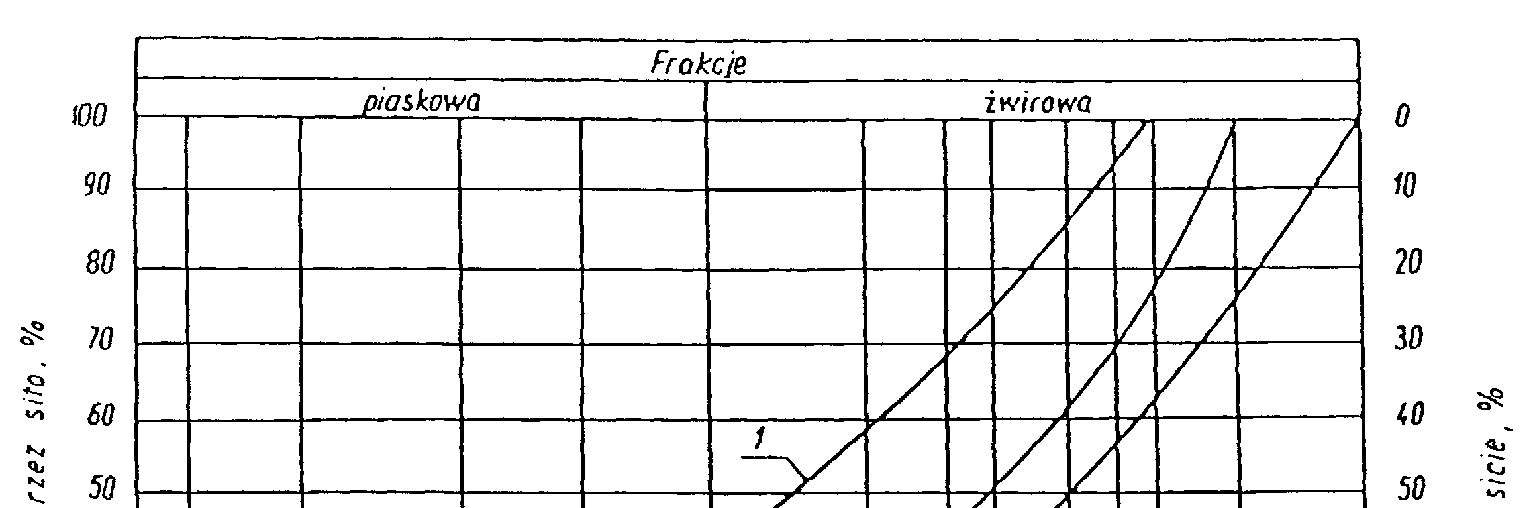 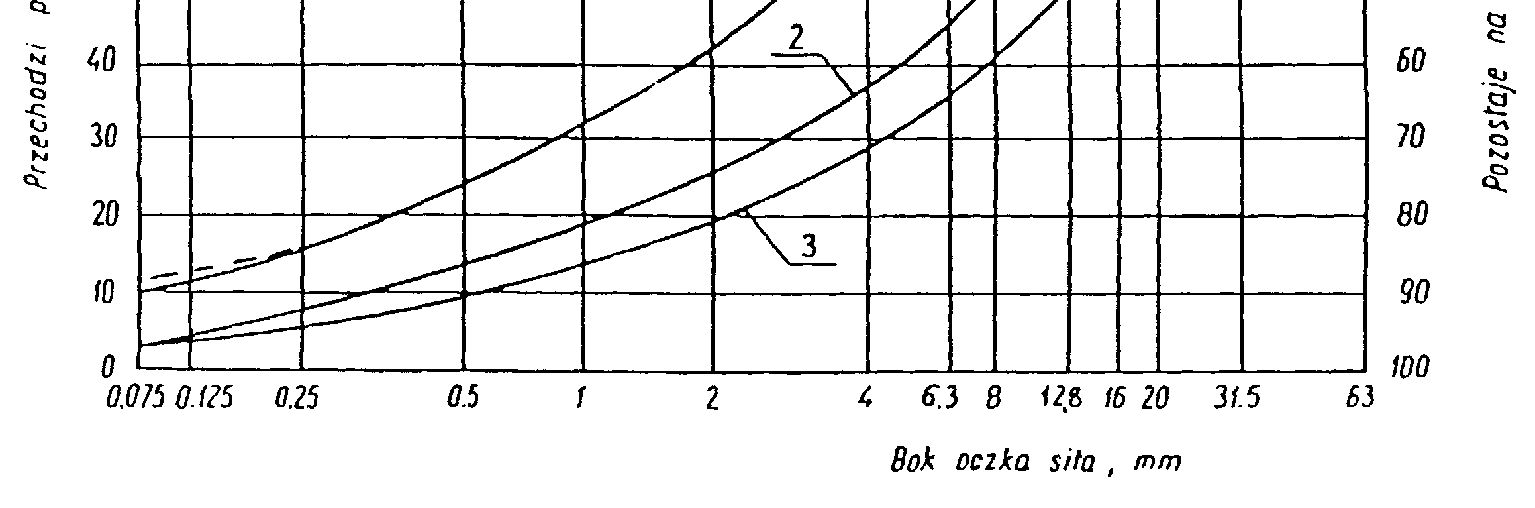 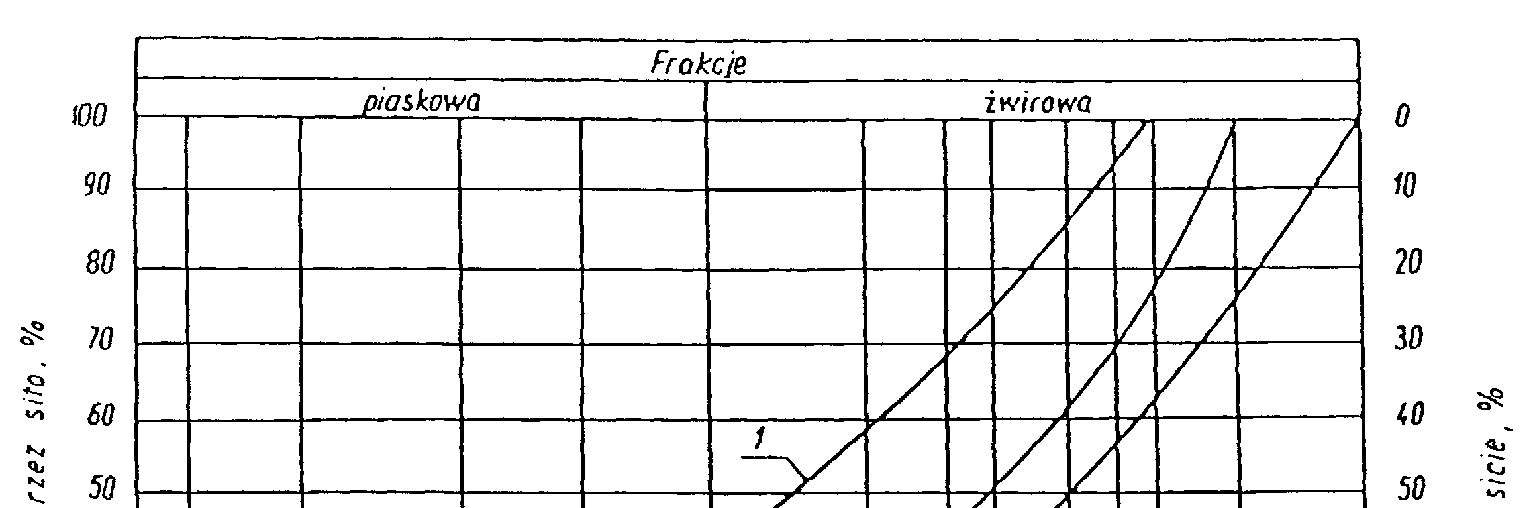 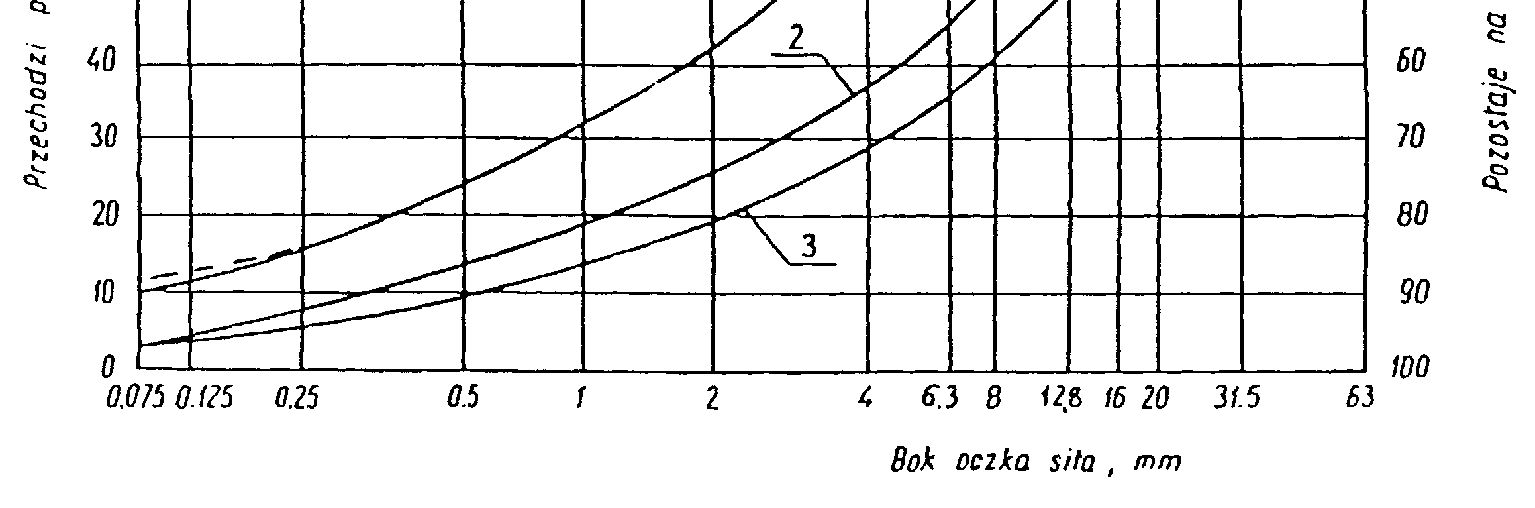 Rysunek 1. Pole dobrego uziarnienia kruszyw przeznaczonych na podbudowy Uziarnienie kruszywa Krzywa uziarnienia kruszywa, powinna leżeć między krzywymi granicznymi pól dobrego uziarnienia (rysunek nr 1) 1-2 kruszywo na podbudowę zasadniczą (górną warstwę) lub podbudowę jednowarstwową 1-3 kruszywo na podbudowę pomocniczą (dolną warstwę) Krzywa uziarnienia kruszywa powinna być ciągła i nie może przebiegać od dolnej krzywej granicznej uziarnienia do górnej krzywej granicznej uziarnienia na sąsiednich sitach. Wymiar największego ziarna kruszywa nie może przekraczać 2/3 grubości warstwy układanej jednorazowo. Właściwości kruszywa Kruszywa powinny spełniać wymagania określone w tablicy poniżej. Woda Należy stosować wodę wg PN-EN 1008:2004 3. Sprzęt Ogólne wymagania dotyczące sprzętu  podano w SST Część 3 „Wymagania ogólne”. Sprzęt do wykonania robót Wykonawca musi zapewnić sprzęt, który będzie mieszał kruszywo na miejscu budowy w celu uniknięcia rozsegregowania ziarna czyli utrzymania jednorodnej mieszanki. Mogą to być koparki lub ładowarki walców wibracyjnych lub statycznych (typ dostosowany do podbudów z kruszyw) do zagęszczania. W miejscach trudno dostępnych powinny być stosowane zagęszczarki płytowe, ubijaki mechaniczne lub małe walce wibracyjne. Beczkowozy i węże strażackie - w celu zapewnienia optymalnej wilgotności podbudowy. Wykonawca powinien zapewnić dostęp do wody ( np. z hydrantu miejskiego) po uzgodnieniu z właścicielem sieci wodociągowej. Transport Ogólne wymagania dotyczące transportu podano w SST Część 4 „Wymagania ogólne”. Kruszywa można przewozić dowolnymi środkami transportu w warunkach zabezpieczających je przed zanieczyszczeniem, zmieszaniem z innymi materiałami, nadmiernym wysuszeniem i zawilgoceniem. Transport pozostałych materiałów powinien odbywać się zgodnie z wymaganiami norm przedmiotowych lub wymagań podanych w specyfikacjach technicznych. Wykonanie robót Ogólne wymagania dotyczące wykonania robót podano w SST Część 5 „Wymagania ogólne”. Przygotowanie podłoża Podbudowa powinna być ułożona na gruncie (bądź kruszywie) stabilizowanym cementem lub bezpośrednio na zagęszczonym podłożu gruntowym w zależności od postanowień dokumentacji projektowej. Paliki lub szpilki do prawidłowego ukształtowania podbudowy powinny być wcześniej przygotowane. Paliki lub szpilki powinny być ustawione w punktach głównych poszczególnych obiektów lub w inny sposób zaakceptowany przez Inżyniera kontraktu. Rozmieszczenie palików lub szpilek powinno umożliwiać naciągnięcie sznurków lub linek do wytyczenia robót w odstępach nie większych niż co 10 m. Wytwarzanie mieszanki kruszywa – dotyczy wytworzenia mieszanki w kopalni Mieszankę kruszywa o ściśle określonym uziarnieniu i wilgotności optymalnej należy wytwarzać w mieszarkach gwarantujących otrzymanie jednorodnej mieszanki. Ze względu na konieczność zapewnienia jednorodności nie dopuszcza się wytwarzania mieszanki przez mieszanie poszczególnych frakcji na drodze. Mieszanka po wyprodukowaniu powinna być od razu transportowana na miejsce wbudowania w taki sposób, aby nie uległa rozsegregowaniu i wysychaniu. Pomimo, że zaleca się wbudowanie mieszanki od razu po dostarczeniu w praktyce, materiał najczęściej gromadzony jest w hałdzie na odkładzie w miejscu budowy. Przed transportem kruszywa do miejsca wbudowania należy kruszywo przemieszać. Wbudowywanie i zagęszczanie mieszanki Mieszanka kruszywa powinna być rozkładana w warstwie o jednakowej grubości, takiej, aby jej ostateczna grubość po zagęszczeniu była równa grubości projektowanej. Grubość pojedynczo układanej warstwy nie może przekraczać 15 cm po zagęszczeniu. Warstwa podbudowy powinna być rozłożona w sposób zapewniający osiągnięcie wymaganych spadków i rzędnych wysokościowych.  Jeżeli podbudowa składa się z więcej niż jednej warstwy kruszywa, to każda warstwa powinna być wyprofilowana i zagęszczona z zachowaniem wymaganych spadków i rzędnych wysokościowych. W przypadku gdy ułożona i zagęszczona podbudowa miejscami jest „niezamknięta” należy zastosować doziarnienie kruszywem o mniejszym ziarnie w celu zaklinowania. Wilgotność mieszanki kruszywa podczas zagęszczania powinna odpowiadać wilgotności optymalnej, określonej według próby Proctora, zgodnie z PN-B-04481 (metoda II). Materiał nadmiernie nawilgocony, powinien zostać osuszony przez mieszanie i napowietrzanie. Jeżeli wilgotność mieszanki kruszywa jest niższa od optymalnej o 20% jej wartości, mieszanka powinna być zwilżona określoną ilością wody i równomiernie wymieszana. W przypadku, gdy wilgotność mieszanki kruszywa jest wyższa od optymalnej o 10% jej wartości, mieszankę należy osuszyć. Wskaźnik zagęszczenia podbudowy i minimalne moduły odkształcenia podano w normie PN-S-06102 Utrzymanie podbudowy Podbudowa po wykonaniu, a przed ułożeniem następnej warstwy, powinna być utrzymywana w dobrym stanie. Jeżeli Wykonawca będzie wykorzystywał, za zgodą Inżyniera kontraktu, gotową podbudowę do ruchu budowlanego, to jest obowiązany naprawić wszelkie uszkodzenia podbudowy, spowodowane przez ten ruch.  Koszt  napraw wynikłych z niewłaściwego utrzymania podbudowy obciąża Wykonawcę robót. 6. Kontrola jakości robót Ogólne wymagania dotyczące kontroli jakości robót podano w SST Część 6 „Wymagania ogólne”. Badania przed przystąpieniem do robót Przed przystąpieniem do robót Wykonawca powinien wykonać badania kruszyw przeznaczonych do wykonania robót i przedstawić wyniki tych badań Inżynierowi kontraktu w celu akceptacji materiałów.  Badania te powinny obejmować wszystkie właściwości określone w pkt 2.3 niniejszej ST. Badania w czasie robót Częstotliwość oraz zakres badań podano w poniżej Uziarnienie mieszanki Uziarnienie mieszanki powinno być zgodne z wymaganiami podanymi w pkt 2.3. Próbki należy pobierać w sposób losowy, z rozłożonej warstwy, przed jej zagęszczeniem. Wyniki badań powinny być na bieżąco przekazywane Inżynierowi kontraktu. Wilgotność mieszanki Wilgotność mieszanki powinna odpowiadać wilgotności optymalnej, określonej według próby Proctora, zgodnie z PN-B-04481 (metoda II), z tolerancją +10% -20%. Wilgotność należy określić według PN-EN 1097-5:2001 Zagęszczenie podbudowy Zagęszczenie każdej warstwy powinno odbywać się aż do osiągnięcia wymaganego wskaźnika zagęszczenia. Zagęszczenie podbudowy należy sprawdzać według BN-77/8931-12 oraz PN-S06102:1997. W przypadku, gdy przeprowadzenie badania jest niemożliwe ze względu na gruboziarniste kruszywo, kontrolę zagęszczenia należy oprzeć na metodzie obciążeń płytowych ( 2 pomiary lub według zaleceń Inżyniera kontraktu). Właściwości kruszywa Badania kruszywa powinny obejmować ocenę wszystkich właściwości wymienione w określonych w pkt 2. Próbki do badań pełnych powinny być pobierane przez Wykonawcę w sposób losowy w obecności Inżyniera kontraktu. Częstotliwość oraz zakres pomiarów Częstotliwość oraz zakres pomiarów dotyczących cech geometrycznych podbudowy podano w tablicy poniżej. *) Dodatkowe pomiary spadków poprzecznych i ukształtowania osi w planie należy wykonać w punktach głównych łuków poziomych. Miejsce badań i pomiarów będzie wskazane przez Inżyniera kontraktu. Jeżeli powyższe częstotliwości wymagają zagęszczenia punktów pomiaru bądź rozrzedzenie, Inżynier kontraktu zadecyduje o minimalnej częstotliwości badań i pomiarów obejmujące jezdnię, chodnik. Szerokość podbudowy Szerokość podbudowy nie może różnić się od szerokości projektowanej o więcej niż +10 cm, -5 cm. Na jezdniach bez krawężników szerokość podbudowy powinna być większa od szerokości warstwy wyżej leżącej o wartość wskazaną w dokumentacji projektowej. Równość podbudowy Nierówności podłużne i poprzeczne podbudowy należy mierzyć 4-metrową łatą. Nierówności podbudowy nie mogą przekraczać:- 10 mm dla podbudowy zasadniczej, Spadki poprzeczne podbudowy Spadki poprzeczne podbudowy na prostych i łukach powinny być zgodne z dokumentacją projektową, z tolerancją ± 0,5 %. Rzędne wysokościowe podbudowy Różnice pomiędzy rzędnymi wysokościowymi podbudowy i rzędnymi projektowanymi nie powinny przekraczać + 1 cm, -2 cm. Grubość podbudowy i ulepszonego podłoża Grubość podbudowy nie może się różnić od grubości projektowanej o więcej niż - dla podbudowy zasadniczej ± 10%, Nośność podbudowy Moduł odkształcenia i ugięcie sprężyste powinny być zgodny z podanym w tablicy poniżj. Niewłaściwe cechy geometryczne podbudowy Wszystkie powierzchnie podbudowy, które wykazują większe odchylenia od określonych w punkcie 6.4 powinny być naprawione przez spulchnienie lub zerwanie do głębokości co najmniej 10 cm, wyrównane i powtórnie zagęszczone. Dodanie nowego materiału bez spulchnienia wykonanej warstwy jest niedopuszczalne. Jeżeli szerokość podbudowy jest mniejsza od szerokości projektowanej o więcej niż 5 cm i nie zapewnia podparcia warstwom wyżej leżącym, to Wykonawca powinien na własny koszt poszerzyć podbudowę przez spulchnienie warstwy na pełną grubość do połowy szerokości pasa ruchu, dołożenie materiału i powtórne zagęszczenie. Niewłaściwa grubość podbudowy Na wszystkich powierzchniach wadliwych pod względem grubości, Wykonawca wykona naprawę podbudowy. Powierzchnie powinny być naprawione przez spulchnienie lub wybranie warstwy na odpowiednią głębokość, zgodnie z decyzją Inżyniera kontraktu, uzupełnione nowym materiałem o odpowiednich właściwościach, wyrównane i ponownie zagęszczone. Roboty te Wykonawca wykona na własny koszt. Po wykonaniu tych robót nastąpi ponowny pomiar i ocena grubości warstwy, według wyżej podanych zasad, na koszt Wykonawcy. Niewłaściwa nośność podbudowy Jeżeli nośność podbudowy będzie mniejsza od wymaganej, to Wykonawca wykona wszelkie roboty  niezbędne do zapewnienia wymaganej nośności, zalecone przez Inżyniera kontraktu. Koszty tych dodatkowych robót poniesie Wykonawca podbudowy tylko wtedy, gdy zaniżenie nośności podbudowy wynikło z niewłaściwego wykonania robót przez Wykonawcę podbudowy. Obmiar robót Ogólne zasady przedmiaru robót  podano w SST Część 7 „Wymagania ogólne”. Przy wynagrodzeniu ryczałtowym nie będzie dokonywany obmiar robót. Odbiór robót Ogólne wymagania dotyczące odbioru robót podano w SST Część 8 „Wymagania ogólne”. Roboty uznaje się za zgodne z dokumentacją projektową, ST i wymaganiami Inżyniera kontraktu, jeżeli wszystkie pomiary i badania z zachowaniem tolerancji wg pkt 6 dały wyniki pozytywne Podstawa płatności Ogólne wymagania dotyczące podstawy płatności podano w SST Część 9 „Wymagania ogólne”. Za wykonane roboty Zamawiający zapłaci Wykonawcy wynagrodzenie określone w umowie. Przepisy związane PN-B-06714-12  Kruszywa mineralne. Badania. Oznaczanie zawartości zanieczyszczeń obcych PN-B-06714-15  Kruszywa mineralne. Badania. Oznaczanie składu ziarnowego PN-B-06714-16       Kruszywa mineralne. Badania. Oznaczanie kształtu ziarn PN-B-06714-17  Kruszywa mineralne. Badania. Oznaczanie wilgotności PN-B-06714-18  Kruszywa mineralne. Badania. Oznaczanie nasiąkliwości PN-B-06714-19  Kruszywa mineralne. Badania. Oznaczanie mrozoodporności metodą bezpośrednią PN-B-06714-26       Kruszywa mineralne. Badania. Oznaczanie zawartości zanieczyszczeń organicznych PN-B-06714-28       Kruszywa mineralne. Badania. Oznaczanie zawartości siarki metodą bromową PN-B-06714-37       Kruszywa mineralne. Badania. Oznaczanie rozpadu krzemianowego PN-B-06714-39       Kruszywa mineralne. Badania. Oznaczanie rozpadu żelazawego PN-B-06714-42  Kruszywa mineralne. Badania. Oznaczanie ścieralności w bębnie Los Angeles PN-B-11112 	Kruszywa mineralne. Kruszywa łamane do nawierzchni drogowych PN-B-32250 	Materiały budowlane. Woda  PN-S-06102 	Drogi samochodowe. Podbudowy z kruszyw stabilizowanych mechanicznie PN-S-96023 	Konstrukcje drogowe. Podbudowa i nawierzchnia z tłucznia kamiennego BN-84/6774-02 Kruszywo mineralne. Kruszywo kamienne łamane do nawierzchni drogowych BN-64/8931-01 Drogi samochodowe. Oznaczanie wskaźnika piaskowego BN-64/8931-02 Drogi samochodowe. Oznaczanie modułu odkształcenia nawierzchni podatnych i podłoża przez obciążenie płytą BN-68/8931-04 Drogi samochodowe. Pomiar równości nawierzchni planografem i łatą BN-70/8931-06 Drogi samochodowe. Pomiar ugięć podatnych ugięciomierzem belkowym BN-77/8931-12 Oznaczanie wskaźnika zagęszczenia gruntu 	 	Obrzeża i krawężniki betonowe Wstęp Przedmiot SST Przedmiotem niniejszej szczegółowej specyfikacji technicznej (SST) są wymagania dotyczące wykonania i odbioru robót  związanych z układaniem obrzeży betonowych w ramach zadania określonego w SST 00.00.00  pkt.1.1. Zakres stosowania SST Szczegółowa specyfikacja techniczna (SST) jest stosowana jako dokument przetargowy i kontraktowy przy zlecaniu i realizacji robót wymienionych w pkt. 1.1. Zakres robót objętych SST Ustalenia zawarte w niniejszej specyfikacji dotyczą prowadzenia robót przy ustawieniu obrzeży betonowych i obejmują ustawienie obrzeży i krawężników betonowych na podsypce piaskowej lub ławie betonowej z oporem Określenia podstawowe Określenia podane w niniejszej SST są zgodne z definicjami zawartymi w odpowiednich normach i wytycznych oraz określeniami podanymi w SST „Wymagania ogólne”. Ogólne wymagania dotyczące robót Ogólne wymagania dotyczące robót podano w SST Część G „Wymagania ogólne”. Wykonawca jest odpowiedzialny za jakość wykonania robót, bezpieczeństwo wszelkich czynności na terenie budowy, metody użyte przy budowie oraz za ich zgodność z dokumentacją projektową, SST i poleceniami Inżyniera. Materiały Ogólne wymagania dotyczące materiałów  podano w SST Część 2 „Wymagania ogólne”. Wszystkie materiały stosowane do wykonania robót muszą być zgodne z wymaganiami niniejszej SST i dokumentacji projektowej. Obrzeża i krawężniki betonowe powinny odpowiadać wymaganiom BN-80/6775-03 „Prefabrykaty budowlane z betonu. Elementy nawierzchni dróg, ulic, parkingów i torowisk tramwajowych. Krawężniki i obrzeża chodnikowe”. Piasek na podsypkę piaskową – powinien odpowiadać wymaganiom PN-B-06711 „Kruszywa naturalne. Piasek  do zapraw budowlanych”. Zaprawa cementowo-piaskowa do wypełnienia spoin między obrzeżami Sprzęt Ogólne wymagania dotyczące sprzętu  podano w SST Część 3 „Wymagania ogólne”. Roboty związane z wbudowaniem obrzeży betonowych wykonane będą ręcznie. Betoniarka do wytworzenia mieszanki cementowo-piaskowej. Transport Ogólne wymagania dotyczące transportu podano w SST Część 4 „Wymagania ogólne”. Obrzeża betonowe -  transport i składowanie na miejscu wbudowania zgodnie z normą BN-80/6775-03 arkusz 1 „Prefabrykaty budowlane z betonu. Elementy nawierzchni dróg, ulic, parkingów i torowisk tramwajowych. „Wspólne wymagania i badania.” Piasek na podsypkę piaskową pod obrzeża betonowe i do zaprawy cementowopiaskowej transportowany  może być dowolnymi środkami transportu samowyładowczego. Cement transportowany będzie środkami transportu przewidzianymi do przewożonymi tego  typu materiałów. Wykonanie robót Ogólne wymagania dotyczące wykonania robót podano w SST Część 5 „Wymagania ogólne”. Wykonanie koryta Koryto pod podsypkę (ławę) należy wykonywać zgodnie z PN-B-06050. Wymiary wykopu powinny odpowiadać wymiarom ławy w planie z uwzględnieniem w szerokości dna wykopu ew. konstrukcji szalunku. Wskaźnik zagęszczenia dna wykonanego koryta pod ławę powinien wynosić co najmniej 0,97 według normalnej metody Proctora. Wykonanie ław Wykonanie ław powinno być zgodne z BN-64/8845-02 . Ława betonowa Ławy betonowe z oporem należy wykonać w szalunku. Ława piaskowa lub żwirowa Podłoże pod ustawienie obrzeża może stanowić rodzimy grunt piaszczysty lub podsypka (ława) ze żwiru lub piasku, o grubości warstwy od 3 do 5 cm po zagęszczeniu. Podsypkę (ławę) wykonuje się przez zasypanie koryta żwirem lub piaskiem i zagęszczenie z polewaniem wodą. Ustawienie betonowych obrzeży i krawężników Betonowe elementy należy ustawiać na wykonanym podłożu w miejscu i ze światłem (odległością górnej powierzchni obrzeża od ciągu komunikacyjnego) zgodnym z ustaleniami dokumentacji projektowej. Zewnętrzna ściana powinna być obsypana piaskiem, żwirem lub miejscowym gruntem przepuszczalnym, starannie ubitym. Spoiny nie powinny przekraczać szerokości 1 cm. Należy wypełnić je piaskiem lub zaprawą cementowo-piaskową w stosunku 1:2. Spoiny przed zalaniem należy oczyścić i zmyć wodą. Spoiny muszą być wypełnione całkowicie na pełną głębokość. Wykonanie koryta Koryto pod podsypkę (ławę) należy wykonywać zgodnie z PN-B-06050. Wymiary wykopu powinny odpowiadać wymiarom ławy w planie z uwzględnieniem w szerokości dna wykopu ew. konstrukcji szalunku. Wskaźnik zagęszczenia dna wykonanego koryta pod ławę powinien wynosić co najmniej 0,97 według normalnej metody Proctora. 6. Kontrola jakości robót Ogólne wymagania dotyczące kontroli jakości robót podano w SST Część 6 „Wymagania ogólne”. Badania przed przystąpieniem do robót Przed przystąpieniem do robót Wykonawca powinien wykonać badania materiałów przeznaczonych do ustawienia betonowych obrzeży chodnikowych i przedstawić wyniki tych badań Inżynierowi/Kierownikowi projektu do akceptacji. Sprawdzenie wyglądu zewnętrznego należy przeprowadzić na podstawie oględzin elementu przez pomiar i policzenie uszkodzeń występujących na powierzchniach i krawędziach elementu, zgodnie z wymaganiami tablicy 3.  Pomiary długości i głębokości uszkodzeń należy wykonać za pomocą przymiaru stalowego lub suwmiarki z dokładnością do 1 mm, zgodnie z ustaleniami PN-B-10021. Sprawdzenie kształtu i wymiarów elementów należy przeprowadzić z dokładnością do 1 mm przy użyciu suwmiarki oraz przymiaru stalowego lub taśmy, zgodnie z wymaganiami tablicy 1 i 2. Sprawdzenie kątów prostych w narożach elementów wykonuje się przez przyłożenie kątownika do badanego naroża i zmierzenia odchyłek z dokładnością do 1 mm. Badania pozostałych materiałów powinny obejmować wszystkie właściwości określone w normach podanych dla odpowiednich materiałów wymienionych w pkt 2. Badania w czasie robót W czasie robót należy sprawdzać wykonanie: koryta pod podsypkę (ławę)  podłoża z rodzimego gruntu piaszczystego lub podsypki (ławy) ze żwiru lub piasku  ustawienia betonowego obrzeża/krawężnika  linii elementu  w planie, które może wynosić  2 cm na każde 100 m długości prefabrykatu, niwelety górnej płaszczyzny elementu, które może wynosić 1 cm na każde 100 m długości prefabrykatu, wypełnienia spoin, sprawdzane co 10 metrów, które powinno wykazywać całkowite wypełnienie badanej spoiny na pełną głębokość. Obmiar robót Ogólne zasady przedmiaru robót  podano w SST Część 7 „Wymagania ogólne”. Przy wynagrodzeniu ryczałtowym nie będzie dokonywany obmiar robót. Odbiór robót Ogólne wymagania dotyczące odbioru robót podano w SST Część 8 „Wymagania ogólne”. Roboty uznaje się za wykonane zgodnie z dokumentacją projektową, SST i wymaganiami Inżyniera/Kierownikowi projektu, jeżeli wszystkie pomiary i badania z zachowaniem tolerancji wg pkt 6 dały wyniki pozytywne. W  przypadku  stwierdzenia wad Inżynier/Kierownik projektu ustali zakres robót poprawkowych  lub  poleci  ponowne wykonanie robót według zasad określonych w niniejszej SST.  Inżynier/Kierownik projektu  może uznać wadę za nie mającą zasadniczego wpływu na cechy eksploatacyjne wykonanych robót i ustalić zakres i  wielkość potrąceń za obniżoną jakość.  Roboty poprawkowe lub rozbiórkowe i ponowne wykonanie robót Wykonawca  wykona  na własny koszt w terminie uzgodnionym z Inżynierem/Kierownikiem projektu. Odbiór robót zanikających i ulegających zakryciu Odbiorowi robót zanikających i ulegających zakryciu podlegają:  wykonane koryto,  wykonana podsypka. Podstawa płatności Ogólne wymagania dotyczące podstawy płatności podano w SST Część 9 „Wymagania ogólne”. Za wykonane roboty Zamawiający zapłaci Wykonawcy wynagrodzenie określone w umowie. Przepisy związane PN-B-06050 	Roboty ziemne budowlane PN-B-06250 	Beton zwykły PN-B-06711 	Kruszywo mineralne. Piasek do betonów i zapraw PN-B-10021 	Prefabrykaty 	budowlane 	z 	betonu. 	Metody 	pomiaru 	cech geometrycznych PN-B-11111 	Kruszywo 	mineralne. 	Kruszywa 	naturalne 	do 	nawierzchni drogowych. Żwir i mieszanka PN-B-11113 Kruszywo mineralne. Kruszywa naturalne do nawierzchni drogowych. Piasek PN-B-19701 Cement. Cement powszechnego użytku. Skład, wymagania i ocena zgodności BN-80/6775-03/01 Prefabrykaty budowlane z betonu. Elementy nawierzchni dróg, ulic, parkingów i torowisk tramwajowych. Wspólne wymagania i badania BN-80/6775-03/04 Prefabrykaty budowlane z betonu. Elementy nawierzchni dróg, ulic, parkingów i torowisk tramwajowych. Krawężniki i obrzeża. Katalog powtarzalnych elementów drogowych (KPED), Transprojekt - Warszawa, 1979 i 1982  	 	Nawierzchnia z betonowej kostki brukowej Wstęp Przedmiot SST Przedmiotem niniejszej specyfikacji technicznej są wymagania dotyczące wykonania i odbioru robót związanych z wykonaniem nawierzchni z betonowej kostki brukowej dla zadania określonego w SST „Wymagania ogólne”  pkt.1.1. Zakres stosowania SST Szczegółowa specyfikacja techniczna  stanowi podstawę opracowania dokument przetargowego przy zlecaniu i realizacji robót wskazanych w punkcie 1.1. Zakres robót objętych SST Ustalenia zawarte w niniejszej specyfikacji dotyczą zasad prowadzenia robót związanych z wykonaniem i odbiorem nawierzchni z betonowej kostki brukowej. Określenia podstawowe 1.4.1. Betonowa kostka brukowa - prefabrykowany element budowlany, przeznaczony do budowy warstwy ścieralnej nawierzchni, wykonany metodą wibroprasowania z betonu niezbrojonego niebarwionego lub barwionego, jedno- lub dwuwarstwowego, charakteryzujący się kształtem, który umożliwia wzajemne przystawanie elementów. 1.4.2.Krawężnik prosty lub łukowy element budowlany oddzielający jezdnię od chodnika, charakteryzujący się stałym lub zmiennym przekrojem poprzecznym i długością nie większą niż 1,0 m. Ściek - umocnione zagłębienie, poniżej krawędzi jezdni, zbierające i odprowadzające wodę. Obrzeże - element budowlany, oddzielający nawierzchnie chodników i ciągów pieszych od terenów nie przeznaczonych do komunikacji. Spoina - odstęp pomiędzy przylegającymi elementami (kostkami) wypełniony określonymi materiałami wypełniającymi. Szczelina dylatacyjna - odstęp dzielący duży fragment nawierzchni na sekcje w celu umożliwienia odkształceń temperaturowych, wypełniony określonymi materiałami wypełniającymi. Pozostałe określenia podstawowe są zgodne z obowiązującymi, odpowiednimi polskimi normami i z definicjami podanymi w SST „Wymagania ogólne” pkt 1.4. Ogólne wymagania dotyczące robót Ogólne wymagania dotyczące robót podano w SST „Wymagania ogólne” pkt 1.5. Materiały Ogólne wymagania dotyczące materiałów  podano w SST Część 2 „Wymagania ogólne”. Wszystkie materiały stosowane do wykonania robót muszą być zgodne z wymaganiami niniejszej SST i dokumentacji projektowej. Betonowa kostka brukowa Warunkiem dopuszczenia do stosowania betonowej kostki brukowej w budownictwie drogowym jest posiadanie aprobaty technicznej, wydanej przez uprawnioną jednostkę. Wygląd zewnętrzny - struktura wyrobu powinna być zwarta, bez rys, pęknięć, plam i ubytków. Powierzchnia górna kostek powinna być równa i szorstka, a krawędzie kostek równe i proste, wklęśnięcia nie powinny przekraczać 2 mm dla kostek o grubości  80 mm. Kształt, wymiary i kolor kostki brukowej Do wykonania nawierzchni stosuje się betonową kostkę brukową o grubości 80 mm i 60mm. Kostki o takiej grubości są produkowane w kraju. Tolerancje wymiarowe wynoszą: na długości  	 3 mm, na szerokości 	 	 3 mm, na grubości  	 5 mm. Cechy fizykomechaniczne betonowych kostek brukowych Betonowe kostki brukowe powinny mieć cechy fizykomechaniczne określone w tablicy poniżej. Materiały do produkcji betonowych kostek brukowych Cement - do produkcji kostki brukowej należy stosować cement portlandzki, bez dodatków,   klasy nie niższej niż „32,5”. Zaleca się stosowanie cementu o jasnym kolorze. Cement powinien odpowiadać wymaganiom PN-B-19701. Kruszywo do betonu - należy stosować kruszywa mineralne  odpowiadające wymaganiom PN-B-06712 . Uziarnienie kruszywa powinno być ustalone w recepcie laboratoryjnej mieszanki betonowej, przy założonych parametrach wymaganych dla produkowanego wyrobu. Woda -  powinna być odmiany „1” i odpowiadać wymaganiom PN-B-32250 . Dodatki - do produkcji kostek brukowych stosuje się dodatki w postaci plastyfikatorów , zgodnie z receptą laboratoryjną. Plastyfikatory zapewniają gotowym wyrobom większą wytrzymałość, mniejszą nasiąkliwość i większą odporność na niskie temperatury i działanie soli.  Składowanie Kostki brukowe betonowe powinny być składowane na paletach drewnianych ułożone w pryzmy zabezpieczone przed przemieszczaniem się kostek. 3. Sprzęt Ogólne wymagania dotyczące sprzętu  podano w SST Część 3 „Wymagania ogólne”. Układanie betonowej kostki brukowej może odbywać się: a) ręcznie, zwłaszcza na małych powierzchniach. Do przycinania kostek można stosować specjalne narzędzia tnące (np. przycinarki, szlifierki z tarczą). Do zagęszczania nawierzchni z kostki należy stosować zagęszczarki wibracyjne (płytowe) z wykładziną elastomerową, chroniące kostki przed ścieraniem i wykruszaniem naroży. Sprzęt do wykonania koryta, podbudowy i podsypki powinien odpowiadać wymaganiom właściwych SST. Do wytwarzania podsypki cementowo-piaskowej i zapraw należy stosować betoniarki. 4.  Transport Ogólne wymagania dotyczące transportu podano w SST Część 4 „Wymagania ogólne”. Betonowe kostki brukowe mogą być przewożone na paletach - dowolnymi środkami transportowymi po osiągnięciu przez beton wytrzymałości na ściskanie co najmniej 15 MPa. Kostki w trakcie transportu powinny być zabezpieczone przed przemieszczaniem się i uszkodzeniem. Jako środki transportu wewnątrzzakładowego kostek na środki transportu zewnętrznego mogą służyć wózki widłowe, którymi można dokonać załadunku palet. Do załadunku palet na środki transportu można wykorzystywać również dźwigi samochodowe. Palety transportowe powinny być spinane taśmami stalowymi lub plastikowymi, zabezpieczającymi kostki przed uszkodzeniem w czasie transportu. Na jednej palecie zaleca się układać do 10 warstw kostek (zależnie od grubości i kształtu), tak aby masa palety z kostkami wynosiła od 1200 kg do 1700 kg. Pożądane jest, aby palety z kostkami były wysyłane do odbiorcy środkiem transportu samochodowego wyposażonym w dźwig do za- i rozładunku. Kruszywa można przewozić dowolnym środkiem transportu, w warunkach zabezpieczających je przed zanieczyszczeniem i zmieszaniem z innymi materiałami. Podczas transportu kruszywa powinny być zabezpieczone przed wysypaniem, a kruszywo drobne - przed rozpyleniem. Cement powinien być przewożony w warunkach zgodnych z BN-88/6731-08. Zalewę lub masy uszczelniające do szczelin dylatacyjnych można transportować dowolnymi środkami transportu w fabrycznie zamkniętych pojemnikach lub opakowaniach, chroniących je przed zanieczyszczeniem. Materiały do podbudowy powinny być przewożone w sposób odpowiadający wymaganiom właściwej SST. 5.  Wykonanie robót Ogólne wymagania dotyczące wykonania robót podano w SST Część 5 „Wymagania ogólne”. Podłoże i koryto Grunty podłoża powinny być niewysadzinowe, jednorodne i nośne oraz zabezpieczone przed nadmiernym zawilgoceniem i ujemnymi skutkami przemarzania, zgodnie z dokumentacją projektową. Koryto pod podbudowę lub nawierzchnię powinno być wyprofilowane zgodnie z projektowanymi spadkami. Koryto musi mieć skuteczne odwodnienie, zgodne z dokumentacją projektową. Konstrukcja nawierzchni Konstrukcja nawierzchni powinna być zgodna z dokumentacją projektową lub SST. Konstrukcja nawierzchni może obejmować ułożenie warstwy ścieralnej z betonowej kostki brukowej na: a) podsypce cementowo – piaskowej 1:4, Podstawowe czynności przy wykonywaniu nawierzchni, z występowaniem podbudowy, podsypki piaskowej i wypełnieniem spoin piaskiem, obejmują: wykonanie podbudowy, wykonanie obramowania nawierzchni (z krawężników, obrzeży), przygotowanie i rozścielenie podsypki piaskowej, ułożenie kostek z ubiciem, wypełnienie nią szczelin piaskiem, Podbudowa Rodzaj podbudowy przewidzianej do wykonania pod warstwą betonowej kostki brukowej powinien być zgodny z dokumentacją projektową. Wykonanie podbudowy powinno odpowiadać wymaganiom właściwej ST: a) „Podbudowy z kruszywa stabilizowanego mechanicznie”. Inne rodzaje podbudów powinny odpowiadać wymaganiom norm, wytycznych IBDiM lub indywidualnie opracowanym SST zaakceptowanym przez Inżyniera kontraktu. Obramowanie nawierzchni Rodzaj obramowania nawierzchni powinien być zgodny z dokumentacją projektową lub ST. Ustawianie krawężników, obrzeży powinno być zgodne z wymaganiami zawartymi w odrębnych SST objętych niniejszym opracowaniem – „Krawężniki betonowe” lub „Obrzeża betonowe”. Krawężniki i obrzeża zaleca się ustawiać przed przystąpieniem do układania nawierzchni z kostki. Przed ich ustawieniem, pożądane jest ułożenie pojedynczego rzędu kostek w celu ustalenia szerokości nawierzchni i prawidłowej lokalizacji krawężników lub obrzeży. Podsypka Rodzaj podsypki i jej grubość powinny być zgodne z dokumentacją projektową lub SST. Dopuszczalne odchyłki od zaprojektowanej grubości podsypki nie powinny przekraczać ± 1 cm. Podsypkę należy zwilżyć wodą, równomiernie rozścielić i zagęścić lekkimi walcami (np. ręcznymi) lub zagęszczarkami wibracyjnymi w stanie wilgotności optymalnej. Całkowite ubicie nawierzchni i wypełnienie spoin zaprawą musi być zakończone przed rozpoczęciem wiązania cementu w podsypce. Warunki atmosferyczne Nawierzchnię na podsypce piaskowej zaleca się wykonywać w dodatnich temperaturach otoczenia. Układanie nawierzchni z kostek brukowych Ustalenie kształtu, wymiaru i koloru kostek oraz desenia ich układania - kształt, wymiary, barwę i inne cechy charakterystyczne kostek ustalić należy w porozumieniu z Inżynierem kontraktu. Wykonawca przedkłada odpowiednie propozycje do zaakceptowania Inżynierowi kontraktu. Przed ostatecznym zaakceptowaniem kształtu, koloru, sposobu układania i wytwórni kostek, Inżynier kontraktu może polecić Wykonawcy ułożenie po 1 m2 wstępnie wybranych kostek, wyłącznie na podsypce piaskowej. Warstwa nawierzchni z kostki powinna być wykonana z elementów o jednakowej grubości. Na większym fragmencie robót zaleca się stosować kostki dostarczone w tej samej partii materiału, w której niedopuszczalne są różne odcienie wybranego koloru kostki. Układanie kostki można wykonywać ręcznie lub mechanicznie. Układanie ręczne zaleca się wykonywać na mniejszych powierzchniach, zwłaszcza skomplikowanych pod względem kształtu lub wymagających kompozycji kolorystycznej układanych deseni oraz różnych wymiarów i kształtów kostek. Układanie kostek powinni wykonywać przyuczeni brukarze. Kostkę układa się około 1,5 cm wyżej od projektowanej niwelety, ponieważ po procesie ubijania podsypka zagęszcza się. Powierzchnia kostek położonych obok urządzeń infrastruktury technicznej (np. studzienek, włazów itp.) powinna trwale wystawać od 3 mm do 5 mm powyżej powierzchni tych urządzeń oraz od 3 mm do 10 mm powyżej korytek ściekowych (ścieków). Do uzupełnienia przestrzeni przy krawężnikach, obrzeżach i studzienkach można używać elementy kostkowe wykończeniowe w postaci tzw. połówek i dziewiątek, mających wszystkie krawędzie równe i odpowiednio fazowane. W przypadku potrzeby kształtek o nietypowych wymiarach, wolną przestrzeń uzupełnia się kostką ciętą, przycinaną na budowie specjalnymi narzędziami tnącymi (przycinarkami, szlifierkami z tarczą itp.). Ubicie nawierzchni z kostek Ubicie nawierzchni należy przeprowadzić za pomocą zagęszczarki wibracyjnej (płytowej) z osłoną z tworzywa sztucznego. Do ubicia nawierzchni nie wolno używać walca. Ubijanie nawierzchni należy prowadzić od krawędzi powierzchni w kierunku jej środka i jednocześnie 	w 	kierunku 	poprzecznym 	kształtek. 	Ewentualne 	nierówności powierzchniowe mogą być zlikwidowane przez ubijanie w kierunku wzdłużnym kostki. Po ubiciu nawierzchni wszystkie kostki uszkodzone (np. pęknięte) należy wymienić na kostki całe. Spoiny i szczeliny dylatacyjne Spoiny Szerokość spoin pomiędzy betonowymi kostkami brukowymi powinna wynosić od 3 mm do 5 mm. W przypadku stosowania prostopadłościennych kostek brukowych zaleca się aby osie spoin pomiędzy dłuższymi bokami tych kostek tworzyły z osią drogi kąt 45o, a wierzchołek utworzonego kąta prostego pomiędzy spoinami miał kierunek odwrotny do kierunku spadku podłużnego nawierzchni. Po ułożeniu kostek, spoiny należy wypełnić: a) piaskiem, spełniającym wymagania niniejszych SST), jeśli nawierzchnia jest na podsypce piaskowej, (wypełnienie spoin piaskiem polega na rozsypaniu warstwy piasku i wmieceniu go w spoiny na sucho) lub, po obfitym polaniu wodą - wmieceniu papki piaskowej szczotkami względnie rozgarniaczkami z piórami gumowymi. Szczeliny dylatacyjne Przy zastosowaniu podsypki piaskowej nie wykonywać szczelin dylatacyjnych Pielęgnacja nawierzchni i oddanie jej dla ruchu Nawierzchnię na podsypce piaskowej ze spoinami wypełnionymi piaskiem można oddać do użytku bezpośrednio po jej wykonaniu. 6. Kontrola jakości robót Ogólne wymagania dotyczące kontroli jakości robót podano w SST Część 6 „Wymagania ogólne”. Badania przed przystąpieniem do robót Przed przystąpieniem do robót Wykonawca powinien uzyskać: a) w zakresie betonowej kostki brukowej aprobatę techniczną, certyfikat zgodności lub deklarację zgodności dostawcy oraz ewentualne wyniki badań cech charakterystycznych kostek, w przypadku żądania ich przez Inżyniera kontraktu, - wyniki sprawdzenia przez Wykonawcę cech zewnętrznych kostek wg pktu 2.2.2.7), b) w zakresie innych materiałów sprawdzenie przez Wykonawcę cech zewnętrznych materiałów prefabrykowanych (krawężników, obrzeży), ew. badania właściwości kruszyw, piasku, cementu, wody itp. określone w normach, które budzą wątpliwości Inżyniera kontraktu. Wszystkie dokumenty oraz wyniki badań Wykonawca przedstawia Inżynierowi kontraktu do akceptacji. Badania w czasie robót Sprawdzenie podłoża Sprawdzenie podłoża polega na stwierdzeniu zgodności z dokumentacją projektową i odpowiednimi SST. Dopuszczalne tolerancje wynoszą dla: głębokości koryta:  o szerokości do 3 m: 	        1 cm,  o szerokości powyżej 3 m:    2 cm, szerokości koryta:         5 cm. Sprawdzenie podsypki Sprawdzenie podsypki w zakresie grubości i wymaganych spadków poprzecznych i podłużnych polega na stwierdzeniu zgodności z dokumentacją projektową oraz pkt 5.3 niniejszej SST.  Sprawdzenie wykonania nawierzchni Sprawdzenie prawidłowości wykonania nawierzchni  polega na stwierdzeniu zgodności wykonania z dokumentacją projektową oraz wymaganiami pkt 5.5 niniejszej SST: pomierzenie szerokości spoin, sprawdzenie prawidłowości ubijania (wibrowania), sprawdzenie prawidłowości wypełnienia spoin, sprawdzenie, czy przyjęty deseń (wzór) i kolor nawierzchni jest zachowany. Sprawdzenie cech geometrycznych nawierzchni Sprawdzenie równości nawierzchni Sprawdzenie równości nawierzchni przeprowadzać należy łatą co najmniej raz na każde 150 do 300 m2 ułożonej nawierzchni. Dopuszczalny prześwit pod łatą 4 m nie powinien przekraczać   1,0 cm. Sprawdzenie profilu podłużnego Sprawdzenie profilu podłużnego przeprowadzać należy za pomocą niwelacji, biorąc pod uwagę punkty charakterystyczne, jednak nie rzadziej niż co 100 m. Odchylenia od projektowanej niwelety w punktach załamania niwelety nie mogą przekraczać  3 cm. Sprawdzenie przekroju poprzecznego Sprawdzenie przekroju poprzecznego dokonywać należy szablonem z poziomicą, co najmniej raz na każde 150 do 300 m2 chodnika i w miejscach wątpliwych, jednak nie rzadziej niż co 50 m. Dopuszczalne odchylenia od projektowanego profilu wynoszą  0,3%. Obmiar robót Ogólne zasady przedmiaru robót  podano w SST Część 7 „Wymagania ogólne”. Przy wynagrodzeniu ryczałtowym nie będzie dokonywany obmiar robót. Odbiór robót Ogólne wymagania dotyczące odbioru robót podano w SST Część 8 „Wymagania ogólne”. Roboty uznaje się za wykonane zgodnie z dokumentacja projektową, ST i wymaganiami Inżyniera, jeżeli wszystkie pomiary i badania z zachowaniem tolerancji wg punktu 6 dały wyniki pozytywne. Odbiór robót zanikających i ulegających zakryciu Odbiorowi robót zanikających i ulegających zakryciu podlegają: przygotowanie podłoża i wykonanie koryta, ewentualnie wykonanie podbudowy, ewentualnie wykonanie ław (podsypek) pod krawężniki, obrzeża, ścieki, wykonanie podsypki pod nawierzchnię, ewentualnie wypełnienie dolnej części szczelin dylatacyjnych. Podstawa płatności Ogólne wymagania dotyczące podstawy płatności podano w SST Część 9 „Wymagania ogólne”. Za wykonane roboty Zamawiający zapłaci Wykonawcy wynagrodzenie określone w umowie. Przepisy związane PN-B-11112:1996 Kruszywa mineralne. Kruszywa łamane do nawierzchni drogowych PN-B-11113:1996 Kruszywa mineralne. Kruszywa naturalne do nawierzchni drogowych; piasek PN-B-11213:1997 Materiały kamienne. Elementy kamienne; krawężniki uliczne, mostowe i drogowe PN-B-19701:1997 Cement. Cement powszechnego użytku. Skład, wymagania i ocena zgodności PN-B-32250:1988 Materiały budowlane. Woda do betonów i zapraw BN-88/6731-08 Cement. Transport i przechowywanie BN-80/6775-03/04 Prefabrykaty budowlane z betonu. Elementy nawierzchni dróg, ulic, parkingów i torowisk tramwajowych. Krawężniki i obrzeża BN-64/8931-01 Drogi samochodowe. Oznaczenie wskaźnika piaskowego BN-68/8931-04 Drogi samochodowe. Pomiar równości nawierzchni planografem i łatą. Uwaga. W przepisach związanych podano normy aktualne oraz normy wycofane. W przypadku braku pełnych wymagań dla materiałów w normach aktualnych, można posłużyć się normami wycofanymi i odwrotnie, jeżeli nie są sprzeczne ze sobą co do treści, bo takim przypadku normy aktualne należy traktować jako dokumenty nadrzędne. W pierwszej kolejności należy stosować normy przywołane w dokumentacji projektowej. Wszelkie wątpliwości dotyczące wymagań normowych należy omówić z Inżynierem kontraktu. Nazwa zamierzenia budowlanego: „Modernizacja Sali wiejskiej w Dziesławicach wraz z zagospodarowaniem terenu ”Adres: DZIAŁKA NR 118, OBRĘB Dziesławice   GMINA MIĘDZYBÓRZ 56-413 MIĘDZYBÓRZ Inwestor: Gmina Międzybórz ul. Kolejowa 13 56-513 Międzybórz Branża BUDOWLANA I ZAGOSPODAROWANIE TERENU Faktura* Porowatość* Równomierność zabarwienia*,** Element referencyjny Kategorie  deskowania*** Koszty Małe  wymagania BA1 Powierzchnie betonowe o małych wymaganiach dotyczących wyglądu, np. ściany piwnic, ściany parkingów podziemnych itp. F1 P1 RZ1 dowolny wybór KD1 niskie Średnie wymagania BA2 Powierzchnie betonowe o typowych wymaganiach dotyczących wyglądu, np. ściany klatek schodowych. F2 P2 RZ2 zalecany KD2 średnie Duże wymagania BA3 Powierzchnie betonowe z dużymi wymaganiami dotyczącym wyglądu, np. elewacje, reprezentacyjne elementy budowli. F3 P3 RZ3 wymagany KD3 wysokie/ bardzo wysokie Faktura, styk elementów deskowania. Przerwy konstrukcyjne i technologiczne F1  – w dużej mierze jednorodna powierzchnia betonowa,  – zaczyn cementowy/zaprawa występujące w złączach elementów deskowania nie powinny być większe niż: szerokość do ok. 20 mm   	głębokość do ok. 10 mm, dozwolony odcisk ramy elementu deskowania, przesunięcia płaszczyzn – maksymalnie do 10 mm. Faktura, styk elementów deskowania. Przerwy konstrukcyjne i technologiczne F2  – w dużej mierze jednorodna i zamknięta powierzchnia betonowa,  – zaczyn cementowy/zaprawa występujące w złączach elementów deskowania nie powinny być większe niż: szerokość do ok. 10 mm  	 głębokość ok. 5 mm, dozwolony odcisk ramy elementu deskowania.  	Dodatkowe wymagania: zapewnić ten sam rodzaj deskowania i jego przygotowania, zapewnić czystość deskowania oraz równe nałożenie środka anty-adhezyjnego, należy ustalić sposób uszczelnienia styków deskowania, należy ustalić rodzaj wkładek dystansowych, zaleca się stosować deskowania o tej samej jakości powierzchni, zaleca się przygotowanie powierzchni próbnej, przesunięcia płaszczyzn w miejscu przerwy – maksymalnie do 10 mm. Faktura, styk elementów deskowania. Przerwy konstrukcyjne i technologiczne F3 – gładka, zamknięta i w dużej mierze jednorodna powierzchnia betonowa,  zaczyn cementowy/zaprawa występujące w złączach elementów deskowania nie  	powinny być większe niż szerokość do ok. 3 mm, dalsze wymogi odnośnie do np. złączy deskowania, odcisku ramy należy  	szczegółowo ustalić.  	Dodatkowe wymagania: jak dla F2, konieczne jest szczegółowe zaprojektowanie deskowania (styki, uszczelnienia,  rozmieszczenie blatów itd.), należy chronić deskowania przed wpływem warunków atmosferycznych, zaleca się ustalenie krótkiego odstępu czasu od montażu deskowania do  przeprowadzenia betonowania, należy określić wytyczne do wykonania szczelin roboczych (listwa trapezowa,  szczelina łącząca itd.), należy sporządzić instrukcję wykonania, należy zapewnić ochronę wykonanym elementom (zabezpieczenie naroży, ochrona  przed zabrudzeniem), przesunięcia płaszczyzn w miejscu przerwy – maksymalnie do 5 mm. Porowatość*   P1  – maksymalna powierzchnia porów – do 3000 mm2 **, ***. Porowatość*   P2  – maksymalna powierzchnia porów – do 2350 mm2 **, ***. Dodatkowe wymagania:  sprawdzić wzajemne oddziaływanie rodzaju betonu, środka anty-adhezyjnego i  deskowania, należy zapewnić ten sam rodzaj i przygotowanie deskowania,  należy zapewnić czystość deskowania i równomierne nałożenie środka  antyadhezyjnego, zaleca się przygotowanie powierzchni próbnej. Porowatość*   P3  – maksymalna powierzchnia porów – do 1600 mm2 **, ***. Dodatkowe wymagania:  jak dla P2,  należy wykluczyć zmianę składu betonu,  należy wykluczyć stosowanie wody i kruszywa z recyklingu,  zaleca się przygotowanie co najmniej 2 powierzchni próbnych. Równomierność zabarwienia RZ1 – zmiana zabarwienia i uzyskanie jasnej/ciemnej barwy jest dopuszczalne,  – rdza i brudne zacieki są niedopuszczalne. Równomierność zabarwienia RZ2 – równomierne, wielkopowierzchniowe zmiany odcienia na jasny/ciemny są  	dopuszczalne, rdza i brudne zacieki są niedopuszczalne,  różne rodzaje powierzchni deskowania (różne sklejki), jak również różnego rodzaju materiały wykończeniowe są niedopuszczalne. Dodatkowe wymagania:  należy ustalić czas mieszania betonu na co najmniej 60 sekund,  należy przewidzieć wykonanie większej liczby powierzchni próbnych. Równomierność zabarwienia RZ3 – wielkopowierzchniowe zmiany zabarwienia, spowodowane różnego rodzaju materiałami wykończeniowymi, różnorodne rodzaje powierzchni deskowania oraz różna 	 	końcowa obróbka betonu są niedopuszczalne, niewielkie zmiany zabarwienia są dopuszczalne,  rdza, brudne zacieki, wyraźnie widoczne poszczególne warstwy wbudowanej mieszanki, jak również zmiany w zabarwieniu są niedopuszczalne,  konieczny jest wybór specjalnego i właściwego środka adhezyjnego.  Dodatkowe wymagania:  jak dla RZ2,  należy uwzględnić zmianę czasu rozdeskowania wynikającą z różnych warunków  atmosferycznych, zaleca się tak zaplanować rozmieszczenie zbrojenia, aby uniemożliwić zetknięcie się buławy wibracyjnej z deskowaniem i zbrojeniem, należy przewidzieć miejsca zrzutu mieszanki do deskowania w równych odstępach,  geometria elementów konstrukcji i układ zbrojenia musi pozwalać na szybki proces  betonowania, należy zachować w/c na poziomie +0,02 lub zachować konsystencję z dokładnością do +20 mm. Uwaga! Nawet przy największej dbałości i zachowaniu zasad nie da się całkowicie uniknąć zmian odcienia betonu KD1 KD2 KD3 (duże prawdopodobieństwo jednorazowego użycia deskowania) Otwory wiercone dozwolone dozwolone do napraw niedozwolone Otwory po gwoździach i śrubach dozwolone dozwolone bez odprysków dozwolone jako miejsca napraw po uzgodnieniu ze zleceniodawcą Uszkodzenie deskowania w wyniku działania wibratora pogrążalnego dozwolone niedozwolone / dozwolone po uzgodnieniu ze zleceniodawcą niedopuszczalne Zadrapania dozwolone dozwolone jako miejsca napraw* Resztki betonu dopuszczalne w zagłębieniach (otwory po gwoździach, krateryitd.) bez przylepionego powierzchniowo betonu niedozwolone niedozwolone Zabrudzenia zaczynem cementowym dozwolone niedozwolone niedozwolone Małe fałdki, pomarszczenia sklejki, znajdujące się w obszarze wiercenia, gwoździowania  dozwolone niedozwolone / dozwolone po uzgodnieniu ze zleceniodawcą niedozwolone Miejscowe naprawy dozwolone dozwolone niedozwolone / dozwolone po uzgodnieniu ze zleceniodawcą Powierzchnia próbna dowolna zalecane wykonanie wymagane wykonanie Rodzaj badania Metoda badania według Termin lub częstość badania SKŁADNIKI BETONU 1) Badanie cementu czasu wiązania stałość objętości PN-EN 196-3:2016-12 jw. Bezpośrednio przed użyciem każdej dostarczonej partii Rodzaj badania Metoda badania według Termin lub częstość badania  obecności grudek  wytrzymałości PN-EN 196-3:2016-12 PN-EN 196-6:2011 PN-EN 196-1:2016-07 2) Badanie kruszywa składu ziarnowego kształtu ziaren zawartości pyłów zawartości zanieczyszczeń wilgotności PN-EN 933-1:2012 PN-EN 933-3:2012 PN-EN 933-9+A1:2013:07 PN-EN 9337:2000 PN-EN 1097-6:2013-11 jw. 3) Badanie wody PN-EN 1008:2004 Przy rozpoczęciu robót i w przypadku stwierdzenia zanieczyszczenia 4) Badanie dodatków i domieszek PN-EN 480 i Aprobata Techniczna (wydana do 31 grudnia 2016 r., a po zakończeniu okresu jej ważności krajowa ocena techniczna) MIESZANKA BETONOWA Urabialność PN-EN 206+A1:2016-12 Przy rozpoczęciu robót MIESZANKA BETONOWA Konsystencja jw. Przy projektowaniu recepty i 2 razy na zmianę roboczą MIESZANKA BETONOWA Zawartość powietrza jw. jw. BETON 1) Wytrzymałość na ściskanie na próbkach jw. Po ustaleniu recepty i po wykonaniu każdej partii betonu BETON 2) Wytrzymałość na ściskanie - badania nieniszczące PN-EN 12504-4:2005 W przypadkach technicznie uzasadnionych 3) Nasiąkliwość PN-EN 12390-2:2011 Po ustaleniu recepty, 3 razy w okresie wykonywania konstrukcji i raz na 5000 m3 betonu 4) Mrozoodporność PN-B-06265:2004 jw. 5) Przepuszczalność wody PN-EN 12390-8:2011 jw. • klasa M 	5,0 	przy wytrzymałości na 	ściskanie nie mniejszej niż5,0 N/mm2, • klasa M 	10,0 przy wytrzymałości na ściskanie nie mniejszej niż 10,0N/mm2, • klasa M 	15,0 przy wytrzymałości na ściskanie nie mniejszej niż 15,0N/mm2, • klasa M 	20,0 przy wytrzymałości na ściskanie nie mniejszej niż 20,0N/mm2, • klasa M 	d przy wytrzymałości na 	ściskanie większy od 25,0 N/mm2. klasa M 	d przy wytrzymałości na 	ściskanie większy od 25,0 N/mm2. [kg] 	piasek [m3] woda [dm3] M 1 1:3:12 	92 130 0,94 321 M 2 1:2,5:10,5 107 124 	0,94 316 M 5 1:2,5:6,75 165 97 	0,95 304 M 10 :0,5:6,75 247 57 	0,94 287 Wymiar nominalny [mm] Wymiar nominalny [mm] Dopuszczalne odchyłki wymiaru (±),[mm] Dopuszczalne odchyłki wymiaru (±),[mm] ponad Do przyłączeniowego swobodnego 500 1000 0,5 1,5 1000 2000 1,0 2,5 2000 4000 1,5 4,0 4000 8000 2,5 6,0 8000 16000 4,0 10,0 16000 32000 6,0 15,0 32000 10,0 1/1000 wymiaru lecz < 50 PN-85/M-82101 Śruby z łbem sześciokątnym. PN-86/M-82144 Nakrętki sześciokątne. PN-86/M-82153 Nakrętki sześciokątne niskie. PN-83/M-82171 Nakrętki sześciokątne powiększone do połączeń sprężanych. PN-61/M-82331 Śruby pasowane z łbem sześciokątnym. PN-66/M-82341 Śruby pasowane z łbem sześciokątnym z gwintem krótkim. PN-66/M-82342 Śruby pasowane ze łbem sześciokątnym z gwintem długim. Marka cementu Orientacyjny skład objętościowy (cement: piasek) przy marce zaprawy Orientacyjny skład objętościowy (cement: piasek) przy marce zaprawy Orientacyjny skład objętościowy (cement: piasek) przy marce zaprawy Orientacyjny skład objętościowy (cement: piasek) przy marce zaprawy Orientacyjny skład objętościowy (cement: piasek) przy marce zaprawy Orientacyjny skład objętościowy (cement: piasek) przy marce zaprawy Marka cementu 1,5 3 5 8 10 12 25 1:6 1:5 1:4 1:3 1:2 1:1 35 - - 1:5 1:4 1:3 1:1,5 Przeznaczenie zaprawy Przeznaczenie zaprawy Przeznaczenie zaprawy Konsystencja wg  stożka pomiarowego (cm) Marka zaprawy Do murowania fundamentów ścian budynku Do murowania fundamentów ścian budynku Do murowania fundamentów ścian budynku 6-8 3, 5, 8 Do wykonywania filarów nośnych oraz murów, łuków i sklepień narażonych na duże obciążenia Do wykonywania filarów nośnych oraz murów, łuków i sklepień narażonych na duże obciążenia Do wykonywania filarów nośnych oraz murów, łuków i sklepień narażonych na duże obciążenia 6-8 8, 10, 12 Do murowania sklepień cienkościennych przy grubości Do murowania sklepień cienkościennych przy grubości ¼ cegły 6-8 5, 8, 10, 12 Do murowania sklepień cienkościennych przy grubości Do murowania sklepień cienkościennych przy grubości ½ cegły 6-8 3, 5, 8, 10 Do wykonania podłoży pod posadzki Do wykonania podłoży pod posadzki Do wykonania podłoży pod posadzki 5-7 5, 8, 10 Do wykonywania warstwy wyrównawczej pod podokienniki, obróbki blacharskie itp. Do wykonywania warstwy wyrównawczej pod podokienniki, obróbki blacharskie itp. Do wykonywania warstwy wyrównawczej pod podokienniki, obróbki blacharskie itp. 6-8 1.5,  3 Do wykonywania warstwy wyrównawczej pod posadzki z dużych płyt kamiennych Do wykonywania warstwy wyrównawczej pod posadzki z dużych płyt kamiennych Do wykonywania warstwy wyrównawczej pod posadzki z dużych płyt kamiennych 4-6 1,5 Do wykonywania obrzutki pod tynki zewnętrzne pod tynki zewnętrzne 9-11 3, 5, 8, 10 Do wykonywania obrzutki Pod tynki wewnętrzne Pod tynki wewnętrzne 9-10 3, 5, 8, 10 Do wyk. narzutu dla tynków zewn. i wewn. Do wyk. narzutu dla tynków zewn. i wewn. Do wyk. narzutu dla tynków zewn. i wewn. 6-9 3, 5 Do wykonywania warstwy wierzchniej tynków zwykłych zewnętrznych i wewnętrznych Do wykonywania warstwy wierzchniej tynków zwykłych zewnętrznych i wewnętrznych Do wykonywania warstwy wierzchniej tynków zwykłych zewnętrznych i wewnętrznych 9-11 3, 5 Do wykonywania kotew i łączników oraz zalewki w zależności od zastosowani Do wykonywania kotew i łączników oraz zalewki w zależności od zastosowani Do wykonywania kotew i łączników oraz zalewki w zależności od zastosowani 6-11 5,8, 10 Marka zaprawy Orientacyjny skład objętościowy zaprawy Orientacyjny skład objętościowy zaprawy Marka zaprawy Cement : ciasto wapienne : piasek Cement : wapno hydratyzowane: piasek 0,8 1:2:12 1:2:12 1,5 1:1:9 1:1,5:8 1:2:10 1:1:9 1:1,5:8 1:2:10 3 1:1:6 1:1:7 1:1,7:5 1:1:6 1:1:7 1:1:7,5 5 1:0,3:4 1:0,5:4,5 1:0,3:4 1:0,5:4,5 Przeznaczenie zaprawy Przeznaczenie zaprawy Konsystencja wg stożka pomiarowego (cm) Marka zaprawy Do murowania fundamentów ścian budynków z pomieszczeniami i wilgotności względnej nie mniejszej niż 60% Do murowania fundamentów ścian budynków z pomieszczeniami i wilgotności względnej nie mniejszej niż 60% 6-8 3, 5 Do wykonywania konstrukcji murowych w pomieszczeniach podlegających wstrząsom i Do wykonywania konstrukcji murowych w pomieszczeniach podlegających wstrząsom i 6-8 3, 5 murów poniżej izolacji w gruntach nasyconych wodą murów poniżej izolacji w gruntach nasyconych wodą Do wykonania obrzutki pod tynki zewnętrzne 9-11 1,5,3,5 Do wykonania obrzutki pod tynki wewnętrzne 9-10 0,8,1,5,3 Do wykonywania narzutu tynków zewnętrznych 6-9 1,5,3,5 Do wykonywania narzutu tynków wewnętrznych 6-9 0,8,1,5,3,5 Do wykonania warstwy wierzchniej (gładzi) tynku zwykłego zewnętrznego 9-11 1,5 ,3 Do wykonania warstwy wierzchniej (gładzi) tynku zwykłego wewnętrznego 9-11 0,8, 1,5, 3 Do wykonania zalewki w zależności od zastosowania Do wykonania zalewki w zależności od zastosowania 9-11 1,5, 3,5 Kategoria tynku Odchylenie powierzchni tynku od płaszczyzny i odchylenie krawędzi do linii prostej Odchylenie powierzchni i krawędzi od kierunku Odchylenie powierzchni i krawędzi od kierunku Odchylenia przecinających się płaszczyzn od kata przewidzianego w dokumentacji Odchylenia przecinających się płaszczyzn od kata przewidzianego w dokumentacji Kategoria tynku Odchylenie powierzchni tynku od płaszczyzny i odchylenie krawędzi do linii prostej Pionowego Poziomego Odchylenia przecinających się płaszczyzn od kata przewidzianego w dokumentacji Odchylenia przecinających się płaszczyzn od kata przewidzianego w dokumentacji 0 I Ia Nie podlegają sprawdzeniu Nie podlegają sprawdzeniu Nie podlegają sprawdzeniu Nie podlegają sprawdzeniu Nie podlegają sprawdzeniu II Nie większe niż 4 mm na długości łaty kontrolnej 2 m Nie większe niż 3 mm na 1 m Nie większe niż 4 mm na 1m i ogółem nie więcej niż 10 mm na całej powierzchni między Nie większe niż 4 mm na 1m i ogółem nie więcej niż 10 mm na całej powierzchni między Nie większe niż 4 mm na 1 m przegrodami pionowymi (ściany, belki itp.) przegrodami pionowymi (ściany, belki itp.) III Nie większe ni z 3 mm i w liczbie nie większej niż 3 na całej długości  łaty kontrolnej 2 m Nie większe niż 2 mm na 1 m i ogółem nie więcej niż 4 m w pomieszczeniach H do 3,5  oraz nie więcej niż 6 mm w pomieszczeniach H>3,5 m  Nie większe niż 3 mm na 1 m i ogółem nie więcej niż 6 mm na całej powierzchni między przegrodami pionowymi (ściany, belki itp.) Nie większe niż 3 mm na 1 m i ogółem nie więcej niż 6 mm na całej powierzchni między przegrodami pionowymi (ściany, belki itp.) Nie większe niż 3 mm na 1 m IV IVf IVw Nie większe niż 2 mm i w liczbie nie większej niż 2m na całej długości łaty kontrolnej 2 m Nie większe niż 1,5 mm na 1m i ogółem nie więcej niż 3mm w pomieszczeniach H do 3,5m,  oraz nie więcej niż 4mm w pomieszcz. H > 3,5m  Nie większe niż 2 mm na 1m i ogółem nie więcej niż 3mm na całej powierzchni między przegrodami pionowymi (ściany, belki itp.) Nie większe niż 2 mm na 1m i ogółem nie więcej niż 3mm na całej powierzchni między przegrodami pionowymi (ściany, belki itp.) Nie większe niż 2 mm na 1m Strefa korpusu Minimalna wartość Is dla: Minimalna wartość Is dla: Strefa korpusu Autostrad  i dróg ekspresowyc h Innych dróg Strefa korpusu Autostrad  i dróg ekspresowyc h Ruch ciężki i bardzo ciężki Ruch mniejszy od ciężkiego Górna warstwa o grubości 20 cm 1,03 1,00 1,00 Na głębokości od 20 do 50 cm od powierzchni podłoża 1,00 1,00 0,97 Lp. Wyszczególnienie badań i pomiarów Minimalna częstotliwość badań i pomiarów 1 Szerokość koryta 10 razy na 1 km 2 Równość podłużna co 20 m na każdym pasie ruchu 3 Równość poprzeczna 10 razy na 1 km 4 Spadki poprzeczne *) 10 razy na 1 km 5 Rzędne wysokościowe co 100 m w osi jezdni i na jej krawędziach  6 Ukształtowanie osi w planie *) co 100 m w osi jezdni i na jej krawędziach  7 Zagęszczenie, wilgotnośćgruntu podłoża w 2 punktach na dziennej działce roboczej, lecz nie rzadziej niż raz na 600 m2 *) Dodatkowe pomiary spadków poprzecznych i ukształtowania osi w planie należy wykonać w punktach głównych łuków poziomych  *) Dodatkowe pomiary spadków poprzecznych i ukształtowania osi w planie należy wykonać w punktach głównych łuków poziomych  *) Dodatkowe pomiary spadków poprzecznych i ukształtowania osi w planie należy wykonać w punktach głównych łuków poziomych  Lp. Wyszczególnienie badań  i pomiarów Minimalna częstotliwość badań i pomiarów 1 Szerokość warstwy 4 miejsca dla każdego obiektu 2 Równość podłużna 4 miejsca dla każdego obiektu 3 Równość poprzeczna 4 miejsca dla każdego obiektu 4 Spadki poprzeczne *) 4 miejsca dla każdego obiektu 5 Rzędne wysokościowe 4 miejsca dla każdego obiektu 6 Grubość warstwy Podczas budowy: w 3 punktach na każdej działce roboczej, lecz nie rzadziej niż raz na 200 m2 Przed odbiorem: w 3 punktach, lecz nie rzadziej niż raz na 1000 m2 7 Zagęszczenie, wilgotność kruszywa w 2 punktach na dziennej działce roboczej, lecz nie rzadziej niż raz na 300 m2 Lp. Wyszczególnienie właściwości Wymagania Wymagania Wymagania Wymagania Wymagania Wymagania Badania według Lp. Wyszczególnienie właściwości Kruszywa naturalne Kruszywa naturalne Kruszywa łamane Kruszywa łamane Żużel Żużel Badania według Lp. Wyszczególnienie właściwości Podbudowa Podbudowa Podbudowa Podbudowa Podbudowa Podbudowa Badania według Lp. Wyszczególnienie właściwości zasad-nicza pomoc-nicza zasa dnicza pomoc-nicza zasa dnicza pomoc-nicza Badania według 1 Zawartość ziarn mniejszych niż 0,075 mm, % (m/m) od 2 do 10 od 2   do 12 od 2 do 10 od 2   do 12  od 2 do 10 od 2   do 12  PN-B-06714-15  2 Zawartość nadziarna,              % (m/m), nie więcej niż 5 10 5 10 5 10 PN-B-06714-15  3 Zawartość ziarn nieforemnych %(m/m), nie więcej niż 35 45 35 40 - - PN-B-0671416 4 Zawartość zanieczyszczeń organicznych, %(m/m), nie więcej niż 1 1 1 1 1 1 PN-B-04481  5 Wskaźnik piaskowy po pięciokrotnym zagęszczeniu metodą I lub II wg PN-B-04481, % od 30 do 70 od 30  do 70 od 30 do 70 od 30 do 70 - - BN-64/893101 6 Ścieralność w bębnie Los Angeles a) ścieralność całkowita po pełnej liczbie 35 45 35 50 40 50 PN-B-0671442 obrotów, nie więcej niż b) ścieralność częściowa po 1/5 pełnej liczby obrotów, nie więcej niż 30 40 30 35 30 35 7 Nasiąkliwość, %(m/m), nie więcej niż 2,5 4 3 5 6 8 PN-B-0671418 8 Mrozoodporność, ubytek masy po 25 cyklach zamrażania, %(m/m), nie więcej niż 5 10 5 10 5 10 PN-B-0671419 9 Rozpad krzemianowy i żelazawy łącznie, % (m/m), nie więcej niż - - - - 1 3 PN-B-06714-37  PN-B-0671439 10 Zawartość związków siarki w przeliczeniu na SO3, %(m/m), nie więcej niż 1 1 1 1 2 4 PN-B-0671428 11 Wskaźnik nośności wnoś mieszanki kruszywa, %, nie mniejszy niż: przy zagęszczeniu IS  1,00 przy zagęszczeniu IS  1,03 80 120 60 - 80 120 60 - 80 120 60 - PN-S-06102 Lp. Wyszczególnienie badań Częstotliwość badań Częstotliwość badań Lp. Wyszczególnienie badań Minimalna liczba badań na dziennej działce roboczej Maksymalna  powierzchnia podbudowy przy-padająca na jedno badanie (m2) 1 Uziarnienie mieszanki  1 500 2 Wilgotność mieszanki  1 500 3 Zagęszczenie warstwy 2 500 4 Badanie właściwości kruszywa dla każdej partii kruszywa i przy każdej zmianie kruszywa dla każdej partii kruszywa i przy każdej zmianie kruszywa Lp. Wyszczególnienie badań i pomiarów Minimalna częstotliwość badań i pomiarów 1 Szerokość warstwy 4 miejsca dla każdego obiektu 2 Równość podłużna 4 miejsca dla każdego obiektu 3 Równość poprzeczna 4 miejsca dla każdego obiektu 4 Spadki poprzeczne *) 4 miejsca dla każdego obiektu 5 Rzędne wysokościowe 4 miejsca dla każdego obiektu 6 Grubość podbudowy 4 miejsca dla każdego obiektu  7 Nośność podbudowy: moduł odkształcenia ugięcie sprężyste co najmniej w dwóch miejscach dla każdego obiektu wskazanych przez Inżyniera kontraktu Wymagane cechy podbudowy Wymagane cechy podbudowy Wymagane cechy podbudowy Wymagane cechy podbudowy Wymagane cechy podbudowy Podbudowa z kruszywa o wskaźniku wnoś nie mniejszym  niż,   % Wskaźnik zagęszczenia IS   nie mniejszy niż  Maksymalne ugięcie sprężyste pod kołem, mm Maksymalne ugięcie sprężyste pod kołem, mm Minimalny moduł odkształ-cenia mierzony płytą o średnicy 30 cm, MPa Minimalny moduł odkształ-cenia mierzony płytą o średnicy 30 cm, MPa Podbudowa z kruszywa o wskaźniku wnoś nie mniejszym  niż,   % Wskaźnik zagęszczenia IS   nie mniejszy niż  40 kN 50 kN od pierwszego obciążenia E1 od drugiego obciążenia E2 60 80 120 1,0 1,0 1,03 1,40 1,25 1,10 1,60 1,40 1,20 60 80 100 120 140 180 Lp. Cechy Wartość 1 Wytrzymałość na ściskanie po 28 dniach, MPa, co najmniej średnia z sześciu kostek najmniejsza pojedynczej kostki 60 50 2 Nasiąkliwość wodą wg PN-B-06250 [2], %, nie więcej niż 5 3 Odporność 	na 	zamrażanie, 	po 	50 	cyklach zamrażania, wg PN-B-06250 [2]: a) pęknięcia próbki strata masy, %, nie więcej niż obniżenie wytrzymałości na ściskanie w stosunku do wytrzymałości      próbek nie zamrażanych, %, nie więcej niż brak 5 20 4 Ścieralność na tarczy Boehmego wg PN-B-04111 [1], mm, nie więcej niż 4 